Печатное издание органов местного самоуправления городского поселения город Чухлома Чухломского муниципального района Костромской области     Издается                                                                                      27 ноября 2023 года, понедельник № 28 (495)С 30 июня 2006 года.                                                                                           Выходит не реже 1 раза в месяц,                                                                                                                                   Распространяется бесплатноСОВЕТ ДЕПУТАТОВ ГОРОДСКОГО ПОСЕЛЕНИЯ ГОРОД ЧУХЛОМА ЧУХЛОМСКОГО МУНИЦИПАЛЬНОГО РАЙОНА КОСТРОМСКОЙ ОБЛАСТИРЕШЕНИЕ от «24» ноября 2023 года № 180 В связи с внесением Главой администрации городского поселения город Чухлома Чухломского муниципального района Костромской области (Лебедев А.В.) на рассмотрение в Совет депутатов городского поселения город Чухлома Чухломского муниципального района Костромской области проекта бюджета городского поселения город Чухлома Чухломского муниципального района Костромской области на 2024 год и на плановый период 2025 и 2026 годов, руководствуясь Положением о бюджетном процессе, Уставом муниципального образования городское поселение город Чухлома Чухломского муниципального района Костромской области и Положением о публичных слушаниях на территории городского поселения город Чухлома Чухломского муниципального района Костромской области, Совет депутатов РЕШИЛ:1. Принять проект бюджета городского поселения город Чухлома Чухломского муниципального района Костромской области на 2024 год и на плановый период 2025 и 2026 годов к рассмотрению.2. Провести публичные слушания по проекту бюджета городского поселения город Чухлома Чухломского муниципального района Костромской области на 2024 год и на плановый период 2025 и 2026 годов в Совете депутатов городского поселения город Чухлома Чухломского муниципального района Костромской области «08» декабря 2023 года в 15 часов 00 минут по адресу: г. Чухлома, ул. Советская д.1 в администрации городского поселения город Чухлома Чухломского муниципального района Костромской области.3. Определить депутатскую комиссию по бюджету, налогам и сборам ответственной за рассмотрение проекта решения по вопросам своей компетенции.4. Контроль за исполнением настоящего решения возложить на председателя Совета депутатов городского поселения город Чухлома Чухломского муниципального района Костромской области (Кузнецова М.В.)5. Настоящее решение вступает в силу со дня его подписания и подлежит официальному опубликованию.Принято Советом депутатов «24» ноября 2023 годаПриложение №1к Решению Совета депутатов городского поселения город Чухломаот «24» ноября 2023 года № 180(ПРОЕКТ)СОВЕТ ДЕПУТАТОВ ГОРОДСКОГО ПОСЕЛЕНИЯ ГОРОД ЧУХЛОМА ЧУХЛОМСКОГО МУНИЦИПАЛЬНОГО РАЙОНА КОСТРОМСКОЙ ОБЛАСТИРЕШЕНИЕот «___» ___________ 2023 года № _____1. Основные характеристики бюджета городского поселения город Чухлома Чухломского муниципального района Костромской области на 2024 год и на плановый период 2025 и 2026 годов.1. Утвердить основные характеристики бюджета городского поселения город Чухлома Чухломского муниципального района Костромской области на 2024 год:1) прогнозируемый общий объем доходов бюджета городского поселения город Чухлома Чухломского муниципального района Костромской области в сумме 31 558,4 тыс. рублей, в том числе объем безвозмездных поступлений от других бюджетов бюджетной системы Российской Федерации в сумме 8 439,9 тыс. рублей;2) общий объем расходов бюджета городского поселения город Чухлома Чухломского муниципального района Костромской области в сумме 31 508,4 тыс. рублей;3) профицит бюджета городского поселения город Чухлома Чухломского муниципального района Костромской области в сумме 50,0 тыс. рублей.2. Утвердить основные характеристики бюджета городского поселения город Чухлома Чухломского муниципального района Костромской области на 2025 год и 2026 года:1) прогнозируемый общий объем доходов бюджета городского поселения город Чухлома Чухломского муниципального района Костромской области на 2025 год в 28 136,7 тыс. рублей, в том числе объем безвозмездных поступлений от других бюджетов бюджетной системы Российской Федерации в сумме 4 613,5 тыс. рублей, и на 2026 год в сумме 28 717,0 тыс. руб., в том числе объем безвозмездных поступлений от других бюджетов бюджетной системы Российской Федерации в сумме 4 814,3 тыс. рублей;2) общий объем расходов бюджета городского поселения город Чухлома Чухломского муниципального района Костромской области на 2025 год в сумме 28 096,7 тыс. руб., в том числе условно утвержденные расходы в сумме 590,0 тыс. руб. и на 2026 год 28 687,0 тыс. рублей, в том числе условно утвержденные расходы в сумме 1200,0 тыс. руб.;3) профицит бюджета городского поселения город Чухлома Чухломского муниципального района Костромской области на 2025 год в сумме 40,0 тыс. рублей и на 2026 год в сумме 30,0 тыс. рублей.2. Прогнозируемые доходы бюджета городского поселения город Чухлома Чухломского муниципального района Костромской области.Утвердить прогнозируемые доходы бюджета городского поселения город Чухлома Чухломского муниципального района Костромской области на 2024 год согласно приложению 1 к настоящему Решению и на плановый период 2025 и 2026 годов согласно приложению 2 к настоящему Решению. 3. Особенности использования средств, получаемых муниципальными учреждениями городского поселения город Чухлома Чухломского муниципального района Костромской области1. Средства в валюте Российской Федерации, поступающие во временное распоряжение казенных и бюджетных учреждений городского поселения город Чухлома Чухломского муниципального района Костромской области в соответствии с федеральными законами и иными нормативными правовыми актами Российской Федерации, законами и иными нормативными правовыми актами Костромской области, нормативными правовыми актами городского поселения город Чухлома Чухломского муниципального района Костромской области учитываются на лицевых счетах, открытых им в Управлении Федерального казначейства по Костромской области в порядке, установленном Федеральным казначейством.2. Передать функции Администрации городского поселения город Чухлома Чухломского муниципального района Костромской области по открытию и ведению лицевых счетов, предназначенных для учета операций со средствами участников казначейского сопровождения, и санкционированию операций по расходам участников казначейского сопровождения, источником финансового обеспечения которых являются средства бюджета городского поселения город Чухлома Чухломского муниципального района Костромской области , Управлению Федерального казначейства по Костромской области. 4. Бюджетные ассигнования бюджета городского поселения город Чухлома Чухломского муниципального района Костромской области на 2024 год и на плановый период 2025 и 2026 годов.1.Утвердить распределение расходов бюджета городского поселения город Чухлома Чухломского муниципального района Костромской области по разделам, подразделам, целевым статьям, группам и подгруппам видов расходов классификации расходов бюджетов:1) на 2024 год согласно приложению 3 к настоящему Решению;2) на плановый период 2025 и 2026 годов согласно приложению 4 к настоящему Решению.2. Утвердить ведомственную структуру расходов бюджета городского поселения город Чухлома Чухломского муниципального района Костромской области:1) на 2024 год согласно приложению 5 к настоящему Решению;2) на плановый период 2025 и 2026 годов согласно приложению 6 к настоящему Решению.5. Резервный фонд администрации городского поселения город Чухлома Чухломского муниципального района Костромской области.Установить размер резервного фонда администрации городского поселения город Чухлома Чухломского муниципального района Костромской области на 2024 год в сумме 50,0 тыс. рублей, на 2025 год в сумме 50,0 тыс. рублей, на 2026 год сумме 50,0 тыс. рублей. Расходование средств резервного фонда производить в соответствии с порядком, утвержденным администрацией городского поселения город Чухлома Чухломского муниципального района Костромской области.6. Дорожный фонд городского поселения город Чухлома Чухломского муниципального района Костромской области.Утвердить объем дорожного фонда городского поселения город Чухлома Чухломского муниципального района Костромской области на 2024 год в сумме 1 117,5 тыс. рублей согласно приложению 7 к настоящему Решению, на 2025 год в размере 1 162,2 тыс. рублей, на 2026 год в размере 1 211,7 тыс. рублей согласно приложению 8 к настоящему Решению. 7. Особенности использования бюджетных ассигнований по обеспечению деятельности органов местного самоуправления и казенных учреждений городского поселения город Чухлома Чухломского муниципального района Костромской области.1. Установить, что органы местного самоуправления, не вправе принимать решений, приводящих к увеличению в 2024 году численности муниципальных служащих, работников казенных учреждений городского поселения город Чухлома муниципального района, за исключением случаев, связанных с изменением состава и (или) функций исполнительных органов и казенных учреждений городского поселения город Чухлома Чухломского муниципального района Костромской области.8. Муниципальный долг и муниципальные внутренние заимствования городского поселения город Чухлома Чухломского муниципального района Костромской области.1. Установить верхний предел муниципального долга городского поселения город Чухлома Чухломского муниципального района Костромской области:1) по состоянию на 1 января 2025 года в сумме 0,0. тыс. рублей, в том числе верхний предел долга по муниципальным гарантиям в сумме 0,0 тыс. рублей;2) по состоянию на 1 января 2026 года в сумме.0,0. тыс. рублей, в том числе верхний предел долга по муниципальным гарантиям в сумме 0,0 тыс. рублей;3) по состоянию на 1 января 2027 года в сумме 0,0 тыс. рублей, в том числе верхний предел долга по муниципальным гарантиям в сумме 0, 0 тыс. рублей;9. Особенности исполнения бюджета городского поселения город Чухлома Чухломского муниципального района Костромской области в 2024 году и плановом периоде 2025 и 2026 годов 1. Установить, что получатели средств бюджета городского поселения город Чухлома Чухломского муниципального района Костромской области при заключении договоров (муниципальных контрактов) на поставку товаров (работ, услуг), подлежащих оплате за счет средств бюджета городского поселения город Чухлома Чухломского муниципального района Костромской области, вправе предусматривать авансовые платежи:1) В размере 100 процентов суммы договора (контракта) – по договорам (контрактам) о предоставлении услуг связи, о подписке на печатные издания и об их приобретении, о приобретении горюче-смазочных материалов, об обучении на курсах повышения квалификации, по договорам обязательного страхования гражданской ответственности владельцев транспортных средств, а также по другим договорам, сумма которых не превышает 20,00 тыс. руб.2) в размере 50 процентов суммы договора (контракта), если иное не предусмотрено действующим законодательством, - по остальным договорам (контрактам).2. Установить, что основания признания задолженности по не налоговым доходам, подлежащим зачислению в бюджет городского поселения город Чухлома Чухломского муниципального района Костромской области, безнадежной к взысканию и порядок ее списания устанавливаются администрацией городского поселения город Чухлома Чухломского муниципального района Костромской области.10. Вступление в силу настоящего РешенияНастоящее Решение вступает в силу с 1 января 2024 года и подлежит официальному опубликованию в печатном издании «Вестник Чухломы».Принято Советом депутатов «___» __________ 2023 годаПОЯСНИТЕЛЬНАЯ ЗАПИСКАк проекту бюджета администрации городского поселения город Чухлома Чухломского муниципального района Костромской области на 2024 год и плановый период 2025 и 2026 годовПроект бюджета администрации городского поселения город Чухлома Чухломского муниципального района  Костромской области на 2024 год и на плановый период 2025 и 2026 годы подготовлен в соответствии с требованиями, установленными Бюджетным кодексом Российской Федерации, а также в соответствии с Постановлением администрации городского поселения город Чухлома Чухломского муниципального района от 9 августа 2019 года №108  «Об утверждении Порядка составления проекта бюджета городского поселения город Чухлома Чухломского муниципального района Костромской области на очередной финансовый год и плановый период».Общие требования к структуре и содержанию решения о бюджете установлены статьей 184.1 Бюджетного кодекса.Настоящая пояснительная записка содержит пояснения к проектировкам и расчетам доходов и расходов бюджета городского поселения город Чухлома Чухломского муниципального района Костромской области на 2024 год и плановые периоды 2025 и 2026 годов.Общая характеристика бюджета администрации городского поселения город Чухлома Чухломского муниципального района Костромской области на 2024 год и на плановый период 2025 и 2026 годы Исходя из прогнозных условий социально-экономического развития городского поселения город Чухлома Чухломского муниципального района Костромской области, основные параметры бюджета администрации городского поселения город Чухлома Чухломского муниципального района Костромской области на 2024 год и плановый период определились:- по доходам в объеме на 2024 год — 31 558,4 тыс. рублей, 2025 год – 28 136,7 тыс. рублей, 2026 год – 28 717,0 тыс. рублей;- по расходам в объеме 2024 год – 31 508,4 тыс. рублей, 2025 год – 28 096,7 тыс. рублей, в том числе условно утвержденные расходы в сумме 590,0 тыс. рублей, 2026 год – 28 687,0 тыс. рублей, в том числе условно утвержденные расходы 1 200,0 тысяч рублей;- профицит бюджета в объеме 2024 год – 50,0   тыс. рублей, 2025 год – 40,0 тыс. рублей, 2026 год – 30,0 тыс. рублей.  Доходы бюджета городского поселения сформированы по двум основным группам «Налоговые и не налоговые доходы» и «Безвозмездные поступления».Доходы бюджета городского поселения город Чухлома Чухломского муниципального района Костромской области на 2024 год и на плановый период 2025 и 2026 годовОбщий объем доходов бюджета администрации городского поселения город Чухлома Чухломского муниципального района Костромской области на 2024 год определен в сумме 31 558,4 тыс. рублей, что меньше доходов 2023 года на 53 798,4 тыс. рублей или 63%. Общий объем доходов бюджета городского поселения на 2025 год определен в сумме 28 136,7 тыс. рублей, что ниже доходов 2024 года на 3 421,7 тыс. рублей или 11%.Общий объем доходов бюджета городского поселения на 2026 год определен в сумме 28 717,0 тыс. рублей, что выше доходов 2024 года на 580,3 тыс. рублей или 2%.Доходы бюджета городского поселения город Чухлома сформированы по двум основным группам «Налоговые и неналоговые доходы» и «Безвозмездные поступления».Формирование доходов бюджета городского поселения на 2024 год и на плановый период 2025 и 2026 годов осуществлялось в соответствии с задачами, определенными в Послании Президента Российской Федерации Федеральному Собранию Российской Федерации, основными направлениями бюджетной и налоговой политики государства и муниципального района, показателями прогноза социально – экономического развития городского поселения город Чухлома Чухломского муниципального района Костромской области.Прогнозные показатели доходной части бюджета городского поселения город Чухлома Чухломского муниципального района Костромской области определены с учетом:- предложений главных администраторов доходов бюджета городского поселения город Чухлома о планируемом поступлении закрепленных доходных источников;- отчетных данных Управления ФНС России по Костромской области о налоговой базе и структуре начислений по видам налогов, о начислении и поступлении налогов, сборов и иных обязательных платежей в бюджетную систему Российской Федерации, о задолженности по налогам и сборам, пеням и налоговым санкциям в бюджетную систему Российской Федерации;- динамики поступлений конкретных доходов за ряд предыдущих лет и оценки поступления налоговых и неналоговых платежей в бюджет городского поселения в 2023 году.При планировании объема налоговых и неналоговых доходов на 2024 год и на плановый период 2025 и 2026 годов учитывались изменения, вступающие в силу с 1 января 2024 года:- Коэффициент, отражающий региональные особенности рынка труда на территории Костромской области, на 2024 год в соответствии с законопроектом «Об установлении на 2024 год коэффициента, отражающего региональные особенности рынка труда на территории Костромской области» планируется к установлению в размере 1,885. - Федеральным законом от 31 июля 2023 года № 389-ФЗ «О внесении изменений в части первую и вторую Налогового кодекса Российской Федерации и о приостановлении действия абзаца второго пункта 1 статьи 78 части первой Налогового кодекса Российской Федерации (далее- Федеральный закон №389- ФЗ» предусмотрена ежегодная индексация налоговых ставок по акцизам на автомобильный бензин, дизельное топливо, моторные масла для дизельных и (или) карбюраторных (инжекторных) двигателей в размере 4,0%.Проектом федерального закона № 448564-8 «О внесении изменений в Бюджетный кодекс Российской Федерации и отдельные законодательные акты Российской Федерации, приостановлении действия отдельных положений Бюджетного кодекса Российской Федерации и об установлении особенностей исполнения бюджетов бюджетной системы Российской Федерации в 2023 году»  и об установлении особенностей исполнения бюджетов бюджетной системы в 2024 году установленный до 2025 года включительно норматив зачисления акцизов на нефтепродукты в бюджеты субъектов Российской Федерации сохранен на 2026 год в размере 74,9%.В соответствии с положениями проекта федерального закона № 201614-8 «О федеральном бюджете на 2023 год и на плановый период 2024 и 2025 годов» для Костромской области норматив распределения акцизов на нефтепродукты составит 0,4953% в 2023 году, 0,5031% в 2024 году, 0,5208% в 2025 году и доля распределения по данному нормативу на 2023-2025 годы сохранена на уровне 2022 года – 77,7%.- Продлено действие до 2025 года «налоговых каникул» в виде нулевой налоговой ставки для впервые зарегистрированных индивидуальных предпринимателей, применяющих упрощенную или патентную систему налогообложения и осуществляющих отдельные виды предпринимательской деятельности в производственной, социальной и научной сферах, а также в сфере бытовых услуг.- С 1января 2024 года прекращает свое действие введенный Федеральным законом от 26 марта 2022 года №67-ФЗ «О внесении изменений в части первую и вторую Налогового кодекса Российской Федерации и статью 2 Федерального закона «О внесении изменений в часть вторую Налогового кодекса Российской Федерации» мораторий на рост кадастровой стоимости» в целях налогообложения объектов недвижимости налогом на имущество и земельным налогом.В соответствии с Федеральным законом от 31 июля 2020 года №269-ФЗ «О внесении изменений в часть вторую Налогового кодекса Российской Федерации» в текущем году проведена государственная кадастровая оценка зданий, помещений, сооружений, объектов незавершенного строительства, машино-мест. Результаты оценки начнут применяться в целях налогообложения с 1 января 2024 года.По остальным доходным источникам сохраняется действующий в 2023 году порядок их исчисления, уплаты и норматив отчисления в бюджет городского поселения. Налоговые и неналоговые доходы бюджета городского поселения город Чухлома Чухломского муниципального района Костромской области на 2024 год и на плановый период 2025 и 2026 годовОбщий объем налоговых и неналоговых доходов бюджета городского поселения на 2024 год прогнозируется в сумме 23 118,5 тыс. рублей. В составе доходов бюджета городского поселения учтены налоговые доходы в объеме 16 797,5 тыс. рублей, неналоговые доходы – 6 321,0 тыс. рублей.  По сравнению с ожидаемой оценкой 2023 года прогнозируемый в 2024 году объем налоговых и неналоговых доходов увеличиться на 934,3 тыс. рублей или на 4,0%.На 2025 год объем налоговых и неналоговых доходов бюджета городского поселения прогнозируется в сумме 23 523,2 тыс. рублей, что выше прогноза 2024 года на 404,7 тыс. рублей.На 2026 год объем налоговых и неналоговых доходов бюджета городского поселения прогнозируется в сумме 23 902,7 тыс. рублей, что выше прогноза на 2025 год на 379,5 тыс. рублей.Основные параметры налоговых и неналоговых доходов бюджета администрации городского поселения город Чухлома Чухломского муниципального района Костромской области на 2024 год и на плановый период 2025 и 2026 годов представлены в таблице:Существенных изменений в структуре налоговых и неналоговых доходов бюджета городского поселения в 2024 – 2026 годах не произойдет, основными доходными источниками останутся налог на доходы физических лиц, налог на совокупный доход и доходы от оказания платных услуг и компенсации затрат государства.Особенности расчетов поступлений по отдельным видам доходных источников.Налоговые доходы Налоговые доходы бюджета городского поселения город Чухлома Чухломского муниципального района Костромской области на 2024 год спрогнозированы в сумме 16 797,5 тыс. рублей с увеличением к ожидаемому поступлению 2023 года на 4,0 %. На 2025 – 2026 годы прогноз налоговых доходов в сумме 17 122,2 тыс. рублей и 17 411,7 тыс. рублей соответственно, с увеличением 10,0% и 11,0% к уровню 2023 года соответственно. В структуре налоговых и неналоговых доходов бюджета городского поселения доля налоговых доходов в 2023 – 2026 годах составит более 70%.Главным администратором налоговых доходов бюджета является Управление ФНС России по Костромской области.Налог на доходы физических лиц Налог на доходы физических лиц является одним из наиболее стабильных доходных источников, составляющих основу формирования доходов бюджета городского поселения город Чухлома Чухломского муниципального района Костромской области. В динамике по годам, по данному доходному источнику, при равных нормативах зачисления по уровням бюджетов, наблюдается рост налоговой базы и объема платежей в бюджеты всех уровней.      	Поступления по НДФЛ рассчитаны на основании динамики поступления налога за предыдущие годы, фактического поступления за 9 месяцев 2023 года и ожидаемой оценки 2023 года, в соответствии с прогнозом социально - экономического развития городского поселения город Чухлома на период 2024 - 2026 годы.С учетом вышеперечисленного, а также единого норматива зачисления в доход бюджета городского поселения в размере 15 процентов, сумма платежей по данному доходному источнику на 2024 год определена в объеме 7 630,0 тыс. рублей, что выше ожидаемого исполнения бюджета 2023 года на 155,0 тыс. рублей. Объем поступлений данного доходного источника в бюджет городского поселения в плановом периоде 2025 и 2026 годов составит 7 710,0 тыс. рублей и 7 800,0 тыс. рублей соответственно. Доходы от уплаты акцизовРасчет акцизов по дизельному топливу, маслам для дизельных и карбюраторных двигателей, автомобильному и прямогонному бензинам осуществлен с учетом:- прогнозных показателей администратора доходов бюджета;-увеличения налоговых ставок акцизов;- нормативов распределения акцизов на нефтепродукты составит 0,4953% в 2023 году, 0,5031% в 2024 году, 0,5208% в 2025 году и доля распределения по данному нормативу на 2023-2025 годы сохранена на уровне 2022 года – 77,7%.С учетом перечисленных факторов общий объем акцизов по дизельному топливу, маслам для дизельных и карбюраторных двигателей, автомобильному и прямогонному бензинам к поступлению в 2024 году в бюджет городского поселения прогнозируется в размере 1 117,5 тыс. рублей, в 2025 и 2025 годах – 1 162,2 тыс. рублей и 1 211,7 тыс. рублей соответственно.Налоги на совокупный доходВ соответствии с Налоговым кодексом Российской Федерации к группе «налогов на совокупный доход» отнесен налог, взимаемый в связи с применением упрощенной системы налогообложения (УСН).Расчет единого налога, взимаемого в связи с применением упрощенной системы налогообложения произведен на основании положений главы 26.2 части второй Налогового кодекса Российской Федерации и следующих данных:- отчета Управления ФНС России по Костромской области по форме 5-УСН "Отчет о налоговой базе и структуре начислений по налогу, уплачиваемому в связи с применением упрощенной системы налогообложения" за 2022 год;- динамики поступления налога за предыдущие годы, фактического поступления за 9 месяцев 2023 года и ожидаемой оценки 2023 года.Сумма платежей по налогу, взимаемому в связи с применением упрощенной системы налогообложения на 2024 год с учетом единого норматива отчислений в бюджет городского поселения в размере 15 процентов, составит 4400,0 тыс. рублей, с увеличением к ожидаемой оценке текущего года на 2,0%, в плановом периоде 2025 и 2026 годов – 4500,0 тыс. рублей и 4600,0 тыс. рублей соответственно.Налоги на имуществоК имущественным налогам относится налог на имущество физических лиц  и земельный налог.Расчет налога на имущество физических лиц произведен на основании главы 32 Налогового кодекса Российской Федерации и динамики поступления налога за предыдущие годы, фактического поступления за 9 месяцев 2023 года и ожидаемой оценки 2023 года.Объем поступления данного вида налога с учетом норматива отчислений в бюджет городского поселения 100 процентов на 2024 год составит 2 300,0 тыс. рублей, что равно ожидаемой оценки на 2023 год. В 2025 и 2026 годах запланировано 2300,0 тыс. рублей и 2300,0 тыс. рублей соответственно.Земельный налог с организаций и с физических лиц рассчитан на основании главы 31 Налогового кодекса Российской Федерации и динамики поступления налога за предыдущие годы, фактического поступления за 9 месяцев 2023 года и ожидаемой оценки 2023 года.Согласно норматива отчислений в бюджет 100 процентов сумма платежей земельного налога в 2024 году составит 1350,0 тыс. рублей. В 2024 и 2025 годах запланировано 1450,0 тыс. рублей и 1 500 тыс. рублей соответственно.	Неналоговые доходы бюджета городского поселения город Чухлома Чухломского муниципального района Костромской областиОбъем неналоговых доходов бюджета городского поселения город Чухлома Чухломского муниципального района Костромской области на 2024 год оценивается в сумме 6321,0 тыс. рублей, с увеличением к ожидаемому поступлению 2023 года на 294,0 тыс. рублей.Доходы от использования имущества, находящегося в муниципальной собственностиНа 2024 год объем данного дохода прогнозируются в сумме 1012,0 тыс. рублей, что ниже уровня ожидаемого исполнения 2023 года на 60,0 тыс. рублей.Поступления в бюджет городского поселения город Чухлома указанных доходов формируются за счет:- доходов, получаемых в виде арендной платы за земельные участки, государственная собственность на которые не разграничена и которые расположены в границах городских поселений, а также средства от продажи права на заключение договоров аренды указанных земельных участков.в 2024 году поступления по указанному доходному источнику прогнозируются в сумме 560,0 тыс. рублей, что выше оценки 2023 года на 40,0 тыс. рублей.  В плановый период 2025 и 2026 годов поступления прогнозируются в сумме 580,0 тыс. рублей и 600,0 тыс. рублей соответственно;- доходов от сдачи в аренду имущества, составляющего казну городских поселений (за исключением земельных участков).На 2024-2026 годы оценивается в сумме 232,0 тыс. рублей, что ниже оценки 2023 года на 100,0 тыс. рублей;- прочих поступлений от использования имущества, находящегося в собственности городских поселений (за исключением имущества муниципальных и автономных учреждений, а также имущества муниципальных унитарных предприятий, в том числе казенных) на 2024 год оценивается в сумме 220,0 тыс. рублей, что равно оценки 2023 года, 220,0 тыс. рублей и 230,0 тыс. рублей на 2025 и 2026 год соответственно.Доходы от оказания платных услуг и компенсационных затрат государстваДоходы от оказания платных услуг и компенсации затрат государства на 2024 год прогнозируются в сумме 4600,0 тыс. рублей, что выше оценки 2023 года на 150,0 тыс. рублей. Расчет доходов от оказания платных услуг и компенсации затрат государства выполнен на основании прогнозных данных, предоставленных главными администраторами доходов бюджета, а также с учётом динамики поступлений. В плановый период 2025 и 2026 годов поступления прогнозируются в сумме 4650,0 тыс. рублей и 4700,0 тыс. рублей соответственно.Доходы от продажи материальных и нематериальных активовДоходы от продажи материальных и нематериальных активов прогнозируются на 2024 год в бюджет городского поселения город Чухлома Чухломского муниципального района Костромской области в сумме 654,0 тыс. рублей, на 2025 и 2026 года в сумме 664,0 тыс. рублей и 674,0 тыс. рублей соответственно, в том числе:-доходы от реализации имущества, находящегося в собственности городских поселений (за исключением имущества муниципальных, бюджетных и автономных учреждений, а также имущества муниципальных унитарных предприятий, в том числе казенных), в части реализации основных средств по указанному имуществу;- доходы от продажи земельных участков, государственная собственность на которые не разграничена и которые расположены в границах городских поселений.Штрафы, санкции, возмещение ущерба Штрафы, санкции, возмещение ущерба, прогнозируются к поступлению в бюджет городского поселения в 2024-2026 годах в сумме 55,0 тыс. рублей, в том числе:- Административные штрафы, установленные законами субъектов Российской Федерации об административных нарушениях, за нарушение муниципальных правовых актов в сумме 20,0 тыс. рублей.-Штрафы, неустойки, пени, уплачиваемые в случае просрочки исполнения поставщиком (подрядчиком, исполнителем) обязательств, предусмотренных муниципальным контрактом, заключенным муниципальным органом, казенным учреждением городского поселения в сумме 20,0 тыс. рублей.-Доходы от денежных взысканий (штрафов), поступающие в счет погашения задолженности, образовавшейся до 1 января 2020 года, подлежащие зачислению в бюджеты бюджетной системы Российской Федерации по нормативам, действовавшим в 2019 году в сумме 10,0 тыс. рублей.- Платежи, уплачиваемые в целях возмещения вреда, причиняемого автомобильным дорогам местного значения транспортными средствами, осуществляющими перевозки тяжеловесных и (или) крупногабаритных грузов в сумме 5,0 тыс. рублей.Безвозмездные перечисления.В 2024-2026 годах предоставление межбюджетных трансфертов из бюджета Костромской области бюджету городского поселения будет осуществляться в форме дотаций на выравнивание бюджетной обеспеченности и субвенций.Предоставление из бюджета Костромской области дотаций на выравнивание бюджетной обеспеченности поселений способствует сокращению различий в уровне бюджетной обеспеченности между наиболее обеспеченными и наименее обеспеченными территориями. Расчет дотаций на выравнивание бюджетной обеспеченности осуществляется в соответствии с Законом Костромской области от 03.11.2005 года № 310-ЗКО «О межбюджетных отношениях в Костромской области».Так, объем дотации на выравнивание бюджетной обеспеченности на 2024 год бюджету городского поселения определен в объеме 5095,0 тыс. руб. По сравнению с показателем 2023 года дотация на выравнивание бюджетной обеспеченности увеличена на 673,0 тыс. рублей.  На 2025 год данный вид дотации запланирован в размере 4 256,0 тыс. руб., на 2026 год — 4 442,0 тыс. руб.В бюджете городского поселения предусмотрены следующие виды субвенций:-  субвенции бюджетам городских поселений на выполнение передаваемых полномочий субъектов Российской Федерации в 2024 - 2026 годах в сумме 10,0 тыс. рублей;- субвенции бюджетам городских поселений на осуществление первичного воинского учета на территориях, где отсутствуют военные комиссариаты на 2024 год — 334,9 тыс. рублей, 2025 год – 347,5 тыс. рублей, 2026 год – 362,3 тыс. рублей.Перечень и объем субвенций может быть уточнен по мере принимаемых соответствующих законов Костромской области.	 Перечень и объем субсидий может быть уточнен и дополнен при принятии соответствующих нормативных актов Костромской области. 	Оценка видов межбюджетных трансфертов, передаваемых от других бюджетов бюджетной системы Российской Федерации бюджету городского поселения город Чухлома Чухломского муниципального района Костромской области, характеризуется следующими показателями:РАСХОДЫ БЮДЖЕТА ГОРОДСКОГО ПОСЕЛЕНИЯ ГОРОД ЧУХЛОМА	Расходы бюджета городского поселения на 2024 год прогнозируются в объеме 31 508,4тыс. руб., что меньше бюджетных назначений 2023 года по первоначально утвержденному бюджету на 53 788,4 тыс. рублей, на плановый период 2025 и 2026 годы 28 096,7 тыс. рублей и 28 687,0 тыс. рублей соответственно.Сложившаяся в результате расчетов бюджетных ассигнований оценка объемов расходных обязательств по основным функциональным направлениям по сравнению с плановыми значениями 2023 года представлена в таблице.Основными расходами бюджета городского поселения являются расходы на жилищно-коммунальное хозяйство 67% от общего объема расходов в 2024 году, 63% и 60% на плановый период.Дорожный фондОбъем дорожного фонда, запланированный на 2024 год составляет 1 117,5 тыс. рублей, 1 162,2 тыс. рублей в 2025 году и 1 211,7 тыс. рублей в 2026 году. Данные средства направляются на цели, соответствующие порядку использования средств дорожного фонда Профицит бюджетаПрофицит бюджета на 2024 год определен в сумме 50,0 тыс. руб., 40,0 тыс. рублей в 2025 году, 30,0 тыс. рублей в 2026 году.Глава городского поселения                                                                                    А.В. ЛебедевПриложение № 1  к решению Совета депутатов городского поселения  город Чухлома  от «» ______ 2023 года № ___Прогнозируемые доходы бюджета городского поселения город Чухлома Чухломского муниципального района Костромской области на 2024 годПриложение № 2 к решению Совета депутатов городского поселения  город Чухлома  от «__» ______ 2023 года № ___Прогнозируемые доходы бюджета городского поселения город Чухлома Чухломского муниципального района Костромской области на плановый период 2025 и 2026 годовПриложение № 3 к решению Совета депутатов городского поселения  город Чухлома  от «__» ______ 2023 года № ___Приложение № 4 к решению Совета депутатов городского поселения  город Чухлома  от «__» ______ 2023 года № ___Приложение № 5 к решению Совета депутатов городского поселения  город Чухлома  от «__» ______ 2023 года № ___Приложение № 6 к решению Совета депутатов городского поселения  город Чухлома  от «__» ______ 2023 года № ___Приложение № 7 к решению Совета депутатов городского поселения  город Чухлома  от «__» ______ 2023 года № ___СОВЕТ ДЕПУТАТОВ ГОРОДСКОГО ПОСЕЛЕНИЯ ГОРОД ЧУХЛОМАЧУХЛОМСКОГО МУНИЦИПАЛЬНОГО РАЙОНА КОСТРОМСКОЙ ОБЛАСТИРЕШЕНИЕот «24» ноября 2023 года № 181 О внесении изменений в решение Совета депутатов городского поселения город Чухлома Чухломского муниципального района Костромской области «О бюджете городского поселения город Чухлома Чухломского муниципального района Костромской области на 2023 год	и на плановый период 2024 и 2025 годов»Рассмотрев предложение главы администрации городского поселения город Чухлома Чухломского муниципального района Костромской области о внесении изменений в решение Совета депутатов городского поселения город Чухлома Чухломского муниципального района Костромской области «О бюджете городского поселения город Чухлома Чухломского муниципального района Костромской области на 2023 год и на плановый период 2024 и 2025 годов», заключение Ревизионной комиссии Чухломского муниципального района, предложения депутатской комиссии по бюджетам, налогам и сборам, Совет депутатов РЕШИЛ:1. Внести в решение Совета депутатов городского поселения город Чухлома Чухломского муниципального района Костромской области от 16.12.2022 года № 109 «О бюджете городского поселения город Чухлома Чухломского муниципального района Костромской области на 2023 год и на плановый период 2024 и 2025 годов (в редакции решений Совета депутатов городского поселения город Чухлома Чухломского муниципального района Костромской области от 30.01.2023 №117, от 30.03.2023 №124, 28.04.2023 №136; от 31.05.2023 №147; от 30.06.2023 №152, от 21.07.2023 № 157, от 29.09.2023 № 169) следующие изменения:1) в пункте 1 части 1:а) в подпункте 1 слова «104221,7 тыс. рублей» и «81460,4 тыс. рублей» заменить словами «104654,0 тыс. рублей» и «81752,1 тыс. рублей»;б) в подпункте 2 слова «104273,00 тыс. рублей» заменить словами «104705,3 тыс. рублей»;2) Приложения №1 «Прогнозируемые доходы бюджета городского поселения город Чухлома Чухломского муниципального района Костромской области на 2023 год»,  приложение №3 «Распределение бюджетных ассигнований по разделам, подразделам, целевым статьям, группам и подгруппам видов расходов классификации расходов бюджета городского поселения город Чухлома Чухломского муниципального района Костромской области на 2023 год», приложение  №4  «Распределение бюджетных ассигнований по разделам, подразделам, целевым статьям, группам и подгруппам видов расходов классификации расходов бюджета городского поселения город Чухлома Чухломского муниципального района Костромской области на плановый период 2024 и 2025 годов» , приложение № 5 «Ведомственная структура расходов бюджета городского поселения город Чухлома Чухломского муниципального района Костромской области на 2023 год»,  приложение № 6 «Ведомственная структура расходов бюджета городского поселения город Чухлома Чухломского муниципального района Костромской области на плановый период 2024 и 2025 годов» приложение, приложение №7 «Объем дорожного фонда городского поселения город Чухлома Чухломского муниципального района Костромской области на 2023 год2, приложение №9 «Источники финансирования дефицита бюджета городского поселения город Чухлома Чухломского муниципального района Костромской области на 2023 год», изложить в новой редакции, согласно приложениям №1, №2, №3, №4, № 5, № 6, №7.2. Контроль за исполнением настоящего решения возложить на депутатскую комиссию по бюджету, налогам и сборам (Кузнецова М.В.).3. Настоящее решение вступает в силу со дня его официального опубликования в печатном издании «Вестник Чухломы».Принято Советом депутатов«24» ноября 2023 годаПояснительная записка к проекту решения Совета депутатов городского поселения город Чухлома от 24 ноября 2023 года «О внесении изменений в бюджет городского поселения город Чухлома Чухломского муниципального района Костромской области на 2023 год и на плановый период 2024 и 2025 годов».1) С целью приведения плана налоговых и не налоговых доходов бюджета городского поселения город Чухлома Чухломского муниципального района Костромской области на 2023 год и на плановый период 2024 и 2025 годов в соответствии с фактическим их поступлением в бюджет городского поселения город Чухлома Чухломского муниципального района внести следующие изменения:С КБК 936 101 02010 01 1000 110 на КБК 936 101 02040 01 1000 110 на сумму 5 000 руб.С КБК 936 101 02010 01 1000 110 на КБК 936 101 02010 01 3000 110 на сумму 240,19 руб.С КБК 936 101 02010 01 1000 110 на КБК 936 101 02030 01 1000 110 на сумму 15 000,00 руб.С КБК 936 116 10123 01 0000 140 на КБК 936 111 09045 13 0000 120 на сумму 5 000,00 руб.С КБК 936 103 02250 01 0000 110 на КБК 936 103 02230 01 0000 110 на сумму 20 000,00 руб.С КБК 936 207 05030 13 0000 150 на КБК 936 101 02040 01 1000 110 на сумму 4 129,55 руб.С КБК 936 207 05030 13 0000 150 на КБК 936 101 02010 01 3000 110 на сумму 753,51 руб.С КБК 936 105 01011 01 1000 110 на КБК 936 105 01011 01 3000 110 на сумму -0,01 руб.2) Произвести передвижение лимитов в расходной части бюджета городского поселения город Чухлома Чухломского муниципального района на 2023 год:С КБК 936 0113 1090010300 831 291 на КБК 936 0113 1090010300 853 292 на сумму 10 000,00 руб.С КБК 936 0501 3500002010 244 344 на КБК 936 0505 3630000590 244 226 на сумму 100 000,00 руб.С КБК 936 0503 3620020100 244 225 на КБК 936 0113 1090010300 853 292 на сумму 25 000,00 руб.С КБК 936 0503 3620020100 244 346 на КБК 936 0113 1090000990 853 292 на сумму 953,37 руб.С КБК 936 0503 3620020100 244 346 на КБК 936 0113 1090000990 831 297 на сумму 1 000,00 руб.С КБК 936 0503 3620020100 244 346 на КБК 936 0104 1040000190 244 346 на сумму 3 626,20 руб.С КБК 936 0503 3620020100 244 346 на КБК 936 0113 1090010300 244 225 на сумму 7 212,90 руб.С КБК 936 0503 3620020100 244 346 на КБК 936 0113 1090010300 853 292 на сумму 3,02 руб.С КБК 936 0503 3620020100 244 346 на КБК 936 0502 3610020060 244 223.20 на сумму 53 782,00 руб.С КБК 936 0502 36100S130А 244 225 на КБК 936 0505 3630000590 111 211 на сумму 133 143,57 руб.С КБК 936 0503 3620020100 244 225 на КБК 936 0104 1040000190 244 225 на сумму 3 203,70 руб.3) Произвести передвижение лимитов в расходной части бюджета городского поселения город Чухлома Чухломского муниципального района на плановый период 2024 и 2025 годов:С КБК 936 0505 3630000990 244 343.40 на КБК 936 0505 3630000590 244 343.30 на сумму 600 000,00 руб.4) На основании распоряжения главы городского поселения от 06.10.2023 №160 «Об изменении доходной и расходной части бюджета городского поселения город Чухломана 2023 год и на плановый период 2024 и 2025 годов» внести следующие изменения:1. Увеличить доходную часть бюджета городского поселения город Чухлома на 2023 год на сумму 400 000,00 (Четыреста тысяч) рублей 00 копеек-в части Земельного налога с физических лиц, обладающих земельным участком, расположенным в границах городских поселений на сумму 200 000,00 (Двести тысяч) рублей 00 копеекКБК 936 106 06043 13 1000 110-в части налога на доходы физических лиц в виде фиксированных авансовых платежей с доходов, полученных физическими лицами, являющимися иностранными гражданами, осуществляющими трудовую деятельность по найму на основании патента в соответствии со статьей 227.1 НК РФ на сумму 30 000,00 (Тридцать тысяч) рублей 00 копеекКБК 936 101 02040 01 1000 110 -в части прочих поступлений от использования имущества, находящегося в собственности городских поселений на сумму 30 000,00 (Тридцать тысяч) рублей 00 копеекКБК 936 111 09045 13 0000 120- в части налога на доходы физических лиц с доходов, источником которых является налоговый агент, за исключением доходов, в отношении которых исчисление и уплата налога осуществляются в соответствии со статьями 227, 227.1 и 228 Налогового кодекса Российской Федерации на сумму 140 000,00 (Сто сорок) тысяч 00 копеекКБК 936 101 02010 01 1000 1102. В соответствии с внесенными изменениями в доходную часть бюджета увеличить расходную часть бюджета городского поселения город Чухлома на 2023 год на сумму 400 000,00 (Четыреста тысяч) рублей 00 копеек0505 «Другие вопросы в области жилищно-коммунального хозяйства»936 0505 3630000590 244 343.40 в сумме 400 000,00 (Четыреста тысяч) руб. (На дрова)5) На основании Постановления Администрации Костромской области от 05.10.2023 года № 441-а «О внесении изменений в постановление администрации Костромской области от 07.03.2023 №73-а» внести следующие изменения:1. Увеличить доходную часть бюджета городского поселения город Чухлома на 2023 год на сумму 291 658,00,00 (Двести девяносто одна тысяча шестьсот пятьдесят восемь) рублей 00 копеек-в части прочих субсидий бюджетам городских поселений на сумму 291 658,00,00 (Двести девяносто одна тысяча шестьсот пятьдесят восемь) рублей 00 копеекКБК 936 202 29999 13 0000 1502. В соответствии с внесенными изменениями в доходную часть бюджета уменьшить доходную часть бюджета городского поселения город Чухлома на 2023 год на сумму 291 658,00,00 (Двести девяносто одна тысяча шестьсот пятьдесят восемь) рублей 00 копеек-в части прочих безвозмездных поступлений в бюджеты городских поселений на сумму 291 658,00,00 (Двести девяносто одна тысяча шестьсот пятьдесят восемь) рублей 00 копеекКБК 936 207 05030 13 0000 150 6) На основании распоряжения главы городского поселения от 26.10.2023 №177 «Об изменении доходной и расходной части бюджета городского поселения город Чухломана 2023 год и на плановый период 2024 и 2025 годов» внести следующие изменения:1.Уменьшить доходную часть бюджета городского поселения город Чухлома на 2023 год на сумму 162 732,19 (Сто шестьдесят две тысячи семьсот тридцать два) рубля 19 копеек-в части прочих безвозмездных поступлений в бюджеты городских поселений на сумму 147 938,40 (Сто сорок семь тысяч девятьсот тридцать восемь) рублей 40 копеекКБК 936 207 05030 13 0000 150 - в части инициативных платежей, зачисляемые в бюджеты городских поселений на сумму 14 793,79 (Четырнадцать тысяч семьсот девяносто три) рубля 79 копеекКБК 936 117 15030 13 0001 150 2. В соответствии с внесенными изменениями в доходную часть бюджета уменьшить расходную часть бюджета городского поселения город Чухлома на 2023 год на сумму 162 732,19 (Сто шестьдесят две тысячи семьсот тридцать два) рубля 19 копеек0502 «Коммунальное хозяйство»КБК 936 0502 36100S130А 244 225 7) На основании распоряжения главы городского поселения от 26.10.2023 №177 «Об изменении доходной и расходной части бюджета городского поселения город Чухломана 2023 год и на плановый период 2024 и 2025 годов» внести следующие изменения:1. Увеличить доходную часть бюджета городского поселения город Чухлома на 2023 год на сумму 195 000,00 (Четыреста тысяч) рублей 00 копеек- в части прочих поступлений от использования имущества, находящегося в собственности городских поселений на сумму 10 000,00 (Десять тысяч) рублей 00 копеекКБК 936 111 09045 13 0000 120- -в части доходов от продажи земельных участков, государственная собственность на которые не разграничена и которые расположены в границах городских поселений на сумму 185 000,00 (Сто восемьдесят пять тысяч) рублей 00 копеекКБК 936 114 06013 13 0000 4302. В соответствии с внесенными изменениями в доходную часть бюджета увеличить расходную часть бюджета городского поселения город Чухлома на 2023 год на сумму 195 000,00 (Сто девяносто пять тысяч) рублей 00 копеек0505 «Другие вопросы в области жилищно-коммунального хозяйства»936 0505 3630000590 111 211 на сумму 195 000,00 руб.Глава городского поселения город Чухлома                                                                    А.В. Лебедев СОВЕТ ДЕПУТАТОВ ГОРОДСКОГО ПОСЕЛЕНИЯ ГОРОД ЧУХЛОМА ЧУХЛОМСКОГО МУНИЦИПАЛЬНОГО РАЙОНА КОСТРОМСКОЙ ОБЛАСТИРЕШЕНИЕ от «24» ноября 2023 года № 182Об утверждении Программы приватизации муниципального имущества городского поселения город Чухлома Чухломского муниципального района Костромской области на 2024 годВо исполнение Федерального закона «О приватизации государственного и муниципального имущества» № 178 – ФЗ от 21 декабря 2001 года и в связи с ходатайством администрации городского поселения город Чухлома Чухломского муниципального района Костромской области от 15 ноября 2021 года № 927 «О включении в Программу приватизации муниципального имущества администрации городского поселения город Чухлома Чухломского муниципального района Костромской области на 2024 год», Совет депутатов РЕШИЛ:1.Утвердить «Программу приватизации муниципального имущества городского поселения город Чухлома Чухломского муниципального района Костромской области на 2024 год» (Приложение №1).2.Контроль за исполнением настоящего решения возложить на депутатскую комиссию по управлению имуществом, ЖКХ, строительству и благоустройству (Антонов Д.Н.) и комиссию по бюджету, налогам и сборам (Кузнецова М.В.).3.Настоящее решение вступает в силу с 01 января 2024 года и подлежит официальному опубликованию в печатном издании «Вестник Чухломы».Принято Советом депутатов«24» ноября 2023 годПриложение №1к Решению Совета депутатов городского поселения город Чухломаот «24» ноября 2023 года № 182 Программа приватизациимуниципального имущества городского поселения город Чухлома Чухломского муниципального района Костромской области на 2024 год.СОВЕТ ДЕПУТАТОВ ГОРОДСКОГО ПОСЕЛЕНИЯ ГОРОД ЧУХЛОМА ЧУХЛОМСКОГО МУНИЦИПАЛЬНОГО РАЙОНА КОСТРОМСКОЙ ОБЛАСТИРЕШЕНИЕот «24» ноября 2023 года № 183О внесении изменений в решение Совета депутатов городского поселения город Чухлома Чухломского муниципального района Костромской области от 2 октября 2020 года № 310 «О системе оплаты труда лиц, замещающих должности муниципальной службы городского поселения город Чухлома Чухломского муниципального района Костромской области»На основании экспертного заключения Правового управления Администрации Костромской области от 13 ноября 2023 № 30132 на решение Совета депутатов городского поселения город Чухлома Чухломского муниципального района Костромской области от 2 октября 2020 года № 310 «О системе оплаты труда лиц, замещающих должности муниципальной службы городского поселения город Чухлома Чухломского муниципального района Костромской области», руководствуясь Уставом муниципального образования городское поселение город Чухлома Чухломского муниципального района Костромской области, Совет депутатов РЕШИЛ:1. В решение Совета депутатов городского поселения город Чухлома Чухломского муниципального района Костромской области от 2 октября 2020 года № 310 «О системе оплаты труда лиц, замещающих должности муниципальной службы городского поселения город Чухлома Чухломского муниципального района Костромской области» внести следующие изменения:1.1. Пункт 6 части 3 статьи 1 Положения о системе оплаты труда лиц, замещающих должности муниципальной службы городского поселения город Чухлома Чухломского муниципального района Костромской области, утвержденного решением Совета депутатов городского поселения город Чухлома Чухломского муниципального района Костромской области от 2 октября 2020 года № 310 (далее – Положение) изложить в следующей редакции: «6) премии, в том числе за выполнение особо важных и сложных заданий»;1.2. Статью 7 Положения изложить в следующей редакции: «Статья 7. Премия, в том числе за выполнение особо важных и сложных заданий1. Выплата премий, в том числе за выполнение особо важных и сложных заданий определяется представителем нанимателя (работодателя) с учетом обеспечения задач и функций органа местного самоуправления, исполнения должностных обязанностей и осуществляется в виде выплаты стимулирующего характера к должностному окладу за высокий уровень профессиональной квалификации, новаторство, инициативу, конкретные результаты в работе, в том числе, за выполнение заданий в особых условиях.2. Порядок выплаты премии, в том числе за выполнение особо важных и сложных заданий муниципальным служащим устанавливается приложением 4 к настоящему Положению.»1.3. Приложение № 4 к Положению изложить в следующей редакции:«Порядок выплаты и размер премии, в том числе за выполнение особо важных и сложных заданий муниципальным служащим городского поселения город Чухлома Чухломского муниципального района Костромской области1. Премия, в том числе за выполнение особо важных и сложных заданий муниципальным служащим городского поселения город Чухлома Чухломского муниципального района Костромской области (далее - премия) устанавливается за исполнение особо важных и сложных заданий, связанных с выполнением полномочий и обеспечением функций, возложенных на органы местного самоуправления городского поселения город Чухлома Чухломского муниципального района Костромской области, а также в целях повышения материальной заинтересованности в качественном выполнении задач, поставленных перед органами местного самоуправления городского поселения город Чухлома Чухломского муниципального района Костромской области.2. Премия, в том числе за выполнение особо важных и сложных заданий выплачивается ежемесячно и максимальным размером не ограничивается.Премирование работников, уволенных за нарушение трудовой дисциплины, за тот месяц, в котором работник был уволен, не производится.Премия, в том числе за выполнение особо важных и сложных заданий начисляется за фактически отработанное работником время, за исключением случаев, указанных во втором абзаце настоящего пункта. Время нахождения в очередном и дополнительном отпуске, а также в учебном отпуске обучающихся по направлениям работодателей в порядке переподготовки и другие периоды, когда работник фактически не работал, но за ним сохранялась средняя заработная плата, учитывается в расчетном периоде для начисления премии, в том числе за выполнение особо важных и сложных заданий.3. При принятии решения о выплате премии, в том числе за выполнение особо важных и сложных заданий учитывается:1) качественное и своевременное выполнение заданий и поручений представителя нанимателя (работодателя) по решению вопросов, связанных с необходимостью эффективного обеспечения задач и функций органов местного самоуправления городского поселения город Чухлома Чухломского муниципального района Костромской области по основным направлениям деятельности;2) качественная работа с документами, использование новых форм и методов работы, позитивно отразившихся на результатах служебной деятельности;3) творческий подход к решению поставленных задач, активность и инициатива, способность быстро адаптироваться к новым требованиям и условиям;4) личный вклад муниципального служащего в обеспечение и выполнение задач и реализации полномочий, возложенных на орган местного самоуправления городского поселения город Чухлома Чухломского муниципального района Костромской области;5) степень сложности выполнения муниципальным служащим заданий, эффективность достигнутых результатов за определенный период времени;6) оперативность и профессионализм муниципального служащего в решении вопросов, входящих в его компетенцию, в подготовке документов.4. Решение о выплате премии, в том числе за выполнение особо важных и сложных заданий принимается представителем нанимателя (работодателем) на основании мотивированного представления непосредственного руководителя муниципального служащего, а в отношении лиц, находящихся в непосредственном подчинении представителя нанимателя (работодателя), - на основании служебной записки помощника главы городского поселения город Чухлома Чухломского муниципального района Костромской области.Конкретный размер премии, в том числе за выполнение особо важных и сложных заданий устанавливается и выплачивается на основании правовых актов, предусмотренных 27 и 33 Устава муниципального образования городского поселения город Чухлома Чухломского муниципального района Костромской области (далее - Устав) в пределах фонда оплаты труда.»1.4. Подпункты 7 и 8 пункта 7, пункты 8 и 9 Приложения № 5 к Положению признать утратившими силу;1.5. Из статьи 2 Положения и Наименования Приложения № 1 к Положению и графы 3 таблицы в Приложении № 1 к Положению слово «предельные» исключить.2. Настоящее решение вступает в силу со дня его официального опубликования в печатном издании «Вестник Чухломы».Принято Советом депутатов:«24» ноября 2023 годаСОВЕТ ДЕПУТАТОВ ГОРОДСКОГО ПОСЕЛЕНИЯ ГОРОД ЧУХЛОМА ЧУХЛОМСКОГО МУНИЦИПАЛЬНОГО РАЙОНА КОСТРОМСКОЙ ОБЛАСТИРЕШЕНИЕот «27» ноября 2023 года № 184О передаче части полномочий в сфере организации благоустройства территории городского поселения город ЧухломаРуководствуясь пунктом 19 части 1, частью 3 статьи 14, частью 4 статьи 15 Федерального закона от 06.10.2003 года №131-Ф3 «Об общих принципах организации местного самоуправления в Российской Федерации»,  Жилищным кодексом Российской Федерации, постановлением Правительства Российской Федерации от 10.02.2017 года №169 «Об утверждении Правил предоставления и распределения субсидий из федерального бюджета бюджетам субъектов Российской Федерации на поддержку государственных программ субъектов Российской Федерации и муниципальных программ формирования современной городской среды», руководствуясь Уставом муниципального образования городское поселение город Чухлома Чухломского муниципального района Костромской области,Совет Депутатов городского поселения город Чухлома РЕШИЛ:Передать с 27 ноября 2023 года по 31 декабря 2023 года, с пролонгацией в один год, осуществление полномочий по решению вопроса местного значения, предусмотренного пунктом 19 части 1, частью 4 статьи 14 Федерального закона от 06 октября 2003 года №131-Ф3 «Об общих принципах организации местного самоуправления в Российской Федерации» по организации благоустройства территории городского поселения город Чухлома в части:Разработки и реализации программы «Формирование современной городской среды на территории городского поселения город Чухлома Чухломского муниципального района Костромской области на 2024 год»;Разработки проектно-сметной документации с прохождением государственной экспертизы (проверка достоверности сметной стоимости).подготовки аукционной документации и проведения аукциона на проведение ремонта дворовых территорий, расположенных в границах городского поселения город Чухлома;заключения, в соответствии с требованиями Федерального закона от 05.04.2013 года №44-ФЗ «О контрактной системе в сфере закупок товаров, работ, услуг для обеспечения государственных и муниципальных нужд», муниципальных контрактов на выполнение работ по ремонту дворовых территорий, расположенных в границах городского поселения город Чухлома, осуществления контроля за выполнением указанных работ;осуществления контроля за целевым использованием денежных средств, выделенных на выполнение работ по проведению ремонта дворовых территорий, расположенных в границах городского поселения город Чухлома в форме субсидий из федерального, областного и местного бюджета;подписания справок о стоимости выполненных работ и затрат в рамках исполнения условий муниципальных контрактов на выполнение работ по ремонту дворовых территорий, расположенных в границах городского поселения город Чухлома.Установить, что осуществление передаваемых на исполнение полномочий в сфере организации благоустройства территории поселения передается органам местного самоуправления Чухломского муниципального района Костромской области в пределах межбюджетных трансфертов передаваемых из бюджета городского поселения город Чухлома Чухломского муниципального района Костромской области в бюджет Чухломского муниципального района Костромской области в размере 649 400 (Шестьсот сорок девять тысяч четыреста) рублей.В рамках реализации настоящего решения администрации городского поселения город Чухлома Чухломского муниципального района Костромской области:заключить с администрацией Чухломского муниципального района соглашение о передаче полномочий указанных в пункте 1 настоящего решения в части организации благоустройства территории городского поселения город Чухлома Чухломского муниципального района Костромской области.Настоящее решение вступает в силу со дня подписания и подлежит официальному опубликованию в печатном издании «Вестник Чухломы».Принято Советом депутатов«27» ноября 2023 годРОССИЙСКАЯ ФЕДЕРАЦИЯ
КОСТРОМСКАЯ ОБЛАСТЬ
ЧУХЛОМСКИЙ МУНИЦИПАЛЬНЫЙ РАЙОН
АДМИНИСТРАЦИЯ ГОРОДСКОГО ПОСЕЛЕНИЯ ГОРОД ЧУХЛОМАПОСТАНОВЛЕНИЕ20 ноября 2023 года № 139О внесении изменений в постановление администрации городского поселения город Чухлома Чухломского муниципального района Костромской области № 133 от 20.11.2017 года «Об утверждении муниципальной программы городского поселения город Чухлома Чухломского муниципального района Костромской области «Формирование современной городской среды» на 2018-2024 г.г.»В соответствии с постановлением Правительства Российской Федерации от 10 февраля 2017 года № 169 «Об утверждении Правил предоставления и распределения субсидий из федерального бюджета бюджетам субъектов Российской Федерации на поддержку государственных программ субъектов Российской Федерации и муниципальных программ формирования современной городской среды», со ст. 179 Бюджетного кодекса РФ, Уставом муниципального образования городское поселение город Чухлома Чухломского муниципального района Костромской области, администрация городского поселения город Чухлома ПОСТАНОВЛЯЕТ:1. Внести в муниципальную программу городского поселения город Чухлома Чухломского муниципального района Костромской области «Формирование современной городской среды» на 2018-2024 г.г., утвержденную постановлением администрации городского поселения город Чухлома Чухломского муниципального района Костромской области № 133 от 20.11.2017 года «Об утверждении муниципальной программы  городского поселения город Чухлома Чухломского муниципального района Костромской области «Формирование современной городской среды» на 2018-2024 г.г.», следующие изменения:1.1. Приложение № 8 к муниципальной программе «Формирование современной городской среды на территории городского поселения город Чухлома Костромской области на 2018-2024 годы», утвержденной постановлением администрации городского поселения город Чухлома Чухломского муниципального района Костромской области 20 ноября 2017 года № 133 изложить в редакции согласно приложению к настоящему постановлению.Контроль за исполнением настоящего постановления оставляю за собой.Настоящее постановление вступает в силу со дня его официального опубликования в печатном издании «Вестник Чухломы».Глава городского поселения город Чухлома			А.В. ЛебедевПриложениеАдресный перечень дворовых территорий, подлежащих благоустройству в указанный периодКОСТРОМСКАЯ ОБЛАСТЬ
ЧУХЛОМСКИЙ МУНИЦИПАЛЬНЫЙ РАЙОН
АДМИНИСТРАЦИЯ ГОРОДСКОГО ПОСЕЛЕНИЯ ГОРОД ЧУХЛОМАПОСТАНОВЛЕНИЕ20 ноября 2023 года № 140О внесении изменений в постановление администрации городского поселения город Чухлома Чухломского муниципального района Костромской области от 29 ноября 2021 года № 124 «О создании комиссии по чрезвычайным ситуациям и обеспечению пожарной безопасности на территориигородского поселения город Чухлома»В соответствии с Федеральным законом от 21 декабря 1994 № 68-ФЗ «О защите населения и территорий от чрезвычайных ситуаций природного и техногенного характера», постановлением Правительства Российской Федерации от 30 декабря . № 794 «О единой государственной системе предупреждения и ликвидации чрезвычайных ситуаций», в целях совершенствования координации деятельности муниципального звена территориальной подсистемы единой государственной системы предупреждения и ликвидации чрезвычайных ситуаций городского поселения город Чухлома в выполнении мероприятий по снижению риска, смягчению и ликвидации последствий чрезвычайных ситуаций, работы по реализации государственной политики в области пожарной безопасности на территории городского поселения, администрация городского поселения город Чухлома ПОСТАНОВЛЯЕТ:Пункт 2.2 Раздела 2 Положения о комиссии по предупреждению и ликвидации чрезвычайных ситуаций и обеспечению пожарной безопасности, утвержденного постановлением администрации городского поселения город Чухлома Чухломского муниципального района Костромской области от 29 ноября 2021 года № 124 «О создании комиссии по чрезвычайным ситуациям и обеспечению пожарной безопасности на территории городского поселения город Чухлома» дополнить абзацем следующего содержания: «принимает решение о проведении эвакуационных мероприятий при угрозе возникновения или возникновении чрезвычайных ситуаций муниципального характера». Контроль за исполнением настоящего постановления оставляю за собой.Настоящее постановление вступает в силу со дня его подписания и подлежит официальному опубликованию в печатном издании «Вестник Чухломы».Глава городского поселения город Чухлома				А.В. ЛебедевКОСТРОМСКАЯ ОБЛАСТЬ ЧУХЛОМСКИЙ МУНИЦИПАЛЬНЫЙ РАЙОНАДМИНИСТРАЦИЯ ГОРОДСКОГО ПОСЕЛЕНИЯ ГОРОД ЧУХЛОМАПОСТАНОВЛЕНИЕ22 ноября 2023 года № 142Об утверждении Порядка организации парковок (парковочных мест) для легковых такси в местах повышенного спроса на перевозки пассажиров и багажа, предоставление мест для стоянки легковых такси на парковках общего пользования, организация при перевозках легковым такси посадки и (или) высадки пассажиров, в том числе пассажиров из числа инвалидов, на участках улично-дорожной сети, расположенных в зонах жилой застройки, у аэропортов, железнодорожных вокзалов, автовокзалов (автостанций), объектов культуры, медицинских организаций и других объектов, расположенных на территории городского поселения город Чухлома Чухломского муниципального района Костромской областиВ соответствии с Федеральным законом Российской Федерации от 06 октября 2003 года № 131-ФЗ «Об общих принципах организации местного самоуправления в Российской Федерации», Федеральным законом Российской Федерации от 29 декабря 2022 № 580 - ФЗ «Об организации перевозок пассажиров и багажа легковым такси в Российской Федерации», Федеральным законом Российской Федерации от 08 ноября 2007 года № 257-ФЗ «Об автомобильных дорогах и о дорожной деятельности в Российской Федерации и о внесении изменений в отдельные законодательные акты Российской Федерации», Федеральным законом Российской Федерации от 10 декабря 1995 года № 196-ФЗ «О безопасности дорожного движения», руководствуясь Уставом муниципального образования городское поселение город Чухлома Чухломского муниципального района Костромской области, в целях повышения качества и доступности предоставляемых муниципальных услуг, администрация ПОСТАНОВЛЯЕТ:Утвердить Порядок организации парковок (парковочных мест) для легковых такси в местах повышенного спроса на перевозки пассажиров и багажа, предоставление мест для стоянки легковых такси на парковках общего пользования, организация при перевозках легковым такси посадки и (или) высадки пассажиров, в том числе пассажиров из числа инвалидов, на участках улично-дорожной сети, расположенных в зонах жилой застройки, у аэропортов, железнодорожных вокзалов, автовокзалов (автостанций), объектов культуры, медицинских организаций и других объектов, расположенных на территории городского поселения город Чухлома Чухломского муниципального района Костромской области, согласно Приложению к настоящему постановлению. Настоящее постановление вступает в силу со дня его официального опубликования в печатном издании «Вестник Чухломы».Контроль за выполнением настоящего постановления оставляю за собой.Глава городского поселения город Чухлома								А.В. ЛебедевПриложение к постановлению администрациигородского поселения город Чухлома Чухломского муниципального района Костромской области от «22» ноября 2023 года № 142Порядок организации парковок (парковочных мест) для легковых такси в  местах повышенного спроса на перевозки пассажиров и багажа, предоставление мест для стоянки легковых такси на парковках общего пользования, организация при перевозках легковым такси посадки и (или) высадки пассажиров, в том числе пассажиров из числа инвалидов, на участках улично-дорожной сети, расположенных в зонах жилой застройки, у аэропортов, железнодорожных вокзалов, автовокзалов (автостанций), объектов культуры, медицинских организаций и других объектов, расположенных на территории городского поселения город Чухлома Чухломского муниципального района Костромской области Раздел I. Общие положения1.1. Порядок организации парковок (парковочных мест) для легковых такси в местах повышенного спроса на перевозки пассажиров и багажа, предоставление мест для стоянки легковых такси на парковках общего пользования, организация при перевозках легковым такси посадки и (или) высадки пассажиров, в том числе пассажиров из числа инвалидов, на участках улично-дорожной сети, расположенных в зонах жилой застройки, у аэропортов, железнодорожных вокзалов, автовокзалов (автостанций), объектов культуры, медицинских организаций и других объектов, расположенных на территории городского поселения город Чухлома Чухломского муниципального района Костромской области (далее - Порядок) устанавливает требования к созданию и использованию парковок (парковочных мест), для легковых такси в местах повышенного спроса на перевозки пассажиров и багажа, предоставление мест для стоянки легковых такси на парковках общего пользования, организацию при перевозках легковым такси посадки и (или) высадки пассажиров, в том числе пассажиров из числа инвалидов, на участках улично-дорожной сети, расположенных в зонах жилой застройки, объектов культуры, медицинских организаций и других объектов, расположенных на территории городского поселения город Чухлома Чухломского муниципального района Костромской области (далее - парковка).1.2. В настоящем Порядке используются следующие термины и понятия: - водитель легкового автомобиля такси — лицо, управляющее легковым автомобилем такси, имеющее необходимые документы на право его управления и принимающее непосредственное участие в перевозке пассажиров, багажа с соблюдением правил дорожного движения Российской Федерации; - легковой автомобиль такси — легковой автомобиль для перевозки пассажиров и багажа с оплатой по тарифу, оборудованный специальными опознавательными знаками и устройством; в качестве легкового автомобиля такси может использоваться транспортное средство отечественного или зарубежного производства, имеющее не более 8 посадочных мест помимо сидения водителя, осуществляющее перевозку пассажиров и багажа; - пассажир — физическое лицо, перевозка которого транспортным средством осуществляется на основании устного договора или по заказу;- перевозчик — юридическое лицо, индивидуальный предприниматель, оказывающий услуги по перевозке пассажиров и багажа легковыми автомобилями такси;- стоянка легковых автомобилей такси — площадка, оборудованная в соответствии с установленными требованиями и предназначенная для стоянки легковых автомобилей такси, а также для осуществления посадки (высадки) пассажиров, погрузки (выгрузки) багажа.
	Раздел II. Организация и использование парковочных мест легковых автомобилей такси2.1. Парковочные места легковых автомобилей такси создаются в целях организации безопасности дорожного движения и упорядочивания мест дислокации легковых автомобилей такси при ожидании пассажиров, регулирования процесса посадки (высадки) пассажиров в легковые автомобили такси, пресечения перевозок с нарушением требований действующего законодательства Российской Федерации. 2.2. Проектирование, строительство, реконструкция, ремонт и содержание парковочных мест легкового автомобиля такси осуществляется с соблюдением требований законодательства, государственных строительных норм, стандартов, технических условий, других нормативных документов и настоящего Порядка. 2.3. Размещение парковочных мест легковых автомобилей такси организуется в местах, указанных в Реестре мест стоянок легковых автомобилей такси для ожидания пассажиров на территории городского поселения город Чухлома Чухломского муниципального района Костромской области (Приложение № 1 к Порядку). Парковочные места легковых автомобилей такси размещаются на землях общего пользования, свободных от прав третьих лиц, в соответствии с требованиями правил дорожного движения Российской Федерации. 2.4. К территории парковочных мест легковых автомобилей такси относится весь участок улично-дорожной сети, обозначенный соответствующими дорожными знаками и разметкой. Размещение парковочных мест легковых автомобилей такси не должно создавать помех для движения, остановки и стоянки другого вида транспорта. 2.5. Парковочные места легковых автомобилей такси оборудуются в соответствии с требованиями ГОСТ Р 58287-2018 «Отличительные знаки и информационное обеспечение подвижного состава пассажирского наземного транспорта, остановочных пунктов и пассажирских станций». Охрана автотранспортных средств на парковочных местах легковых автомобилей такси не производится. Парковочные места легковых автомобилей такси на территории городского поселения город Чухлома Чухломского муниципального района Костромской области работают круглосуточно. 2.6. Водители легковых автомобилей такси, осуществляющие перевозку пассажиров и багажа на территории городского поселения город Чухлома Чухломского муниципального района Костромской области, имеют право на парковочных местах легковых автомобилей такси в порядке общей очереди производить высадку (посадку) пассажиров, выгрузку (погрузку) багажа. Доступ водителей легковых автомобилей такси к пользованию парковочными местами является свободным и не зависит от принадлежности водителя к какой-либо определенной службе такси. Плата за пользование парковочными местами не взимается.2.7. Водители автотранспортных средств, находящиеся на парковочных местах, обязаны:-соблюдать настоящие Правила;- устанавливать автотранспортные средства на территории парковочных мест легковых автомобилей такси в строго определенных местах, в соответствии со знаком дорожного движения и дорожной разметкой;- автотранспортные средства не должны создавать помех для движения и стоянки других видов транспорта;- поддерживать санитарное состояние стоянок в соответствии с требованиями действующего законодательства и нормативными правовыми актами городского поселения город Чухлома Чухломского муниципального района Костромской области.2.8. Перевозчики вправе, по согласованию с администрацией городского поселения город Чухлома Чухломского муниципального района Костромской области, оборудовать стоянки легковых такси соответствующими информационными указателями, а также за собственный счет производить улучшение оборудования стоянки легковых такси.Раздел III Порядок организации контроля за использованием парковочных мест легковых автомобилей такси3.1. Контроль за соблюдением настоящих Правил на парковочных местах легковых автомобилей такси осуществляется администрацией городского поселения город Чухлома Чухломского муниципального района Костромской области путем проведения проверок в пределах предоставленных полномочий.3.2. Юридические и физические лица за нарушение настоящих Правил несут ответственность, предусмотренную законодательством Российской Федерации.Приложение № 1 к постановлению администрациигородского поселения город Чухлома Чухломского муниципального района Костромской области от «22» ноября 2023 года № 142(Форма)Реестр мест стоянок легковых автомобилей такси для ожидания пассажиров на территории городского поселения город Чухлома Чухломского муниципального района Костромской областиРОССИЙСКАЯ ФЕДЕРАЦИЯКОСТРОМСКАЯ ОБЛАСТЬЧУХЛОМСКИЙ МУНИЦИПАЛЬНЫЙ РАЙОНАДМИНИСТРАЦИЯ ГОРОДСКОГО ПОСЕЛЕНИЯ ГОРОД ЧУХЛОМАПОСТАНОВЛЕНИЕот « 27 » ноября 2023 года № 143О назначении публичных слушаний по схемам расположения земельных участков на кадастровом плане территории, расположенных на территории городского поселения город Чухлома Чухломского муниципального района Костромской областиРуководствуясь Уставом муниципального образования городское поселение город Чухлома Чухломского муниципального района Костромской области и в соответствии со ст.5 и ст. 46 Градостроительного кодекса Российской Федерации, Федеральным законом от 6 октября 2003 года №131-ФЗ «Об общих принципах организации местного самоуправления в Российской Федерации», Администрация городского поселения город Чухлома Чухломского муниципального района Костромской области постановляет:1.Назначить публичные слушания по схемам расположения земельных участков на кадастровом плане территории, расположенных на территории городского поселения город Чухлома Чухломского муниципального района Костромской области по следующим адресам:Костромская область, г. Чухлома, ул. Первомайская, д.38Костромская область, г. Чухлома, ул. Первомайская, д.34Костромская область, г. Чухлома, ул. Первомайская, д.46Костромская область, г. Чухлома, ул. Первомайская, д.42Костромская область, г. Чухлома, ул. Первомайская, д.44Костромская область, г. Чухлома, ул. Первомайская, д.36Костромская область, г. Чухлома, пер. Яковлева, д.2Костромская область, г. Чухлома, пер. Яковлева, д.1Костромская область, г. Чухлома, пер. Яковлева, д.3Костромская область, г. Чухлома, ул. Первомайская, д.34(Приложение1), в форме собрания участников публичных слушаний по проекту муниципального акта в администрации городского поселения город Чухлома.2.Назначить проведение собрания участников публичных слушаний на 10 января 2024 года в 14.00 по адресу: г. Чухлома, ул. Советская, д.1.3.Считать границу каждого земельного участка, приведенную в схеме расположения земельного участка на кадастровом плане территории, указанного в пункте 1 настоящего постановления, границей территории, в пределах которой проводятся публичные слушания.4.Утвердить прилагаемые:1) повестку собрания участников публичных слушаний по схемам расположения земельных участков на кадастровом плане территории, расположенных на территории городского поселения город Чухлома Чухломского муниципального района Костромской области по следующим адресам:1.Костромская область, г. Чухлома, ул. Первомайская, д.382.Костромская область, г. Чухлома, ул. Первомайская, д.343.Костромская область, г. Чухлома, ул. Первомайская, д.464.Костромская область, г. Чухлома, ул. Первомайская, д.425.Костромская область, г. Чухлома, ул. Первомайская, д.446.Костромская область, г. Чухлома, ул. Первомайская, д.367.Костромская область, г. Чухлома, пер. Яковлева, д.28.Костромская область, г. Чухлома, пер. Яковлева, д.19.Костромская область, г. Чухлома, пер. Яковлева, д.310.	Костромская область, г. Чухлома, ул. Первомайская, д.34(Приложение 2)2) оповещение о начале публичных слушаний (Приложение 3)3) лист регистрации участников публичных слушаний по проекту: схемы расположения земельных участков на кадастровом плане территории на территории городского поселения город Чухлома Чухломского муниципального района Костромской области (Приложение 4)5. Главному специалисту по контролю за земельными ресурсами городского поселения город Чухлома Чухломского муниципального района Костромской области (М.А. Шершаковой):5.1. в срок до 12 января 2024 г. подготовить и оформить протокол публичных слушаний;5.2. в срок до 15 января 2024 г. на основании итогового протокола публичных слушаний осуществить подготовку заключения о результатах публичных слушаний с указанием аргументированных рекомендаций о целесообразности или нецелесообразности учета внесенных участниками публичных слушаний предложений и замечаний и выводы по результатам публичных слушаний;5.3. в срок до 18 января 2024 г. обеспечить. опубликование заключения о результатах публичных слушаний на официальном сайте муниципального образования городское поселение город Чухлома Чухломского муниципального района Костромской области (http://город-чухлома.рф/) и в печатном издании «Вестник Чухломы».6. Настоящее постановление вступает в силу со дня его подписания и подлежит официальному опубликованию в печатном издании «Вестник Чухломы».Глава городского поселения город Чухлома								А.В. ЛебедевПриложение1к постановлениюадминистрации городского поселениягород ЧухломаЧухломского муниципального районаКостромской областиот 27 ноября 2023 года № 143 Схемы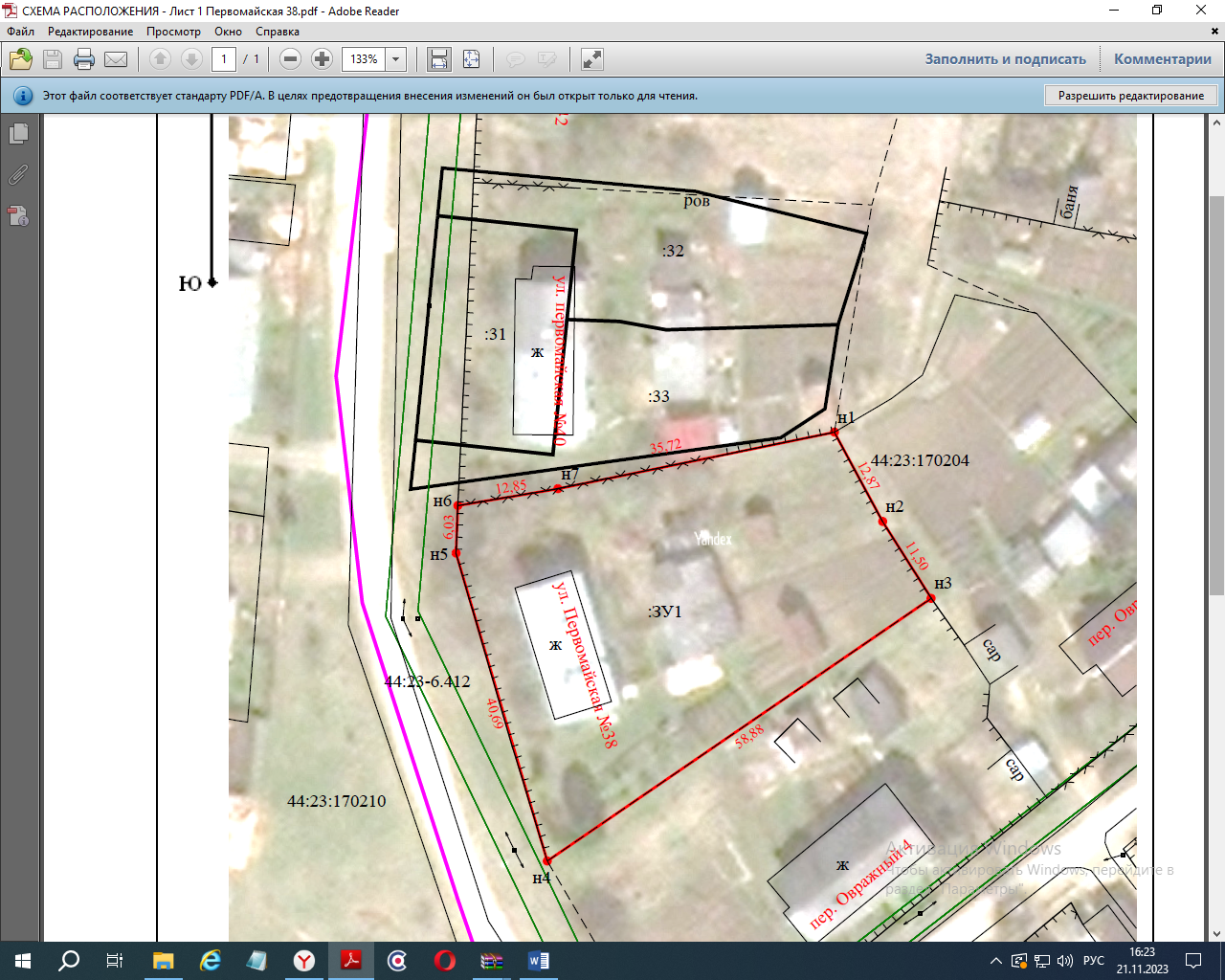 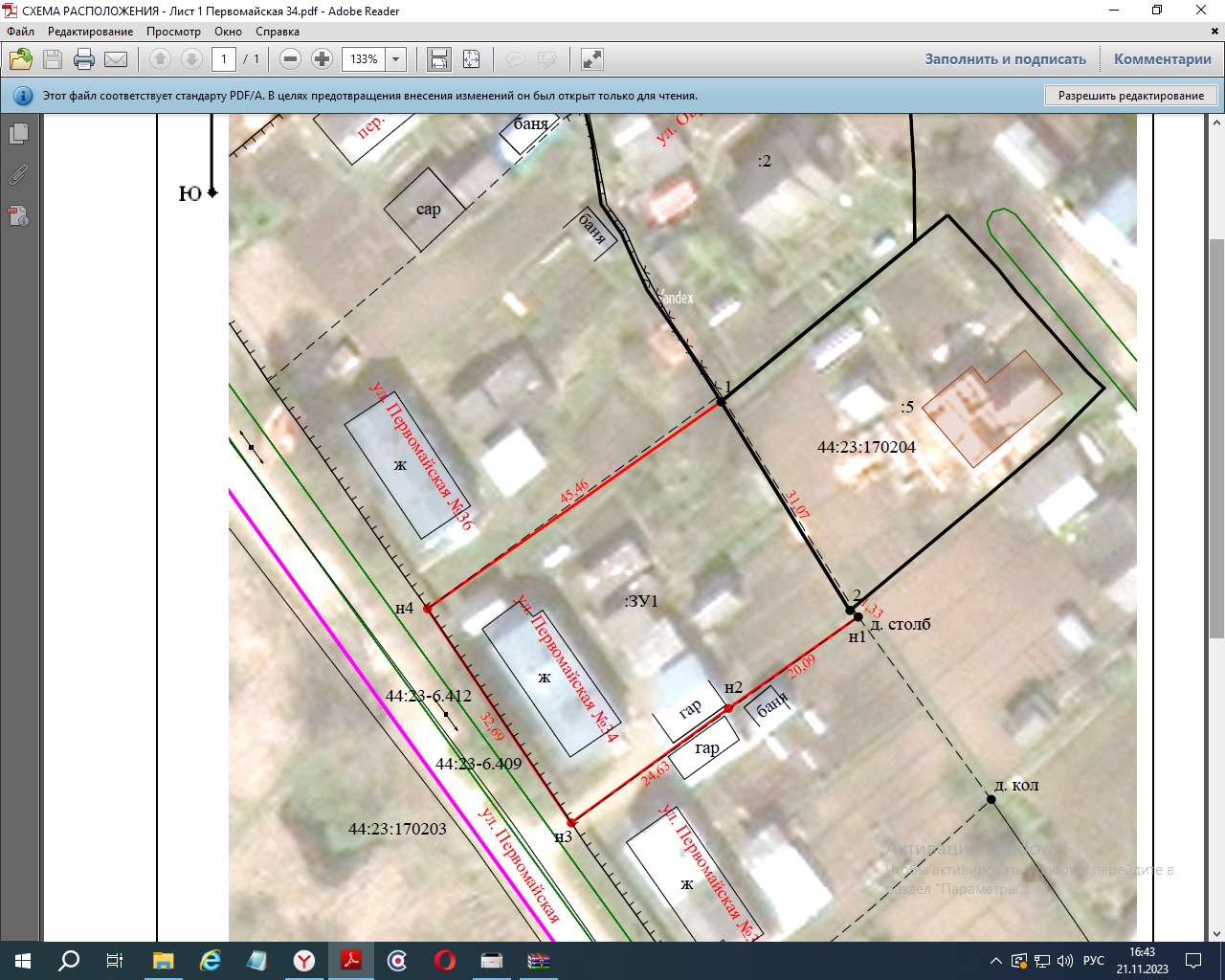 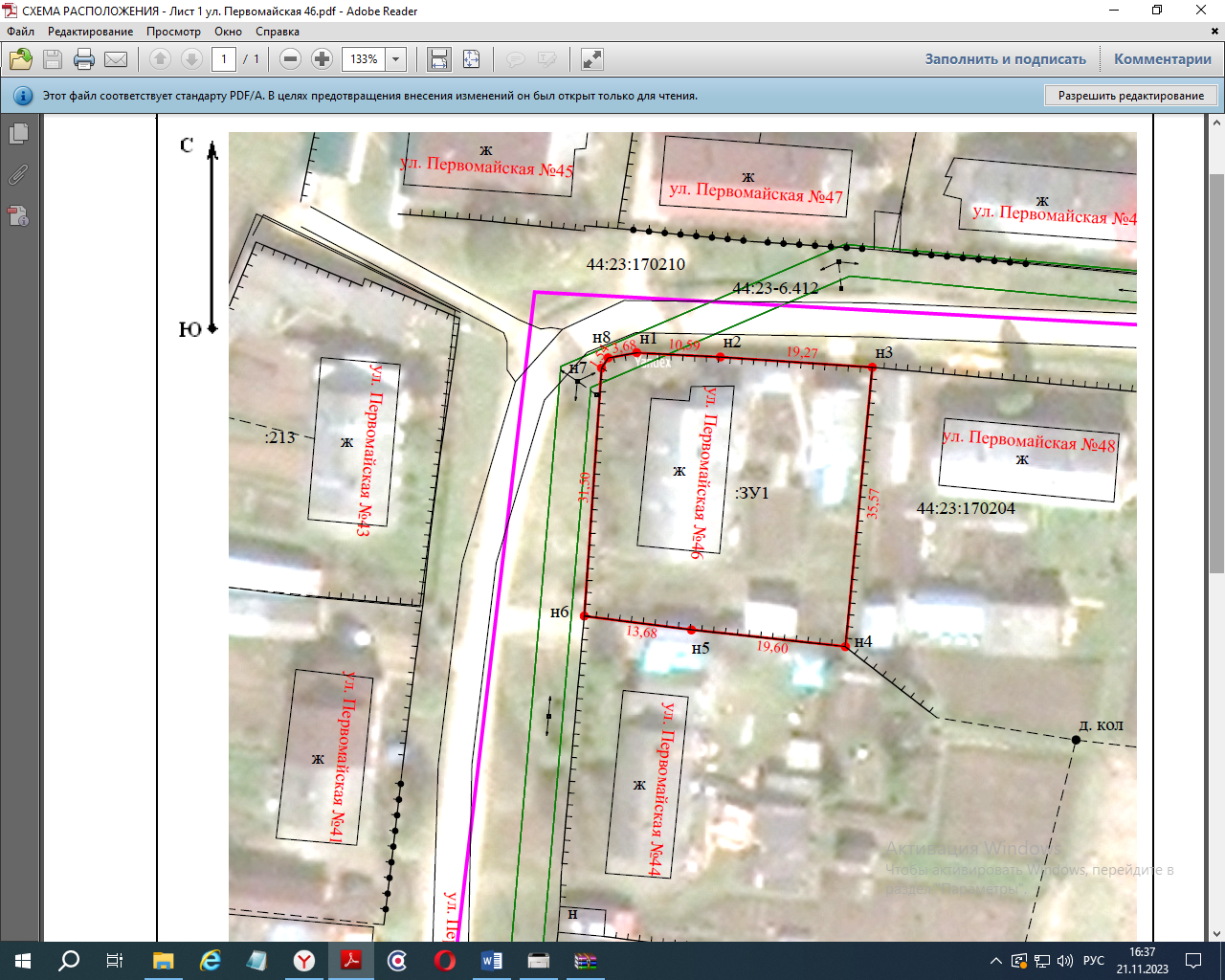 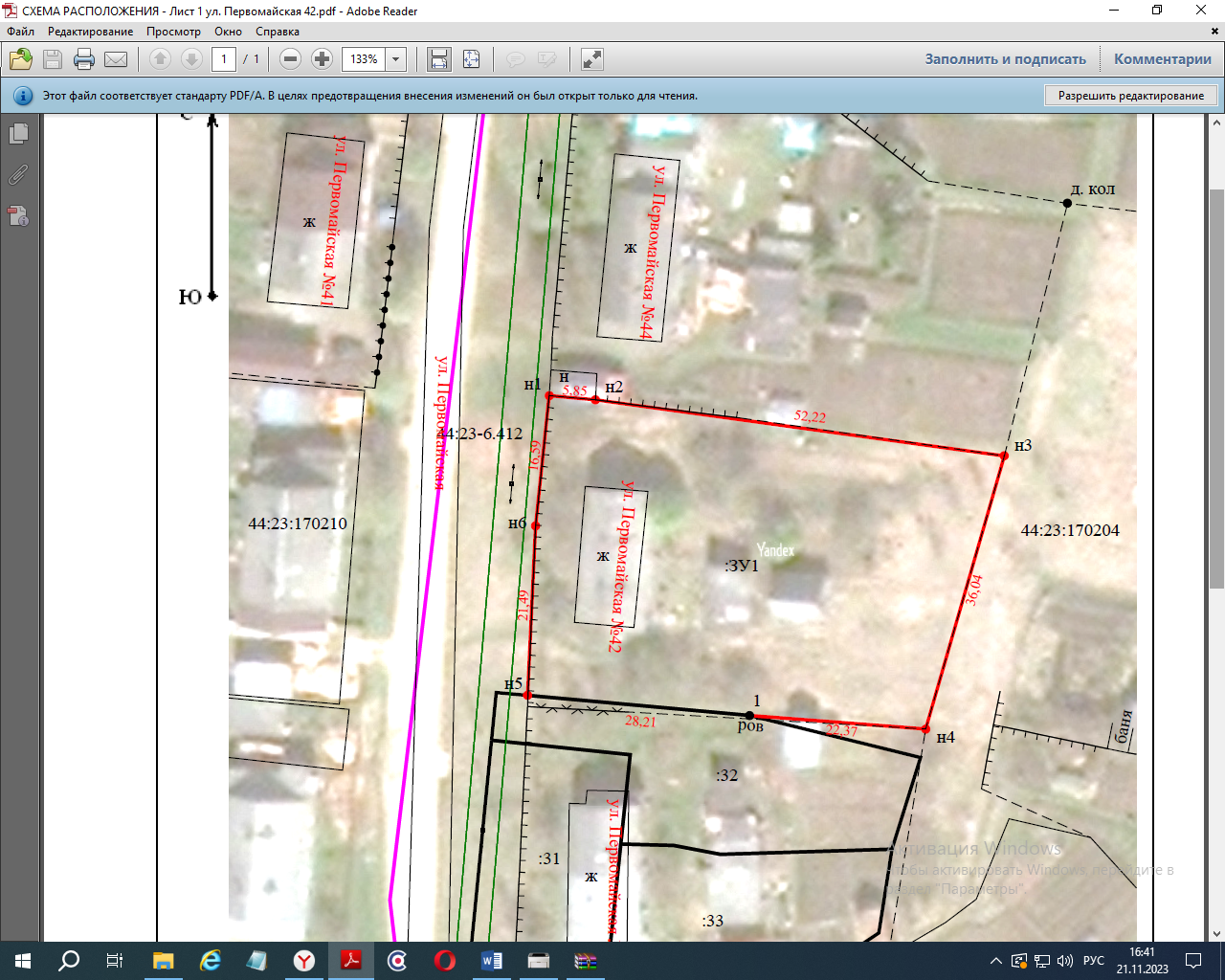 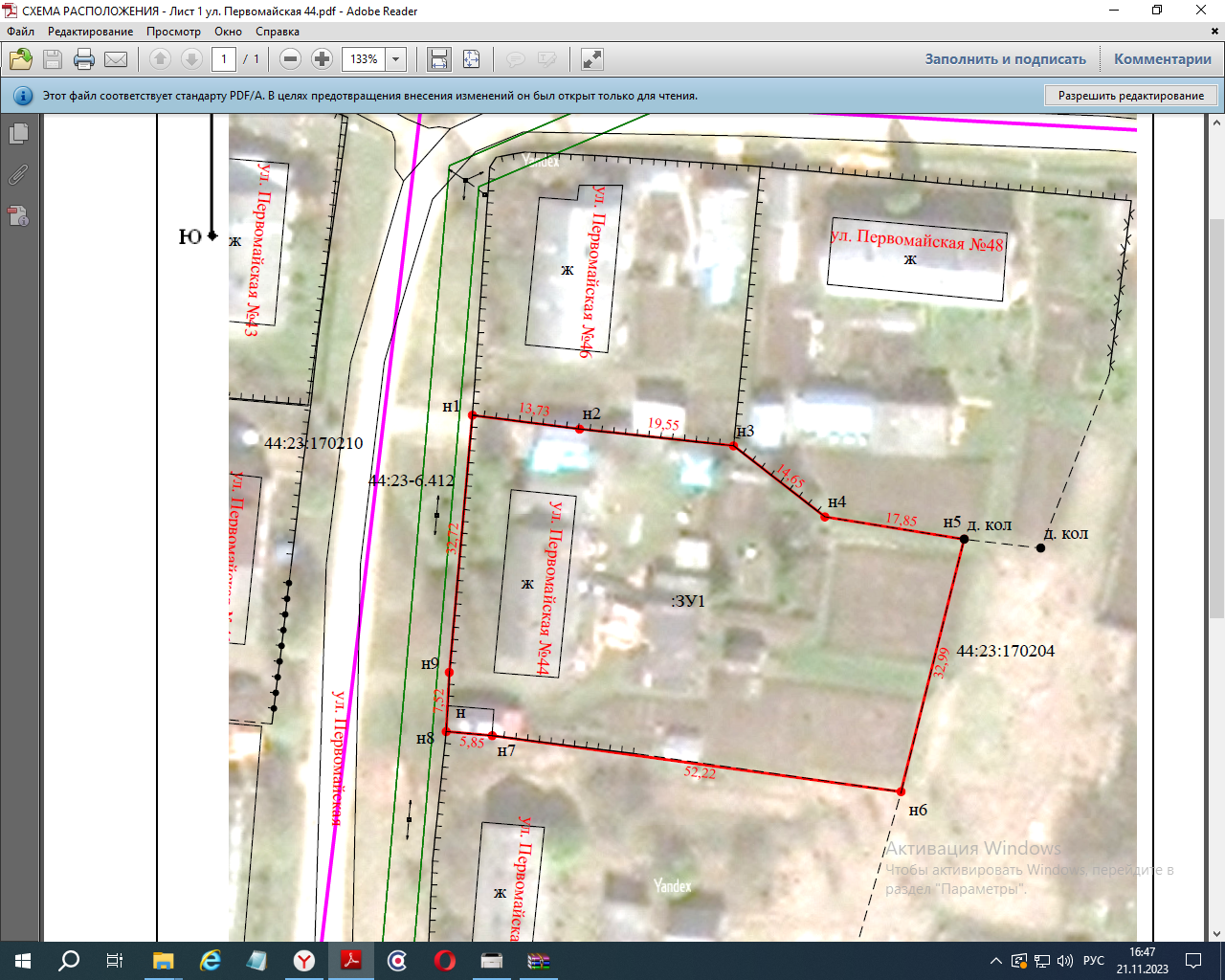 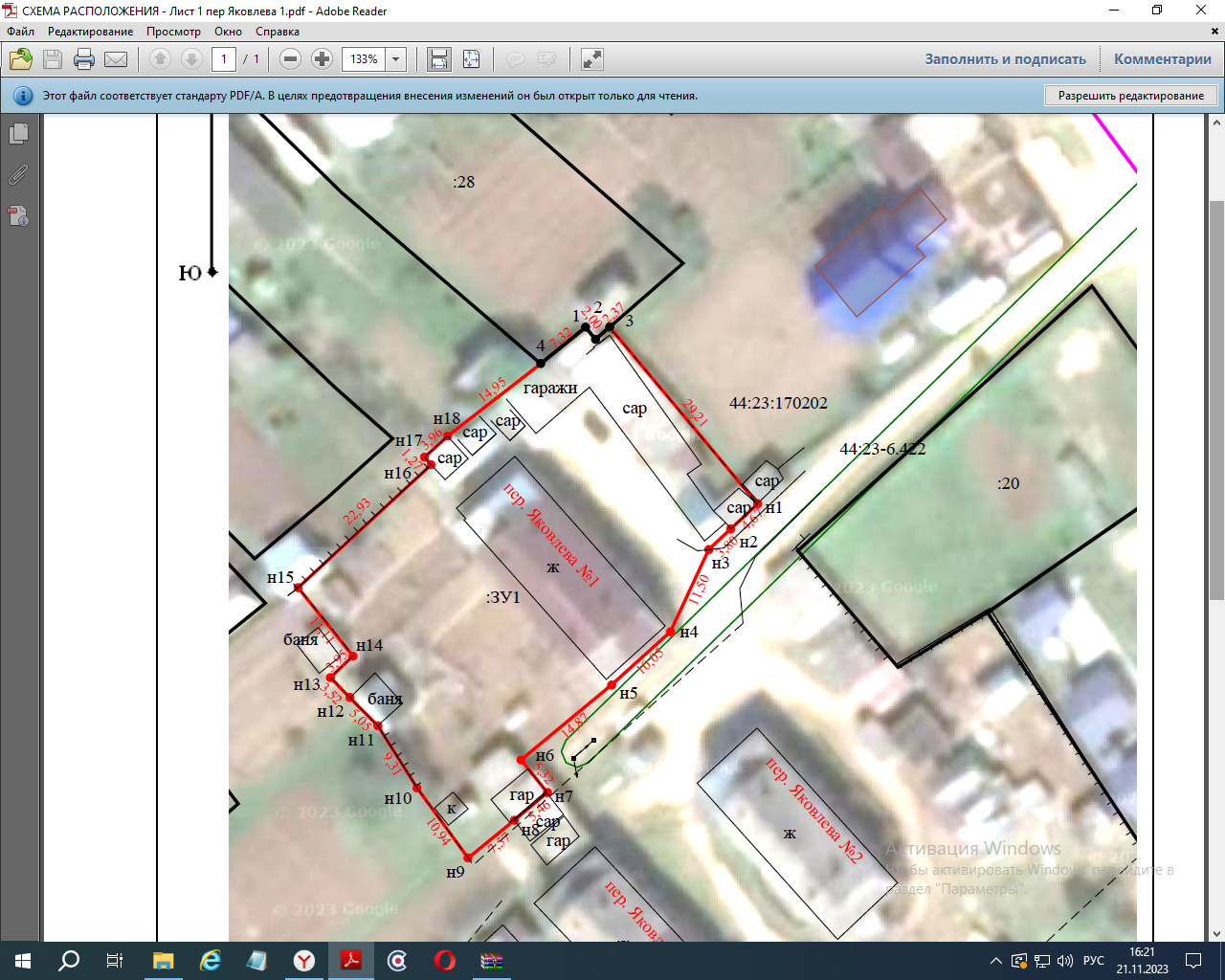 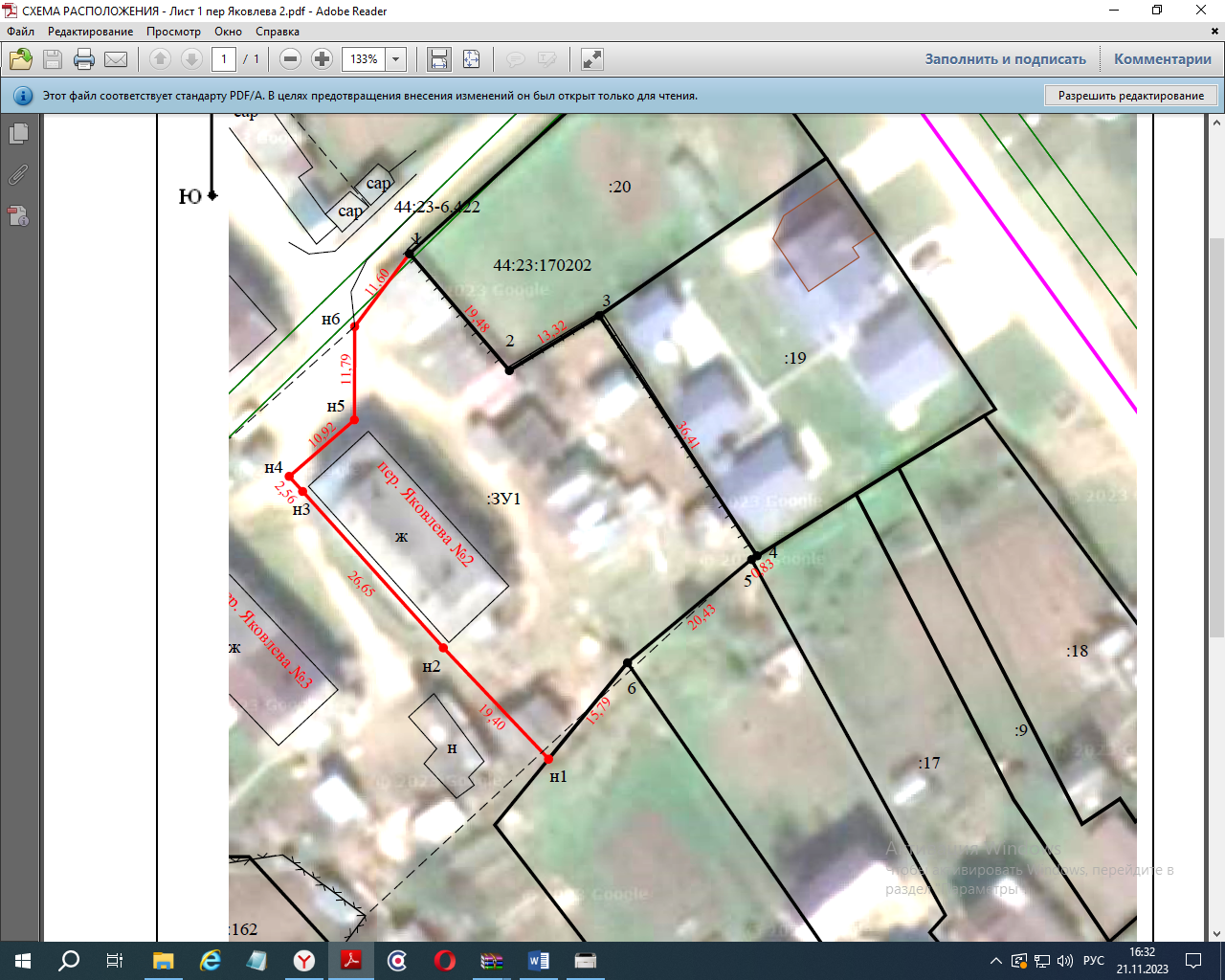 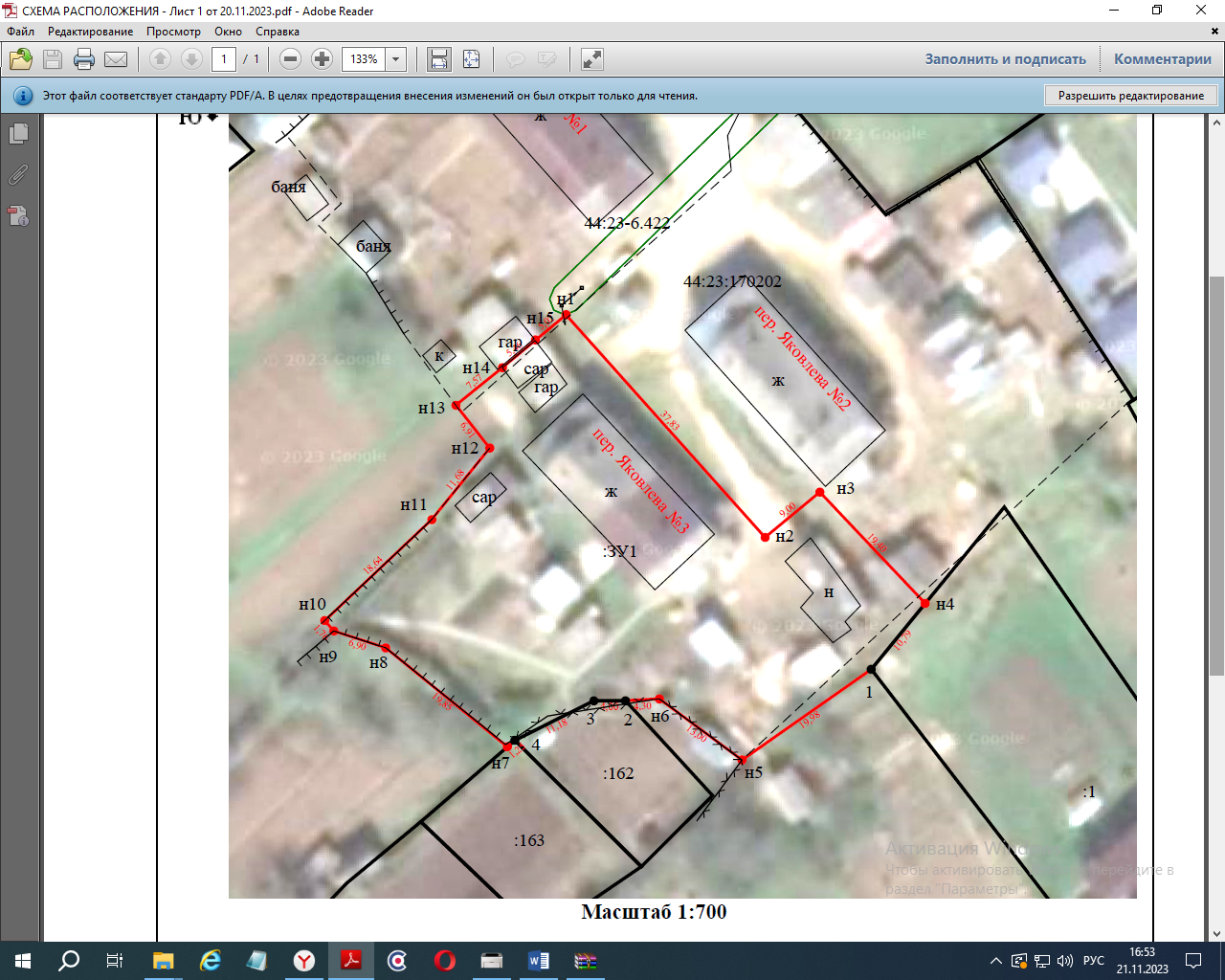 Приложение 2к постановлениюадминистрации городского поселениягород Чухлома Чухломского муниципального районаКостромской областиот 27 ноября 2023 года № 143Повестка Собрания участников публичных слушаний по схемам расположенияна кадастровом плане территории, расположенных на территории городского поселения город Чухлома Чухломского муниципального района Костромской области по следующим адресам:1.Костромская область, г. Чухлома, ул. Первомайская, д.382.Костромская область, г. Чухлома, ул. Первомайская, д.343.Костромская область, г. Чухлома, ул. Первомайская, д.464.Костромская область, г. Чухлома, ул. Первомайская, д.425.Костромская область, г. Чухлома, ул. Первомайская, д.446.Костромская область, г. Чухлома, ул. Первомайская, д.367. Костромская область, г. Чухлома, пер. Яковлева, д.28. Костромская область, г. Чухлома, пер. Яковлева, д.19. Костромская область, г. Чухлома, пер. Яковлева, д.3.10.	Костромская область, г. Чухлома, ул. Первомайская, д.34Приложение 3к постановлениюадминистрации городского поселениягород Чухлома Чухломского муниципального районаКостромской областиот 27 ноября 2023 года № 143Оповещение о начале публичных слушанийпо проекту: схемы расположения земельных участков на кадастровом плане территории, расположенных на территории городского поселения город Чухлома Чухломского муниципального района Костромской областиПеречень информационных материалов к рассматриваемому проекту:1. Схемы расположения земельных участков на кадастровом плане территории, расположенных на территории городского поселения город Чухлома Чухломского муниципального района Костромской области по следующим адресам:1.	Костромская область, г. Чухлома, ул. Первомайская, д.382.	Костромская область, г. Чухлома, ул. Первомайская, д.343.	Костромская область, г. Чухлома, ул. Первомайская, д.464.	Костромская область, г. Чухлома, ул. Первомайская, д.425.	Костромская область, г. Чухлома, ул. Первомайская, д.446.	Костромская область, г. Чухлома, ул. Первомайская, д.367.	Костромская область, г. Чухлома, пер. Яковлева, д.28.	Костромская область, г. Чухлома, пер. Яковлева, д.19.	Костромская область, г. Чухлома, пер. Яковлева, д.3.10.	Костромская область, г. Чухлома, ул. Первомайская, д.34Проект и информационные материалы будут размещены на официальном сайте муниципального образования городское поселение город Чухлома Чухломского муниципального района Костромской области в информационно - телекоммуникационной сети «Интернет» с 5 декабря 2023 г.Срок проведения публичных слушаний: с 05.12.2023 г. по 04.01.2024 г.Для публичных слушаний: собрание участников публичных слушаний будет проведено 10.01.2024 в 14.00 часов (по местному времени) по адресу: Костромская область, г. Чухлома, ул. Советская, д.1, 2 этаж.Срок регистрации участников публичных слушаний 10.01.2024 г. с 13.00 часов (по местному времени) до 13.50 часов (по местному времени).С документацией по подготовке и проведению публичных слушаний можно ознакомиться по адресу: Костромская область, г. Чухлома, пл. Революции, дом 11, 2 этаж в рабочие дни с понедельника по четверг - с 08.00 до 16.30 часов (обеденный перерыв: с 12.00 до 13.00 часов), в пятницу - с 08.00 до 16.30 часов (обеденный перерыв: с 12.00 до 13.00 часов), по местному времени.Предложения и замечания по проекту можно подавать в срок до 04.01.2024 г.:- в письменной форме по адресу: Костромская область, г. Чухлома, пл. Революции, дом 11;- в устной форме в ходе проведения собрания участников публичных слушаний;Участники публичных слушаний при внесении замечаний и предложений в целях идентификации представляют сведения о себе (фамилию, имя, отчество (при наличии), дату рождения, адрес места жительства (регистрации) - для физических лиц; наименование, основной государственный регистрационный номер, место нахождения и адрес - для юридических лиц) с приложением документов, подтверждающих такие сведения.Участники публичных слушаний, являющиеся правообладателями соответствующих земельных участков и (или) расположенных на них объектов капитального строительства и (или) помещений, являющихся частью указанных объектов капитального строительства, также представляют сведения соответственно о таких земельных участках, объектах капитального строительства, помещениях, являющихся частью указанных объектов капитального строительства, из Единого государственного реестра недвижимости и иные документы, устанавливающие или удостоверяющие их права на такие земельные участки, объекты капитального строительства, помещения, являющиеся частью указанных объектов капитального строительства.Для регистрации в качестве участника публичных слушаний на собрании участников публичных слушаний в целях идентификации необходимо представить сведения о себе (фамилию, имя, отчество (при наличии), дату рождения, адрес места жительства (регистрации) - для физических лиц; наименование, основной государственный регистрационный номер, место нахождения и адрес - для юридических лиц) с приложением документов, подтверждающих такие сведения. Правообладателям земельных участков и (или) расположенных на них объектов капитального строительства и (или) помещений, являющихся частью указанных объектов капитального строительства, находящихся на территории, в отношении которой подготовлен проект, необходимо представить сведения о таких объектах недвижимости из Единого государственного реестра недвижимости и иные документы, устанавливающие или удостоверяющие их права на такие земельные участки, объекты капитального строительства, помещения, являющиеся частью указанных объектов капитального строительства.Приложение № 4к постановлению администрации городского поселения город Чухлома Чухломского муниципального района Костромской областиот 27 ноября 2023 года № 143РЕГИСТРАЦИОННЫЙ ЛИСТлист регистрации участников публичных слушаний по проекту: схемы расположения земельных участков на кадастровом плане территории,расположенных на территории городского поселения город Чухлома Чухломского муниципального района Костромской областиДата проведения: "10" января 2024 г. Место проведения: Костромская область, г. Чухлома, ул. Советская, дом 1, 2 этаж.О проекте бюджета городского поселения город Чухлома Чухломского муниципального района Костромской области на 2024 год и на плановый период 2025 и 2026 годов и назначении публичных слушанийПредседатель Совета депутатов городского поселения город Чухлома Чухломского муниципального района Костромской области________________________М.В. КузнецоваГлава городского поселения город Чухлома Чухломского муниципального района Костромской области__________________________ А.В. Лебедев О бюджете городского поселения город Чухлома Чухломского муниципального района Костромской области на 2024 год и на плановый период 2025 и 2026 годовПредседатель Совета депутатов городского поселения город Чухлома Чухломского муниципального района Костромской области________________________М.В. КузнецоваГлава городского поселения город Чухлома Чухломского муниципального района Костромской области__________________________ А.В. Лебедев Наименование Бюджет на 2023 год2024 год2024 год2025 год2025 год2026 год2026 годпроектприрост-отклонение к 2023 г.проектприрост-отклонение к 2024 г.проектприрост-отклонение к 2025 г.Налоговые доходы15628,016797,5107,0%17122,2102,0%17411,7102,0%Налог на доходы физических лиц72707630105,0%7710101,0%7800101,0%Акцизы по подакцизным товарам9381117,5119,0%1162,2104,0%1211,7104,0%Единый налог, взимаемый в связи с применением упрощенной системы налогообложения4700440094,0%4500102,0%4600102,0%Налоги на имущество27203650134,0%3750103,0%3800101,0%Неналоговые доходы6012,36321102,6%6401101,0%6491101,0%Доходы от использования имущества, находящегося в государственной и муниципальной собственности1377,3101273,0%1032102,0%1062103,0%Доходы от оказания платных услуг и компенсации затрат государства37004600124,0%4650101,0%4700101,0%Доходы от продажи материальных и нематериальных активов88565474,0%664102,0%674102,0%Штрафы, санкции, возмещение ущерба5055110%55100,0%55100,0%Инициативные платежи000%00%00%Итого налоговых и неналоговых доходов21640,323118,5115,4%21987,4101,6%22325,7101,5%Наименование Бюджет на 2023 год, тыс. руб.2024 год, тыс. руб.2024 год, тыс. руб.2025 год, тыс. руб.2025 год, тыс. руб.2026  год, тыс. руб.2026  год, тыс. руб.проектприрост-отклонение к 2022 г.проектприрост-отклонение к 2023 г.проектприрост-отклонение к 2024 г.Дотации 4422,05095,0+673,04256,0-839,04442,0+186,0Субвенции 314,1344,9+30,8357,5+12,6372,3+14,8Субсидии52980,40,0-52980,40,00,00,00,0Иные межбюджетные трансферты6000,03000,00,00,0-3000,00,00,0Прочие безвозмездные поступления0,00,00,00,00,00,00,0Итого63716,58439,9-52276,64613,5-3826,44814,3200,8Наименование Бюджет на 2023 год2024 год2024 год2025 год2025 год2026 год2026 годпроектприрост-отклонение к 2023г.проектприрост-отклонение к 2024г.проектприрост-отклонение к 2025г.Общегосударственные вопросы5101,94513,188,0%3445,076,0%3690,0107,0%Национальная оборона302,5334,9111,0%347,5104,0%362,3104,0%Национальная экономика1008,01187,5118%1242,2105,0%1291,7104,0%Жилищно-коммунальное  хозяйство72481,421218,829,0%17269,081,0%16565,096,0%Образование3270,01970,060,0%2450,0124,0%2765,0113,0%Культура, кинематография2995,02146,172,0%2615,0122,0%2675,0102%Физическая культура и спорт138,0138,0100%138,0100,0%138,0100,0%Итого85296,831508,437,0%27506,787,0%27487,0100,0%Наименование показателяКод дохода по КДПлан на 2024 год,тыс. руб.Наименование показателяКод дохода по КДПлан на 2024 год,тыс. руб.123Доходы бюджета - ВСЕГО31558,4 НАЛОГОВЫЕ И НЕНАЛОГОВЫЕ ДОХОДЫ000  1  00  00000  00  0000  00023118,5НАЛОГИ НА ПРИБЫЛЬ, ДОХОДЫ000  1  01  00000  00  0000  0007630,0Налог на доходы физических лиц000  1  01  02000  01  0000  1107630,0Налог на доходы физических лиц с доходов, источником которых является налоговый агент, за исключением доходов, в отношении которых исчисление и уплата налога осуществляются в соответствии со статьями 227, 2271 и 228 Налогового кодекса Российской Федерации 000  1 01  02010  01  0000  1107300,0Налог на доходы физических лиц с доходов, полученных от осуществления деятельности физическими лицами, зарегистрированными в качестве индивидуальных предпринимателей, нотариусов, занимающихся частной практикой, адвокатов, учредивших адвокатские кабинеты и других лиц, занимающихся частной практикой в соответствии со статьей 227 Налогового кодекса Российской Федерации000  1 01  02020  01  0000  11030,0Налог на доходы физических лиц с доходов,  полученных физическими лицами в соответствии со статьей 228 Налогового Кодекса Российской Федерации  (сумма платежа000  1 01  02030  01  0000  110100,0Налог на доходы физических лиц в виде фиксированных авансовых платежей с доходов, полученных физическими лицами, являющимися иностранными гражданами, осуществляющими трудовую деятельность по найму на основании патента в соответствии со статьей 227_1 Налогового кодекса Российской Федерации000  1 01  02040  01  0000  110100,0Налог на доходы физических лиц в отношении доходов от долевого участия в организации, полученных в виде дивидендов (в части суммы налога, не превышающей 650 000 рублей) 000 1  01 02130 01 0000 110100,0НАЛОГИ НА ТОВАРЫ (РАБОТЫ,УСЛУГИ), РЕАЛИЗУЕМЫЕ НА ТЕРРИТОРИИ РОССИЙСКОЙ ФЕДЕРАЦИИ000  1  03  00000  00  0000  0001117,5Акцизы по подакцизным товарам, (продукции), производимым на территории Российской Федерации000  1  03  02000  01  0000  1101117,5Доходы от уплаты акцизов на дизельное топливо, подлежащие распределению между бюджетами субъектов Российской Федерации и местными бюджетами с учетом установленных дифференцированных нормативов отчислений в местные бюджеты000  1  03  02230  01  0000  110574,4Доходы от уплаты акцизов на дизельное топливо, подлежащие распределению между бюджетами субъектов Российской Федерации и местными бюджетами с учетом установленных дифференцированных нормативов отчислений в местные бюджеты (по нормативам, установленным Федеральным законом о федеральном бюджете в целях формирования дорожных фондов субъектов Российской Федерации)000  1  03  02231  01  0000  110574,4Доходы от уплаты акцизов на моторные масла для дизельных и (или) карбюраторных (инжекторных) двигателей, подлежащие распределению между бюджетами субъектов Российской Федерации и местными бюджетами с учетом установленных дифференцированных нормативов  отчислений в местные бюджеты000  1  03  02240  01  0000  1103,2Доходы от уплаты акцизов на моторные масла для дизельных и (или) карбюраторных (инжекторных) двигателей, подлежащие распределению между бюджетами субъектов Российской Федерации и местными бюджетами с учетом установленных дифференцированных нормативов отчислений в местные бюджеты (по нормативам, установленным Федеральным законом о федеральном бюджете в целях формирования дорожных фондов субъектов Российской Федерации) 000  1  03  02241  01  0000  1103,2Доходы от уплаты акцизов на автомобильный бензин, подлежащие распределению между бюджетами субъектов Российской Федерации и местными бюджетами с учетом установленных дифференцированных нормативов отчислений в местные бюджеты000  1  03  02250  01  0000  110604,5Доходы от уплаты акцизов на автомобильный бензин, подлежащие распределению между бюджетами субъектов Российской Федерации и местными бюджетами с учетом установленных дифференцированных нормативов отчислений в местные бюджеты (по нормативам, установленным Федеральным законом о федеральном бюджете в целях формирования дорожных фондов субъектов Российской Федерации) 000  1  03  02251  01  0000  110604,5Доходы от уплаты акцизов на прямогонный бензин, подлежащие распределению между бюджетами субъектов Российской Федерации и местными бюджетами с учетом установленных дифференцированных нормативов отчислений в местные бюджеты000  1  03  02260  01  0000  110-64,6Доходы от уплаты акцизов на прямогонный бензин, подлежащие распределению между бюджетами субъектов Российской Федерации и местными бюджетами с учетом установленных дифференцированных нормативов отчислений в местные бюджеты (по нормативам, установленным Федеральным законодательством о федеральном бюджете в целях формирования дорожных фондов субъектов Российской Федерации)000  1  03  02261  01  0000  110-64,6НАЛОГИ НА СОВОКУПНЫЙ ДОХОД000  1  05  00000  00  0000  0004400,0Налог, взимаемый в связи с применением упрощенной системы налогообложения000  1  05  01000  00  0000  1104400,0Налог, взимаемый с налогоплательщиков, выбравших в качестве объекта налогообложения  доходы000  1  05  01010  01  0000  1103200,0Налог, взимаемый с налогоплательщиков, выбравших в качестве объекта налогообложения  доходы 000  1  05  01011  01  0000  1103200,0Налог, взимаемый с налогоплательщиков, выбравших в качестве объекта налогообложения доходы, уменьшенные на величину расходов000  1  05  01020  01  0000  1101200,0Налог, взимаемый с налогоплательщиков, выбравших в качестве объекта налогообложения доходы, уменьшенные на величину расходов (в том числе минимальный налог, зачисляемый в бюджеты субъектов Российской Федерации)000  1  05  01021  01  0000  1101200,0НАЛОГИ НА ИМУЩЕСТВО000  1  06  00000  00  0000  0003650,0Налог на имущество физических лиц000  1  06  01000  00  0000  1102300,0Налог на имущество физических лиц, взимаемый по ставкам, применяемым к объектам налогообложения, расположенным в границах городских поселений000  1  06  01030  13  0000  1102300,0Земельный налог000  1  06  06000  00  0000  1101350,0Земельный налог с организаций000  1  06  06030  00  0000  110800,0Земельный налог с организаций, обладающих земельным участком, расположенным в границах городских поселений000  1  06  06033  13  0000  110800,0Земельный налог с физических лиц000  1  06  06040  00  0000  110550,0Земельный налог с физических лиц, обладающих земельным участком, расположенным в границах городских поселений000  1  06  06043  13  0000  110550,0ДОХОДЫ ОТ ИСПОЛЬЗОВАНИЯ ИМУЩЕСТВА, НАХОДЯЩЕГОСЯ В ГОСУДАРСТВЕННОЙ И МУНИЦИПАЛЬНОЙ СОБСТВЕННОСТИ000  1  11  00000  00  0000  0001012,0Доходы, получаемые в виде арендной либо иной платы за передачу в возмездное пользование государственного и муниципального имущества (за исключением имущества бюджетных и автономных учреждений, а также имущества государственных и муниципальных унитарных предприятий, в том числе казенных)000  1  11  05000  00  0000  120792,0Доходы, получаемые в виде арендной платы за земельные участки, государственная собственность на которые не разграничена, а также средства от продажи права на заключение договоров аренды указанных земельных участков000  1  11  05010  00  0000  120560,0Доходы, получаемые в виде арендной платы за земельные участки, государственная собственность на которые не разграничена и которые расположены в границах городских поселений, а также средства от продажи права на заключение договоров аренды указанных земельных участков000  1  11  05013  13  0000  120560,0Доходы от сдачи в аренду имущества, составляющего государственную (муниципальную) казну (за исключением земельных участков)000  1  11  05070  00  0000  120232,0Доходы от сдачи в аренду имущества, составляющего казну городских поселений (за исключением земельных участков)000  1  11  05075 13  0000  120232,0Прочие доходы от использования имущества и прав, находящихся в государственной и муниципальной собственности (за исключением имущества бюджетных и автономных учреждений, а также имущества государственных и муниципальных унитарных предприятий, в том числе казенных)000  1  11  09000 00  0000  120220,0Прочие поступления от использования имущества, находящегося в государственной и муниципальной собственности (за исключением имущества бюджетных и автономных учреждений, а также имущества государственных и муниципальных унитарных предприятий, в том числе казенных)000  1  11  09040 00  0000  120220,0Прочие поступления от использования имущества,  находящегося  в собственности городских поселений (за исключением имущества муниципальных бюджетны и автономных учреждений, а также имущества  муниципальных унитарных предприятий, в том числе казенных)000  1  11  09045 13  0000  120220,0ДОХОДЫ ОТ ОКАЗАНИЯ ПЛАТНЫХ УСЛУГ  И КОМПЕНСАЦИИ ЗАТРАТ ГОСУДАРСТВА000  1  13  00000  00  0000  0004600,0Доходы от оказания платных услуг (работ) 000  1  13  01000  00  0000  1301100,0Прочие доходы от оказания платных услуг (работ) 000  1  13  01990  00  0000  1301100,0Прочие доходы от оказания платных услуг (работ) получателями средств бюджетов городских поселений000  1  13  01995  13  0000  1301100,0ДОХОДЫ ОТ  КОМПЕНСАЦИИ ЗАТРАТ ГОСУДАРСТВА000  1  13  02000  00  0000  1303500,0Доходы, поступающие в порядке возмещения расходов, понесенных в связи с эксплуатацией имущества000  1  13  02060  00  0000  1303500,0Доходы, поступающие в порядке возмещения расходов, понесенных в связи с эксплуатацией имущества городских поселений000  1  13  02065  13  0000  1303500,0ДОХОДЫ ОТ ПРОДАЖИ МАТЕРИАЛЬНЫХ И НЕМАТЕРИАЛЬНЫХ АКТИВОВ000  1  14  00000 00  0000  000654,0Доходы от реализации имущества, находящегося в государственной и муниципальной собственности (за исключением движимого имущества бюджетных и автономных учреждений,  атакже имущества государственных и муниципальных унитарных предприятий, в том числе казенных)000  1  14  02000 00  0000  000504,0Доходы от реализации имущества, находящегося в собственности городских поселений (за исключением  движимого имущества муниципальных бюджетных и автономных учреждений, а также имущества муниципальных унитарных предприятий, в том числе казенных), в части реализации основных средств по указанному имуществу000  1  14  02050 13  0000  410504,0Доходы от реализации иного имущества, находящегося в  собственности городских поселений (за исключением  имущества муниципальных, бюджетных и автономных учреждений,  а также имущества  муниципальных унитарных предприятий, в том числе казенных), в части реализации основных средств по указанному имуществу000  1  14  02053 13  0000  410504,0Доходы от продажи земельных участков, находящихся в государственной и муниципальной собственности 000  1  14  06000 00  0000  430150,0Доходы от продажи земельных участков, государственная собственность на которые не разграничена000  1  14  06010 00  0000  430150,0Доходы от продажи земельных участков, государственная собственность на которые не разграничена и которые расположены в границах городских поселений000  1  14  06013 13  0000  430150,0ШТРАФЫ, САНКЦИИ, ВОЗМЕЩЕНИЕ УЩЕРБА000  1  16  00000  00  0000  00055,0Административные штрафы, установленные законами субъектов Российской Федерации об административных нарушениях, за нарушение муниципальных правовых актов000  1  16  02020 02  0000  14020,0Штрафы, неустойки, пени, уплачиваемые в случае просрочки исполнения поставщиком (подрядчиком, исполнителем) обязательств, предусмотренных муниципальным контрактом, заключенным муниципальным органом, казенным учреждением городского поселения000  1  16  07010 13  0000  14020,0Доходы от денежных взысканий (штрафов), поступающие в счет погашения задолженности, образовавшейся до 1 января 2020 года, подлежащие зачислению в бюджеты бюджетной системы Российской Федерации по нормативам, действовавшим в 2019 году000  1  16  10120  00  0000  14010,0Платежи, уплачиваемые в целях возмещения вреда, причиняемого автомобильным дорогам местного значения транспортными средствами, осуществляющими перевозки тяжеловесных и (или) крупногабаритных грузов000  1  16 11064 01 0000 1405,0БЕЗВОЗМЕЗДНЫЕ ПОСТУПЛЕНИЯ000  2  00  00000  00  0000  0008439,9Безвозмездные поступления от других бюджетов бюджетной системы Российской Федерации 000  2  02  00000  00  0000  0008439,9Дотации бюджетам бюджетной системы Российской Федерации 000  2  02  1000  00  0000  1505095,0Дотации на выравнивание бюджетной обеспеченности000  2 02 15001 00 0000 1505095,0Дотации бюджетам городских поселений на выравнивание бюджетной обеспеченности из бюджета субъекта Российской Федерации000  2  02  15001 13 000  1505095,0Субвенции бюджетам бюджетной системы Российской Федерации 000  2  02  30000  00  0000  150344,9Субвенции бюджетам городских поселений на выполнение передаваемых полномочий000  2  02  30024 13  0000  15010,0Субвенции бюджетам городских поселений  на осуществление первичного воинского учета органами местного самоуправления поселений, муниципальных и городских округов000  2  02  35118 13  0000  150334,9Иные межбюджетные трансферты000  2 02   40000 00  0000 1503000,0Прочие межбюджетные трансферты, передаваемые бюджетам 000  2 02   49999 00  0000 1503000,0Прочие межбюджетные трансферты, передаваемые бюджетам городских поселений000  2 02   49999 13  0000 1503000,0Наименование показателяКод дохода по КДПлан   на 2025 год,тыс. руб.План   на 2026 год,тыс. руб.Наименование показателяКод дохода по КДПлан   на 2025 год,тыс. руб.План   на 2026 год,тыс. руб.1233Доходы бюджета - ВСЕГО28136,728717,0 НАЛОГОВЫЕ И НЕНАЛОГОВЫЕ ДОХОДЫ000  1  00  00000  00  0000  00023523,223902,7НАЛОГИ НА ПРИБЫЛЬ, ДОХОДЫ000  1  01  00000  00  0000  0007710,07800,0Налог на доходы физических лиц000  1  01  02000  01  0000  1107710,07800,0Налог на доходы физических лиц с доходов, источником которых является налоговый агент, за исключением доходов, в отношении которых исчисление и уплата налога осуществляются в соответствии со статьями 227, 2271 и 228 Налогового кодекса Российской Федерации000  1  01  02010  01  0000  1107370,07450,0Налог на доходы физических лиц с доходов, полученных от осуществления деятельности физическими лицами, зарегистрированными в качестве индивидуальных предпринимателей, нотариусов, занимающихся частной практикой, адвокатов, учредивших адвокатские кабинеты и других лиц, занимающихся частной практикой в соответствии со статьей 227 Налогового кодекса Российской Федерации000  1  01  02020  01  0000  11030,030,0Налог на доходы физических лиц с доходов,  полученных физическими лицами в соответствии со статьей 228 Налогового Кодекса Российской Федерации 000  1  01  02030  01  0000  110100,0100,0Налог на доходы физических лиц в виде фиксированных авансовых платежей с доходов, полученных физическими лицами, являющимися иностранными гражданами, осуществляющими трудовую деятельность по найму на основании патента в соответствии со статьей 227_1 Налогового кодекса Российской Федерации000  1  01  02040  01  0000  110110,0120,0Налог на доходы физических лиц в отношении доходов от долевого участия в организации, полученных в виде дивидендов (в части суммы налога, не превышающей 650 000 рублей) 000 1  01 02130 01 0000 110100,0100,0НАЛОГИ НА ТОВАРЫ (РАБОТЫ,УСЛУГИ), РЕАЛИЗУЕМЫЕ НА ТЕРРИТОРИИ РОССИЙСКОЙ ФЕДЕРАЦИИ000  1  03  00000  00  0000  0001162,21211,7Акцизы по подакцизным товарам, (продукции), производимым на территории Российской Федерации000  1  03  02000  01  0000  1101162,21211,7Доходы от уплаты акцизов на дизельное топливо, подлежащие распределению между бюджетами субъектов Российской Федерации и местными бюджетами с учетом установленных дифференцированных нормативов отчислений в местные бюджеты000  1  03  02230  01  0000  110597,4621,3Доходы от уплаты акцизов на дизельное топливо, подлежащие распределению между бюджетами субъектов Российской Федерации и местными бюджетами с учетом установленных дифференцированных нормативов отчислений в местные бюджеты (по нормативам, установленным Федеральным законом о федеральном бюджете в целях формирования дорожных фондов субъектов Российской Федерации)000  1  03  02231  01  0000  110597,4621,3Доходы от уплаты акцизов на моторные масла для дизельных и (или) карбюраторных (инжекторных) двигателей, подлежащие распределению между бюджетами субъектов Российской Федерации и местными бюджетами с учетом установленных дифференцированных нормативов  отчислений в местные бюджеты000  1  03  02240  01  0000  1103,43,5Доходы от уплаты акцизов на моторные масла для дизельных и (или) карбюраторных (инжекторных) двигателей, подлежащие распределению между бюджетами субъектов Российской Федерации и местными бюджетами с учетом установленных дифференцированных нормативов отчислений в местные бюджеты (по нормативам, установленным Федеральным законом о федеральном бюджете в целях формирования дорожных фондов субъектов Российской Федерации) 000  1  03  02241  01  0000  1103,43,5Доходы от уплаты акцизов на автомобильный бензин, подлежащие распределению между бюджетами субъектов Российской Федерации и местными бюджетами с учетом установленных дифференцированных нормативов отчислений в местные бюджеты000  1  03  02250  01  0000  110628,6656,8Доходы от уплаты акцизов на автомобильный бензин, подлежащие распределению между бюджетами субъектов Российской Федерации и местными бюджетами с учетом установленных дифференцированных нормативов отчислений в местные бюджеты (по нормативам, установленным Федеральным законом о федеральном бюджете в целях формирования дорожных фондов субъектов Российской Федерации) 000  1  03  02251  01  0000  110628,6656,8Доходы от уплаты акцизов на прямогонный бензин, подлежащие распределению между бюджетами субъектов Российской Федерации и местными бюджетами с учетом установленных дифференцированных нормативов отчислений в местные бюджеты000  1  03  02260  01  0000  110-67,2-69,9Доходы от уплаты акцизов на прямогонный бензин, подлежащие распределению между бюджетами субъектов Российской Федерации и местными бюджетами с учетом установленных дифференцированных нормативов отчислений в местные бюджеты (по нормативам, установленным Федеральным законодательством о федеральном бюджете в целях формирования дорожных фондов субъектов Российской Федерации)000  1  03  02261  01  0000  110-67,2-69,9НАЛОГИ НА СОВОКУПНЫЙ ДОХОД000  1  05  00000  00  0000  0004500,04600,0Налог, взимаемый в связи с применением упрощенной системы налогообложения000  1  05  01000  00  0000  1104500,04600,0Налог, взимаемый с налогоплательщиков, выбравших в качестве объекта налогообложения  доходы000  1  05  01010  01  0000  1103250,03300,0Налог, взимаемый с налогоплательщиков, выбравших в качестве объекта налогообложения  доходы 000  1  05  01011  01  0000  1103250,03300,0Налог, взимаемый с налогоплательщиков, выбравших в качестве объекта налогообложения доходы, уменьшенные на величину расходов000  1  05  01020  01  0000  1101250,01300,0Налог, взимаемый с налогоплательщиков, выбравших в качестве объекта налогообложения доходы, уменьшенные на величину расходов (в том числе минимальный налог, зачисляемый в бюджеты субъектов Российской Федерации)000  1  05  01021  01  0000  1101250,01300,0НАЛОГИ НА ИМУЩЕСТВО000  1  06  00000  00  0000  0003750,03800,0Налог на имущество физических лиц000  1  06  01000  00  0000  1102300,02300,0Налог на имущество физических лиц, взимаемый по ставкам, применяемым к объектам налогообложения, расположенным в границах городских поселений000  1  06  01030  13  0000  1102300,02300,0Земельный налог000  1  06  06000  00  0000  1101450,01500,0Земельный налог с организаций000  1  06  06030  00  0000  110850,0900,0Земельный налог с организаций, обладающих земельным участком, расположенным в границах городских поселений 000  1  06  06033  13  0000  110850,0900,0Земельный налог с физических лиц000  1  06  06040  00  0000  110600,0600,0Земельный налог с физических лиц, обладающих земельным участком, расположенным в границах городских поселений000  1  06  06043  13  0000  110600,0600,0ДОХОДЫ ОТ ИСПОЛЬЗОВАНИЯ ИМУЩЕСТВА, НАХОДЯЩЕГОСЯ В ГОСУДАРСТВЕННОЙ И МУНИЦИПАЛЬНОЙ СОБСТВЕННОСТИ000  1  11  00000  00  0000  0001032,01062,0Доходы, получаемые в виде арендной либо иной платы за передачу в возмездное пользование государственного и муниципального имущества (за исключением имущества бюджетных и автономных учреждений, а также имущества государственных и муниципальных унитарных предприятий, в том числе казенных)000  1  11  05000  00  0000  120812,0832,0Доходы, получаемые в виде арендной платы за земельные участки, государственная собственность на которые не разграничена, а также средства от продажи права на заключение договоров аренды указанных земельных участков000  1  11  05010  00  0000  120580,0600,0Доходы, получаемые в виде арендной платы за земельные участки, государственная собственность на которые не разграничена и которые расположены в границах городских поселений, а также средства от продажи права на заключение договоров аренды указанных земельных участков000  1  11  05013  13  0000  120580,0600,0Доходы от сдачи в аренду имущества, составляющего государственную (муниципальную) казну (за исключением земельных участков)000  1  11  05070  00  0000  120232,0232,0Доходы от сдачи в аренду имущества, составляющего казну городских поселений (за исключением земельных участков)000  1  11  05075 13  0000  120232,0232,0Прочие доходы от использования имущества и прав, находящихся в государственной и муниципальной собственности (за исключением имущества бюджетных и автономных учреждений, а также имущества государственных и муниципальных унитарных предприятий, в том числе казенных)000  1  11  09000 00  0000  120220,0230,0Прочие поступления от использования имущества, находящегося в государственной и муниципальной собственности (за исключением имущества бюджетных и автономных учреждений, а также имущества государственных и муниципальных унитарных предприятий, в том числе казенных)000  1  11  09040 00  0000  120220,0230,0Прочие поступления от использования имущества,  находящегося  в собственности городских поселений (за исключением имущества муниципальных бюджетных и автономных учреждений, а также имущества  муниципальных унитарных предприятий, в том числе казенных)000  1  11  09045 13  0000  120220,0230,0ДОХОДЫ ОТ ОКАЗАНИЯ ПЛАТНЫХ УСЛУГ  И КОМПЕНСАЦИИ ЗАТРАТ ГОСУДАРСТВА000  1  13  00000  00  0000  0004650,04700,0Доходы от оказания платных услуг (работ) 000  1  13  01000  00  0000  1301150,01200,0Прочие доходы от оказания платных услуг (работ) 000  1  13  01990  00  0000  1301150,01200,0Прочие доходы от оказания платных услуг (работ) получателями средств бюджетов городских поселений000  1  13  01995  13  0000  1301150,01200,0ДОХОДЫ ОТ  КОМПЕНСАЦИИ ЗАТРАТ ГОСУДАРСТВА000  1  13  02000  00  0000  1303500,03500,0Доходы, поступающие в порядке возмещения расходов, понесенных в связи с эксплуатацией имущества000  1  13  02060  00  0000  1303500,03500,0Доходы, поступающие в порядке возмещения расходов, понесенных в связи с эксплуатацией имущества городских поселений000  1  13  02065  13  0000  1303500,03500,0ДОХОДЫ ОТ ПРОДАЖИ МАТЕРИАЛЬНЫХ И НЕМАТЕРИАЛЬНЫХ АКТИВОВ000  1  14  00000 00  0000  000664,0674,0Доходы от реализации имущества, находящегося в государственной и муниципальной собственности (за исключением движимого имущества бюджетных и автономных учреждений,  атакже имущества государственных и муниципальных унитарных предприятий, в том числе казенных)000  1  14  02000 00  0000  000504,0504,0Доходы от реализации имущества, находящегося в собственности городских поселений (за исключением  движимого имущества муниципальных бюджетных и автономных учреждений, а также имущества муниципальных унитарных предприятий, в том числе казенных), в части реализации основных средств по указанному имуществу000  1  14  02050 13  0000  410504,0504,0Доходы от реализации иного имущества, находящегося в  собственности городских поселений (за исключением  имущества муниципальных, бюджетных и автономных учреждений,  а также имущества  муниципальных унитарных предприятий, в том числе казенных), в части реализации основных средств по указанному имуществу000  1  14  02053 13  0000  410504,0504,0Доходы от продажи земельных участков, находящихся в государственной и муниципальной собственности 000  1  14  06000 00  0000  430160,0170,0Доходы от продажи земельных участков, государственная собственность на которые не разграничена000  1  14  06010 00  0000  430160,0170,0Доходы от продажи земельных участков, государственная собственность на которые не разграничена и которые расположены в границах городских поселений000  1  14  06013 13  0000  430160,0170,0ШТРАФЫ, САНКЦИИ, ВОЗМЕЩЕНИЕ УЩЕРБА000  1  16  00000  00  0000  00055,055,0Административные штрафы, установленные законами субъектов Российской Федерации об административных нарушениях, за нарушение муниципальных правовых актов000  1  16  02020 02  0000  14020,020,0Штрафы, неустойки, пени, уплачиваемые в случае просрочки исполнения поставщиком (подрядчиком, исполнителем) обязательств, предусмотренных муниципальным контрактом, заключенным муниципальным органом, казенным учреждением городского поселения000  1  16  07010 13  0000  14020,020,0Доходы от денежных взысканий (штрафов), поступающие в счет погашения задолженности, образовавшейся до 1 января 2020 года, подлежащие зачислению в бюджеты бюджетной системы Российской Федерации по нормативам, действовавшим в 2019 году000  1  16  10120  00  0000  00010,010,0Платежи, уплачиваемые в целях возмещения вреда, причиняемого автомобильным дорогам местного значения транспортными средствами, осуществляющими перевозки тяжеловесных и (или) крупногабаритных грузов5,05,0БЕЗВОЗМЕЗДНЫЕ ПОСТУПЛЕНИЯ000  2  00  00000  00  0000  0004613,54814,3Безвозмездные поступления от других бюджетов бюджетной системы Российской Федерации 000  2  02  00000  00  0000  0004613,54814,3Дотации бюджетам бюджетной системы Российской Федерации 000  2  02  1000  00  0000  1504256,04442,0Дотации на выравнивание бюджетной обеспеченности000  2 02 15001 00 0000 1504256,04442,0Дотации бюджетам городских поселений на выравнивание бюджетной обеспеченности из субъекта Росийской Федерации000  2  02  15001 13 000  1504256,04442,0Субвенции бюджетам бюджетной системы Российской Федерации 000  2  02  30000  00  0000  150357,5372,3Субвенции бюджетам городских поселений на выполнение передаваемых полномочий000  2  02  30024 13  0000  15010,010,0Субвенции бюджетам городских поселений на осуществление первичного воинского учета органами местного самоуправления поселений, муниципальных и городских округов000  2  02  35118 13  0000  150347,5362,3РАСПРЕДЕЛЕНИЕ БЮДЖЕТНЫХ АССИГНОВАНИЙ ПО РАЗДЕЛАМ, ПОДРАЗДЕЛАМ, ЦЕЛЕВЫМ СТАТЬЯМ, ГРУППАМ И ПОДГРУППАМ ВИДОВ РАСХОДОВ КЛАССИФИКАЦИИ РАСХОДОВ БЮДЖЕТА ГОРОДСКОГО ПОСЕЛЕНИЯ ГОРОД ЧУХЛОМА ЧУХЛОМСКОГО МУНИЦИПАЛЬНОГО РАЙОНА КОСТРОМСКОЙ ОБЛАСТИ НА 2024 ГОДРАСПРЕДЕЛЕНИЕ БЮДЖЕТНЫХ АССИГНОВАНИЙ ПО РАЗДЕЛАМ, ПОДРАЗДЕЛАМ, ЦЕЛЕВЫМ СТАТЬЯМ, ГРУППАМ И ПОДГРУППАМ ВИДОВ РАСХОДОВ КЛАССИФИКАЦИИ РАСХОДОВ БЮДЖЕТА ГОРОДСКОГО ПОСЕЛЕНИЯ ГОРОД ЧУХЛОМА ЧУХЛОМСКОГО МУНИЦИПАЛЬНОГО РАЙОНА КОСТРОМСКОЙ ОБЛАСТИ НА 2024 ГОДРАСПРЕДЕЛЕНИЕ БЮДЖЕТНЫХ АССИГНОВАНИЙ ПО РАЗДЕЛАМ, ПОДРАЗДЕЛАМ, ЦЕЛЕВЫМ СТАТЬЯМ, ГРУППАМ И ПОДГРУППАМ ВИДОВ РАСХОДОВ КЛАССИФИКАЦИИ РАСХОДОВ БЮДЖЕТА ГОРОДСКОГО ПОСЕЛЕНИЯ ГОРОД ЧУХЛОМА ЧУХЛОМСКОГО МУНИЦИПАЛЬНОГО РАЙОНА КОСТРОМСКОЙ ОБЛАСТИ НА 2024 ГОДРАСПРЕДЕЛЕНИЕ БЮДЖЕТНЫХ АССИГНОВАНИЙ ПО РАЗДЕЛАМ, ПОДРАЗДЕЛАМ, ЦЕЛЕВЫМ СТАТЬЯМ, ГРУППАМ И ПОДГРУППАМ ВИДОВ РАСХОДОВ КЛАССИФИКАЦИИ РАСХОДОВ БЮДЖЕТА ГОРОДСКОГО ПОСЕЛЕНИЯ ГОРОД ЧУХЛОМА ЧУХЛОМСКОГО МУНИЦИПАЛЬНОГО РАЙОНА КОСТРОМСКОЙ ОБЛАСТИ НА 2024 ГОДРАСПРЕДЕЛЕНИЕ БЮДЖЕТНЫХ АССИГНОВАНИЙ ПО РАЗДЕЛАМ, ПОДРАЗДЕЛАМ, ЦЕЛЕВЫМ СТАТЬЯМ, ГРУППАМ И ПОДГРУППАМ ВИДОВ РАСХОДОВ КЛАССИФИКАЦИИ РАСХОДОВ БЮДЖЕТА ГОРОДСКОГО ПОСЕЛЕНИЯ ГОРОД ЧУХЛОМА ЧУХЛОМСКОГО МУНИЦИПАЛЬНОГО РАЙОНА КОСТРОМСКОЙ ОБЛАСТИ НА 2024 ГОДРАСПРЕДЕЛЕНИЕ БЮДЖЕТНЫХ АССИГНОВАНИЙ ПО РАЗДЕЛАМ, ПОДРАЗДЕЛАМ, ЦЕЛЕВЫМ СТАТЬЯМ, ГРУППАМ И ПОДГРУППАМ ВИДОВ РАСХОДОВ КЛАССИФИКАЦИИ РАСХОДОВ БЮДЖЕТА ГОРОДСКОГО ПОСЕЛЕНИЯ ГОРОД ЧУХЛОМА ЧУХЛОМСКОГО МУНИЦИПАЛЬНОГО РАЙОНА КОСТРОМСКОЙ ОБЛАСТИ НА 2024 ГОДРАСПРЕДЕЛЕНИЕ БЮДЖЕТНЫХ АССИГНОВАНИЙ ПО РАЗДЕЛАМ, ПОДРАЗДЕЛАМ, ЦЕЛЕВЫМ СТАТЬЯМ, ГРУППАМ И ПОДГРУППАМ ВИДОВ РАСХОДОВ КЛАССИФИКАЦИИ РАСХОДОВ БЮДЖЕТА ГОРОДСКОГО ПОСЕЛЕНИЯ ГОРОД ЧУХЛОМА ЧУХЛОМСКОГО МУНИЦИПАЛЬНОГО РАЙОНА КОСТРОМСКОЙ ОБЛАСТИ НА 2024 ГОДРАСПРЕДЕЛЕНИЕ БЮДЖЕТНЫХ АССИГНОВАНИЙ ПО РАЗДЕЛАМ, ПОДРАЗДЕЛАМ, ЦЕЛЕВЫМ СТАТЬЯМ, ГРУППАМ И ПОДГРУППАМ ВИДОВ РАСХОДОВ КЛАССИФИКАЦИИ РАСХОДОВ БЮДЖЕТА ГОРОДСКОГО ПОСЕЛЕНИЯ ГОРОД ЧУХЛОМА ЧУХЛОМСКОГО МУНИЦИПАЛЬНОГО РАЙОНА КОСТРОМСКОЙ ОБЛАСТИ НА 2024 ГОДРАСПРЕДЕЛЕНИЕ БЮДЖЕТНЫХ АССИГНОВАНИЙ ПО РАЗДЕЛАМ, ПОДРАЗДЕЛАМ, ЦЕЛЕВЫМ СТАТЬЯМ, ГРУППАМ И ПОДГРУППАМ ВИДОВ РАСХОДОВ КЛАССИФИКАЦИИ РАСХОДОВ БЮДЖЕТА ГОРОДСКОГО ПОСЕЛЕНИЯ ГОРОД ЧУХЛОМА ЧУХЛОМСКОГО МУНИЦИПАЛЬНОГО РАЙОНА КОСТРОМСКОЙ ОБЛАСТИ НА 2024 ГОДРАСПРЕДЕЛЕНИЕ БЮДЖЕТНЫХ АССИГНОВАНИЙ ПО РАЗДЕЛАМ, ПОДРАЗДЕЛАМ, ЦЕЛЕВЫМ СТАТЬЯМ, ГРУППАМ И ПОДГРУППАМ ВИДОВ РАСХОДОВ КЛАССИФИКАЦИИ РАСХОДОВ БЮДЖЕТА ГОРОДСКОГО ПОСЕЛЕНИЯ ГОРОД ЧУХЛОМА ЧУХЛОМСКОГО МУНИЦИПАЛЬНОГО РАЙОНА КОСТРОМСКОЙ ОБЛАСТИ НА 2024 ГОДРАСПРЕДЕЛЕНИЕ БЮДЖЕТНЫХ АССИГНОВАНИЙ ПО РАЗДЕЛАМ, ПОДРАЗДЕЛАМ, ЦЕЛЕВЫМ СТАТЬЯМ, ГРУППАМ И ПОДГРУППАМ ВИДОВ РАСХОДОВ КЛАССИФИКАЦИИ РАСХОДОВ БЮДЖЕТА ГОРОДСКОГО ПОСЕЛЕНИЯ ГОРОД ЧУХЛОМА ЧУХЛОМСКОГО МУНИЦИПАЛЬНОГО РАЙОНА КОСТРОМСКОЙ ОБЛАСТИ НА 2024 ГОДРАСПРЕДЕЛЕНИЕ БЮДЖЕТНЫХ АССИГНОВАНИЙ ПО РАЗДЕЛАМ, ПОДРАЗДЕЛАМ, ЦЕЛЕВЫМ СТАТЬЯМ, ГРУППАМ И ПОДГРУППАМ ВИДОВ РАСХОДОВ КЛАССИФИКАЦИИ РАСХОДОВ БЮДЖЕТА ГОРОДСКОГО ПОСЕЛЕНИЯ ГОРОД ЧУХЛОМА ЧУХЛОМСКОГО МУНИЦИПАЛЬНОГО РАЙОНА КОСТРОМСКОЙ ОБЛАСТИ НА 2024 ГОДРАСПРЕДЕЛЕНИЕ БЮДЖЕТНЫХ АССИГНОВАНИЙ ПО РАЗДЕЛАМ, ПОДРАЗДЕЛАМ, ЦЕЛЕВЫМ СТАТЬЯМ, ГРУППАМ И ПОДГРУППАМ ВИДОВ РАСХОДОВ КЛАССИФИКАЦИИ РАСХОДОВ БЮДЖЕТА ГОРОДСКОГО ПОСЕЛЕНИЯ ГОРОД ЧУХЛОМА ЧУХЛОМСКОГО МУНИЦИПАЛЬНОГО РАЙОНА КОСТРОМСКОЙ ОБЛАСТИ НА 2024 ГОДРАСПРЕДЕЛЕНИЕ БЮДЖЕТНЫХ АССИГНОВАНИЙ ПО РАЗДЕЛАМ, ПОДРАЗДЕЛАМ, ЦЕЛЕВЫМ СТАТЬЯМ, ГРУППАМ И ПОДГРУППАМ ВИДОВ РАСХОДОВ КЛАССИФИКАЦИИ РАСХОДОВ БЮДЖЕТА ГОРОДСКОГО ПОСЕЛЕНИЯ ГОРОД ЧУХЛОМА ЧУХЛОМСКОГО МУНИЦИПАЛЬНОГО РАЙОНА КОСТРОМСКОЙ ОБЛАСТИ НА 2024 ГОДРАСПРЕДЕЛЕНИЕ БЮДЖЕТНЫХ АССИГНОВАНИЙ ПО РАЗДЕЛАМ, ПОДРАЗДЕЛАМ, ЦЕЛЕВЫМ СТАТЬЯМ, ГРУППАМ И ПОДГРУППАМ ВИДОВ РАСХОДОВ КЛАССИФИКАЦИИ РАСХОДОВ БЮДЖЕТА ГОРОДСКОГО ПОСЕЛЕНИЯ ГОРОД ЧУХЛОМА ЧУХЛОМСКОГО МУНИЦИПАЛЬНОГО РАЙОНА КОСТРОМСКОЙ ОБЛАСТИ НА 2024 ГОДНаименование показателяКФСРКЦСРКВРБюджет поселения, тыс. руб.12345Общегосударственные вопросы01004513,1Функционирование высшего должностного лица субъекта Российской Федерации и муниципального образования0102650,0Глава муниципального образования1020000000650,0Расходы на выплаты по оплате труда работников органов местного самоуправления1020000110650,0Расходы на выплаты персоналу в целях обеспечения выполнения функций государственными (муниципальными) органами, казенными учреждениями, органами управления государственными внебюджетными фондами100650,0Расходы на выплаты персоналу государственных (муниципальных) органов120650,0Функционирование Правительства Российской Федерации, высших исполнительных органов государственной власти субъектов Российской Федерации, местных администраций01041865,1Центральный аппарат органов местного самоуправления10400000001865,1Расходы на выплаты по оплате труда работников органов местного самоуправления10400001101560,0Расходы на выплаты персоналу в целях обеспечения выполнения функций государственными (муниципальными) органами, казенными учреждениями, органами управления государственными внебюджетными фондами1001560,0Расходы на выплаты персоналу государственных (муниципальных) органов1201560,0Расходы на обеспечение функций органов местного самоуправления1040000190295,1Закупка товаров, работ и услуг для государственных (муниципальных) нужд200285,1Иные закупки товаров, работ и услуг для обеспечения государственных (муниципальных) нужд.240285,1Иные бюджетные ассигнования80010,0Уплата  налогов, сборов и иных платежей85010,0Осуществление органами местного самоуправления муниципальных районов, муниципальных и городских округов, городских и сельских поселений государственных полномочий по составлению протоколов об административных правонарушениях104007209010,0Закупка товаров, работ и услуг для государственных (муниципальных) нужд20010,0Иные закупки товаров, работ и услуг для обеспечения государственных (муниципальных) нужд.24010,0Резервные фонды011150,0Резервные фонды108000000050,0Резервные фонды местных администраций108009001050,0Иные бюджетные ассигнования80050,0Резервные средства87050,0Другие общегосударственные вопросы01131948,0Другие общегосударственные вопросы1090000000208,0Реализация государственных функций, связанных с общегосударственным управлением1090010300208,0Закупка товаров, работ и услуг для государственных (муниципальных) нужд20093,0Иные закупки товаров, работ и услуг для обеспечения государственных (муниципальных) нужд.24093,0Иные бюджетные ассигнования800115,0Исполнение судебных актов83050,0Уплата  налогов, сборов и иных платежей85065,0Централизованные бухгалтерии45300000001740,0Расходы на обеспечение деятельности (оказание услуг) подведомственных учреждений, в том числе на предоставление муниципальным бюджетным и автономным учреждениям субсидий45300005901740,0Расходы на выплаты персоналу в целях обеспечения выполнения функций государственными (муниципальными) органами, казенными учреждениями, органами управления государственными внебюджетными фондами1001500,0Расходы на выплаты персоналу казенных учреждений1101500,0Закупка товаров, работ и услуг для государственных (муниципальных) нужд200240,0Иные закупки товаров, работ и услуг для обеспечения государственных (муниципальных) нужд.240240,0Национальная оборона0200334,9Мобилизационная и вневойсковая подготовка0203334,9Мобилизационная и вневойсковая подготовка401000000334,9Осуществление первичного воинского учета органами местного самоуправления поселений, муниципальных и городских округов4010051180334,9Расходы на выплаты персоналу в целях обеспечения выполнения функций государственными (муниципальными) органами, казенными учреждениями, органами управления государственными внебюджетными фондами100306,0Расходы на выплаты персоналу государственных (муниципальных) органов120306,0Закупка товаров, работ и услуг для государственных (муниципальных) нужд20028,9Иные закупки товаров, работ и услуг для обеспечения государственных (муниципальных) нужд.24028,9Национальная экономика04001187,5Дорожное хозяйство (дорожные фонды)04091117,5Дорожное хозяйство31500000001117,5Содержание автомобильных дорог общего пользования местного значения31500200201117,5Закупка товаров, работ и услуг для государственных (муниципальных) нужд2001117,5Иные закупки товаров, работ и услуг для обеспечения государственных (муниципальных) нужд.2401117,5Другие вопросы в области национальной экономики041270,0Градостроительство338000000070,0Мероприятия в области градостроительства338002040070,0Закупка товаров, работ и услуг для государственных (муниципальных) нужд20070,0Иные закупки товаров, работ и услуг для обеспечения государственных (муниципальных) нужд.24070,0Жилищно-коммунальное хозяйство050021218,8Жилищное хозяйство05011460,0Жилищный фонд35000000001460,0Капремонт жилфонда35000020101400,0Закупка товаров, работ и услуг для государственных (муниципальных) нужд2001400,0Иные закупки товаров, работ и услуг для обеспечения государственных (муниципальных) нужд.2401400,0Капремонт жилфонда многоквартирных домов350000202060,0Закупка товаров, работ и услуг для государственных (муниципальных) нужд20060,0Иные закупки товаров, работ и услуг для обеспечения государственных (муниципальных) нужд.24060,0Коммунальное хозяйство05021000,0Коммунальное хозяйство36100000001000,0Прочие мероприятия3610020050100,0Закупка товаров, работ и услуг для государственных (муниципальных) нужд200100,0Иные закупки товаров, работ и услуг для обеспечения государственных (муниципальных) нужд.240100,0Расходы на осуществление части полномочий по организации в границах поселений электро-, тепло-, газо- и водоснабжения населения, водоотведения, снабжения населения топливом в пределах полномочий, установленных законодательством РФ поселениям3610020060900,0Закупка товаров, работ и услуг для государственных (муниципальных) нужд200900,0Иные закупки товаров, работ и услуг для обеспечения государственных (муниципальных) нужд.240900,0Благоустройство05032198,8Благоустройство36200000002198,8Мероприятия направленные на благоустройство территорий36200201001549,4Закупка товаров, работ и услуг для государственных (муниципальных) нужд2001549,4Иные закупки товаров, работ и услуг для обеспечения государственных (муниципальных) нужд.2401549,4Реализация программ формирования современной городской среды362F255550649,4Межбюджетные трансферты500649,4Иные межбюджетные трансферты540649,4Другие вопросы в области жилищно-коммунального хозяйства050516560,0Прочие мероприятия в области жилищно-коммунального хозяйства363000000016560,0Расходы на обеспечение деятельности (оказание услуг) подведомственных учреждений, в том числе на предоставление муниципальным бюджетным и автономным учреждениям субсидий363000059016560,0Расходы на выплаты персоналу в целях обеспечения выполнения функций государственными (муниципальными) органами, казенными учреждениями, органами управления государственными внебюджетными фондами1009000,0Расходы на выплаты персоналу казенных учреждений1109000,0Закупка товаров, работ и услуг для государственных (муниципальных) нужд2007500,0Иные закупки товаров, работ и услуг для обеспечения государственных (муниципальных) нужд.2407500,0Иные бюджетные ассигнования80060,0Уплата  налогов, сборов и иных платежей85060,0Образование07001970,0Молодежная политика07071970,0Молодежная политика43100000001970,0Расходы на обеспечение деятельности (оказание услуг) подведомственных учреждений, в том числе на предоставление муниципальным бюджетным и автономным учреждениям субсидий43100005901970,0Расходы на выплаты персоналу в целях обеспечения выполнения функций государственными (муниципальными) органами, казенными учреждениями, органами управления государственными внебюджетными фондами1001820,0Расходы на выплаты персоналу казенных учреждений1101820,0Закупка товаров, работ и услуг для государственных (муниципальных) нужд200150,0Иные закупки товаров, работ и услуг для обеспечения государственных (муниципальных) нужд.240150,0Культура, кинематография08002146,1Культура , кинематография08012146,1Дома культуры, кинотеатры44000000002146,1Расходы на обеспечение деятельности (оказание услуг) подведомственных учреждений, в том числе на предоставление муниципальным бюджетным и автономным учреждениям субсидий4400000590505,0Расходы на выплаты персоналу в целях обеспечения выполнения функций государственными (муниципальными) органами, казенными учреждениями, органами управления государственными внебюджетными фондами10085,0Расходы на выплаты персоналу казенных учреждений11085,0Закупка товаров, работ и услуг для государственных (муниципальных) нужд200420,0Иные закупки товаров, работ и услуг для обеспечения государственных (муниципальных) нужд.240420,0Расходы на обеспечение деятельности (оказание услуг) подведомственных учреждений, в том числе на предоставление муниципальным бюджетным и автономным учреждениям субсидий44000005901641,1Предоставление субсидий бюджетным, автономным учреждениям и некоммерческим организациям6001641,1Субсидии бюджетным учреждениям6101641,1Физическая культура и спорт1100138,0Другие вопросы в области физической культуры и спорта1105138,0Физкультура и спорт4870000000138,0Мероприятия в области физкультуры и спорта4870020800138,0Закупка товаров, работ и услуг для государственных (муниципальных) нужд200138,0Иные закупки товаров, работ и услуг для обеспечения государственных (муниципальных) нужд.240138,0В С Е Г О расходов31508,4Профицит бюджета50,0РАСПРЕДЕЛЕНИЕ БЮДЖЕТНЫХ АССИГНОВАНИЙ ПО РАЗДЕЛАМ, ПОДРАЗДЕЛАМ, ЦЕЛЕВЫМ СТАТЬЯМ, ГРУППАМ И ПОДГРУППАМ ВИДОВ РАСХОДОВ КЛАССИФИКАЦИИ РАСХОДОВ БЮДЖЕТА ГОРОДСКОГО ПОСЕЛЕНИЯ ГОРОД ЧУХЛОМА ЧУХЛОМСКОГО МУНИЦИПАЛЬНОГО РАЙОНА КОСТРОМСКОЙ ОБЛАСТИ НА 2025-2026 ГОДЫРАСПРЕДЕЛЕНИЕ БЮДЖЕТНЫХ АССИГНОВАНИЙ ПО РАЗДЕЛАМ, ПОДРАЗДЕЛАМ, ЦЕЛЕВЫМ СТАТЬЯМ, ГРУППАМ И ПОДГРУППАМ ВИДОВ РАСХОДОВ КЛАССИФИКАЦИИ РАСХОДОВ БЮДЖЕТА ГОРОДСКОГО ПОСЕЛЕНИЯ ГОРОД ЧУХЛОМА ЧУХЛОМСКОГО МУНИЦИПАЛЬНОГО РАЙОНА КОСТРОМСКОЙ ОБЛАСТИ НА 2025-2026 ГОДЫРАСПРЕДЕЛЕНИЕ БЮДЖЕТНЫХ АССИГНОВАНИЙ ПО РАЗДЕЛАМ, ПОДРАЗДЕЛАМ, ЦЕЛЕВЫМ СТАТЬЯМ, ГРУППАМ И ПОДГРУППАМ ВИДОВ РАСХОДОВ КЛАССИФИКАЦИИ РАСХОДОВ БЮДЖЕТА ГОРОДСКОГО ПОСЕЛЕНИЯ ГОРОД ЧУХЛОМА ЧУХЛОМСКОГО МУНИЦИПАЛЬНОГО РАЙОНА КОСТРОМСКОЙ ОБЛАСТИ НА 2025-2026 ГОДЫРАСПРЕДЕЛЕНИЕ БЮДЖЕТНЫХ АССИГНОВАНИЙ ПО РАЗДЕЛАМ, ПОДРАЗДЕЛАМ, ЦЕЛЕВЫМ СТАТЬЯМ, ГРУППАМ И ПОДГРУППАМ ВИДОВ РАСХОДОВ КЛАССИФИКАЦИИ РАСХОДОВ БЮДЖЕТА ГОРОДСКОГО ПОСЕЛЕНИЯ ГОРОД ЧУХЛОМА ЧУХЛОМСКОГО МУНИЦИПАЛЬНОГО РАЙОНА КОСТРОМСКОЙ ОБЛАСТИ НА 2025-2026 ГОДЫРАСПРЕДЕЛЕНИЕ БЮДЖЕТНЫХ АССИГНОВАНИЙ ПО РАЗДЕЛАМ, ПОДРАЗДЕЛАМ, ЦЕЛЕВЫМ СТАТЬЯМ, ГРУППАМ И ПОДГРУППАМ ВИДОВ РАСХОДОВ КЛАССИФИКАЦИИ РАСХОДОВ БЮДЖЕТА ГОРОДСКОГО ПОСЕЛЕНИЯ ГОРОД ЧУХЛОМА ЧУХЛОМСКОГО МУНИЦИПАЛЬНОГО РАЙОНА КОСТРОМСКОЙ ОБЛАСТИ НА 2025-2026 ГОДЫРАСПРЕДЕЛЕНИЕ БЮДЖЕТНЫХ АССИГНОВАНИЙ ПО РАЗДЕЛАМ, ПОДРАЗДЕЛАМ, ЦЕЛЕВЫМ СТАТЬЯМ, ГРУППАМ И ПОДГРУППАМ ВИДОВ РАСХОДОВ КЛАССИФИКАЦИИ РАСХОДОВ БЮДЖЕТА ГОРОДСКОГО ПОСЕЛЕНИЯ ГОРОД ЧУХЛОМА ЧУХЛОМСКОГО МУНИЦИПАЛЬНОГО РАЙОНА КОСТРОМСКОЙ ОБЛАСТИ НА 2025-2026 ГОДЫРАСПРЕДЕЛЕНИЕ БЮДЖЕТНЫХ АССИГНОВАНИЙ ПО РАЗДЕЛАМ, ПОДРАЗДЕЛАМ, ЦЕЛЕВЫМ СТАТЬЯМ, ГРУППАМ И ПОДГРУППАМ ВИДОВ РАСХОДОВ КЛАССИФИКАЦИИ РАСХОДОВ БЮДЖЕТА ГОРОДСКОГО ПОСЕЛЕНИЯ ГОРОД ЧУХЛОМА ЧУХЛОМСКОГО МУНИЦИПАЛЬНОГО РАЙОНА КОСТРОМСКОЙ ОБЛАСТИ НА 2025-2026 ГОДЫРАСПРЕДЕЛЕНИЕ БЮДЖЕТНЫХ АССИГНОВАНИЙ ПО РАЗДЕЛАМ, ПОДРАЗДЕЛАМ, ЦЕЛЕВЫМ СТАТЬЯМ, ГРУППАМ И ПОДГРУППАМ ВИДОВ РАСХОДОВ КЛАССИФИКАЦИИ РАСХОДОВ БЮДЖЕТА ГОРОДСКОГО ПОСЕЛЕНИЯ ГОРОД ЧУХЛОМА ЧУХЛОМСКОГО МУНИЦИПАЛЬНОГО РАЙОНА КОСТРОМСКОЙ ОБЛАСТИ НА 2025-2026 ГОДЫРАСПРЕДЕЛЕНИЕ БЮДЖЕТНЫХ АССИГНОВАНИЙ ПО РАЗДЕЛАМ, ПОДРАЗДЕЛАМ, ЦЕЛЕВЫМ СТАТЬЯМ, ГРУППАМ И ПОДГРУППАМ ВИДОВ РАСХОДОВ КЛАССИФИКАЦИИ РАСХОДОВ БЮДЖЕТА ГОРОДСКОГО ПОСЕЛЕНИЯ ГОРОД ЧУХЛОМА ЧУХЛОМСКОГО МУНИЦИПАЛЬНОГО РАЙОНА КОСТРОМСКОЙ ОБЛАСТИ НА 2025-2026 ГОДЫРАСПРЕДЕЛЕНИЕ БЮДЖЕТНЫХ АССИГНОВАНИЙ ПО РАЗДЕЛАМ, ПОДРАЗДЕЛАМ, ЦЕЛЕВЫМ СТАТЬЯМ, ГРУППАМ И ПОДГРУППАМ ВИДОВ РАСХОДОВ КЛАССИФИКАЦИИ РАСХОДОВ БЮДЖЕТА ГОРОДСКОГО ПОСЕЛЕНИЯ ГОРОД ЧУХЛОМА ЧУХЛОМСКОГО МУНИЦИПАЛЬНОГО РАЙОНА КОСТРОМСКОЙ ОБЛАСТИ НА 2025-2026 ГОДЫРАСПРЕДЕЛЕНИЕ БЮДЖЕТНЫХ АССИГНОВАНИЙ ПО РАЗДЕЛАМ, ПОДРАЗДЕЛАМ, ЦЕЛЕВЫМ СТАТЬЯМ, ГРУППАМ И ПОДГРУППАМ ВИДОВ РАСХОДОВ КЛАССИФИКАЦИИ РАСХОДОВ БЮДЖЕТА ГОРОДСКОГО ПОСЕЛЕНИЯ ГОРОД ЧУХЛОМА ЧУХЛОМСКОГО МУНИЦИПАЛЬНОГО РАЙОНА КОСТРОМСКОЙ ОБЛАСТИ НА 2025-2026 ГОДЫРАСПРЕДЕЛЕНИЕ БЮДЖЕТНЫХ АССИГНОВАНИЙ ПО РАЗДЕЛАМ, ПОДРАЗДЕЛАМ, ЦЕЛЕВЫМ СТАТЬЯМ, ГРУППАМ И ПОДГРУППАМ ВИДОВ РАСХОДОВ КЛАССИФИКАЦИИ РАСХОДОВ БЮДЖЕТА ГОРОДСКОГО ПОСЕЛЕНИЯ ГОРОД ЧУХЛОМА ЧУХЛОМСКОГО МУНИЦИПАЛЬНОГО РАЙОНА КОСТРОМСКОЙ ОБЛАСТИ НА 2025-2026 ГОДЫРАСПРЕДЕЛЕНИЕ БЮДЖЕТНЫХ АССИГНОВАНИЙ ПО РАЗДЕЛАМ, ПОДРАЗДЕЛАМ, ЦЕЛЕВЫМ СТАТЬЯМ, ГРУППАМ И ПОДГРУППАМ ВИДОВ РАСХОДОВ КЛАССИФИКАЦИИ РАСХОДОВ БЮДЖЕТА ГОРОДСКОГО ПОСЕЛЕНИЯ ГОРОД ЧУХЛОМА ЧУХЛОМСКОГО МУНИЦИПАЛЬНОГО РАЙОНА КОСТРОМСКОЙ ОБЛАСТИ НА 2025-2026 ГОДЫРАСПРЕДЕЛЕНИЕ БЮДЖЕТНЫХ АССИГНОВАНИЙ ПО РАЗДЕЛАМ, ПОДРАЗДЕЛАМ, ЦЕЛЕВЫМ СТАТЬЯМ, ГРУППАМ И ПОДГРУППАМ ВИДОВ РАСХОДОВ КЛАССИФИКАЦИИ РАСХОДОВ БЮДЖЕТА ГОРОДСКОГО ПОСЕЛЕНИЯ ГОРОД ЧУХЛОМА ЧУХЛОМСКОГО МУНИЦИПАЛЬНОГО РАЙОНА КОСТРОМСКОЙ ОБЛАСТИ НА 2025-2026 ГОДЫРАСПРЕДЕЛЕНИЕ БЮДЖЕТНЫХ АССИГНОВАНИЙ ПО РАЗДЕЛАМ, ПОДРАЗДЕЛАМ, ЦЕЛЕВЫМ СТАТЬЯМ, ГРУППАМ И ПОДГРУППАМ ВИДОВ РАСХОДОВ КЛАССИФИКАЦИИ РАСХОДОВ БЮДЖЕТА ГОРОДСКОГО ПОСЕЛЕНИЯ ГОРОД ЧУХЛОМА ЧУХЛОМСКОГО МУНИЦИПАЛЬНОГО РАЙОНА КОСТРОМСКОЙ ОБЛАСТИ НА 2025-2026 ГОДЫРАСПРЕДЕЛЕНИЕ БЮДЖЕТНЫХ АССИГНОВАНИЙ ПО РАЗДЕЛАМ, ПОДРАЗДЕЛАМ, ЦЕЛЕВЫМ СТАТЬЯМ, ГРУППАМ И ПОДГРУППАМ ВИДОВ РАСХОДОВ КЛАССИФИКАЦИИ РАСХОДОВ БЮДЖЕТА ГОРОДСКОГО ПОСЕЛЕНИЯ ГОРОД ЧУХЛОМА ЧУХЛОМСКОГО МУНИЦИПАЛЬНОГО РАЙОНА КОСТРОМСКОЙ ОБЛАСТИ НА 2025-2026 ГОДЫРАСПРЕДЕЛЕНИЕ БЮДЖЕТНЫХ АССИГНОВАНИЙ ПО РАЗДЕЛАМ, ПОДРАЗДЕЛАМ, ЦЕЛЕВЫМ СТАТЬЯМ, ГРУППАМ И ПОДГРУППАМ ВИДОВ РАСХОДОВ КЛАССИФИКАЦИИ РАСХОДОВ БЮДЖЕТА ГОРОДСКОГО ПОСЕЛЕНИЯ ГОРОД ЧУХЛОМА ЧУХЛОМСКОГО МУНИЦИПАЛЬНОГО РАЙОНА КОСТРОМСКОЙ ОБЛАСТИ НА 2025-2026 ГОДЫРАСПРЕДЕЛЕНИЕ БЮДЖЕТНЫХ АССИГНОВАНИЙ ПО РАЗДЕЛАМ, ПОДРАЗДЕЛАМ, ЦЕЛЕВЫМ СТАТЬЯМ, ГРУППАМ И ПОДГРУППАМ ВИДОВ РАСХОДОВ КЛАССИФИКАЦИИ РАСХОДОВ БЮДЖЕТА ГОРОДСКОГО ПОСЕЛЕНИЯ ГОРОД ЧУХЛОМА ЧУХЛОМСКОГО МУНИЦИПАЛЬНОГО РАЙОНА КОСТРОМСКОЙ ОБЛАСТИ НА 2025-2026 ГОДЫРАСПРЕДЕЛЕНИЕ БЮДЖЕТНЫХ АССИГНОВАНИЙ ПО РАЗДЕЛАМ, ПОДРАЗДЕЛАМ, ЦЕЛЕВЫМ СТАТЬЯМ, ГРУППАМ И ПОДГРУППАМ ВИДОВ РАСХОДОВ КЛАССИФИКАЦИИ РАСХОДОВ БЮДЖЕТА ГОРОДСКОГО ПОСЕЛЕНИЯ ГОРОД ЧУХЛОМА ЧУХЛОМСКОГО МУНИЦИПАЛЬНОГО РАЙОНА КОСТРОМСКОЙ ОБЛАСТИ НА 2025-2026 ГОДЫРАСПРЕДЕЛЕНИЕ БЮДЖЕТНЫХ АССИГНОВАНИЙ ПО РАЗДЕЛАМ, ПОДРАЗДЕЛАМ, ЦЕЛЕВЫМ СТАТЬЯМ, ГРУППАМ И ПОДГРУППАМ ВИДОВ РАСХОДОВ КЛАССИФИКАЦИИ РАСХОДОВ БЮДЖЕТА ГОРОДСКОГО ПОСЕЛЕНИЯ ГОРОД ЧУХЛОМА ЧУХЛОМСКОГО МУНИЦИПАЛЬНОГО РАЙОНА КОСТРОМСКОЙ ОБЛАСТИ НА 2025-2026 ГОДЫРАСПРЕДЕЛЕНИЕ БЮДЖЕТНЫХ АССИГНОВАНИЙ ПО РАЗДЕЛАМ, ПОДРАЗДЕЛАМ, ЦЕЛЕВЫМ СТАТЬЯМ, ГРУППАМ И ПОДГРУППАМ ВИДОВ РАСХОДОВ КЛАССИФИКАЦИИ РАСХОДОВ БЮДЖЕТА ГОРОДСКОГО ПОСЕЛЕНИЯ ГОРОД ЧУХЛОМА ЧУХЛОМСКОГО МУНИЦИПАЛЬНОГО РАЙОНА КОСТРОМСКОЙ ОБЛАСТИ НА 2025-2026 ГОДЫРАСПРЕДЕЛЕНИЕ БЮДЖЕТНЫХ АССИГНОВАНИЙ ПО РАЗДЕЛАМ, ПОДРАЗДЕЛАМ, ЦЕЛЕВЫМ СТАТЬЯМ, ГРУППАМ И ПОДГРУППАМ ВИДОВ РАСХОДОВ КЛАССИФИКАЦИИ РАСХОДОВ БЮДЖЕТА ГОРОДСКОГО ПОСЕЛЕНИЯ ГОРОД ЧУХЛОМА ЧУХЛОМСКОГО МУНИЦИПАЛЬНОГО РАЙОНА КОСТРОМСКОЙ ОБЛАСТИ НА 2025-2026 ГОДЫРАСПРЕДЕЛЕНИЕ БЮДЖЕТНЫХ АССИГНОВАНИЙ ПО РАЗДЕЛАМ, ПОДРАЗДЕЛАМ, ЦЕЛЕВЫМ СТАТЬЯМ, ГРУППАМ И ПОДГРУППАМ ВИДОВ РАСХОДОВ КЛАССИФИКАЦИИ РАСХОДОВ БЮДЖЕТА ГОРОДСКОГО ПОСЕЛЕНИЯ ГОРОД ЧУХЛОМА ЧУХЛОМСКОГО МУНИЦИПАЛЬНОГО РАЙОНА КОСТРОМСКОЙ ОБЛАСТИ НА 2025-2026 ГОДЫРАСПРЕДЕЛЕНИЕ БЮДЖЕТНЫХ АССИГНОВАНИЙ ПО РАЗДЕЛАМ, ПОДРАЗДЕЛАМ, ЦЕЛЕВЫМ СТАТЬЯМ, ГРУППАМ И ПОДГРУППАМ ВИДОВ РАСХОДОВ КЛАССИФИКАЦИИ РАСХОДОВ БЮДЖЕТА ГОРОДСКОГО ПОСЕЛЕНИЯ ГОРОД ЧУХЛОМА ЧУХЛОМСКОГО МУНИЦИПАЛЬНОГО РАЙОНА КОСТРОМСКОЙ ОБЛАСТИ НА 2025-2026 ГОДЫРАСПРЕДЕЛЕНИЕ БЮДЖЕТНЫХ АССИГНОВАНИЙ ПО РАЗДЕЛАМ, ПОДРАЗДЕЛАМ, ЦЕЛЕВЫМ СТАТЬЯМ, ГРУППАМ И ПОДГРУППАМ ВИДОВ РАСХОДОВ КЛАССИФИКАЦИИ РАСХОДОВ БЮДЖЕТА ГОРОДСКОГО ПОСЕЛЕНИЯ ГОРОД ЧУХЛОМА ЧУХЛОМСКОГО МУНИЦИПАЛЬНОГО РАЙОНА КОСТРОМСКОЙ ОБЛАСТИ НА 2025-2026 ГОДЫРАСПРЕДЕЛЕНИЕ БЮДЖЕТНЫХ АССИГНОВАНИЙ ПО РАЗДЕЛАМ, ПОДРАЗДЕЛАМ, ЦЕЛЕВЫМ СТАТЬЯМ, ГРУППАМ И ПОДГРУППАМ ВИДОВ РАСХОДОВ КЛАССИФИКАЦИИ РАСХОДОВ БЮДЖЕТА ГОРОДСКОГО ПОСЕЛЕНИЯ ГОРОД ЧУХЛОМА ЧУХЛОМСКОГО МУНИЦИПАЛЬНОГО РАЙОНА КОСТРОМСКОЙ ОБЛАСТИ НА 2025-2026 ГОДЫРАСПРЕДЕЛЕНИЕ БЮДЖЕТНЫХ АССИГНОВАНИЙ ПО РАЗДЕЛАМ, ПОДРАЗДЕЛАМ, ЦЕЛЕВЫМ СТАТЬЯМ, ГРУППАМ И ПОДГРУППАМ ВИДОВ РАСХОДОВ КЛАССИФИКАЦИИ РАСХОДОВ БЮДЖЕТА ГОРОДСКОГО ПОСЕЛЕНИЯ ГОРОД ЧУХЛОМА ЧУХЛОМСКОГО МУНИЦИПАЛЬНОГО РАЙОНА КОСТРОМСКОЙ ОБЛАСТИ НА 2025-2026 ГОДЫРАСПРЕДЕЛЕНИЕ БЮДЖЕТНЫХ АССИГНОВАНИЙ ПО РАЗДЕЛАМ, ПОДРАЗДЕЛАМ, ЦЕЛЕВЫМ СТАТЬЯМ, ГРУППАМ И ПОДГРУППАМ ВИДОВ РАСХОДОВ КЛАССИФИКАЦИИ РАСХОДОВ БЮДЖЕТА ГОРОДСКОГО ПОСЕЛЕНИЯ ГОРОД ЧУХЛОМА ЧУХЛОМСКОГО МУНИЦИПАЛЬНОГО РАЙОНА КОСТРОМСКОЙ ОБЛАСТИ НА 2025-2026 ГОДЫРАСПРЕДЕЛЕНИЕ БЮДЖЕТНЫХ АССИГНОВАНИЙ ПО РАЗДЕЛАМ, ПОДРАЗДЕЛАМ, ЦЕЛЕВЫМ СТАТЬЯМ, ГРУППАМ И ПОДГРУППАМ ВИДОВ РАСХОДОВ КЛАССИФИКАЦИИ РАСХОДОВ БЮДЖЕТА ГОРОДСКОГО ПОСЕЛЕНИЯ ГОРОД ЧУХЛОМА ЧУХЛОМСКОГО МУНИЦИПАЛЬНОГО РАЙОНА КОСТРОМСКОЙ ОБЛАСТИ НА 2025-2026 ГОДЫРАСПРЕДЕЛЕНИЕ БЮДЖЕТНЫХ АССИГНОВАНИЙ ПО РАЗДЕЛАМ, ПОДРАЗДЕЛАМ, ЦЕЛЕВЫМ СТАТЬЯМ, ГРУППАМ И ПОДГРУППАМ ВИДОВ РАСХОДОВ КЛАССИФИКАЦИИ РАСХОДОВ БЮДЖЕТА ГОРОДСКОГО ПОСЕЛЕНИЯ ГОРОД ЧУХЛОМА ЧУХЛОМСКОГО МУНИЦИПАЛЬНОГО РАЙОНА КОСТРОМСКОЙ ОБЛАСТИ НА 2025-2026 ГОДЫРАСПРЕДЕЛЕНИЕ БЮДЖЕТНЫХ АССИГНОВАНИЙ ПО РАЗДЕЛАМ, ПОДРАЗДЕЛАМ, ЦЕЛЕВЫМ СТАТЬЯМ, ГРУППАМ И ПОДГРУППАМ ВИДОВ РАСХОДОВ КЛАССИФИКАЦИИ РАСХОДОВ БЮДЖЕТА ГОРОДСКОГО ПОСЕЛЕНИЯ ГОРОД ЧУХЛОМА ЧУХЛОМСКОГО МУНИЦИПАЛЬНОГО РАЙОНА КОСТРОМСКОЙ ОБЛАСТИ НА 2025-2026 ГОДЫРАСПРЕДЕЛЕНИЕ БЮДЖЕТНЫХ АССИГНОВАНИЙ ПО РАЗДЕЛАМ, ПОДРАЗДЕЛАМ, ЦЕЛЕВЫМ СТАТЬЯМ, ГРУППАМ И ПОДГРУППАМ ВИДОВ РАСХОДОВ КЛАССИФИКАЦИИ РАСХОДОВ БЮДЖЕТА ГОРОДСКОГО ПОСЕЛЕНИЯ ГОРОД ЧУХЛОМА ЧУХЛОМСКОГО МУНИЦИПАЛЬНОГО РАЙОНА КОСТРОМСКОЙ ОБЛАСТИ НА 2025-2026 ГОДЫРАСПРЕДЕЛЕНИЕ БЮДЖЕТНЫХ АССИГНОВАНИЙ ПО РАЗДЕЛАМ, ПОДРАЗДЕЛАМ, ЦЕЛЕВЫМ СТАТЬЯМ, ГРУППАМ И ПОДГРУППАМ ВИДОВ РАСХОДОВ КЛАССИФИКАЦИИ РАСХОДОВ БЮДЖЕТА ГОРОДСКОГО ПОСЕЛЕНИЯ ГОРОД ЧУХЛОМА ЧУХЛОМСКОГО МУНИЦИПАЛЬНОГО РАЙОНА КОСТРОМСКОЙ ОБЛАСТИ НА 2025-2026 ГОДЫРАСПРЕДЕЛЕНИЕ БЮДЖЕТНЫХ АССИГНОВАНИЙ ПО РАЗДЕЛАМ, ПОДРАЗДЕЛАМ, ЦЕЛЕВЫМ СТАТЬЯМ, ГРУППАМ И ПОДГРУППАМ ВИДОВ РАСХОДОВ КЛАССИФИКАЦИИ РАСХОДОВ БЮДЖЕТА ГОРОДСКОГО ПОСЕЛЕНИЯ ГОРОД ЧУХЛОМА ЧУХЛОМСКОГО МУНИЦИПАЛЬНОГО РАЙОНА КОСТРОМСКОЙ ОБЛАСТИ НА 2025-2026 ГОДЫРАСПРЕДЕЛЕНИЕ БЮДЖЕТНЫХ АССИГНОВАНИЙ ПО РАЗДЕЛАМ, ПОДРАЗДЕЛАМ, ЦЕЛЕВЫМ СТАТЬЯМ, ГРУППАМ И ПОДГРУППАМ ВИДОВ РАСХОДОВ КЛАССИФИКАЦИИ РАСХОДОВ БЮДЖЕТА ГОРОДСКОГО ПОСЕЛЕНИЯ ГОРОД ЧУХЛОМА ЧУХЛОМСКОГО МУНИЦИПАЛЬНОГО РАЙОНА КОСТРОМСКОЙ ОБЛАСТИ НА 2025-2026 ГОДЫРАСПРЕДЕЛЕНИЕ БЮДЖЕТНЫХ АССИГНОВАНИЙ ПО РАЗДЕЛАМ, ПОДРАЗДЕЛАМ, ЦЕЛЕВЫМ СТАТЬЯМ, ГРУППАМ И ПОДГРУППАМ ВИДОВ РАСХОДОВ КЛАССИФИКАЦИИ РАСХОДОВ БЮДЖЕТА ГОРОДСКОГО ПОСЕЛЕНИЯ ГОРОД ЧУХЛОМА ЧУХЛОМСКОГО МУНИЦИПАЛЬНОГО РАЙОНА КОСТРОМСКОЙ ОБЛАСТИ НА 2025-2026 ГОДЫРАСПРЕДЕЛЕНИЕ БЮДЖЕТНЫХ АССИГНОВАНИЙ ПО РАЗДЕЛАМ, ПОДРАЗДЕЛАМ, ЦЕЛЕВЫМ СТАТЬЯМ, ГРУППАМ И ПОДГРУППАМ ВИДОВ РАСХОДОВ КЛАССИФИКАЦИИ РАСХОДОВ БЮДЖЕТА ГОРОДСКОГО ПОСЕЛЕНИЯ ГОРОД ЧУХЛОМА ЧУХЛОМСКОГО МУНИЦИПАЛЬНОГО РАЙОНА КОСТРОМСКОЙ ОБЛАСТИ НА 2025-2026 ГОДЫРАСПРЕДЕЛЕНИЕ БЮДЖЕТНЫХ АССИГНОВАНИЙ ПО РАЗДЕЛАМ, ПОДРАЗДЕЛАМ, ЦЕЛЕВЫМ СТАТЬЯМ, ГРУППАМ И ПОДГРУППАМ ВИДОВ РАСХОДОВ КЛАССИФИКАЦИИ РАСХОДОВ БЮДЖЕТА ГОРОДСКОГО ПОСЕЛЕНИЯ ГОРОД ЧУХЛОМА ЧУХЛОМСКОГО МУНИЦИПАЛЬНОГО РАЙОНА КОСТРОМСКОЙ ОБЛАСТИ НА 2025-2026 ГОДЫРАСПРЕДЕЛЕНИЕ БЮДЖЕТНЫХ АССИГНОВАНИЙ ПО РАЗДЕЛАМ, ПОДРАЗДЕЛАМ, ЦЕЛЕВЫМ СТАТЬЯМ, ГРУППАМ И ПОДГРУППАМ ВИДОВ РАСХОДОВ КЛАССИФИКАЦИИ РАСХОДОВ БЮДЖЕТА ГОРОДСКОГО ПОСЕЛЕНИЯ ГОРОД ЧУХЛОМА ЧУХЛОМСКОГО МУНИЦИПАЛЬНОГО РАЙОНА КОСТРОМСКОЙ ОБЛАСТИ НА 2025-2026 ГОДЫРАСПРЕДЕЛЕНИЕ БЮДЖЕТНЫХ АССИГНОВАНИЙ ПО РАЗДЕЛАМ, ПОДРАЗДЕЛАМ, ЦЕЛЕВЫМ СТАТЬЯМ, ГРУППАМ И ПОДГРУППАМ ВИДОВ РАСХОДОВ КЛАССИФИКАЦИИ РАСХОДОВ БЮДЖЕТА ГОРОДСКОГО ПОСЕЛЕНИЯ ГОРОД ЧУХЛОМА ЧУХЛОМСКОГО МУНИЦИПАЛЬНОГО РАЙОНА КОСТРОМСКОЙ ОБЛАСТИ НА 2025-2026 ГОДЫРАСПРЕДЕЛЕНИЕ БЮДЖЕТНЫХ АССИГНОВАНИЙ ПО РАЗДЕЛАМ, ПОДРАЗДЕЛАМ, ЦЕЛЕВЫМ СТАТЬЯМ, ГРУППАМ И ПОДГРУППАМ ВИДОВ РАСХОДОВ КЛАССИФИКАЦИИ РАСХОДОВ БЮДЖЕТА ГОРОДСКОГО ПОСЕЛЕНИЯ ГОРОД ЧУХЛОМА ЧУХЛОМСКОГО МУНИЦИПАЛЬНОГО РАЙОНА КОСТРОМСКОЙ ОБЛАСТИ НА 2025-2026 ГОДЫРАСПРЕДЕЛЕНИЕ БЮДЖЕТНЫХ АССИГНОВАНИЙ ПО РАЗДЕЛАМ, ПОДРАЗДЕЛАМ, ЦЕЛЕВЫМ СТАТЬЯМ, ГРУППАМ И ПОДГРУППАМ ВИДОВ РАСХОДОВ КЛАССИФИКАЦИИ РАСХОДОВ БЮДЖЕТА ГОРОДСКОГО ПОСЕЛЕНИЯ ГОРОД ЧУХЛОМА ЧУХЛОМСКОГО МУНИЦИПАЛЬНОГО РАЙОНА КОСТРОМСКОЙ ОБЛАСТИ НА 2025-2026 ГОДЫНаименование показателяКФСРКЦСРКВРПлан на 2025 год, тыс. руб.План на 2026 год, тыс. руб.123456Общегосударственные вопросы01003445.03690.0Функционирование высшего должностного лица субъекта Российской Федерации и муниципального образования0102550.0600.0Глава муниципального образования1020000000550.0600.0Расходы на выплаты по оплате труда работникам органов местного самоуправления1020000110550.0600.0Расходы на выплату персоналу в целях обеспечения выполнения функций государственными (муниципальными) органами, казенными учреждениями, органами управления государственными внебюджетными фондами100550.0600.0Расходы на выплату персоналу государственных (муниципальных) органов120550.0600.0Функционирование Правительства Российской Федерации, высших исполнительных органов государственной власти субъектов Российской Федерации, местных администраций01041430.01540.0Центральный аппарат органов местного самоуправления10400000001430.01540.0Расходы на выплаты по оплате труда работников огрганов местного самоуправления10400001101100.01200.0Расходы на выплату персоналу в целях обеспечения выполнения функций государственными (муниципальными) органами, казенными учреждениями, органами управления государственными внебюджетными фондами1001100.01200.0Расходы на выплату персоналу государственных (муниципальных) органов1201100.01200.0Расходы на обеспечение функций органов местного самоуправления1040000190320.0330.0Закупка товаров, работ и услуг для государственных (муниципальных) нужд200310.0320.0Иные закупки товаров, работ и услуг для обеспечения государственных (муниципальных) нужд.240310.0320.0Иные бюджетные ассигнования80010.010.0Уплата налогов, сборов и иных платежей85010.010.0Осуществление органами местного самоуправления муниципальных районов, муниципальных и городских округов, городских и сельских поселений государственных полномочий по составлению протоколов об административных правонарушениях104007209010.010.0Закупка товаров, работ и услуг для государственных (муниципальных) нужд20010.010.0Иные закупки товаров, работ и услуг для обеспечения государственных (муниципальных) нужд.24010.010.0Резервные фонды011150.050.0Резервные фонды108000000050.050.0Резервные фонды местных администраций108009001050.050.0Иные бюджетные ассигнования80050.050.0Резервные средства87050.050.0Другие общегосударственные вопросы01131415.01500.0Другие общегосударственные вопросы1090000000165.0150.0Реализация государственных функций, связанных с общегосударственным управлением1090010300165.0150.0Закупка товаров, работ и услуг для государственных (муниципальных) нужд200100.0100.0Иные закупки товаров, работ и услуг для обеспечения государственных (муниципальных) нужд.240100.0100.0Иные бюджетные ассигнования80065.050.0Уплата налогов, сборов и иных платежей85065.050.0Централизованные бухгалтерии45300000001250.01350.0Расходы на обеспечение деятельности (оказание услуг) подведомственных учреждений, в том числе на предоставление муниципальным бюджетным и автономным учреждениям субсидий45300005901250.01350.0Расходы на выплату персоналу в целях обеспечения выполнения функций государственными (муниципальными) органами, казенными учреждениями, органами управления государственными внебюджетными фондами1001000.01100.0Расходы на выплату персоналу казенных учреждений1101000.01100.0Закупка товаров, работ и услуг для государственных (муниципальных) нужд200250.0250.0Иные закупки товаров, работ и услуг для обеспечения государственных (муниципальных) нужд.240250.0250.0Национальная оборона0200347.5362.3Мобилизационная и вневойсковая подготовка0203347.5362.3Мобилизационная и вневойсковая подготовка4010000000347.5362.3Осуществление первичного воинского учета органами местного самоуправления поселений, муниципальных и городских округов4010051180347.5362.3Расходы на выплату персоналу в целях обеспечения выполнения функций государственными (муниципальными) органами, казенными учреждениями, органами управления государственными внебюджетными фондами100312.5325.5Расходы на выплату персоналу государственных (муниципальных) органов120312.5325.5Закупка товаров, работ и услуг для государственных (муниципальных) нужд20035.036.8Иные закупки товаров, работ и услуг для обеспечения государственных (муниципальных) нужд.24035.036.8Национальная экономика04001242.21291.7Дорожное хозяйство (дорожные фонды)04091162.21211.7Дорожное хозяйство31500000001162.21211.7Содержание автомобильных дорог общего пользования местного значения31500200201162.21211.7Закупка товаров, работ и услуг для государственных (муниципальных) нужд2001162.21211.7Иные закупки товаров, работ и услуг для обеспечения государственных (муниципальных) нужд.2401162.21211.7Другие вопросы в области национальной экономики041280.080.0Градостроительство338000000080.080.0Мероприятия в области градостроительства338002040080.080.0Закупка товаров, работ и услуг для государственных (муниципальных) нужд20080.080.0Иные закупки товаров, работ и услуг для обеспечения государственных (муниципальных) нужд.24080.080.0Жилищно-коммунальное хозяйство050017269.016565.0Жилищное хозяйство0501260.0300.0Жилищный фонд3500000000260.0300.0Капремонт жилфонда3500002010200.0240.0Закупка товаров, работ и услуг для государственных (муниципальных) нужд200200.0240.0Иные закупки товаров, работ и услуг для обеспечения государственных (муниципальных) нужд.240200.0240.0Капремонт жилфонда многоквартирных домов350000202060.060.0Закупка товаров, работ и услуг для государственных (муниципальных) нужд20060.060.0Иные закупки товаров, работ и услуг для обеспечения государственных (муниципальных) нужд.24060.060.0Коммунальное хозяйство0502970.01000.0Коммунальное хозяйство3610000000970.01000.0Прочие мероприятия3610020050100.0100.0Закупка товаров, работ и услуг для государственных (муниципальных) нужд200100.0100.0Иные закупки товаров, работ и услуг для обеспечения государственных (муниципальных) нужд.240100.0100.0Расходы на осуществление части полномочий по организации в границах поселений электро-, тепло-, газо- и водоснабжения населения, водоотведения, снабжения населения топливом в пределах полномочий, установленных законодательством РФ поселениям3610020060870.0900.0Закупка товаров, работ и услуг для государственных (муниципальных) нужд200870.0900.0Иные закупки товаров, работ и услуг для обеспечения государственных (муниципальных) нужд.240870.0900.0Благоустройство05031500.0705.0Благоустройство36200000001500.0705.0Мероприятия направленные на благоустройство территорий36200201001500.0705.0Закупка товаров, работ и услуг для государственных (муниципальных) нужд2001500.0705.0Иные закупки товаров, работ и услуг для обеспечения государственных (муниципальных) нужд.2401500.0705.0Другие вопросы в области жилищно-коммунального хозяйства050514539.014560.0Прочие мероприятия в области жилищно-коммунального хозяйства363000000014539.014560.0Расходы на обеспечение деятельности (оказание услуг) подведомственных учреждений, в том числе на предоставление муниципальным бюджетным и автономным учреждениям субсидий363000059014539.014560.0Расходы на выплату персоналу в целях обеспечения выполнения функций государственными (муниципальными) органами, казенными учреждениями, органами управления государственными внебюджетными фондами10010000.010000.0Расходы на выплату персоналу казенных учреждений11010000.010000.0Закупка товаров, работ и услуг для государственных (муниципальных) нужд2004479.04500.0Иные закупки товаров, работ и услуг для обеспечения государственных (муниципальных) нужд.2404479.04500.0Иные бюджетные ассигнования80060.060.0Уплата налогов, сборов и иных платежей85060.060.0Образование07002450.02765.0Молодежная политика07072450.02765.0Молодежная политика43100000002450.02765.0Расходы на обеспечение деятельности (оказание услуг) подведомственных учреждений, в том числе на предоставление муниципальным бюджетным и автономным учреждениям субсидий43100005902450.02765.0Расходы на выплату персоналу в целях обеспечения выполнения функций государственными (муниципальными) органами, казенными учреждениями, органами управления государственными внебюджетными фондами1002300.02600.0Расходы на выплату персоналу казенных учреждений1102300.02600.0Закупка товаров, работ и услуг для государственных (муниципальных) нужд200150.0165.0Иные закупки товаров, работ и услуг для обеспечения государственных (муниципальных) нужд.240150.0165.0Культура, кинематография08002615.02675.0Культура, кинематография08012615.02675.0Дома культуры, кинотеатры44000000002615.02675.0Расходы на обеспечение деятельности (оказание услуг) подведомственных учреждений, в том числе на предоставление муниципальным бюджетным и автономным учреждениям субсидий4400000590515.0525.0Расходы на выплату персоналу в целях обеспечения выполнения функций государственными (муниципальными) органами, казенными учреждениями, органами управления государственными внебюджетными фондами10085.085.0Расходы на выплату персоналу казенных учреждений11085.085.0Закупка товаров, работ и услуг для государственных (муниципальных) нужд200430.0440.0Иные закупки товаров, работ и услуг для обеспечения государственных (муниципальных) нужд.240430.0440.0Расходы на обеспечение деятельности (оказание услуг) подведомственных учреждений, в том числе на предоставление муниципальным бюджетным и автономным учреждениям субсидий44000005902100.02150.0Предоставление субсидий бюджетным, автономным учреждениям и некоммерческим организациям6002100.02150.0Субсидии бюджетным учреждениям6102100.02150.0Физическая культура и спорт1100138.0138.0Другие вопросы в области физической культуры и спорта1105138.0138.0Физкультура и спорт4870000000138.0138.0Мероприятия в области физкультуры и спорта4870020800138.0138.0Закупка товаров, работ и услуг для государственных (муниципальных) нужд200138.0138.0Иные закупки товаров, работ и услуг для обеспечения государственных (муниципальных) нужд.240138.0138.0В С Е Г О расходов27506.727487.0Профицит бюджета40.030.0условно утв.590.01200.028096.728687.0ВЕДОМСТВЕННАЯ СТРУКТУРА РАСХОДОВ БЮДЖЕТА ГОРОДСКОГО ПОСЕЛЕНИЯ ГОРОД ЧУХЛОМА ЧУХЛОМСКОГО МУНИЦИПАЛЬНОГО РАЙОНА КОСТРОМСКОЙ ОБЛАСТИ НА 2024 ГОД.ВЕДОМСТВЕННАЯ СТРУКТУРА РАСХОДОВ БЮДЖЕТА ГОРОДСКОГО ПОСЕЛЕНИЯ ГОРОД ЧУХЛОМА ЧУХЛОМСКОГО МУНИЦИПАЛЬНОГО РАЙОНА КОСТРОМСКОЙ ОБЛАСТИ НА 2024 ГОД.ВЕДОМСТВЕННАЯ СТРУКТУРА РАСХОДОВ БЮДЖЕТА ГОРОДСКОГО ПОСЕЛЕНИЯ ГОРОД ЧУХЛОМА ЧУХЛОМСКОГО МУНИЦИПАЛЬНОГО РАЙОНА КОСТРОМСКОЙ ОБЛАСТИ НА 2024 ГОД.ВЕДОМСТВЕННАЯ СТРУКТУРА РАСХОДОВ БЮДЖЕТА ГОРОДСКОГО ПОСЕЛЕНИЯ ГОРОД ЧУХЛОМА ЧУХЛОМСКОГО МУНИЦИПАЛЬНОГО РАЙОНА КОСТРОМСКОЙ ОБЛАСТИ НА 2024 ГОД.ВЕДОМСТВЕННАЯ СТРУКТУРА РАСХОДОВ БЮДЖЕТА ГОРОДСКОГО ПОСЕЛЕНИЯ ГОРОД ЧУХЛОМА ЧУХЛОМСКОГО МУНИЦИПАЛЬНОГО РАЙОНА КОСТРОМСКОЙ ОБЛАСТИ НА 2024 ГОД.ВЕДОМСТВЕННАЯ СТРУКТУРА РАСХОДОВ БЮДЖЕТА ГОРОДСКОГО ПОСЕЛЕНИЯ ГОРОД ЧУХЛОМА ЧУХЛОМСКОГО МУНИЦИПАЛЬНОГО РАЙОНА КОСТРОМСКОЙ ОБЛАСТИ НА 2024 ГОД.ВЕДОМСТВЕННАЯ СТРУКТУРА РАСХОДОВ БЮДЖЕТА ГОРОДСКОГО ПОСЕЛЕНИЯ ГОРОД ЧУХЛОМА ЧУХЛОМСКОГО МУНИЦИПАЛЬНОГО РАЙОНА КОСТРОМСКОЙ ОБЛАСТИ НА 2024 ГОД.ВЕДОМСТВЕННАЯ СТРУКТУРА РАСХОДОВ БЮДЖЕТА ГОРОДСКОГО ПОСЕЛЕНИЯ ГОРОД ЧУХЛОМА ЧУХЛОМСКОГО МУНИЦИПАЛЬНОГО РАЙОНА КОСТРОМСКОЙ ОБЛАСТИ НА 2024 ГОД.ВЕДОМСТВЕННАЯ СТРУКТУРА РАСХОДОВ БЮДЖЕТА ГОРОДСКОГО ПОСЕЛЕНИЯ ГОРОД ЧУХЛОМА ЧУХЛОМСКОГО МУНИЦИПАЛЬНОГО РАЙОНА КОСТРОМСКОЙ ОБЛАСТИ НА 2024 ГОД.ВЕДОМСТВЕННАЯ СТРУКТУРА РАСХОДОВ БЮДЖЕТА ГОРОДСКОГО ПОСЕЛЕНИЯ ГОРОД ЧУХЛОМА ЧУХЛОМСКОГО МУНИЦИПАЛЬНОГО РАЙОНА КОСТРОМСКОЙ ОБЛАСТИ НА 2024 ГОД.ВЕДОМСТВЕННАЯ СТРУКТУРА РАСХОДОВ БЮДЖЕТА ГОРОДСКОГО ПОСЕЛЕНИЯ ГОРОД ЧУХЛОМА ЧУХЛОМСКОГО МУНИЦИПАЛЬНОГО РАЙОНА КОСТРОМСКОЙ ОБЛАСТИ НА 2024 ГОД.ВЕДОМСТВЕННАЯ СТРУКТУРА РАСХОДОВ БЮДЖЕТА ГОРОДСКОГО ПОСЕЛЕНИЯ ГОРОД ЧУХЛОМА ЧУХЛОМСКОГО МУНИЦИПАЛЬНОГО РАЙОНА КОСТРОМСКОЙ ОБЛАСТИ НА 2024 ГОД.ВЕДОМСТВЕННАЯ СТРУКТУРА РАСХОДОВ БЮДЖЕТА ГОРОДСКОГО ПОСЕЛЕНИЯ ГОРОД ЧУХЛОМА ЧУХЛОМСКОГО МУНИЦИПАЛЬНОГО РАЙОНА КОСТРОМСКОЙ ОБЛАСТИ НА 2024 ГОД.ВЕДОМСТВЕННАЯ СТРУКТУРА РАСХОДОВ БЮДЖЕТА ГОРОДСКОГО ПОСЕЛЕНИЯ ГОРОД ЧУХЛОМА ЧУХЛОМСКОГО МУНИЦИПАЛЬНОГО РАЙОНА КОСТРОМСКОЙ ОБЛАСТИ НА 2024 ГОД.ВЕДОМСТВЕННАЯ СТРУКТУРА РАСХОДОВ БЮДЖЕТА ГОРОДСКОГО ПОСЕЛЕНИЯ ГОРОД ЧУХЛОМА ЧУХЛОМСКОГО МУНИЦИПАЛЬНОГО РАЙОНА КОСТРОМСКОЙ ОБЛАСТИ НА 2024 ГОД.ВЕДОМСТВЕННАЯ СТРУКТУРА РАСХОДОВ БЮДЖЕТА ГОРОДСКОГО ПОСЕЛЕНИЯ ГОРОД ЧУХЛОМА ЧУХЛОМСКОГО МУНИЦИПАЛЬНОГО РАЙОНА КОСТРОМСКОЙ ОБЛАСТИ НА 2024 ГОД.ВЕДОМСТВЕННАЯ СТРУКТУРА РАСХОДОВ БЮДЖЕТА ГОРОДСКОГО ПОСЕЛЕНИЯ ГОРОД ЧУХЛОМА ЧУХЛОМСКОГО МУНИЦИПАЛЬНОГО РАЙОНА КОСТРОМСКОЙ ОБЛАСТИ НА 2024 ГОД.ВЕДОМСТВЕННАЯ СТРУКТУРА РАСХОДОВ БЮДЖЕТА ГОРОДСКОГО ПОСЕЛЕНИЯ ГОРОД ЧУХЛОМА ЧУХЛОМСКОГО МУНИЦИПАЛЬНОГО РАЙОНА КОСТРОМСКОЙ ОБЛАСТИ НА 2024 ГОД.ВЕДОМСТВЕННАЯ СТРУКТУРА РАСХОДОВ БЮДЖЕТА ГОРОДСКОГО ПОСЕЛЕНИЯ ГОРОД ЧУХЛОМА ЧУХЛОМСКОГО МУНИЦИПАЛЬНОГО РАЙОНА КОСТРОМСКОЙ ОБЛАСТИ НА 2024 ГОД.ВЕДОМСТВЕННАЯ СТРУКТУРА РАСХОДОВ БЮДЖЕТА ГОРОДСКОГО ПОСЕЛЕНИЯ ГОРОД ЧУХЛОМА ЧУХЛОМСКОГО МУНИЦИПАЛЬНОГО РАЙОНА КОСТРОМСКОЙ ОБЛАСТИ НА 2024 ГОД.ВЕДОМСТВЕННАЯ СТРУКТУРА РАСХОДОВ БЮДЖЕТА ГОРОДСКОГО ПОСЕЛЕНИЯ ГОРОД ЧУХЛОМА ЧУХЛОМСКОГО МУНИЦИПАЛЬНОГО РАЙОНА КОСТРОМСКОЙ ОБЛАСТИ НА 2024 ГОД.Наименование показателяВедомствоРазделПодразделЦелевая статьяВид расходовСумма, тыс.руб.1234567АДМИНИСТРАЦИЯ ГОРОДСКОГО ПОСЕЛЕНИЯ ГОРОД ЧУХЛОМА ЧУХЛОМСКОГО МУНИЦИПАЛЬНОГО РАЙОНА КОСТРОМСКОЙ ОБЛАСТИ93631 508,4Общегосударственные вопросы93601004 513,1Функционирование высшего должностного лица субъекта Российской Федерации и муниципального образования 9360102650,0Глава муниципального образования93601021020000000650,0Расходы на выплаты по оплате труда работников органов местного самоуправления93601021020000110650,0Расходы на выплаты персоналу в целях обеспечения выполнения функций государственными (муниципальными) органами, казенными учреждениями, органами управления государственными внебюджетными фондами93601021020000110100650,0Расходы на выплату персоналу государственных (муниципальных) органов93601021020000110120650,0 Функционирование Правительства Российской Федерации, высших исполнительных органов государственной власти субъектов Российской Федерации, местных администраций93601041 865,1Центральный аппарат органов местного самоуправления936010410400000001 865,1Расходы на выплаты по оплате труда работников органов местного самоуправления936010410400001101 560,0Расходы на выплаты персоналу в целях обеспечения выполнения функций государственными (муниципальными) органами, казенными учреждениями, органами управления государственными внебюджетными фондами936010410400001101001 560,0Расходы на выплату персоналу государственных (муниципальных) органов936010410400001101201 560,0Расходы на обеспечение функций  органов местного самоуправления93601041040000190295,1Закупка товаров, работ и услуг для государственных (муниципальных) нужд93601041040000190200285,1Иные закупки товаров, работ и услуг для обеспечения государственных (муниципальных) нужд93601041040000190240285,1Иные бюджетные ассигнования9360104104000019080010,0Уплата налогов, сборов и иных платежей9360104104000019085010,0Осуществление органами местного самоуправления муниципальных районов, муниципальных и городских округов, городских и сельских поселений государственных полномочий по составлению протоколов об административных правонарушениях9360104104007209010,0Закупка товаров, работ и услуг для государственных (муниципальных) нужд9360104104007209020010,0Иные закупки товаров, работ и услуг для обеспечения государственных (муниципальных) нужд9360104104007209024010,0Резервные фонды936011150,0Резервные фонды9360111108000000050,0Резервные фонды местных администраций9360111108009001080050,0Резервные средства9360111108009001087050,0Другие общегосударственные вопросы93601131948,0Реализация государственных функций, связанных с общегосударственным управлением93601131090010300208,0Закупка товаров, работ и услуг для государственных (муниципальных) нужд9360113109001030020093,0Иные закупки товаров, работ и услуг для обеспечения государственных (муниципальных) нужд9360113109001030024093,0Иные бюджетные ассигнования93601131090010300800115,0Исполнение судебных актов9360113109001030083050,0Уплата налогов, сборов и иных платежей9360113109001030085065,0Централизованные бухгалтерии936011345300000001740,0Расходы на обеспечение деятельности (оказание услуг) подведомственных учреждений, в том числе на предоставление муниципальным бюджетным и автономным учреждениям субсидий936011345300005901740,0Расходы на выплаты персоналу в целях обеспечения выполнения функций государственными (муниципальными) органами, казенными учреждениями, органами управления государственными внебюджетными фондами936011345300005901001500,0Расходы на выплаты персоналу казенных учреждений936011345300005901101500,0Закупка товаров, работ и услуг для государственных (муниципальных) нужд93601134530000590200240,0Иные закупки товаров, работ и услуг для обеспечения государственных (муниципальных) нужд.93601134530000590240240,0Мобилизационная и вневойсковая подготовка9360203334,9Осуществление первичного воинского учета органами местного самоуправления поселений, муниципальных и городских округов93602034010051180334,9Расходы на выплаты персоналу в целях обеспечения выполнения функций государственными (муниципальными) органами, казенными учреждениями, органами управления государственными внебюджетными фондами93602034010051180100306,0Расходы на выплату персоналу государственных (муниципальных) органов93602034010051180120306,0Закупка товаров, работ и услуг для государственных (муниципальных) нужд9360203401005118020028,9Иные закупки товаров, работ и услуг для обеспечения государственных (муниципальных) нужд9360203401005118024028,9Национальная экономика93604001 187,5Дорожное хозяйство (дорожные фонды)93604091 117,5Дорожные хозяйство936040931500000001 117,5Содержание автомобильных дорог общего пользования местного значения936040931500200201 117,5Закупка товаров, работ и услуг для государственных (муниципальных) нужд936040931500200202001 117,5Иные закупки товаров, работ и услуг для обеспечения государственных (муниципальных) нужд936040931500200202401 117,5Другие вопросы в области национальной экономики936041270,0Градостроительство9360412338000000070,0Мероприятия в области градостроительства9360412338002040070,0Закупка товаров, работ и услуг для государственных (муниципальных) нужд9360412338002040020070,0Иные закупки товаров, работ и услуг для обеспечения государственных (муниципальных) нужд9360412338002040024070,0Жилищно-коммунальное хозяйство936050021 218,8Жилищное хозяйство93605011 460,0Жилищный фонд936050135000000001 460,0Капремонт жилфонда 936050135000020101 400,0Закупка товаров, работ и услуг для государственных (муниципальных) нужд936050135000020102001 400,0Иные закупки товаров, работ и услуг для обеспечения государственных (муниципальных) нужд936050135000020102401 400,0Капремонт жилфонда многоквартирных домов9360501352000202060,0Закупка товаров, работ и услуг для государственных (муниципальных) нужд9360501352000202020060,0Иные закупки товаров, работ и услуг для обеспечения государственных (муниципальных) нужд9360501352000202024060,0Коммунальное хозяйство93605021 000,0Коммунальное хозяйство936050236100000001 000,0Прочие мероприятия93605023610020050100,0Закупка товаров, работ и услуг для государственных (муниципальных) нужд93605023610020050200100,0Иные закупки товаров, работ и услуг для обеспечения государственных (муниципальных) нужд93605023610020050240100,0Расходы на осуществление части полномочий по организации в границах поселений электро-, тепло-, газо- и водоснабжения населения, водоотведения, снабжения населения топливом в пределах полномочий, установленных законодательством РФ поселениям93605023610020060900,0Закупка товаров, работ и услуг для государственных (муниципальных) нужд93605023610020060200900,0Иные закупки товаров, работ и услуг для обеспечения государственных (муниципальных) нужд93605023610020060240900,0Благоустройство93605032 198,8Благоустройство936050336200000002 198,8Мероприятия направленные на благоустройство территорий936050336200201001 549,4Закупка товаров, работ и услуг для государственных (муниципальных) нужд936050336200201002001 549,4Иные закупки товаров, работ и услуг для обеспечения государственных (муниципальных) нужд936050336200201002401 549,4Реализация программ формирования современной городской среды9360503362F255550649,4Межбюджетные трансферты9360503362F255550500649,4Иные межбюджетные трансферты9360503362F255550540649,4Другие вопросы в области жилищно-коммунального хозяйства936050516 560,0Прочие мероприятия в области жилищно-коммунального хозяйства9360505363000000016 560,0Расходы на обеспечение деятельности (оказание услуг) подведомственных учреждений, в том числе на предоставление муниципальным бюджетным и автономным учреждениям субсидий9360505363000059016 560,0Расходы на выплаты персоналу в целях обеспечения выполнения функций государственными (муниципальными) органами, казенными учреждениями, органами управления государственными внебюджетными фондами936050536300005901009 000,0Расходы на выплату персоналу казенных учреждений936050536300005901109 000,0Закупка товаров, работ и услуг для государственных (муниципальных) нужд936050536300005902007 500,0Иные закупки товаров, работ и услуг для обеспечения государственных (муниципальных) нужд936050536300005902407 500,0Иные бюджетные ассигнования9360505363000059080060,0Уплата  налогов, сборов и иных платежей9360505363000059085060,0Образование93607001 970,0Молодежная политика 936070743100000001 970,0Расходы на обеспечение деятельности (оказание услуг) подведомственных учреждений, в том числе на предоставление муниципальным бюджетным и автономным учреждениям субсидий936070743100005901 970,0Расходы на выплаты персоналу в целях обеспечения выполнения функций государственными (муниципальными) органами, казенными учреждениями, органами управления государственными внебюджетными фондами936070743100005901001 820,0Расходы на выплату персоналу казенных учреждений936070743100005901101 820,0Закупка товаров, работ и услуг для государственных (муниципальных) нужд93607074310000590200150,0Иные закупки товаров, работ и услуг для обеспечения государственных (муниципальных) нужд93607074310000590240150,0Культура, кинематография93608002 146,1Культура, кинематография93608012 146,1Дома культуры, кинотеатры936080144000000002 146,1Расходы на обеспечение деятельности (оказание услуг) подведомственных учреждений, в том числе на предоставление муниципальным бюджетным и автономным учреждениям субсидий93608014400000590505,0Расходы на выплаты персоналу в целях обеспечения выполнения функций государственными (муниципальными) органами, казенными учреждениями, органами управления государственными внебюджетными фондами9360801440000059010085,0Расходы на выплату персоналу казенных учреждений9360801440000059011085,0Закупка товаров, работ и услуг для государственных (муниципальных) нужд93608014400000590200420,0Иные закупки товаров, работ и услуг для обеспечения государственных (муниципальных) нужд93608014400000590240420,0Расходы на обеспечение деятельности (оказание услуг) подведомственных учреждений, в том числе на предоставление муниципальным бюджетным и автономным учреждениям субсидий936080144000005901 641,1Предоставление субсидий бюджетным, автономным учреждениям и некоммерческим организациям936080144000005906001 641,1Субсидии бюджетным учреждениям936080144000005906101 641,1Физическая культура и спорт9361100138,0Другие вопросы в области физической культуры и спорта9361105138,0Физкультура и спорт93611054870000000138,0Мероприятия в области физкультуры и спорта93611054870020800138,0Закупка товаров, работ и услуг для государственных (муниципальных) нужд93611054870020800200138,0Иные закупки товаров, работ и услуг для обеспечения государственных (муниципальных) нужд93611054870020800240138,0ВСЕГО расходов31 508,4 ВЕДОМСТВЕННАЯ СТРУКТУРА РАСХОДОВ БЮДЖЕТА ГОРОДСКОГО ПОСЕЛЕНИЯ ГОРОД ЧУХЛОМА ЧУХЛОМСКОГО МУНИЦИПАЛЬНОГО РАЙОНА КОСТРОМСКОЙ ОБЛАСТИ НА 2025-2026 ГОДЫ. ВЕДОМСТВЕННАЯ СТРУКТУРА РАСХОДОВ БЮДЖЕТА ГОРОДСКОГО ПОСЕЛЕНИЯ ГОРОД ЧУХЛОМА ЧУХЛОМСКОГО МУНИЦИПАЛЬНОГО РАЙОНА КОСТРОМСКОЙ ОБЛАСТИ НА 2025-2026 ГОДЫ. ВЕДОМСТВЕННАЯ СТРУКТУРА РАСХОДОВ БЮДЖЕТА ГОРОДСКОГО ПОСЕЛЕНИЯ ГОРОД ЧУХЛОМА ЧУХЛОМСКОГО МУНИЦИПАЛЬНОГО РАЙОНА КОСТРОМСКОЙ ОБЛАСТИ НА 2025-2026 ГОДЫ. ВЕДОМСТВЕННАЯ СТРУКТУРА РАСХОДОВ БЮДЖЕТА ГОРОДСКОГО ПОСЕЛЕНИЯ ГОРОД ЧУХЛОМА ЧУХЛОМСКОГО МУНИЦИПАЛЬНОГО РАЙОНА КОСТРОМСКОЙ ОБЛАСТИ НА 2025-2026 ГОДЫ. ВЕДОМСТВЕННАЯ СТРУКТУРА РАСХОДОВ БЮДЖЕТА ГОРОДСКОГО ПОСЕЛЕНИЯ ГОРОД ЧУХЛОМА ЧУХЛОМСКОГО МУНИЦИПАЛЬНОГО РАЙОНА КОСТРОМСКОЙ ОБЛАСТИ НА 2025-2026 ГОДЫ. ВЕДОМСТВЕННАЯ СТРУКТУРА РАСХОДОВ БЮДЖЕТА ГОРОДСКОГО ПОСЕЛЕНИЯ ГОРОД ЧУХЛОМА ЧУХЛОМСКОГО МУНИЦИПАЛЬНОГО РАЙОНА КОСТРОМСКОЙ ОБЛАСТИ НА 2025-2026 ГОДЫ. ВЕДОМСТВЕННАЯ СТРУКТУРА РАСХОДОВ БЮДЖЕТА ГОРОДСКОГО ПОСЕЛЕНИЯ ГОРОД ЧУХЛОМА ЧУХЛОМСКОГО МУНИЦИПАЛЬНОГО РАЙОНА КОСТРОМСКОЙ ОБЛАСТИ НА 2025-2026 ГОДЫ. ВЕДОМСТВЕННАЯ СТРУКТУРА РАСХОДОВ БЮДЖЕТА ГОРОДСКОГО ПОСЕЛЕНИЯ ГОРОД ЧУХЛОМА ЧУХЛОМСКОГО МУНИЦИПАЛЬНОГО РАЙОНА КОСТРОМСКОЙ ОБЛАСТИ НА 2025-2026 ГОДЫ. ВЕДОМСТВЕННАЯ СТРУКТУРА РАСХОДОВ БЮДЖЕТА ГОРОДСКОГО ПОСЕЛЕНИЯ ГОРОД ЧУХЛОМА ЧУХЛОМСКОГО МУНИЦИПАЛЬНОГО РАЙОНА КОСТРОМСКОЙ ОБЛАСТИ НА 2025-2026 ГОДЫ. ВЕДОМСТВЕННАЯ СТРУКТУРА РАСХОДОВ БЮДЖЕТА ГОРОДСКОГО ПОСЕЛЕНИЯ ГОРОД ЧУХЛОМА ЧУХЛОМСКОГО МУНИЦИПАЛЬНОГО РАЙОНА КОСТРОМСКОЙ ОБЛАСТИ НА 2025-2026 ГОДЫ. ВЕДОМСТВЕННАЯ СТРУКТУРА РАСХОДОВ БЮДЖЕТА ГОРОДСКОГО ПОСЕЛЕНИЯ ГОРОД ЧУХЛОМА ЧУХЛОМСКОГО МУНИЦИПАЛЬНОГО РАЙОНА КОСТРОМСКОЙ ОБЛАСТИ НА 2025-2026 ГОДЫ. ВЕДОМСТВЕННАЯ СТРУКТУРА РАСХОДОВ БЮДЖЕТА ГОРОДСКОГО ПОСЕЛЕНИЯ ГОРОД ЧУХЛОМА ЧУХЛОМСКОГО МУНИЦИПАЛЬНОГО РАЙОНА КОСТРОМСКОЙ ОБЛАСТИ НА 2025-2026 ГОДЫ. ВЕДОМСТВЕННАЯ СТРУКТУРА РАСХОДОВ БЮДЖЕТА ГОРОДСКОГО ПОСЕЛЕНИЯ ГОРОД ЧУХЛОМА ЧУХЛОМСКОГО МУНИЦИПАЛЬНОГО РАЙОНА КОСТРОМСКОЙ ОБЛАСТИ НА 2025-2026 ГОДЫ. ВЕДОМСТВЕННАЯ СТРУКТУРА РАСХОДОВ БЮДЖЕТА ГОРОДСКОГО ПОСЕЛЕНИЯ ГОРОД ЧУХЛОМА ЧУХЛОМСКОГО МУНИЦИПАЛЬНОГО РАЙОНА КОСТРОМСКОЙ ОБЛАСТИ НА 2025-2026 ГОДЫ. ВЕДОМСТВЕННАЯ СТРУКТУРА РАСХОДОВ БЮДЖЕТА ГОРОДСКОГО ПОСЕЛЕНИЯ ГОРОД ЧУХЛОМА ЧУХЛОМСКОГО МУНИЦИПАЛЬНОГО РАЙОНА КОСТРОМСКОЙ ОБЛАСТИ НА 2025-2026 ГОДЫ. ВЕДОМСТВЕННАЯ СТРУКТУРА РАСХОДОВ БЮДЖЕТА ГОРОДСКОГО ПОСЕЛЕНИЯ ГОРОД ЧУХЛОМА ЧУХЛОМСКОГО МУНИЦИПАЛЬНОГО РАЙОНА КОСТРОМСКОЙ ОБЛАСТИ НА 2025-2026 ГОДЫ. ВЕДОМСТВЕННАЯ СТРУКТУРА РАСХОДОВ БЮДЖЕТА ГОРОДСКОГО ПОСЕЛЕНИЯ ГОРОД ЧУХЛОМА ЧУХЛОМСКОГО МУНИЦИПАЛЬНОГО РАЙОНА КОСТРОМСКОЙ ОБЛАСТИ НА 2025-2026 ГОДЫ. ВЕДОМСТВЕННАЯ СТРУКТУРА РАСХОДОВ БЮДЖЕТА ГОРОДСКОГО ПОСЕЛЕНИЯ ГОРОД ЧУХЛОМА ЧУХЛОМСКОГО МУНИЦИПАЛЬНОГО РАЙОНА КОСТРОМСКОЙ ОБЛАСТИ НА 2025-2026 ГОДЫ. ВЕДОМСТВЕННАЯ СТРУКТУРА РАСХОДОВ БЮДЖЕТА ГОРОДСКОГО ПОСЕЛЕНИЯ ГОРОД ЧУХЛОМА ЧУХЛОМСКОГО МУНИЦИПАЛЬНОГО РАЙОНА КОСТРОМСКОЙ ОБЛАСТИ НА 2025-2026 ГОДЫ. ВЕДОМСТВЕННАЯ СТРУКТУРА РАСХОДОВ БЮДЖЕТА ГОРОДСКОГО ПОСЕЛЕНИЯ ГОРОД ЧУХЛОМА ЧУХЛОМСКОГО МУНИЦИПАЛЬНОГО РАЙОНА КОСТРОМСКОЙ ОБЛАСТИ НА 2025-2026 ГОДЫ. ВЕДОМСТВЕННАЯ СТРУКТУРА РАСХОДОВ БЮДЖЕТА ГОРОДСКОГО ПОСЕЛЕНИЯ ГОРОД ЧУХЛОМА ЧУХЛОМСКОГО МУНИЦИПАЛЬНОГО РАЙОНА КОСТРОМСКОЙ ОБЛАСТИ НА 2025-2026 ГОДЫ.Наименование показателяВедомствоРазделПодразделЦелевая статьяВид расходовПлан на 2025 год, тыс. руб.План на 2026 год, тыс. руб.12345677АДМИНИСТРАЦИЯ ГОРОДСКОГО ПОСЕЛЕНИЯ ГОРОД ЧУХЛОМА ЧУХЛОМСКОГО МУНИЦИПАЛЬНОГО РАЙОНА КОСТРОМСКОЙ ОБЛАСТИ93627 506,727 487,0Общегосударственные вопросы93601003 445,03 690,0Функционирование высшего должностного лица субъекта Российской Федерации и муниципального образования 9360102550,0600,0Глава муниципального образования93601021020000000550,0600,0Расходы на выплаты по оплате труда работников органов местного самоуправления93601021020000110550,0600,0Расходы на выплаты персоналу в целях обеспечения выполнения функций государственными (муниципальными) органами, казенными учреждениями, органами управления государственными внебюджетными фондами93601021020000110100550,0600,0Расходы на выплату персоналу государственных (муниципальных) органов93601021020000110120550,0600,0 Функционирование Правительства Российской Федерации, высших исполнительных органов государственной власти субъектов Российской Федерации, местных администраций93601041 430,01 540,0Центральный аппарат исполнительных органов муниципальной власти936010410400000001 430,01 540,0Расходы на выплаты по оплате труда работников органов местного самоуправления936010410400001101 100,01 200,0Расходы на выплаты персоналу в целях обеспечения выполнения функций государственными (муниципальными) органами, казенными учреждениями, органами управления государственными внебюджетными фондами936010410400001101001 100,01 200,0Расходы на выплату персоналу государственных (муниципальных) органов936010410400001101201 100,01 200,0Обеспечение функций муниципальных органов93601041040000190320,0330,0Закупка товаров, работ и услуг для государственных (муниципальных) нужд93601041040000190200310,0320,0Иные закупки товаров, работ и услуг для обеспечения государственных (муниципальных) нужд93601041040000190240310,0320,0Иные бюджетные ассигнования9360104104000019080010,010,0Уплата  налогов, сборов и иных платежей9360104104000019085010,010,0Расходы бюджетам городских поселений на выполнение передаваемых полномочий по составлению протоколов об административных правонарушениях9360104104007209010,010,0Закупка товаров, работ и услуг для государственных (муниципальных) нужд9360104104007209020010,010,0Иные закупки товаров, работ и услуг для обеспечения государственных (муниципальных) нужд9360104104007209024010,010,0Резервные фонды936011150,050,0Резервные фонды9360111108000000050,050,0Резервные фонды местных администраций9360111108009001080050,050,0Резервные средства9360111108009001087050,050,0Другие общегосударственные вопросы93601131 415,01 500,0Реализация  функций, связанных с общегосударственным управлением93601131090000000165,0150,0Реализация государственных функций, связанных с общегосударственным управлением93601131090010300165,0150,0Закупка товаров, работ и услуг для государственных (муниципальных) нужд93601131090010300200100,0100,0Иные закупки товаров, работ и услуг для обеспечения государственных (муниципальных) нужд93601131090010300240100,0100,0Иные бюджетные ассигнования9360113109001030080065,050,0Уплата  налогов, сборов и иных платежей9360113109001030085065,050,0Централизованные бухгалтерии936011345300000001 250,01 350,045300005901 250,01 350,0Расходы на выплаты персоналу в целях обеспечения выполнения функций государственными (муниципальными) органами, казенными учреждениями, органами управления государственными внебюджетными фондами936011345300005901001 000,01 100,0Расходы на выплату персоналу казенных учреждений936011345300005901101 000,01 100,0Закупка товаров, работ и услуг для государственных (муниципальных) нужд93601134530000590200250,0250,0Иные закупки товаров, работ и услуг для обеспечения государственных (муниципальных) нужд93601134530000590240250,0250,0Мобилизационная и вневойсковая подготовка9360203347,5362,3Осуществление первичного воинского учета органами местного самоуправления поселений, муниципальных и городских округов93602034010051180347,5362,3Расходы на выплаты персоналу в целях обеспечения выполнения функций государственными (муниципальными) органами, казенными учреждениями, органами управления государственными внебюджетными фондами93602034010051180100312,5325,5Расходы на выплату персоналу государственных (муниципальных) органов93602034010051180120312,5325,5Закупка товаров, работ и услуг для государственных (муниципальных) нужд9360203401005118020035,036,8Иные закупки товаров, работ и услуг для обеспечения государственных (муниципальных) нужд9360203401005118024035,036,8Национальная экономика93604001 242,21 291,7Дорожное хозяйство (дорожные фонды)93604091 162,21 211,7Дорожные хозяйство936040931500000001 162,21 211,7Содержание автомобильных дорог общего пользования местного значения936040931500200201 162,21 211,7Закупка товаров, работ и услуг для государственных (муниципальных) нужд936040931500200202001 162,21 211,7Иные закупки товаров, работ и услуг для обеспечения государственных (муниципальных) нужд936040931500200202401 162,21 211,7Другие вопросы в области национальной экономики936041280,080,0Градостроительство9360412338000000080,080,0Мероприятия в области градостроительства9360412338002040080,080,0Закупка товаров, работ и услуг для государственных (муниципальных) нужд9360412338002040020080,080,0Иные закупки товаров, работ и услуг для обеспечения государственных (муниципальных) нужд9360412338002040024080,080,0Жилищно-коммунальное хозяйство936050017 269,016 565,0Жилищное хозяйство9360501260,0300,0Жилищный фонд 93605013500000000260,0300,0Капремонт жилфонда93605013500002010200,0240,0Закупка товаров, работ и услуг для государственных (муниципальных) нужд93605013500002010200200,0240,0Иные закупки товаров, работ и услуг для обеспечения государственных (муниципальных) нужд93605013500002010240200,0240,0Капремонт жилфонда многоквартирных домов9360501350000202060,060,0Закупка товаров, работ и услуг для государственных (муниципальных) нужд9360501350000202020060,060,0Иные закупки товаров, работ и услуг для обеспечения государственных (муниципальных) нужд9360501350000202024060,060,0Коммунальное хозяйство9360502970,01 000,0Коммунальное хозяйство93605023610000000970,01 000,0Прочие мероприятия 93605023610020050100,0100,0Закупка товаров, работ и услуг для государственных (муниципальных) нужд93605023610020050200100,0100,0Иные закупки товаров, работ и услуг для обеспечения государственных (муниципальных) нужд93605023610020050240100,0100,0Расходы на осуществление части полномочий по организации в границах поселений электро-, тепло-, газо- и водоснабжения населения, водоотведения, снабжения населения топливом в пределах полномочий, установленных законодательством РФ поселениям93605023610020060870,0900,0Закупка товаров, работ и услуг для государственных (муниципальных) нужд93605023610020060200870,0900,0Иные закупки товаров, работ и услуг для обеспечения государственных (муниципальных) нужд93605023610020060240870,0900,0Благоустройство93605031 500,0705,0Благоустройство936050336200000001 500,0705,0Мероприятия направленные на благоустройство территорий936050336200201001 500,0705,0Закупка товаров, работ и услуг для государственных (муниципальных) нужд936050336200201002001 500,0705,0Иные закупки товаров, работ и услуг для обеспечения государственных (муниципальных) нужд936050336200201002401 500,01 600,0Прочие мероприятия в области жилищно-коммунального хозяйства936050514 539,014 560,0Прочие мероприятия в области жилищно-коммунального хозяйства9360505363000000014 539,014 560,0Расходы на обеспечение деятельности (оказание услуг) подведомственных учреждений, в том числе на предоставление муниципальным бюджетным и автономным учреждениям субсидий9360505363000059014 539,014 560,0Расходы на выплаты персоналу в целях обеспечения выполнения функций государственными (муниципальными) органами, казенными учреждениями, органами управления государственными внебюджетными фондами9360505363000059010010 000,010 000,0Расходы на выплату персоналу казенных учреждений9360505363000059011010 000,010 000,0Закупка товаров, работ и услуг для государственных (муниципальных) нужд936050536300005902004 479,04 500,0Иные закупки товаров, работ и услуг для обеспечения государственных (муниципальных) нужд936050536300005902404 479,04 500,0Иные бюджетные ассигнования9360505363000059080060,060,0Уплата  налогов, сборов и иных платежей9360505363000059085060,060,0Образование93607002 450,02 765,0Молодежная политика 93607072 450,02 765,0Молодежная политика 936070743100000002 450,02 765,0Расходы на обеспечение деятельности (оказание услуг) подведомственных учреждений, в том числе на предоставление муниципальным бюджетным и автономным учреждениям субсидий936070743100005902 450,02 765,0Расходы на выплаты персоналу в целях обеспечения выполнения функций государственными (муниципальными) органами, казенными учреждениями, органами управления государственными внебюджетными фондами936070743100005901002 300,02 600,0Расходы на выплату персоналу казенных учреждений936070743100005901102 300,02 600,0Закупка товаров, работ и услуг для государственных (муниципальных) нужд93607074310000590200150,0165,0Иные закупки товаров, работ и услуг для обеспечения государственных (муниципальных) нужд93607074310000590240150,0165,0Культура, кинематография93608002 615,02 675,0Культура, кинематография93608012 615,02 675,0Дома культуры, кинотеатры936080144000000002 615,02 675,0Расходы на обеспечение деятельности (оказание услуг) подведомственных учреждений, в том числе на предоставление муниципальным бюджетным и автономным учреждениям субсидий93608014400000590515,0525,0Расходы на выплаты персоналу в целях обеспечения выполнения функций государственными (муниципальными) органами, казенными учреждениями, органами управления государственными внебюджетными фондами9360801440000059010085,085,0Расходы на выплату персоналу казенных учреждений9360801440000059011085,085,0Закупка товаров, работ и услуг для государственных (муниципальных) нужд93608014400000590200430,0440,0Иные закупки товаров, работ и услуг для обеспечения государственных (муниципальных) нужд93608014400000590240430,0440,0Расходы на обеспечение деятельности (оказание услуг) подведомственных учреждений, в том числе на предоставление муниципальным бюджетным и автономным учреждениям субсидий936080144000005902 100,02 150,0Предоставление субсидий бюджетным, автономным учреждениям и некоммерческим организациям936080144000005906002 100,02 150,0Субсидии бюджетным учреждениям936080144000005906102 100,02 150,0Физическая культура и спорт9361100138,0138,0Другие вопросы в области физической культуры и спорта9361105138,0138,0Физкультура и спорт93611054870000000138,0138,0Мероприятия в области физкультуры и спорта93611054870020800138,0138,0Закупка товаров, работ и услуг для государственных (муниципальных) нужд93611054870020800200138,0138,0Иные закупки товаров, работ и услуг для обеспечения государственных (муниципальных) нужд93611054870020800240138,0138,0ВСЕГО расходов27 506,727 487,0ОБЪЕМ ДОРОЖНОГО ФОНДА ГОРОДСКОГО ПОСЕЛЕНИЯ ГОРОД ЧУХЛОМА ЧУХЛОМСКОГО МУНИЦИПАЛЬНОГО РАЙОНА КОСТРОМСКОЙ ОБЛАСТИ НА 2024 ГОДОБЪЕМ ДОРОЖНОГО ФОНДА ГОРОДСКОГО ПОСЕЛЕНИЯ ГОРОД ЧУХЛОМА ЧУХЛОМСКОГО МУНИЦИПАЛЬНОГО РАЙОНА КОСТРОМСКОЙ ОБЛАСТИ НА 2024 ГОДОБЪЕМ ДОРОЖНОГО ФОНДА ГОРОДСКОГО ПОСЕЛЕНИЯ ГОРОД ЧУХЛОМА ЧУХЛОМСКОГО МУНИЦИПАЛЬНОГО РАЙОНА КОСТРОМСКОЙ ОБЛАСТИ НА 2024 ГОДОБЪЕМ ДОРОЖНОГО ФОНДА ГОРОДСКОГО ПОСЕЛЕНИЯ ГОРОД ЧУХЛОМА ЧУХЛОМСКОГО МУНИЦИПАЛЬНОГО РАЙОНА КОСТРОМСКОЙ ОБЛАСТИ НА 2024 ГОДНаименование показателяНаименование показателяНаименование показателяСумма тыс. руб.1112Доходы – всегоДоходы – всегоДоходы – всего1117,50в том числе:в том числе:в том числе:Доходы от уплаты акцизов на дизельное топливо, подлежащие распределению между бюджетами субъектов Российской Федерации и местными бюджетами с учетом установленных дифференцированных нормативов отчислений в местные бюджетыДоходы от уплаты акцизов на дизельное топливо, подлежащие распределению между бюджетами субъектов Российской Федерации и местными бюджетами с учетом установленных дифференцированных нормативов отчислений в местные бюджетыДоходы от уплаты акцизов на дизельное топливо, подлежащие распределению между бюджетами субъектов Российской Федерации и местными бюджетами с учетом установленных дифференцированных нормативов отчислений в местные бюджеты574,40Доходы от уплаты акцизов на моторные масла для дизельных и (или) карбюраторных (инжекторных) двигателей, подлежащие распределению между бюджетами субъектов Российской Федерации и местными бюджетами с учетом установленных дифференцированных нормативов  отчислений в местные бюджетыДоходы от уплаты акцизов на моторные масла для дизельных и (или) карбюраторных (инжекторных) двигателей, подлежащие распределению между бюджетами субъектов Российской Федерации и местными бюджетами с учетом установленных дифференцированных нормативов  отчислений в местные бюджетыДоходы от уплаты акцизов на моторные масла для дизельных и (или) карбюраторных (инжекторных) двигателей, подлежащие распределению между бюджетами субъектов Российской Федерации и местными бюджетами с учетом установленных дифференцированных нормативов  отчислений в местные бюджеты3,20Доходы от уплаты акцизов на автомобильный бензин, подлежащие распределению между бюджетами субъектов Российской Федерации и местными бюджетами с учетом установленных дифференцированных нормативов отчислений в местные бюджетыДоходы от уплаты акцизов на автомобильный бензин, подлежащие распределению между бюджетами субъектов Российской Федерации и местными бюджетами с учетом установленных дифференцированных нормативов отчислений в местные бюджетыДоходы от уплаты акцизов на автомобильный бензин, подлежащие распределению между бюджетами субъектов Российской Федерации и местными бюджетами с учетом установленных дифференцированных нормативов отчислений в местные бюджеты604,50Доходы о уплаты акцизов на прямогонный бензин, подлежащие распределению между бюджетами субъектов Российской Федерации и местными бюджетами с учетом установленных дифференцированных нормативов отчислений в местные бюджетыДоходы о уплаты акцизов на прямогонный бензин, подлежащие распределению между бюджетами субъектов Российской Федерации и местными бюджетами с учетом установленных дифференцированных нормативов отчислений в местные бюджетыДоходы о уплаты акцизов на прямогонный бензин, подлежащие распределению между бюджетами субъектов Российской Федерации и местными бюджетами с учетом установленных дифференцированных нормативов отчислений в местные бюджеты-64,60Расходы - всегоРасходы - всегоРасходы - всего1117,50в том числе:в том числе:в том числе:Содержание автомобильных дорог общего пользованияСодержание автомобильных дорог общего пользованияСодержание автомобильных дорог общего пользования1117,50Председатель Совета депутатов городского поселения город Чухлома Чухломского муниципального района Костромской области________________ М.В. КузнецоваГлава городского поселения город Чухлома Чухломского муниципального района Костромской области________________ А.В. ЛебедевПриложение № 1Приложение № 1Приложение № 1к решению Совета депутатовк решению Совета депутатовк решению Совета депутатовгородского поселения городгородского поселения городгородского поселения городЧухлома от «24» ноября 2023 г. № 181Чухлома от «24» ноября 2023 г. № 181Чухлома от «24» ноября 2023 г. № 181Прогнозируемые доходы бюджета городского поселения город Чухлома Чухломского муниципального района Костромской области на 2023 годПрогнозируемые доходы бюджета городского поселения город Чухлома Чухломского муниципального района Костромской области на 2023 годПрогнозируемые доходы бюджета городского поселения город Чухлома Чухломского муниципального района Костромской области на 2023 годНаименование показателяКод дохода по КДПлан   на 2023 год,тыс. руб.Наименование показателяКод дохода по КДПлан   на 2023 год,тыс. руб.123Доходы бюджета - ВСЕГО104654,0 НАЛОГОВЫЕ И НЕНАЛОГОВЫЕ ДОХОДЫ000  1  00  00000  00  0000  00022901,9НАЛОГИ НА ПРИБЫЛЬ, ДОХОДЫ000  1  01  00000  00  0000  0007489,9Налог на доходы физических лиц000  1  01  02000  01  0000  1107489,9Налог на доходы физических лиц с доходов, источником которых является налоговый агент, за исключением доходов, в отношении которых исчисление и уплата налога осуществляются в соответствии со статьями 227, 2271 и 228 Налогового кодекса Российской Федерации 000  1  01  02010  01  0000  1107120,8Налог на доходы физических лиц с доходов, полученных от осуществления деятельности физическими лицами, зарегистрированными в качестве индивидуальных предпринимателей, нотариусов, занимающихся частной практикой, адвокатов, учредивших адвокатские кабинеты и других лиц, занимающихся частной практикой в соответствии со статьей 227 Налогового кодекса Российской Федерации000  1  01  02020  01  0000  11030,0Налог на доходы физических лиц с доходов,  полученных физическими лицами в соответствии со статьей 228 Налогового Кодекса Российской Федерации  (сумма платежа000  1  01  02030  01  0000  110100,0Налог на доходы физических лиц в виде фиксированных авансовых платежей с доходов, полученных физическими лицами, являющимися иностранными гражданами, осуществляющими трудовую деятельность по найму на основании патента в соответствии со статьей 227_1 Налогового кодекса Российской Федерации000  1  01  02040  01  0000  110139,1Налог на доходы физических лиц в отношении доходов от долевого участия в организации, полученныхх в виде дивидендов (в части суммы налога. Не превышающей 650 000 рублей)000 1 01 02130 01 0000 110100,0НАЛОГИ НА ТОВАРЫ (РАБОТЫ, УСЛУГИ), РЕАЛИЗУЕМЫЕ НА ТЕРРИТОРИИ РОССИЙСКОЙ ФЕДЕРАЦИИ000  1  03  00000  00  0000  000938,0Акцизы по подакцизным товарам, (продукции), производимым на территории Российской Федерации000  1  03  02000  01  0000  110938,0Доходы от уплаты акцизов на дизельное топливо, подлежащие распределению между бюджетами субъектов Российской Федерации и местными бюджетами с учетом установленных дифференцированных нормативов отчислений в местные бюджеты000  1  03  02230  01  0000  110464,3Доходы от уплаты акцизов на дизельное топливо, подлежащие распределению между бюджетами субъектов Российской Федерации и местными бюджетами с учетом установленных дифференцированных нормативов отчислений в местные бюджеты (по нормативам, установленным Федеральным законом о федеральном бюджете в целях формирования дорожных фондов субъектов Российской Федерации)000  1  03  02231  01  0000  110464,3Доходы от уплаты акцизов на моторные масла для дизельных и (или) карбюраторных (инжекторных) двигателей, подлежащие распределению между бюджетами субъектов Российской Федерации и местными бюджетами с учетом установленных дифференцированных нормативов  отчислений в местные бюджеты000  1  03  02240  01  0000  1103,1Доходы от уплаты акцизов на моторные масла для дизельных и (или) карбюраторных (инжекторных) двигателей, подлежащие распределению между бюджетами субъектов Российской Федерации и местными бюджетами с учетом установленных дифференцированных нормативов отчислений в местные бюджеты (по нормативам, установленным Федеральным законом о федеральном бюджете в целях формирования дорожных фондов субъектов Российской Федерации) 000  1  03  02241  01  0000  1103,1Доходы от уплаты акцизов на автомобильный бензин, подлежащие распределению между бюджетами субъектов Российской Федерации и местными бюджетами с учетом установленных дифференцированных нормативов отчислений в местные бюджеты000  1  03  02250  01  0000  110529,2Доходы от уплаты акцизов на автомобильный бензин, подлежащие распределению между бюджетами субъектов Российской Федерации и местными бюджетами с учетом установленных дифференцированных нормативов отчислений в местные бюджеты (по нормативам, установленным Федеральным законом о федеральном бюджете в целях формирования дорожных фондов субъектов Российской Федерации) 000  1  03  02251  01  0000  110529,2Доходы от уплаты акцизов на прямогонный бензин, подлежащие распределению между бюджетами субъектов Российской Федерации и местными бюджетами с учетом установленных дифференцированных нормативов отчислений в местные бюджеты000  1  03  02260  01  0000  110-58,6Доходы от уплаты акцизов на прямогонный бензин, подлежащие распределению между бюджетами субъектов Российской Федерации и местными бюджетами с учетом установленных дифференцированных нормативов отчислений в местные бюджеты (по нормативам, установленным Федеральным законодательством о федеральном бюджете в целях формирования дорожных фондов субъектов Российской Федерации)000  1  03  02261  01  0000  110-58,6НАЛОГИ НА СОВОКУПНЫЙ ДОХОД000  1  05  00000  00  0000  0004928,9Налог, взимаемый в связи с применением упрощенной системы налогообложения000  1  05  01000  00  0000  1104928,9Налог, взимаемый с налогоплательщиков, выбравших в качестве объекта налогообложения   доходы000  1  05  01010  01  0000  1103488,9Налог, взимаемый с налогоплательщиков, выбравших в качестве объекта налогообложения   доходы 000  1  05  01011  01  0000  1103488,9Налог, взимаемый с налогоплательщиков, выбравших в качестве объекта налогообложения доходы, уменьшенные на величину расходов000  1  05  01020  01  0000  1101440,3Налог, взимаемый с налогоплательщиков, выбравших в качестве объекта налогообложения доходы, уменьшенные на величину расходов (в том числе минимальный налог, зачисляемый в бюджеты субъектов Российской Федерации)000  1  05  01021  01  0000  1101440,3Минимальный налог, зачисляемый в бюджеты субъектов Росийской Федерации (за налоговые периоды, истекшие до 1 января 2016 года)000 1 05 01050 01 0000 110-0,3НАЛОГИ НА ИМУЩЕСТВО000  1  06  00000  00  0000  0003500,0Налог на имущество физических лиц000  1  06  01000  00  0000  1102100,0Налог на имущество физических лиц, взимаемый по ставкам, применяемым к объектам налогообложения, расположенным в границах городских поселений000  1  06  01030  13  0000  1102100,0Земельный налог000  1  06  06000  00  0000  1101400,0Земельный налог с организаций000  1  06  06030  00  0000  110900,0Земельный налог с организаций, обладающих земельным участком, расположенным в границах городских поселений000  1  06  06033  13  0000  110900,0Земельный налог с физических лиц000  1  06  06040  00  0000  110500,0Земельный налог с физических лиц, обладающих земельным участком, расположенным в границах городских поселений000  1  06  06043  13  0000  110500,0ДОХОДЫ ОТ ИСПОЛЬЗОВАНИЯ ИМУЩЕСТВА, НАХОДЯЩЕГОСЯ В ГОСУДАРСТВЕННОЙ И МУНИЦИПАЛЬНОЙ СОБСТВЕННОСТИ000  1  11  00000  00  0000  0001135,0Доходы, получаемые в виде арендной либо иной платы за передачу в возмездное пользование государственного и муниципального имущества (за исключением имущества бюджетных и автономных учреждений, а также имущества государственных и муниципальных унитарных предприятий, в том числе казенных)000  1  11  05000  00  0000  120915,0Доходы, получаемые в виде арендной платы за земельные участки, государственная собственность на которые не разграничена, а также средства от продажи права на заключение договоров аренды указанных земельных участков000  1  11  05010  00  0000  120550,0Доходы, получаемые в виде арендной платы за земельные участки, государственная собственность на которые не разграничена и которые расположены в границах городских поселений, а также средства от продажи права на заключение договоров аренды указанных земельных участков000  1  11  05013  13  0000  120550,0Доходы от сдачи в аренду имущества, составляющего государственную (муниципальную) казну (за исключением земельных участков)000  1  11  05070  00  0000  120365,0Доходы от сдачи в аренду имущества, составляющего казну городских поселений (за исключением земельных участков)000  1  11  05075 13  0000  120365,0Прочие доходы от использования имущества и прав, находящихся в государственной и муниципальной собственности (за исключением имущества бюджетных и автономных учреждений, а также имущества государственных и муниципальных унитарных предприятий, в том числе казенных)000  1  11  09000 00  0000  120220,0Прочие поступления от использования имущества, находящегося в государственной и муниципальной собственности (за исключением имущества бюджетных и автономных учреждений, а также имущества государственных и муниципальных унитарных предприятий, в том числе казенных)000  1  11  09040 00  0000  120220,0Прочие поступления от использования имущества,  находящегося  в собственности городских поселений (за исключением имущества муниципальных бюджетны и автономных учреждений, а также имущества  муниципальных унитарных предприятий, в том числе казенных)000  1  11  09045 13  0000  120220,0ДОХОДЫ ОТ ОКАЗАНИЯ ПЛАТНЫХ УСЛУГ  И КОМПЕНСАЦИИ ЗАТРАТ ГОСУДАРСТВА000  1  13  00000  00  0000  0003700,0Доходы от оказания платных услуг (работ) 000  1  13  01000  00  0000  1301200,0Прочие доходы от оказания платных услуг (работ) 000  1  13  01990  00  0000  1301200,0Прочие доходы от оказания платных услуг (работ) получателями средств бюджетов городских поселений000  1  13  01995  13  0000  1301200,0ДОХОДЫ ОТ  КОМПЕНСАЦИИ ЗАТРАТ ГОСУДАРСТВА000  1  13  02000  00  0000  1302500,0Доходы, поступающие в порядке возмещения расходов, понесенных в связи с эксплуатацией имущества000  1  13  02060  00  0000  1302500,0Доходы, поступающие в порядке возмещения расходов, понесенных в связи с эксплуатацией имущества городских поселений000  1  13  02065  13  0000  1302500,0ДОХОДЫ ОТ ПРОДАЖИ МАТЕРИАЛЬНЫХ И НЕМАТЕРИАЛЬНЫХ АКТИВОВ000  1  14  00000 00  0000  0001080,0Доходы от реализации имущества, находящегося в государственной и муниципальной собственности (за исключением движимого имущества бюджетных и автономных учреждений,  атакже имущества государственных и муниципальных унитарных предприятий, в том числе казенных)000  1  14  02000 00  0000  000750,0Доходы от реализации имущества, находящегося в собственности городских поселений (за исключением  движимого имущества муниципальных бюджетных и автономных учреждений, а также имущества муниципальных унитарных предприятий, в том числе казенных), в части реализации основных средств по указанному имуществу000  1  14  02050 13  0000  410750,0Доходы от реализации иного имущества, находящегося в  собственности городских поселений (за исключением  имущества муниципальных, бюджетных и автономных учреждений,  а также имущества  муниципальных унитарных предприятий, в том числе казенных), в части реализации основных средств по указанному имуществу000  1  14  02053 13  0000  410750,0Доходы от продажи земельных участков, находящихся в государственной и муниципальной собственности 000  1  14  06000 00  0000  430330,0Доходы от продажи земельных участков, государственная собственность на которые не разграничена000  1  14  06010 00  0000  430330,0Доходы от продажи земельных участков, государственная собственность на которые не разграничена и которые расположены в границах городских поселений000  1  14  06013 13  0000  430330,0ШТРАФЫ, САНКЦИИ, ВОЗМЕЩЕНИЕ УЩЕРБА000  1  16  00000  00  0000  00048,4Административные штрафы, установленные законами субъектов Российской Федерации об административных нарушениях, за нарушение муниципальных правовых актов000  1  16  02020 02  0000  14020,0Штрафы, неустойки, пени, уплачиваемые в случае просрочки исполнения поставщиком (подрядчиком, исполнителем) обязательств, предусмотренных муниципальным контрактом, заключенным муниципальным органом, казенным учреждением городского поселения000  1  16  07010 13  0000  14020,0Доходы от денежных взысканий (штрафов), поступающие в счет погашения задолженности, образовавшейся до 1 января 2020 года, подлежащие зачислению в бюджеты бюджетной системы Российской Федерации по нормативам, действовавшим в 2019 году000  1  16  10120  00  0000  0005,0Платежи, уплачиваемые в целях возмещения вреда000 1 16 11064 01 0000 1403,4Прочие неналоговые доходы000 1 17 00000 00 0000 00081,7Инициативные платежи000 1 17 15000 00 0000 15081,7Инициативные платежи, зачисляемые в бюджеты городских поселений000 1 17 15030 13 0000 15081,7Инициативные платежи, зачисляемые в бюджеты городских поселений на реализацию проекта по подключению к системе уличного освещения УДС микрорайона «Алешково»000 1 17 15030 13 0001 15037,8Инициативные платежи, зачисляемые в бюджеты городских поселений  на реализацию проекта: Валка и обрезка аварийных деревьев на территории городского поселения город Чухлома000 1 17 15030 13 0002 15043,9БЕЗВОЗМЕЗДНЫЕ ПОСТУПЛЕНИЯ000  2  00  00000  00  0000  00081752,1Безвозмездные поступления от других бюджетов бюджетной системы Российской Федерации 000  2  02  00000  00  0000  00081752,1Дотации бюджетам бюджетной системы Российской Федерации 000  2  02  1000  00  0000  1504422,0Дотации на выравнивание бюджетной обеспеченности000  2 02 15001 00 0000 1504422,0Дотации бюджетам городских поселений на выравнивание бюджетной обеспеченности из бюджета субъекта Российской Федерации000  2  02  15001 13 000  1504422,0Субсидии бюджетам бюджетной системы Российской Федерации (межбюджетные субсидии)000  2  02  20000 00 0000 15051236,1Субсидии бюджетам на осуществление дорожной деятельности в отношении автомобильных дорог общего пользования, а также капитального ремонта и ремонта дворовых территорий многоквартирных домов, проездов к дворовым территориям многоквартирных домов населенных пунктов000  2 02 20216 00 0000 1502323,4Субсидии бюджетам городских поселений на осуществление дорожной деятельности в отношении автомобильных дорог общего пользования, а также капитального ремонта и ремонта дворовых территорий многоквартирных домов, проездов к дворовым территориям многоквартирных домов населенных пунктов000  2 02 20216 13 0000 1502323,4Прочие субсидии000 2 02 29999 00 0000 150817,7Прочие субсидии бюджетам городских поселений000 2 02 29999 13 0000 150817,7Субсидии бюджетам на строительство и реконструкцию (модернизацию) объектов питьевого водоснабжения000 2 02 25243 00 0000 15048095,0Субсидии бюджетам городских  поселений на строительство и реконструкцию (модернизацию) объектов питьевого водоснабжения000 2 02 25243 13 0000 15048095,0Субвенции бюджетам бюджетной системы Российской Федерации 000  2  02  30000  00  0000  150314,1Субвенции бюджетам городских поселений на выполнение передаваемых полномочий000  2  02  30024 13  0000  15011,6Субвенции бюджетам городских поселений на осуществление первичного воинского учета органами местного самоуправления поселений, муниципальных и городских округов000  2  02  35118 13  0000  150302,5Иные межбюджетные трансферты000  2 02   40000 00  0000 15025779,9Прочие межбюджетные трансферты, передаваемые бюджетам 000  2 02   49999 00  0000 15025779,9Прочие межбюджетные трансферты, передаваемые бюджетам городских поселений000  2 02   49999 13  0000 15025779,9Прочие безвозмездные поступления000 2 07 00000 00 0000 0000,0Прочие безвозмездные поступления в бюджеты городских поселений000 2 07 05000 13 0000 1500,0Прочие безвозмездные поступления в бюджеты городских поселений000 2 07 05030 13 0000 1500,0Приложение № 2Приложение № 2Приложение № 2Приложение № 2Приложение № 2к решению Совета депутатовк решению Совета депутатовк решению Совета депутатовк решению Совета депутатовк решению Совета депутатовгородского поселения городгородского поселения городгородского поселения городгородского поселения городгородского поселения городЧухлома от «24» ноября 2023 г. № 181Чухлома от «24» ноября 2023 г. № 181Чухлома от «24» ноября 2023 г. № 181Чухлома от «24» ноября 2023 г. № 181Чухлома от «24» ноября 2023 г. № 181Наименование показателяКФСРКЦСРКВРБюджет поселения, тыс. руб.12345Общегосударственные вопросы01006642,8Функционирование высшего должностного лица субъекта Российской Федерации и муниципального образования0102975,0Глава муниципального образования1020000000975,0Расходы на выплаты по оплате труда работников органов местного самоуправления1020000110975,0Расходы на выплаты персоналу в целях обеспечения выполнения функций государственными (муниципальными) органами, казенными учреждениями, органами управления государственными внебюджетными фондами100975,0Расходы на выплаты персоналу государственных (муниципальных) органов120975,0Функционирование Правительства Российской Федерации, высших исполнительных органов государственной власти субъектов Российской Федерации, местных администраций01042678,4Центральный аппарат органов местного самоуправления10400000002678,4Расходы на выплаты по оплате труда работников органов местного самоуправления10400001102250,0Расходы на выплаты персоналу в целях обеспечения выполнения функций государственными (муниципальными) органами, казенными учреждениями, органами управления государственными внебюджетными фондами1002250,0Расходы на выплаты персоналу государственных (муниципальных) органов1202250,0Расходы на обеспечение функций органов местного самоуправления1040000190416,8Закупка товаров, работ и услуг для государственных (муниципальных) нужд200407,0Иные закупки товаров, работ и услуг для обеспечения государственных (муниципальных) нужд.240407,0Иные бюджетные ассигнования8009,8Уплата  налогов, сборов и иных платежей8509,8Осуществление органами местного самоуправления муниципальных районов, муниципальных и городских округов, городских и сельских поселений государственных полномочий по составлению протоколов об административных правонарушениях104007209011,6Закупка товаров, работ и услуг для государственных (муниципальных) нужд20011,6Иные закупки товаров, работ и услуг для обеспечения государственных (муниципальных) нужд.24011,6Резервные фонды0111130,0Резервные фонды1080000000130,0Резервные фонды местных администраций1080090010130,0Иные бюджетные ассигнования800130,0Резервные средства870130,0Другие общегосударственные вопросы01132859,4Другие общегосударственные вопросы1090000000207,5Реализация государственных функций, связанных с общегосударственным управлением1090010300207,5Закупка товаров, работ и услуг для государственных (муниципальных) нужд200100,2Иные закупки товаров, работ и услуг для обеспечения государственных (муниципальных) нужд.240100,2Иные бюджетные ассигнования800107,3Исполнение судебных актов83010,0Уплата  налогов, сборов и иных платежей85097,3Расходы на выполнение обязательств по судебным актам исполнительным листам, предъявленным муниципальным учреждениям10900009902,0Иные бюджетные ассигнования8002,0Исполнение судебных актов8301,0Уплата  налогов, сборов и иных платежей8501,0Централизованные бухгалтерии45300000002649,9Расходы на обеспечение деятельности (оказание услуг) подведомственных учреждений, в том числе на предоставление муниципальным бюджетным и автономным учреждениям субсидий45300005902649,9Расходы на выплаты персоналу в целях обеспечения выполнения функций государственными (муниципальными) органами, казенными учреждениями, органами управления государственными внебюджетными фондами1002424,9Расходы на выплаты персоналу казенных учреждений1102424,9Закупка товаров, работ и услуг для государственных (муниципальных) нужд200224,6Иные закупки товаров, работ и услуг для обеспечения государственных (муниципальных) нужд.240224,6Иные бюджетные ассигнования8000,4Уплата  налогов, сборов и иных платежей8500,4Национальная оборона0200302,5Мобилизационная и вневойсковая подготовка0203302,5Мобилизационная и вневойсковая подготовка401000000302,5Осуществление первичного воинского учета органами местного самоуправления поселений, муниципальных и городских округов4010051180302,5Расходы на выплаты персоналу в целях обеспечения выполнения функций государственными (муниципальными) органами, казенными учреждениями, органами управления государственными внебюджетными фондами100280,0Расходы на выплаты персоналу государственных (муниципальных) органов120280,0Закупка товаров, работ и услуг для государственных (муниципальных) нужд20022,5Иные закупки товаров, работ и услуг для обеспечения государственных (муниципальных) нужд.24022,5Национальная экономика04008292,7Дорожное хозяйство (дорожные фонды)04096100,9Дорожное хозяйство31500000006100,9Содержание автомобильных дорог общего пользования местного значения3150020020390,0Закупка товаров, работ и услуг для государственных (муниципальных) нужд200390,0Иные закупки товаров, работ и услуг для обеспечения государственных (муниципальных) нужд.240390,0Расходы на увеличение объема дорожного фонда поселений31500200302728,2Закупка товаров, работ и услуг для государственных (муниципальных) нужд2002728,2Иные закупки товаров, работ и услуг для обеспечения государственных (муниципальных) нужд.2402728,2Проектирование, строительство (реконструкцию), капитальный ремонт и ремонт автомобильных дорог общего пользования местного значения на основе общественных инициатив (Ремонт улично-дорожной сети по ул. Овчинникова и ул. Первомайская в г. Чухлома)31500S214Д2982,7Закупка товаров, работ и услуг для государственных (муниципальных) нужд2002982,7Иные закупки товаров, работ и услуг для обеспечения государственных (муниципальных) нужд.2402982,7Другие вопросы в области национальной экономики04122191,8Градостроительство33800000001770,0Мероприятия в области градостроительства33800204001770,0Закупка товаров, работ и услуг для государственных (муниципальных) нужд2001770,0Иные закупки товаров, работ и услуг для обеспечения государственных (муниципальных) нужд.2401770,0Землеустройство и землепользование3400000000421,8Мероприятия по землеустройству и землепользованию340002003071,8Закупка товаров, работ и услуг для государственных (муниципальных) нужд20071,8Иные закупки товаров, работ и услуг для обеспечения государственных (муниципальных) нужд.24071,8Расходы на осуществление части полномочий по утверждению генеральных планов поселений, правил землепользования и застройки, местных нормативов градостроительного проектирования сельских поселений3400020070350,0Закупка товаров, работ и услуг для государственных (муниципальных) нужд200350,0Иные закупки товаров, работ и услуг для обеспечения государственных (муниципальных) нужд.240350,0Жилищно-коммунальное хозяйство050081626,5Жилищное хозяйство0501180,0Жилищный фонд3500000000180,0Капремонт жилфонда3500002010100,0Закупка товаров, работ и услуг для государственных (муниципальных) нужд200100,0Иные закупки товаров, работ и услуг для обеспечения государственных (муниципальных) нужд.240100,0Капремонт жилфонда многоквартирных домов350000202080,0Закупка товаров, работ и услуг для государственных (муниципальных) нужд20080,0Иные закупки товаров, работ и услуг для обеспечения государственных (муниципальных) нужд.24080,0Коммунальное хозяйство050255585,7Коммунальное хозяйство361000000055585,7Прочие мероприятия36100200504919,3Закупка товаров, работ и услуг для государственных (муниципальных) нужд2004805,5Иные закупки товаров, работ и услуг для обеспечения государственных (муниципальных) нужд.2404805,5Капитальные вложения в объекты государственной (муниципальной) собственности400113,8Бюджетные инвестиции410113,8Расходы на осуществление части полномочий по организации в границах поселений электро-, тепло-, газо- и водоснабжения населения, водоотведения, снабжения населения топливом в пределах полномочий, установленных законодательством РФ поселениям3610020060829,3Закупка товаров, работ и услуг для государственных (муниципальных) нужд200829,3Иные закупки товаров, работ и услуг для обеспечения государственных (муниципальных) нужд.240829,3Софинансирование расходных обязательств, возникших при реализации проектов развития, основанных на общественных инициативах, в номинации "Местные инициативы" (Подключение к системе уличного освещения УДС микрорайона "Алешково" городского поселения город Чухлома)36100S130А756,2Закупка товаров, работ и услуг для государственных (муниципальных) нужд200756,2Иные закупки товаров, работ и услуг для обеспечения государственных (муниципальных) нужд.240756,2Федеральный проект "Чистая вода"361F50000048580,9Строительство и реконструкция (модернизация) объектов питьевого водоснабжения361F55243048580,9Капитальные вложения в объекты государственной (муниципальной) собственности40048580,9Бюджетные инвестиции41048580,9Субсидии на частичное возмещение затрат организаций осуществляющих обеспечение населения услугами водоснабжения и водоотведения 3610010350500,0Субсидии юридическим лицам (кроме некоммерческих организаций) индивидуальным предпринимателям, физическим лицам — производителям товаров, работ, услуг810500,0Безвозмездные перечисления текущего характера организациям240500,0Благоустройство05033070,4Благоустройство36200000003070,4Мероприятия направленные на благоустройство территорий36200201001779,8Закупка товаров, работ и услуг для государственных (муниципальных) нужд2001779,8Иные закупки товаров, работ и услуг для обеспечения государственных (муниципальных) нужд.2401779,8Иные межбюджетные трансферты362F255550500411,7Перечисления другим бюджетам бюджетной системы Российской Федерации540411,7Софинансирование расходных обязательств, возникших при реализации проектов развития, основанных на общественных инициативах, в номинации "Местные инициативы" (Валка и обрезка аварийных деревьев на территории городского поселения город Чухлома)36200S130Д878,9Закупка товаров, работ и услуг для государственных (муниципальных) нужд200878,9Иные закупки товаров, работ и услуг для обеспечения государственных (муниципальных) нужд.240878,9Другие вопросы в области жилищно-коммунального хозяйства050522790,4Прочие мероприятия в области жилищно-коммунального хозяйства363000000022790,4Расходы на обеспечение деятельности (оказание услуг) подведомственных учреждений, в том числе на предоставление муниципальным бюджетным и автономным учреждениям субсидий363000059022790,4Расходы на выплаты персоналу в целях обеспечения выполнения функций государственными (муниципальными) органами, казенными учреждениями, органами управления государственными внебюджетными фондами10012218,1Расходы на выплаты персоналу казенных учреждений11012218,1Закупка товаров, работ и услуг для государственных (муниципальных) нужд20010499,3Иные закупки товаров, работ и услуг для обеспечения государственных (муниципальных) нужд.24010499,3Иные бюджетные ассигнования80073,0Исполнение судебных актов8300,0Уплата  налогов, сборов и иных платежей85073,0Образование07004175,3Молодежная политика07074175,3Молодежная политика43100000004175,3Расходы на обеспечение деятельности (оказание услуг) подведомственных учреждений, в том числе на предоставление муниципальным бюджетным и автономным учреждениям субсидий43100005904093,9Расходы на выплаты персоналу в целях обеспечения выполнения функций государственными (муниципальными) органами, казенными учреждениями, органами управления государственными внебюджетными фондами1003440,0Расходы на выплаты персоналу казенных учреждений1103440,0Закупка товаров, работ и услуг для государственных (муниципальных) нужд200630,3Иные закупки товаров, работ и услуг для обеспечения государственных (муниципальных) нужд.240630,3Иные бюджетные ассигнования80023,6Уплата налогов, сборов и иных платежей85023,6Расходы на выполнение обязательств по судебным актам исполнительным листам, предъявленым муниципальным учреждениям43100009907,9Закупка товаров, работ и услуг для государственных (муниципальных) нужд2006,5Иные закупки товаров, работ и услуг для обеспечения государственных (муниципальных) нужд.2406,5Иные бюджетные ассигнования8001,4Исполнение судебных актов8301,0Уплата налогов, сборов и иных платежей8500,4Трудоустройство несовершеннолетних в возрасте от 14 до 18 лет431000340073,5Расходы на выплаты персоналу в целях обеспечения выполнения функций государственными (муниципальными) органами, казенными учреждениями, органами управления государственными внебюджетными фондами10073,5Расходы на выплаты персоналу казенных учреждений11073,5Культура, кинематография08003575,3Культура , кинематография08013575,3Дома культуры, кинотеатры44000000003575,3Расходы на обеспечение деятельности (оказание услуг) подведомственных учреждений, в том числе на предоставление муниципальным бюджетным и автономным учреждениям субсидий4400000590405,0Расходы на выплаты персоналу в целях обеспечения выполнения функций государственными (муниципальными) органами, казенными учреждениями, органами управления государственными внебюджетными фондами10085,0Расходы на выплаты персоналу казенных учреждений11085,0Закупка товаров, работ и услуг для государственных (муниципальных) нужд200320,0Иные закупки товаров, работ и услуг для обеспечения государственных (муниципальных) нужд.240320,0Расходы на обеспечение деятельности (оказание услуг) подведомственных учреждений, в том числе на предоставление муниципальным бюджетным и автономным учреждениям субсидий44000005903162,3Расходы на выплаты персоналу в целях обеспечения выполнения функций государственными (муниципальными) органами, казенными учреждениями, органами управления государственными внебюджетными фондами100974,5Расходы на выплаты персоналу казенных учреждений110974,5Закупка товаров, работ и услуг для государственных (муниципальных) нужд200526,4Иные закупки товаров, работ и услуг для обеспечения государственных (муниципальных) нужд.240526,4Предоставление субсидий бюджетным, автономным учреждениям и некоммерческим организациям6001661,4Субсидии бюджетным учреждениям6101661,4Расходы на выполнение обязательств по судебным актам исполнительным листам, предъявленным муниципальным учреждениям44000009908,0Закупка товаров, работ и услуг для государственных (муниципальных) нужд2007,0Иные закупки товаров, работ и услуг для обеспечения государственных (муниципальных) нужд.2407,0Иные бюджетные ассигнования8001,0Исполнение судебных актов8301,0Физическая культура и спорт110090,2Другие вопросы в области физической культуры и спорта110590,2Физкультура и спорт487000000090,2Мероприятия в области физкультуры и спорта487002080090,2Закупка товаров, работ и услуг для государственных (муниципальных) нужд20090,2Иные закупки товаров, работ и услуг для обеспечения государственных (муниципальных) нужд.24090,2В С Е Г О расходов104705,3Дефицит бюджета51,3Приложение № 3к решению Совета депутатовгородского поселения городЧухлома от «24» ноября 2023 г. № 181РАСПРЕДЕЛЕНИЕ БЮДЖЕТНЫХ АССИГНОВАНИЙ ПО РАЗДЕЛАМ, ПОДРАЗДЕЛАМ, ЦЕЛЕВЫМ СТАТЬЯМ, ГРУППАМ И ПОДГРУППАМ ВИДОВ РАСХОДОВ КЛАССИФИКАЦИИ РАСХОДОВ БЮДЖЕТА ГОРОДСКОГО ПОСЕЛЕНИЯ ГОРОД ЧУХЛОМА ЧУХЛОМСКОГО МУНИЦИПАЛЬНОГО РАЙОНА КОСТРОМСКОЙ ОБЛАСТИ НА 2024-2025 ГОДЫРАСПРЕДЕЛЕНИЕ БЮДЖЕТНЫХ АССИГНОВАНИЙ ПО РАЗДЕЛАМ, ПОДРАЗДЕЛАМ, ЦЕЛЕВЫМ СТАТЬЯМ, ГРУППАМ И ПОДГРУППАМ ВИДОВ РАСХОДОВ КЛАССИФИКАЦИИ РАСХОДОВ БЮДЖЕТА ГОРОДСКОГО ПОСЕЛЕНИЯ ГОРОД ЧУХЛОМА ЧУХЛОМСКОГО МУНИЦИПАЛЬНОГО РАЙОНА КОСТРОМСКОЙ ОБЛАСТИ НА 2024-2025 ГОДЫРАСПРЕДЕЛЕНИЕ БЮДЖЕТНЫХ АССИГНОВАНИЙ ПО РАЗДЕЛАМ, ПОДРАЗДЕЛАМ, ЦЕЛЕВЫМ СТАТЬЯМ, ГРУППАМ И ПОДГРУППАМ ВИДОВ РАСХОДОВ КЛАССИФИКАЦИИ РАСХОДОВ БЮДЖЕТА ГОРОДСКОГО ПОСЕЛЕНИЯ ГОРОД ЧУХЛОМА ЧУХЛОМСКОГО МУНИЦИПАЛЬНОГО РАЙОНА КОСТРОМСКОЙ ОБЛАСТИ НА 2024-2025 ГОДЫРАСПРЕДЕЛЕНИЕ БЮДЖЕТНЫХ АССИГНОВАНИЙ ПО РАЗДЕЛАМ, ПОДРАЗДЕЛАМ, ЦЕЛЕВЫМ СТАТЬЯМ, ГРУППАМ И ПОДГРУППАМ ВИДОВ РАСХОДОВ КЛАССИФИКАЦИИ РАСХОДОВ БЮДЖЕТА ГОРОДСКОГО ПОСЕЛЕНИЯ ГОРОД ЧУХЛОМА ЧУХЛОМСКОГО МУНИЦИПАЛЬНОГО РАЙОНА КОСТРОМСКОЙ ОБЛАСТИ НА 2024-2025 ГОДЫРАСПРЕДЕЛЕНИЕ БЮДЖЕТНЫХ АССИГНОВАНИЙ ПО РАЗДЕЛАМ, ПОДРАЗДЕЛАМ, ЦЕЛЕВЫМ СТАТЬЯМ, ГРУППАМ И ПОДГРУППАМ ВИДОВ РАСХОДОВ КЛАССИФИКАЦИИ РАСХОДОВ БЮДЖЕТА ГОРОДСКОГО ПОСЕЛЕНИЯ ГОРОД ЧУХЛОМА ЧУХЛОМСКОГО МУНИЦИПАЛЬНОГО РАЙОНА КОСТРОМСКОЙ ОБЛАСТИ НА 2024-2025 ГОДЫРАСПРЕДЕЛЕНИЕ БЮДЖЕТНЫХ АССИГНОВАНИЙ ПО РАЗДЕЛАМ, ПОДРАЗДЕЛАМ, ЦЕЛЕВЫМ СТАТЬЯМ, ГРУППАМ И ПОДГРУППАМ ВИДОВ РАСХОДОВ КЛАССИФИКАЦИИ РАСХОДОВ БЮДЖЕТА ГОРОДСКОГО ПОСЕЛЕНИЯ ГОРОД ЧУХЛОМА ЧУХЛОМСКОГО МУНИЦИПАЛЬНОГО РАЙОНА КОСТРОМСКОЙ ОБЛАСТИ НА 2024-2025 ГОДЫРАСПРЕДЕЛЕНИЕ БЮДЖЕТНЫХ АССИГНОВАНИЙ ПО РАЗДЕЛАМ, ПОДРАЗДЕЛАМ, ЦЕЛЕВЫМ СТАТЬЯМ, ГРУППАМ И ПОДГРУППАМ ВИДОВ РАСХОДОВ КЛАССИФИКАЦИИ РАСХОДОВ БЮДЖЕТА ГОРОДСКОГО ПОСЕЛЕНИЯ ГОРОД ЧУХЛОМА ЧУХЛОМСКОГО МУНИЦИПАЛЬНОГО РАЙОНА КОСТРОМСКОЙ ОБЛАСТИ НА 2024-2025 ГОДЫРАСПРЕДЕЛЕНИЕ БЮДЖЕТНЫХ АССИГНОВАНИЙ ПО РАЗДЕЛАМ, ПОДРАЗДЕЛАМ, ЦЕЛЕВЫМ СТАТЬЯМ, ГРУППАМ И ПОДГРУППАМ ВИДОВ РАСХОДОВ КЛАССИФИКАЦИИ РАСХОДОВ БЮДЖЕТА ГОРОДСКОГО ПОСЕЛЕНИЯ ГОРОД ЧУХЛОМА ЧУХЛОМСКОГО МУНИЦИПАЛЬНОГО РАЙОНА КОСТРОМСКОЙ ОБЛАСТИ НА 2024-2025 ГОДЫРАСПРЕДЕЛЕНИЕ БЮДЖЕТНЫХ АССИГНОВАНИЙ ПО РАЗДЕЛАМ, ПОДРАЗДЕЛАМ, ЦЕЛЕВЫМ СТАТЬЯМ, ГРУППАМ И ПОДГРУППАМ ВИДОВ РАСХОДОВ КЛАССИФИКАЦИИ РАСХОДОВ БЮДЖЕТА ГОРОДСКОГО ПОСЕЛЕНИЯ ГОРОД ЧУХЛОМА ЧУХЛОМСКОГО МУНИЦИПАЛЬНОГО РАЙОНА КОСТРОМСКОЙ ОБЛАСТИ НА 2024-2025 ГОДЫРАСПРЕДЕЛЕНИЕ БЮДЖЕТНЫХ АССИГНОВАНИЙ ПО РАЗДЕЛАМ, ПОДРАЗДЕЛАМ, ЦЕЛЕВЫМ СТАТЬЯМ, ГРУППАМ И ПОДГРУППАМ ВИДОВ РАСХОДОВ КЛАССИФИКАЦИИ РАСХОДОВ БЮДЖЕТА ГОРОДСКОГО ПОСЕЛЕНИЯ ГОРОД ЧУХЛОМА ЧУХЛОМСКОГО МУНИЦИПАЛЬНОГО РАЙОНА КОСТРОМСКОЙ ОБЛАСТИ НА 2024-2025 ГОДЫРАСПРЕДЕЛЕНИЕ БЮДЖЕТНЫХ АССИГНОВАНИЙ ПО РАЗДЕЛАМ, ПОДРАЗДЕЛАМ, ЦЕЛЕВЫМ СТАТЬЯМ, ГРУППАМ И ПОДГРУППАМ ВИДОВ РАСХОДОВ КЛАССИФИКАЦИИ РАСХОДОВ БЮДЖЕТА ГОРОДСКОГО ПОСЕЛЕНИЯ ГОРОД ЧУХЛОМА ЧУХЛОМСКОГО МУНИЦИПАЛЬНОГО РАЙОНА КОСТРОМСКОЙ ОБЛАСТИ НА 2024-2025 ГОДЫРАСПРЕДЕЛЕНИЕ БЮДЖЕТНЫХ АССИГНОВАНИЙ ПО РАЗДЕЛАМ, ПОДРАЗДЕЛАМ, ЦЕЛЕВЫМ СТАТЬЯМ, ГРУППАМ И ПОДГРУППАМ ВИДОВ РАСХОДОВ КЛАССИФИКАЦИИ РАСХОДОВ БЮДЖЕТА ГОРОДСКОГО ПОСЕЛЕНИЯ ГОРОД ЧУХЛОМА ЧУХЛОМСКОГО МУНИЦИПАЛЬНОГО РАЙОНА КОСТРОМСКОЙ ОБЛАСТИ НА 2024-2025 ГОДЫРАСПРЕДЕЛЕНИЕ БЮДЖЕТНЫХ АССИГНОВАНИЙ ПО РАЗДЕЛАМ, ПОДРАЗДЕЛАМ, ЦЕЛЕВЫМ СТАТЬЯМ, ГРУППАМ И ПОДГРУППАМ ВИДОВ РАСХОДОВ КЛАССИФИКАЦИИ РАСХОДОВ БЮДЖЕТА ГОРОДСКОГО ПОСЕЛЕНИЯ ГОРОД ЧУХЛОМА ЧУХЛОМСКОГО МУНИЦИПАЛЬНОГО РАЙОНА КОСТРОМСКОЙ ОБЛАСТИ НА 2024-2025 ГОДЫРАСПРЕДЕЛЕНИЕ БЮДЖЕТНЫХ АССИГНОВАНИЙ ПО РАЗДЕЛАМ, ПОДРАЗДЕЛАМ, ЦЕЛЕВЫМ СТАТЬЯМ, ГРУППАМ И ПОДГРУППАМ ВИДОВ РАСХОДОВ КЛАССИФИКАЦИИ РАСХОДОВ БЮДЖЕТА ГОРОДСКОГО ПОСЕЛЕНИЯ ГОРОД ЧУХЛОМА ЧУХЛОМСКОГО МУНИЦИПАЛЬНОГО РАЙОНА КОСТРОМСКОЙ ОБЛАСТИ НА 2024-2025 ГОДЫРАСПРЕДЕЛЕНИЕ БЮДЖЕТНЫХ АССИГНОВАНИЙ ПО РАЗДЕЛАМ, ПОДРАЗДЕЛАМ, ЦЕЛЕВЫМ СТАТЬЯМ, ГРУППАМ И ПОДГРУППАМ ВИДОВ РАСХОДОВ КЛАССИФИКАЦИИ РАСХОДОВ БЮДЖЕТА ГОРОДСКОГО ПОСЕЛЕНИЯ ГОРОД ЧУХЛОМА ЧУХЛОМСКОГО МУНИЦИПАЛЬНОГО РАЙОНА КОСТРОМСКОЙ ОБЛАСТИ НА 2024-2025 ГОДЫРАСПРЕДЕЛЕНИЕ БЮДЖЕТНЫХ АССИГНОВАНИЙ ПО РАЗДЕЛАМ, ПОДРАЗДЕЛАМ, ЦЕЛЕВЫМ СТАТЬЯМ, ГРУППАМ И ПОДГРУППАМ ВИДОВ РАСХОДОВ КЛАССИФИКАЦИИ РАСХОДОВ БЮДЖЕТА ГОРОДСКОГО ПОСЕЛЕНИЯ ГОРОД ЧУХЛОМА ЧУХЛОМСКОГО МУНИЦИПАЛЬНОГО РАЙОНА КОСТРОМСКОЙ ОБЛАСТИ НА 2024-2025 ГОДЫРАСПРЕДЕЛЕНИЕ БЮДЖЕТНЫХ АССИГНОВАНИЙ ПО РАЗДЕЛАМ, ПОДРАЗДЕЛАМ, ЦЕЛЕВЫМ СТАТЬЯМ, ГРУППАМ И ПОДГРУППАМ ВИДОВ РАСХОДОВ КЛАССИФИКАЦИИ РАСХОДОВ БЮДЖЕТА ГОРОДСКОГО ПОСЕЛЕНИЯ ГОРОД ЧУХЛОМА ЧУХЛОМСКОГО МУНИЦИПАЛЬНОГО РАЙОНА КОСТРОМСКОЙ ОБЛАСТИ НА 2024-2025 ГОДЫРАСПРЕДЕЛЕНИЕ БЮДЖЕТНЫХ АССИГНОВАНИЙ ПО РАЗДЕЛАМ, ПОДРАЗДЕЛАМ, ЦЕЛЕВЫМ СТАТЬЯМ, ГРУППАМ И ПОДГРУППАМ ВИДОВ РАСХОДОВ КЛАССИФИКАЦИИ РАСХОДОВ БЮДЖЕТА ГОРОДСКОГО ПОСЕЛЕНИЯ ГОРОД ЧУХЛОМА ЧУХЛОМСКОГО МУНИЦИПАЛЬНОГО РАЙОНА КОСТРОМСКОЙ ОБЛАСТИ НА 2024-2025 ГОДЫРАСПРЕДЕЛЕНИЕ БЮДЖЕТНЫХ АССИГНОВАНИЙ ПО РАЗДЕЛАМ, ПОДРАЗДЕЛАМ, ЦЕЛЕВЫМ СТАТЬЯМ, ГРУППАМ И ПОДГРУППАМ ВИДОВ РАСХОДОВ КЛАССИФИКАЦИИ РАСХОДОВ БЮДЖЕТА ГОРОДСКОГО ПОСЕЛЕНИЯ ГОРОД ЧУХЛОМА ЧУХЛОМСКОГО МУНИЦИПАЛЬНОГО РАЙОНА КОСТРОМСКОЙ ОБЛАСТИ НА 2024-2025 ГОДЫРАСПРЕДЕЛЕНИЕ БЮДЖЕТНЫХ АССИГНОВАНИЙ ПО РАЗДЕЛАМ, ПОДРАЗДЕЛАМ, ЦЕЛЕВЫМ СТАТЬЯМ, ГРУППАМ И ПОДГРУППАМ ВИДОВ РАСХОДОВ КЛАССИФИКАЦИИ РАСХОДОВ БЮДЖЕТА ГОРОДСКОГО ПОСЕЛЕНИЯ ГОРОД ЧУХЛОМА ЧУХЛОМСКОГО МУНИЦИПАЛЬНОГО РАЙОНА КОСТРОМСКОЙ ОБЛАСТИ НА 2024-2025 ГОДЫРАСПРЕДЕЛЕНИЕ БЮДЖЕТНЫХ АССИГНОВАНИЙ ПО РАЗДЕЛАМ, ПОДРАЗДЕЛАМ, ЦЕЛЕВЫМ СТАТЬЯМ, ГРУППАМ И ПОДГРУППАМ ВИДОВ РАСХОДОВ КЛАССИФИКАЦИИ РАСХОДОВ БЮДЖЕТА ГОРОДСКОГО ПОСЕЛЕНИЯ ГОРОД ЧУХЛОМА ЧУХЛОМСКОГО МУНИЦИПАЛЬНОГО РАЙОНА КОСТРОМСКОЙ ОБЛАСТИ НА 2024-2025 ГОДЫРАСПРЕДЕЛЕНИЕ БЮДЖЕТНЫХ АССИГНОВАНИЙ ПО РАЗДЕЛАМ, ПОДРАЗДЕЛАМ, ЦЕЛЕВЫМ СТАТЬЯМ, ГРУППАМ И ПОДГРУППАМ ВИДОВ РАСХОДОВ КЛАССИФИКАЦИИ РАСХОДОВ БЮДЖЕТА ГОРОДСКОГО ПОСЕЛЕНИЯ ГОРОД ЧУХЛОМА ЧУХЛОМСКОГО МУНИЦИПАЛЬНОГО РАЙОНА КОСТРОМСКОЙ ОБЛАСТИ НА 2024-2025 ГОДЫРАСПРЕДЕЛЕНИЕ БЮДЖЕТНЫХ АССИГНОВАНИЙ ПО РАЗДЕЛАМ, ПОДРАЗДЕЛАМ, ЦЕЛЕВЫМ СТАТЬЯМ, ГРУППАМ И ПОДГРУППАМ ВИДОВ РАСХОДОВ КЛАССИФИКАЦИИ РАСХОДОВ БЮДЖЕТА ГОРОДСКОГО ПОСЕЛЕНИЯ ГОРОД ЧУХЛОМА ЧУХЛОМСКОГО МУНИЦИПАЛЬНОГО РАЙОНА КОСТРОМСКОЙ ОБЛАСТИ НА 2024-2025 ГОДЫРАСПРЕДЕЛЕНИЕ БЮДЖЕТНЫХ АССИГНОВАНИЙ ПО РАЗДЕЛАМ, ПОДРАЗДЕЛАМ, ЦЕЛЕВЫМ СТАТЬЯМ, ГРУППАМ И ПОДГРУППАМ ВИДОВ РАСХОДОВ КЛАССИФИКАЦИИ РАСХОДОВ БЮДЖЕТА ГОРОДСКОГО ПОСЕЛЕНИЯ ГОРОД ЧУХЛОМА ЧУХЛОМСКОГО МУНИЦИПАЛЬНОГО РАЙОНА КОСТРОМСКОЙ ОБЛАСТИ НА 2024-2025 ГОДЫРАСПРЕДЕЛЕНИЕ БЮДЖЕТНЫХ АССИГНОВАНИЙ ПО РАЗДЕЛАМ, ПОДРАЗДЕЛАМ, ЦЕЛЕВЫМ СТАТЬЯМ, ГРУППАМ И ПОДГРУППАМ ВИДОВ РАСХОДОВ КЛАССИФИКАЦИИ РАСХОДОВ БЮДЖЕТА ГОРОДСКОГО ПОСЕЛЕНИЯ ГОРОД ЧУХЛОМА ЧУХЛОМСКОГО МУНИЦИПАЛЬНОГО РАЙОНА КОСТРОМСКОЙ ОБЛАСТИ НА 2024-2025 ГОДЫРАСПРЕДЕЛЕНИЕ БЮДЖЕТНЫХ АССИГНОВАНИЙ ПО РАЗДЕЛАМ, ПОДРАЗДЕЛАМ, ЦЕЛЕВЫМ СТАТЬЯМ, ГРУППАМ И ПОДГРУППАМ ВИДОВ РАСХОДОВ КЛАССИФИКАЦИИ РАСХОДОВ БЮДЖЕТА ГОРОДСКОГО ПОСЕЛЕНИЯ ГОРОД ЧУХЛОМА ЧУХЛОМСКОГО МУНИЦИПАЛЬНОГО РАЙОНА КОСТРОМСКОЙ ОБЛАСТИ НА 2024-2025 ГОДЫРАСПРЕДЕЛЕНИЕ БЮДЖЕТНЫХ АССИГНОВАНИЙ ПО РАЗДЕЛАМ, ПОДРАЗДЕЛАМ, ЦЕЛЕВЫМ СТАТЬЯМ, ГРУППАМ И ПОДГРУППАМ ВИДОВ РАСХОДОВ КЛАССИФИКАЦИИ РАСХОДОВ БЮДЖЕТА ГОРОДСКОГО ПОСЕЛЕНИЯ ГОРОД ЧУХЛОМА ЧУХЛОМСКОГО МУНИЦИПАЛЬНОГО РАЙОНА КОСТРОМСКОЙ ОБЛАСТИ НА 2024-2025 ГОДЫРАСПРЕДЕЛЕНИЕ БЮДЖЕТНЫХ АССИГНОВАНИЙ ПО РАЗДЕЛАМ, ПОДРАЗДЕЛАМ, ЦЕЛЕВЫМ СТАТЬЯМ, ГРУППАМ И ПОДГРУППАМ ВИДОВ РАСХОДОВ КЛАССИФИКАЦИИ РАСХОДОВ БЮДЖЕТА ГОРОДСКОГО ПОСЕЛЕНИЯ ГОРОД ЧУХЛОМА ЧУХЛОМСКОГО МУНИЦИПАЛЬНОГО РАЙОНА КОСТРОМСКОЙ ОБЛАСТИ НА 2024-2025 ГОДЫРАСПРЕДЕЛЕНИЕ БЮДЖЕТНЫХ АССИГНОВАНИЙ ПО РАЗДЕЛАМ, ПОДРАЗДЕЛАМ, ЦЕЛЕВЫМ СТАТЬЯМ, ГРУППАМ И ПОДГРУППАМ ВИДОВ РАСХОДОВ КЛАССИФИКАЦИИ РАСХОДОВ БЮДЖЕТА ГОРОДСКОГО ПОСЕЛЕНИЯ ГОРОД ЧУХЛОМА ЧУХЛОМСКОГО МУНИЦИПАЛЬНОГО РАЙОНА КОСТРОМСКОЙ ОБЛАСТИ НА 2024-2025 ГОДЫРАСПРЕДЕЛЕНИЕ БЮДЖЕТНЫХ АССИГНОВАНИЙ ПО РАЗДЕЛАМ, ПОДРАЗДЕЛАМ, ЦЕЛЕВЫМ СТАТЬЯМ, ГРУППАМ И ПОДГРУППАМ ВИДОВ РАСХОДОВ КЛАССИФИКАЦИИ РАСХОДОВ БЮДЖЕТА ГОРОДСКОГО ПОСЕЛЕНИЯ ГОРОД ЧУХЛОМА ЧУХЛОМСКОГО МУНИЦИПАЛЬНОГО РАЙОНА КОСТРОМСКОЙ ОБЛАСТИ НА 2024-2025 ГОДЫРАСПРЕДЕЛЕНИЕ БЮДЖЕТНЫХ АССИГНОВАНИЙ ПО РАЗДЕЛАМ, ПОДРАЗДЕЛАМ, ЦЕЛЕВЫМ СТАТЬЯМ, ГРУППАМ И ПОДГРУППАМ ВИДОВ РАСХОДОВ КЛАССИФИКАЦИИ РАСХОДОВ БЮДЖЕТА ГОРОДСКОГО ПОСЕЛЕНИЯ ГОРОД ЧУХЛОМА ЧУХЛОМСКОГО МУНИЦИПАЛЬНОГО РАЙОНА КОСТРОМСКОЙ ОБЛАСТИ НА 2024-2025 ГОДЫРАСПРЕДЕЛЕНИЕ БЮДЖЕТНЫХ АССИГНОВАНИЙ ПО РАЗДЕЛАМ, ПОДРАЗДЕЛАМ, ЦЕЛЕВЫМ СТАТЬЯМ, ГРУППАМ И ПОДГРУППАМ ВИДОВ РАСХОДОВ КЛАССИФИКАЦИИ РАСХОДОВ БЮДЖЕТА ГОРОДСКОГО ПОСЕЛЕНИЯ ГОРОД ЧУХЛОМА ЧУХЛОМСКОГО МУНИЦИПАЛЬНОГО РАЙОНА КОСТРОМСКОЙ ОБЛАСТИ НА 2024-2025 ГОДЫРАСПРЕДЕЛЕНИЕ БЮДЖЕТНЫХ АССИГНОВАНИЙ ПО РАЗДЕЛАМ, ПОДРАЗДЕЛАМ, ЦЕЛЕВЫМ СТАТЬЯМ, ГРУППАМ И ПОДГРУППАМ ВИДОВ РАСХОДОВ КЛАССИФИКАЦИИ РАСХОДОВ БЮДЖЕТА ГОРОДСКОГО ПОСЕЛЕНИЯ ГОРОД ЧУХЛОМА ЧУХЛОМСКОГО МУНИЦИПАЛЬНОГО РАЙОНА КОСТРОМСКОЙ ОБЛАСТИ НА 2024-2025 ГОДЫРАСПРЕДЕЛЕНИЕ БЮДЖЕТНЫХ АССИГНОВАНИЙ ПО РАЗДЕЛАМ, ПОДРАЗДЕЛАМ, ЦЕЛЕВЫМ СТАТЬЯМ, ГРУППАМ И ПОДГРУППАМ ВИДОВ РАСХОДОВ КЛАССИФИКАЦИИ РАСХОДОВ БЮДЖЕТА ГОРОДСКОГО ПОСЕЛЕНИЯ ГОРОД ЧУХЛОМА ЧУХЛОМСКОГО МУНИЦИПАЛЬНОГО РАЙОНА КОСТРОМСКОЙ ОБЛАСТИ НА 2024-2025 ГОДЫРАСПРЕДЕЛЕНИЕ БЮДЖЕТНЫХ АССИГНОВАНИЙ ПО РАЗДЕЛАМ, ПОДРАЗДЕЛАМ, ЦЕЛЕВЫМ СТАТЬЯМ, ГРУППАМ И ПОДГРУППАМ ВИДОВ РАСХОДОВ КЛАССИФИКАЦИИ РАСХОДОВ БЮДЖЕТА ГОРОДСКОГО ПОСЕЛЕНИЯ ГОРОД ЧУХЛОМА ЧУХЛОМСКОГО МУНИЦИПАЛЬНОГО РАЙОНА КОСТРОМСКОЙ ОБЛАСТИ НА 2024-2025 ГОДЫРАСПРЕДЕЛЕНИЕ БЮДЖЕТНЫХ АССИГНОВАНИЙ ПО РАЗДЕЛАМ, ПОДРАЗДЕЛАМ, ЦЕЛЕВЫМ СТАТЬЯМ, ГРУППАМ И ПОДГРУППАМ ВИДОВ РАСХОДОВ КЛАССИФИКАЦИИ РАСХОДОВ БЮДЖЕТА ГОРОДСКОГО ПОСЕЛЕНИЯ ГОРОД ЧУХЛОМА ЧУХЛОМСКОГО МУНИЦИПАЛЬНОГО РАЙОНА КОСТРОМСКОЙ ОБЛАСТИ НА 2024-2025 ГОДЫНаименование показателяКФСРКЦСРКВРПлан на 2024 год, тыс. руб.План на 2025 год, тыс. руб.123456Общегосударственные вопросы01003199.93271.6Функционирование высшего должностного лица субъекта Российской Федерации и муниципального образования0102450.0500.0Глава муниципального образования1020000000450.0500.0Расходы на выплаты по оплате труда работникам органов местного самоуправления1020000110450.0500.0Расходы на выплату персоналу в целях обеспечения выполнения функций государственными (муниципальными) органами, казенными учреждениями, органами управления государственными внебюджетными фондами100450.0500.0Расходы на выплату персоналу государственных (муниципальных) органов120450.0500.0Функционирование Правительства Российской Федерации, высших исполнительных органов государственной власти субъектов Российской Федерации, местных администраций01041269.91291.6Центральный аппарат органов местного самоуправления10400000001269.91291.6Расходы на выплаты по оплате труда работников огрганов местного самоуправления1040000110950.0960.0Расходы на выплату персоналу в целях обеспечения выполнения функций государственными (муниципальными) органами, казенными учреждениями, органами управления государственными внебюджетными фондами100950.0960.0Расходы на выплату персоналу государственных (муниципальных) органов120950.0960.0Расходы на обеспечение функций органов местного самоуправления1040000190308.3320.0Закупка товаров, работ и услуг для государственных (муниципальных) нужд200308.3320.0Иные закупки товаров, работ и услуг для обеспечения государственных (муниципальных) нужд.240308.3320.0Осуществление органами местного самоуправления муниципальных районов, муниципальных и городских округов, городских и сельских поселений государственных полномочий по составлению протоколов об административных правонарушениях104007209011.611.6Закупка товаров, работ и услуг для государственных (муниципальных) нужд20011.611.6Иные закупки товаров, работ и услуг для обеспечения государственных (муниципальных) нужд.24011.611.6Резервные фонды0111130.0130.0Резервные фонды1080000000130.0130.0Резервные фонды местных администраций1080090010130.0130.0Иные бюджетные ассигнования800130.0130.0Резервные средства870130.0130.0Другие общегосударственные вопросы01131350.01350.0Другие общегосударственные вопросы1090000000200.0150.0Реализация государственных функций, связанных с общегосударственным управлением1090010300200.0150.0Закупка товаров, работ и услуг для государственных (муниципальных) нужд200150.0100.0Иные закупки товаров, работ и услуг для обеспечения государственных (муниципальных) нужд.240150.0100.0Иные бюджетные ассигнования80050.050.0Уплата налогов, сборов и иных платежей85050.050.0Централизованные бухгалтерии45300000001150.01200.0Расходы на обеспечение деятельности (оказание услуг) подведомственных учреждений, в том числе на предоставление муниципальным бюджетным и автономным учреждениям субсидий45300005901150.01200.0Расходы на выплату персоналу в целях обеспечения выполнения функций государственными (муниципальными) органами, казенными учреждениями, органами управления государственными внебюджетными фондами100900.0950.0Расходы на выплату персоналу казенных учреждений110900.0950.0Закупка товаров, работ и услуг для государственных (муниципальных) нужд200250.0250.0Иные закупки товаров, работ и услуг для обеспечения государственных (муниципальных) нужд.240250.0250.0Национальная оборона0200316.3327.5Мобилизационная и вневойсковая подготовка0203316.3327.5Мобилизационная и вневойсковая подготовка4010000000298.7309.2Осуществление первичного воинского учета органами местного самоуправления поселений, муниципальных и городских округов4010051180316.3327.5Расходы на выплату персоналу в целях обеспечения выполнения функций государственными (муниципальными) органами, казенными учреждениями, органами управления государственными внебюджетными фондами100290.0300.0Расходы на выплату персоналу государственных (муниципальных) органов120290.0300.0Закупка товаров, работ и услуг для государственных (муниципальных) нужд20026.327.5Иные закупки товаров, работ и услуг для обеспечения государственных (муниципальных) нужд.24026.327.5Национальная экономика04001155.11253.4Дорожное хозяйство (дорожные фонды)04091005.11108.4Дорожное хозяйство31500000001005.11108.4Содержание автомобильных дорог общего пользования местного значения31500200201005.11108.4Закупка товаров, работ и услуг для государственных (муниципальных) нужд2001005.11108.4Иные закупки товаров, работ и услуг для обеспечения государственных (муниципальных) нужд.2401005.11108.4Другие вопросы в области национальной экономики0412150.0145.0Градостроительство3380000000150.0145.0Мероприятия в области градостроительства3380020400150.0145.0Закупка товаров, работ и услуг для государственных (муниципальных) нужд200150.0145.0Иные закупки товаров, работ и услуг для обеспечения государственных (муниципальных) нужд.240150.0145.0Жилищно-коммунальное хозяйство050016213.015760.3Жилищное хозяйство0501330.0330.0Жилищный фонд3500000000330.0330.0Капремонт жилфонда3500002010270.0270.0Закупка товаров, работ и услуг для государственных (муниципальных) нужд200270.0270.0Иные закупки товаров, работ и услуг для обеспечения государственных (муниципальных) нужд.240270.0270.0Капремонт жилфонда многоквартирных домов350000202060.060.0Закупка товаров, работ и услуг для государственных (муниципальных) нужд20060.060.0Иные закупки товаров, работ и услуг для обеспечения государственных (муниципальных) нужд.24060.060.0Коммунальное хозяйство0502700.0750.0Коммунальное хозяйство3610000000700.0750.0Прочие мероприятия3610020050100.0100.0Закупка товаров, работ и услуг для государственных (муниципальных) нужд200100.0100.0Иные закупки товаров, работ и услуг для обеспечения государственных (муниципальных) нужд.240100.0100.0Расходы на осуществление части полномочий по организации в границах поселений электро-, тепло-, газо- и водоснабжения населения, водоотведения, снабжения населения топливом в пределах полномочий, установленных законодательством РФ поселениям3610020060600.0650.0Закупка товаров, работ и услуг для государственных (муниципальных) нужд200600.0650.0Иные закупки товаров, работ и услуг для обеспечения государственных (муниципальных) нужд.240600.0650.0Благоустройство0503753.0786.0Благоустройство3620000000753.0786.0Мероприятия направленные на благоустройство территорий3620020100753.0786.0Закупка товаров, работ и услуг для государственных (муниципальных) нужд200753.0786.0Иные закупки товаров, работ и услуг для обеспечения государственных (муниципальных) нужд.240753.0786.0Другие вопросы в области жилищно-коммунального хозяйства050514430.013894.3Прочие мероприятия в области жилищно-коммунального хозяйства363000000014430.013894.3Расходы на обеспечение деятельности (оказание услуг) подведомственных учреждений, в том числе на предоставление муниципальным бюджетным и автономным учреждениям субсидий363000059014425.013284.3Расходы на выплату персоналу в целях обеспечения выполнения функций государственными (муниципальными) органами, казенными учреждениями, органами управления государственными внебюджетными фондами1009000.09000.0Расходы на выплату персоналу казенных учреждений1109000.09000.0Закупка товаров, работ и услуг для государственных (муниципальных) нужд2005350.04209.3Иные закупки товаров, работ и услуг для обеспечения государственных (муниципальных) нужд.2405350.04209.3Иные бюджетные ассигнования80075.075.0Уплата налогов, сборов и иных платежей85075.075.0Расходы на выполнение обязательств по судебным актам исполнительным листам, предъявленным муниципальным учреждениям36300009905.0610.0Закупка товаров, работ и услуг для государственных (муниципальных) нужд2000.0605.0Иные закупки товаров, работ и услуг для обеспечения государственных (муниципальных) нужд.2400.0605.0Иные бюджетные ассигнования8005.05.0Уплата налогов, сборов и иных платежей8505.05.0Образование07001475.01525.0Молодежная политика07071475.01525.0Молодежная политика43100000001475.01525.0Расходы на обеспечение деятельности (оказание услуг) подведомственных учреждений, в том числе на предоставление муниципальным бюджетным и автономным учреждениям субсидий43100005901475.01525.0Расходы на выплату персоналу в целях обеспечения выполнения функций государственными (муниципальными) органами, казенными учреждениями, органами управления государственными внебюджетными фондами1001200.01250.0Расходы на выплату персоналу казенных учреждений1101200.01250.0Закупка товаров, работ и услуг для государственных (муниципальных) нужд200250.0250.0Иные закупки товаров, работ и услуг для обеспечения государственных (муниципальных) нужд.240250.0250.0Иные бюджетные ассигнования80025.025.0Уплата налогов, сборов и иных платежей85025.025.0Культура, кинематография08002935.02935.0Культура, кинематография08012935.02935.0Дома культуры, кинотеатры44000000002935.02935.0Расходы на обеспечение деятельности (оказание услуг) подведомственных учреждений, в том числе на предоставление муниципальным бюджетным и автономным учреждениям субсидий4400000590410.0410.0Расходы на выплату персоналу в целях обеспечения выполнения функций государственными (муниципальными) органами, казенными учреждениями, органами управления государственными внебюджетными фондами10085.085.0Расходы на выплату персоналу казенных учреждений11085.085.0Закупка товаров, работ и услуг для государственных (муниципальных) нужд200300.0300.0Иные закупки товаров, работ и услуг для обеспечения государственных (муниципальных) нужд.240300.0300.0Иные бюджетные ассигнования80025.025.0Исполнение судебных актов8300.00.0Уплата налогов, сборов и иных платежей85025.025.0Предоставление субсидий бюджетным, автономным учреждениям и некоммерческим организациям44000005902525.02525.0Субсидии бюджетным учреждениям6002525.02525.0Расходы на выплату персоналу казенных учреждений6102525.02525.0Физическая культура и спорт1100138.0138.0Другие вопросы в области физической культуры и спорта1105138.0138.0Физкультура и спорт4870000000138.0138.0Мероприятия в области физкультуры и спорта4870020800138.0138.0Закупка товаров, работ и услуг для государственных (муниципальных) нужд200138.0138.0Иные закупки товаров, работ и услуг для обеспечения государственных (муниципальных) нужд.240138.0138.0В С Е Г О расходов25432.325210.8Профицит бюджета50.040.0условно утв.550.01120.025982.326330.8Приложение № 4 к решению Совета депутатовгородского поселения городЧухлома от «24» ноября 2023 г. № 181 ВЕДОМСТВЕННАЯ СТРУКТУРА РАСХОДОВ БЮДЖЕТА ГОРОДСКОГО ПОСЕЛЕНИЯ ГОРОД ЧУХЛОМА ЧУХЛОМСКОГО МУНИЦИПАЛЬНОГО РАЙОНА КОСТРОМСКОЙ ОБЛАСТИ НА 2023 ГОД.ВЕДОМСТВЕННАЯ СТРУКТУРА РАСХОДОВ БЮДЖЕТА ГОРОДСКОГО ПОСЕЛЕНИЯ ГОРОД ЧУХЛОМА ЧУХЛОМСКОГО МУНИЦИПАЛЬНОГО РАЙОНА КОСТРОМСКОЙ ОБЛАСТИ НА 2023 ГОД.ВЕДОМСТВЕННАЯ СТРУКТУРА РАСХОДОВ БЮДЖЕТА ГОРОДСКОГО ПОСЕЛЕНИЯ ГОРОД ЧУХЛОМА ЧУХЛОМСКОГО МУНИЦИПАЛЬНОГО РАЙОНА КОСТРОМСКОЙ ОБЛАСТИ НА 2023 ГОД.ВЕДОМСТВЕННАЯ СТРУКТУРА РАСХОДОВ БЮДЖЕТА ГОРОДСКОГО ПОСЕЛЕНИЯ ГОРОД ЧУХЛОМА ЧУХЛОМСКОГО МУНИЦИПАЛЬНОГО РАЙОНА КОСТРОМСКОЙ ОБЛАСТИ НА 2023 ГОД.ВЕДОМСТВЕННАЯ СТРУКТУРА РАСХОДОВ БЮДЖЕТА ГОРОДСКОГО ПОСЕЛЕНИЯ ГОРОД ЧУХЛОМА ЧУХЛОМСКОГО МУНИЦИПАЛЬНОГО РАЙОНА КОСТРОМСКОЙ ОБЛАСТИ НА 2023 ГОД.ВЕДОМСТВЕННАЯ СТРУКТУРА РАСХОДОВ БЮДЖЕТА ГОРОДСКОГО ПОСЕЛЕНИЯ ГОРОД ЧУХЛОМА ЧУХЛОМСКОГО МУНИЦИПАЛЬНОГО РАЙОНА КОСТРОМСКОЙ ОБЛАСТИ НА 2023 ГОД.ВЕДОМСТВЕННАЯ СТРУКТУРА РАСХОДОВ БЮДЖЕТА ГОРОДСКОГО ПОСЕЛЕНИЯ ГОРОД ЧУХЛОМА ЧУХЛОМСКОГО МУНИЦИПАЛЬНОГО РАЙОНА КОСТРОМСКОЙ ОБЛАСТИ НА 2023 ГОД.ВЕДОМСТВЕННАЯ СТРУКТУРА РАСХОДОВ БЮДЖЕТА ГОРОДСКОГО ПОСЕЛЕНИЯ ГОРОД ЧУХЛОМА ЧУХЛОМСКОГО МУНИЦИПАЛЬНОГО РАЙОНА КОСТРОМСКОЙ ОБЛАСТИ НА 2023 ГОД.ВЕДОМСТВЕННАЯ СТРУКТУРА РАСХОДОВ БЮДЖЕТА ГОРОДСКОГО ПОСЕЛЕНИЯ ГОРОД ЧУХЛОМА ЧУХЛОМСКОГО МУНИЦИПАЛЬНОГО РАЙОНА КОСТРОМСКОЙ ОБЛАСТИ НА 2023 ГОД.ВЕДОМСТВЕННАЯ СТРУКТУРА РАСХОДОВ БЮДЖЕТА ГОРОДСКОГО ПОСЕЛЕНИЯ ГОРОД ЧУХЛОМА ЧУХЛОМСКОГО МУНИЦИПАЛЬНОГО РАЙОНА КОСТРОМСКОЙ ОБЛАСТИ НА 2023 ГОД.ВЕДОМСТВЕННАЯ СТРУКТУРА РАСХОДОВ БЮДЖЕТА ГОРОДСКОГО ПОСЕЛЕНИЯ ГОРОД ЧУХЛОМА ЧУХЛОМСКОГО МУНИЦИПАЛЬНОГО РАЙОНА КОСТРОМСКОЙ ОБЛАСТИ НА 2023 ГОД.ВЕДОМСТВЕННАЯ СТРУКТУРА РАСХОДОВ БЮДЖЕТА ГОРОДСКОГО ПОСЕЛЕНИЯ ГОРОД ЧУХЛОМА ЧУХЛОМСКОГО МУНИЦИПАЛЬНОГО РАЙОНА КОСТРОМСКОЙ ОБЛАСТИ НА 2023 ГОД.ВЕДОМСТВЕННАЯ СТРУКТУРА РАСХОДОВ БЮДЖЕТА ГОРОДСКОГО ПОСЕЛЕНИЯ ГОРОД ЧУХЛОМА ЧУХЛОМСКОГО МУНИЦИПАЛЬНОГО РАЙОНА КОСТРОМСКОЙ ОБЛАСТИ НА 2023 ГОД.ВЕДОМСТВЕННАЯ СТРУКТУРА РАСХОДОВ БЮДЖЕТА ГОРОДСКОГО ПОСЕЛЕНИЯ ГОРОД ЧУХЛОМА ЧУХЛОМСКОГО МУНИЦИПАЛЬНОГО РАЙОНА КОСТРОМСКОЙ ОБЛАСТИ НА 2023 ГОД.ВЕДОМСТВЕННАЯ СТРУКТУРА РАСХОДОВ БЮДЖЕТА ГОРОДСКОГО ПОСЕЛЕНИЯ ГОРОД ЧУХЛОМА ЧУХЛОМСКОГО МУНИЦИПАЛЬНОГО РАЙОНА КОСТРОМСКОЙ ОБЛАСТИ НА 2023 ГОД.ВЕДОМСТВЕННАЯ СТРУКТУРА РАСХОДОВ БЮДЖЕТА ГОРОДСКОГО ПОСЕЛЕНИЯ ГОРОД ЧУХЛОМА ЧУХЛОМСКОГО МУНИЦИПАЛЬНОГО РАЙОНА КОСТРОМСКОЙ ОБЛАСТИ НА 2023 ГОД.ВЕДОМСТВЕННАЯ СТРУКТУРА РАСХОДОВ БЮДЖЕТА ГОРОДСКОГО ПОСЕЛЕНИЯ ГОРОД ЧУХЛОМА ЧУХЛОМСКОГО МУНИЦИПАЛЬНОГО РАЙОНА КОСТРОМСКОЙ ОБЛАСТИ НА 2023 ГОД.ВЕДОМСТВЕННАЯ СТРУКТУРА РАСХОДОВ БЮДЖЕТА ГОРОДСКОГО ПОСЕЛЕНИЯ ГОРОД ЧУХЛОМА ЧУХЛОМСКОГО МУНИЦИПАЛЬНОГО РАЙОНА КОСТРОМСКОЙ ОБЛАСТИ НА 2023 ГОД.ВЕДОМСТВЕННАЯ СТРУКТУРА РАСХОДОВ БЮДЖЕТА ГОРОДСКОГО ПОСЕЛЕНИЯ ГОРОД ЧУХЛОМА ЧУХЛОМСКОГО МУНИЦИПАЛЬНОГО РАЙОНА КОСТРОМСКОЙ ОБЛАСТИ НА 2023 ГОД.ВЕДОМСТВЕННАЯ СТРУКТУРА РАСХОДОВ БЮДЖЕТА ГОРОДСКОГО ПОСЕЛЕНИЯ ГОРОД ЧУХЛОМА ЧУХЛОМСКОГО МУНИЦИПАЛЬНОГО РАЙОНА КОСТРОМСКОЙ ОБЛАСТИ НА 2023 ГОД.ВЕДОМСТВЕННАЯ СТРУКТУРА РАСХОДОВ БЮДЖЕТА ГОРОДСКОГО ПОСЕЛЕНИЯ ГОРОД ЧУХЛОМА ЧУХЛОМСКОГО МУНИЦИПАЛЬНОГО РАЙОНА КОСТРОМСКОЙ ОБЛАСТИ НА 2023 ГОД.Наименование показателяВедомствоРазделПодразделЦелевая статьяВид расходовСумма, тыс.руб.1234567АДМИНИСТРАЦИЯ ГОРОДСКОГО ПОСЕЛЕНИЯ ГОРОД ЧУХЛОМА ЧУХЛОМСКОГО МУНИЦИПАЛЬНОГО РАЙОНА КОСТРОМСКОЙ ОБЛАСТИ936104 705,3Общегосударственные вопросы93601006 642,8Функционирование высшего должностного лица субъекта Российской Федерации и муниципального образования 9360102975,0Глава муниципального образования93601021020000000975,0Расходы на выплаты по оплате труда работников органов местного самоуправления93601021020000110975,0Расходы на выплаты персоналу в целях обеспечения выполнения функций государственными (муниципальными) органами, казенными учреждениями, органами управления государственными внебюджетными фондами93601021020000110100975,0Расходы на выплату персоналу государственных (муниципальных) органов93601021020000110120975,0 Функционирование Правительства Российской Федерации, высших исполнительных органов государственной власти субъектов Российской Федерации, местных администраций93601042 678,4Центральный аппарат органов местного самоуправления936010410400000002 678,4Расходы на выплаты по оплате труда работников органов местного самоуправления936010410400001102 250,0Расходы на выплаты персоналу в целях обеспечения выполнения функций государственными (муниципальными) органами, казенными учреждениями, органами управления государственными внебюджетными фондами936010410400001101002 250,0Расходы на выплату персоналу государственных (муниципальных) органов936010410400001101202 250,0Расходы на обеспечение функций органов местного самоуправления93601041040000190416,8Закупка товаров, работ и услуг для государственных (муниципальных) нужд93601041040000190200407,0Иные закупки товаров, работ и услуг для обеспечения государственных (муниципальных) нужд93601041040000190240407,0Иные бюджетные ассигнования936010410400001908009,8Уплата налогов, сборов и иных платежей936010410400001908509,8Осуществление органами местного самоуправления муниципальных районов, муниципальных и городских округов, городских и сельских поселений государственных полномочий по составлению протоколов об административных правонарушениях9360104104007209011,6Закупка товаров, работ и услуг для государственных (муниципальных) нужд9360104104007209020011,6Иные закупки товаров, работ и услуг для обеспечения государственных (муниципальных) нужд9360104104007209024011,6Резервные фонды9360111130,0Резервные фонды93601111080000000130,0Резервные фонды местных администраций93601111080090010800130,0Резервные средства93601111080090010870130,0Другие общегосударственные вопросы93601132859,4Реализация государственных функций, связанных с общегосударственным управлением93601131090010300207,5Закупка товаров, работ и услуг для государственных (муниципальных) нужд93601131090010300200100,2Иные закупки товаров, работ и услуг для обеспечения государственных (муниципальных) нужд93601131090010300240100,2Иные бюджетные ассигнования93601131090010300800107,3Исполнение судебных актов9360113109001030083010,0Уплата налогов, сборов и иных платежей9360113109001030085097,3Расходы на выполнение обязательств по судебным актам исполнительным листам, предъявленым муниципальным учреждениям936011310900009902,0Иные бюджетные ассигнования936011310900009908002,0Исполнение судебных актов936011310900009908301,0Уплата налогов, сборов и иных платежей936011310900009908501,0Централизованные бухгалтерии936011345300000002649,9Расходы на обеспечение деятельности (оказание услуг) подведомственных учреждений, в том числе на предоставление муниципальным бюджетным и автономным учреждениям субсидий936011345300005902649,9Расходы на выплаты персоналу в целях обеспечения выполнения функций государственными (муниципальными) органами, казенными учреждениями, органами управления государственными внебюджетными фондами936011345300005901002424,9Расходы на выплаты персоналу казенных учреждений936011345300005901102424,9Закупка товаров, работ и услуг для государственных (муниципальных) нужд93601134530000590200224,6Иные закупки товаров, работ и услуг для обеспечения государственных (муниципальных) нужд.93601134530000590240224,6Иные бюджетные ассигнования936011345300005908000,4Уплата налогов, сборов и иных платежей936011345300005908500,4Мобилизационная и вневойсковая подготовка9360203302,5Осуществление первичного воинского учета органами местного самоуправления поселений, муниципальных и городских округов93602034010051180302,5Расходы на выплаты персоналу в целях обеспечения выполнения функций государственными (муниципальными) органами, казенными учреждениями, органами управления государственными внебюджетными фондами93602034010051180100280,0Расходы на выплату персоналу государственных (муниципальных) органов93602034010051180120280,0Закупка товаров, работ и услуг для государственных (муниципальных) нужд9360203401005118020022,5Иные закупки товаров, работ и услуг для обеспечения государственных (муниципальных) нужд9360203401005118024022,5Национальная экономика93604008 292,7Дорожное хозяйство (дорожные фонды)93604096 100,9Дорожные хозяйство936040931500000006 100,9Содержание автомобильных дорог общего пользования местного значения93604093150020020390,0Закупка товаров, работ и услуг для государственных (муниципальных) нужд93604093150020020200390,0Иные закупки товаров, работ и услуг для обеспечения государственных (муниципальных) нужд93604093150020020240390,0Расходы на увеличение объема дорожного фонда поселений936040931500200302 728,2Закупка товаров, работ и услуг для государственных (муниципальных) нужд936040931500200302002 728,2Иные закупки товаров, работ и услуг для обеспечения государственных (муниципальных) нужд.936040931500200302402 728,2Проектирование, строительство (реконструкцию), капитальный ремонт и ремонт автомобильных дорог общего пользования местного значения на основе общественных инициатив (Ремонт улично-дорожной сети по ул. Овчинникова и ул. Первомайская в г. Чухлома)936040931500S214Д2 982,7Закупка товаров, работ и услуг для государственных (муниципальных) нужд936040931500S214Д2002 982,7Иные закупки товаров, работ и услуг для обеспечения государственных (муниципальных) нужд.936040931500S214Д2402 982,7Другие вопросы в области национальной экономики93604122 191,8Градостроительство936041233800000001 770,0Мероприятия в области градостроительства936041233800204001 770,0Закупка товаров, работ и услуг для государственных (муниципальных) нужд936041233800204002001 770,0Иные закупки товаров, работ и услуг для обеспечения государственных (муниципальных) нужд936041233800204002401 770,0Землеустройство и землепользование93604123400000000421,8Мероприятия по землеустройству и землепользованию9360412340002003071,8Закупка товаров, работ и услуг для государственных (муниципальных) нужд9360412340002003020071,8Иные закупки товаров, работ и услуг для обеспечения государственных (муниципальных) нужд9360412340002003024071,8Расходы на осуществление части полномочий по утверждению генеральных планов поселений, правил землепользования и застройки, местных нормативов градостроительного проектирования сельских поселений93604123400020070350,0Закупка товаров, работ и услуг для государственных (муниципальных) нужд93604123400020070200350,0Иные закупки товаров, работ и услуг для обеспечения государственных (муниципальных) нужд93604123400020070240350,0Жилищно-коммунальное хозяйство936050081 626,5Жилищное хозяйство9360501180,0Жилищный фонд93605013500000000180,0Капремонт жилфонда 93605013500002010100,0Закупка товаров, работ и услуг для государственных (муниципальных) нужд93605013500002010200100,0Иные закупки товаров, работ и услуг для обеспечения государственных (муниципальных) нужд93605013500002010240100,0Капремонт жилфонда многоквартирных домов9360501352000202080,0Закупка товаров, работ и услуг для государственных (муниципальных) нужд9360501352000202020080,0Иные закупки товаров, работ и услуг для обеспечения государственных (муниципальных) нужд9360501352000202024080,0Коммунальное хозяйство936050255 585,7Коммунальное хозяйство9360502361000000055 585,7Прочие мероприятия936050236100200504 919,3Закупка товаров, работ и услуг для государственных (муниципальных) нужд936050236100200502004 805,5Иные закупки товаров, работ и услуг для обеспечения государственных (муниципальных) нужд936050236100200502404 805,5Капитальные вложения в объекты государственной (муниципальной) собственности93605023610020050400113,8Бюджетные инвестиции93605023610020050410113,8Расходы на осуществление части полномочий по организации в границах поселений электро-, тепло-, газо- и водоснабжения населения, водоотведения, снабжения населения топливом в пределах полномочий, установленных законодательством РФ поселениям93605023610020060829,3Закупка товаров, работ и услуг для государственных (муниципальных) нужд93605023610020060200829,3Иные закупки товаров, работ и услуг для обеспечения государственных (муниципальных) нужд93605023610020060240829,3Софинансирование расходных обязательств, возникших при реализации проектов развития, основанных на общественных инициативах, в номинации "Местные инициативы" (Подключение к системе уличного освещения УДС микрорайона "Алешково" городского поселения город Чухлома)936050236100S130А756,2Закупка товаров, работ и услуг для государственных (муниципальных) нужд936050236100S130А200756,2Иные закупки товаров, работ и услуг для обеспечения государственных (муниципальных) нужд936050236100S130А240756,2Федеральный проект «Чистая вода»9360502361F50000048580,9Строительство и реконструкция (модернизация) объектов питьевого водоснабжения9360502361F55243048580,9Капитальные вложения в объекты государственной (муниципальной) собственности9360502361F55243040048580,9Бюджетные инвестиции9360502361F55243041048580,9Субсидии на частичное возмещение затрат организаций осуществляющих обеспечение населения услугами водоснабжения и водоотведения 93605023610010350500,0Субсидии юридическим лицам (кроме некоммерческих организаций) индивидуальным предпринимателям, физическим лицам — производителям товаров, работ, услуг93605023610010350810500,0Безвозмездные перечисления текущего характера организациям93605023610010350240500,0Благоустройство93605033 070,4Благоустройство936050336200000003 070,4Мероприятия направленные на благоустройство территорий936050336200201003 070,4Закупка товаров, работ и услуг для государственных (муниципальных) нужд936050336200201002001 779,8Иные закупки товаров, работ и услуг для обеспечения государственных (муниципальных) нужд936050336200201002401 779,8Реализация программ формирования современной городской среды9360503362F255550411,7Межбюджетные трансферты9360503362F255550500411,7Иные межбюджетные трансферты9360503362F255550540411,7Софинансирование расходных обязательств, возникших при реализации проектов развития, основанных на общественных инициативах, в номинации "Местные инициативы" (Валка и обрезка аварийных деревьев на территории городского поселения город Чухлома)936050336200S130Д878,9Закупка товаров, работ и услуг для государственных (муниципальных) нужд936050336200S130Д200878,9Иные закупки товаров, работ и услуг для обеспечения государственных (муниципальных) нужд936050336200S130Д240878,9Другие вопросы в области жилищно-коммунального хозяйства936050522 790,4Прочие мероприятия в области жилищно-коммунального хозяйства9360505363000000022 790,4Расходы на обеспечение деятельности (оказание услуг) подведомственных учреждений, в том числе на предоставление муниципальным бюджетным и автономным учреждениям субсидий9360505363000059022 790,4Расходы на выплаты персоналу в целях обеспечения выполнения функций государственными (муниципальными) органами, казенными учреждениями, органами управления государственными внебюджетными фондами9360505363000059010012 218,1Расходы на выплату персоналу казенных учреждений9360505363000059011012 218,1Закупка товаров, работ и услуг для государственных (муниципальных) нужд9360505363000059020010 499,3Иные закупки товаров, работ и услуг для обеспечения государственных (муниципальных) нужд9360505363000059024010 499,3Иные бюджетные ассигнования9360505363000059080073,0Уплата  налогов, сборов и иных платежей9360505363000059085073,0Образование93607004 175,3Молодежная политика 936070743100000004 175,3Расходы на обеспечение деятельности (оказание услуг) подведомственных учреждений, в том числе на предоставление муниципальным бюджетным и автономным учреждениям субсидий936070743100005904 093,9Расходы на выплаты персоналу в целях обеспечения выполнения функций государственными (муниципальными) органами, казенными учреждениями, органами управления государственными внебюджетными фондами936070743100005901003 440,0Расходы на выплату персоналу казенных учреждений936070743100005901103 440,0Закупка товаров, работ и услуг для государственных (муниципальных) нужд93607074310000590200630,3Иные закупки товаров, работ и услуг для обеспечения государственных (муниципальных) нужд93607074310000590240630,3Иные бюджетные ассигнования9360707431000059080023,6Уплата  налогов, сборов и иных платежей9360707431000059085023,6Расходы на выполнение обязательств по судебным актам исполнительным листам, предъявленым муниципальным учреждениям936070743100009907,9Закупка товаров, работ и услуг для государственных (муниципальных) нужд936070743100009902006,5Иные закупки товаров, работ и услуг для обеспечения государственных (муниципальных) нужд.936070743100009902406,5Иные бюджетные ассигнования936070743100009908001,4Исполнение судебных актов936070743100009908301,0Уплата налогов, сборов и иных платежей936070743100009908500,4Трудоустройство несовершеннолетних в возрасте от 14 до 18 лет9360707431000340073,5Расходы на выплаты персоналу в целях обеспечения выполнения функций государственными (муниципальными) органами, казенными учреждениями, органами управления государственными внебюджетными фондами9360707431000340010073,5Расходы на выплату персоналу казенных учреждений9360707431000340011073,5Культура, кинематография93608003 575,3Культура, кинематография93608013 575,3Дома культуры, кинотеатры936080144000000003 575,3Расходы на обеспечение деятельности (оказание услуг) подведомственных учреждений, в том числе на предоставление муниципальным бюджетным и автономным учреждениям субсидий93608014400000590405,0Расходы на выплаты персоналу в целях обеспечения выполнения функций государственными (муниципальными) органами, казенными учреждениями, органами управления государственными внебюджетными фондами9360801440000059010085,0Расходы на выплату персоналу казенных учреждений9360801440000059011085,0Закупка товаров, работ и услуг для государственных (муниципальных) нужд93608014400000590200320,0Иные закупки товаров, работ и услуг для обеспечения государственных (муниципальных) нужд93608014400000590240320,0Расходы на обеспечение деятельности (оказание услуг) подведомственных учреждений, в том числе на предоставление муниципальным бюджетным и автономным учреждениям субсидий936080144000005903 162,3Расходы на выплаты персоналу в целях обеспечения выполнения функций государственными (муниципальными) органами, казенными учреждениями, органами управления государственными внебюджетными фондами93608014400000590100974,5Расходы на выплату персоналу казенных учреждений93608014400000590110974,5Закупка товаров, работ и услуг для государственных (муниципальных) нужд93608014400000590200526,4Иные закупки товаров, работ и услуг для обеспечения государственных (муниципальных) нужд93608014400000590240526,4Предоставление субсидий бюджетным, автономным учреждениям и некоммерческим организациям936080144000005906001 661,4Субсидии бюджетным учреждениям936080144000005906101 661,4Расходы на выполнение обязательств по судебным актам исполнительным листам, предъявленым муниципальным учреждениям936080144000009908,0Закупка товаров, работ и услуг для государственных (муниципальных) нужд936080144000009902007,0Иные закупки товаров, работ и услуг для обеспечения государственных (муниципальных) нужд936080144000009902407,0Иные бюджетные ассигнования936080144000009908001,0Исполнение судебных актов936080144000009908301,0Физическая культура и спорт936110090,2Другие вопросы в области физической культуры и спорта936110590,2Физкультура и спорт9361105487000000090,2Мероприятия в области физкультуры и спорта9361105487002080090,2Закупка товаров, работ и услуг для государственных (муниципальных) нужд9361105487002080020090,2Иные закупки товаров, работ и услуг для обеспечения государственных (муниципальных) нужд9361105487002080024090,2ВСЕГО расходов104 705,3Приложение № 5к решению Совета депутатовгородского поселения городЧухлома от «24» ноября 2023 г. № 181ВЕДОМСТВЕННАЯ СТРУКТУРА РАСХОДОВ БЮДЖЕТА ГОРОДСКОГО ПОСЕЛЕНИЯ ГОРОД ЧУХЛОМА ЧУХЛОМСКОГО МУНИЦИПАЛЬНОГО РАЙОНА КОСТРОМСКОЙ ОБЛАСТИ НА 2024-2025 ГОДЫ.ВЕДОМСТВЕННАЯ СТРУКТУРА РАСХОДОВ БЮДЖЕТА ГОРОДСКОГО ПОСЕЛЕНИЯ ГОРОД ЧУХЛОМА ЧУХЛОМСКОГО МУНИЦИПАЛЬНОГО РАЙОНА КОСТРОМСКОЙ ОБЛАСТИ НА 2024-2025 ГОДЫ.ВЕДОМСТВЕННАЯ СТРУКТУРА РАСХОДОВ БЮДЖЕТА ГОРОДСКОГО ПОСЕЛЕНИЯ ГОРОД ЧУХЛОМА ЧУХЛОМСКОГО МУНИЦИПАЛЬНОГО РАЙОНА КОСТРОМСКОЙ ОБЛАСТИ НА 2024-2025 ГОДЫ.Наименование показателяВедомствоРазделПодразделЦелевая статьяВид расходовПлан на 2024 год, тыс.руб.План на 2025 год, тыс.руб.12345677АДМИНИСТРАЦИЯ ГОРОДСКОГО ПОСЕЛЕНИЯ ГОРОД ЧУХЛОМА ЧУХЛОМСКОГО МУНИЦИПАЛЬНОГО РАЙОНА КОСТРОМСКОЙ ОБЛАСТИ93625 432,325 210,8Общегосударственные вопросы93601003 199,93 271,6Функционирование высшего должностного лица субъекта Российской Федерации и муниципального образования 9360102450,0500,0Глава муниципального образования93601021020000000450,0500,0Расходы на выплаты по оплате труда работников органов местного самоуправления93601021020000110450,0500,0Расходы на выплаты персоналу в целях обеспечения выполнения функций государственными (муниципальными) органами, казенными учреждениями, органами управления государственными внебюджетными фондами93601021020000110100450,0500,0Расходы на выплату персоналу государственных (муниципальных) органов93601021020000110120450,0500,0 Функционирование Правительства Российской Федерации, высших исполнительных органов государственной власти субъектов Российской Федерации, местных администраций93601041 269,91 291,6Центральный аппарат исполнительных органов муниципальной власти936010410400000001 269,91 291,6Расходы на выплаты по оплате труда работников органов местного самоуправления93601041040000110950,0960,0Расходы на выплаты персоналу в целях обеспечения выполнения функций государственными (муниципальными) органами, казенными учреждениями, органами управления государственными внебюджетными фондами93601041040000110100950,0960,0Расходы на выплату персоналу государственных (муниципальных) органов93601041040000110120950,0960,0Обеспечение функций муниципальных органов93601041040000190308,3320,0Закупка товаров, работ и услуг для государственных (муниципальных) нужд93601041040000190200308,3320,0Иные закупки товаров, работ и услуг для обеспечения государственных (муниципальных) нужд93601041040000190240308,3320,0Расходы бюджетам городских поселений на выполнение передаваемых полномочий по составлению протоколов об административных правонарушениях9360104104007209011,611,6Закупка товаров, работ и услуг для государственных (муниципальных) нужд9360104104007209020011,611,6Иные закупки товаров, работ и услуг для обеспечения государственных (муниципальных) нужд9360104104007209024011,611,6Резервные фонды9360111130,0130,0Резервные фонды93601111080000000130,0130,0Резервные фонды местных администраций93601111080090010800130,0130,0Резервные средства93601111080090010870130,0130,0Другие общегосударственные вопросы93601131 350,01 350,0Реализация  функций, связанных с общегосударственным управлением93601131090000000200,0150,0Реализация государственных функций, связанных с общегосударственным управлением93601131090010300200,0150,0Закупка товаров, работ и услуг для государственных (муниципальных) нужд93601131090010300200150,0100,0Иные закупки товаров, работ и услуг для обеспечения государственных (муниципальных) нужд93601131090010300240150,0100,0Иные бюджетные ассигнования9360113109001030080050,050,0Уплата  налогов, сборов и иных платежей9360113109001030085050,050,0Централизованные бухгалтерии936011345300000001 150,01 200,0 Расходы на обеспечение деятельности (оказание услуг) подведомственных учреждений, в том числе на предоставление муниципальным бюджетным  и автономным учреждениям субсидий 936 0113 45300005901 150,01 200,0Расходы на выплаты персоналу в целях обеспечения выполнения функций государственными (муниципальными) органами, казенными учреждениями, органами управления государственными внебюджетными фондами93601134530000590100900,0950,0Расходы на выплату персоналу казенных учреждений93601134530000590110900,0950,0Закупка товаров, работ и услуг для государственных (муниципальных) нужд93601134530000590200250,0250,0Иные закупки товаров, работ и услуг для обеспечения государственных (муниципальных) нужд93601134530000590240250,0250,0Мобилизационная и вневойсковая подготовка9360203316,3327,5Осуществление первичного воинского учета органами местного самоуправления поселений, муниципальных и городских округов93602034010051180316,3327,5Расходы на выплаты персоналу в целях обеспечения выполнения функций государственными (муниципальными) органами, казенными учреждениями, органами управления государственными внебюджетными фондами93602034010051180100290,0300,0Расходы на выплату персоналу государственных (муниципальных) органов93602034010051180120290,0300,0Закупка товаров, работ и услуг для государственных (муниципальных) нужд9360203401005118020026,327,5Иные закупки товаров, работ и услуг для обеспечения государственных (муниципальных) нужд9360203401005118024026,327,5Национальная экономика93604001 155,11 253,4Дорожное хозяйство (дорожные фонды)93604091 005,11 108,4Дорожные хозяйство936040931500000001 005,11 108,4Содержание автомобильных дорог общего пользования местного значения936040931500200201 005,11 108,4Закупка товаров, работ и услуг для государственных (муниципальных) нужд936040931500200202001 005,11 108,4Иные закупки товаров, работ и услуг для обеспечения государственных (муниципальных) нужд936040931500200202401 005,11 108,4Другие вопросы в области национальной экономики9360412150,0145,0Градостроительство93604123380000000150,0145,0Мероприятия в области градостроительства93604123380020400150,0145,0Закупка товаров, работ и услуг для государственных (муниципальных) нужд93604123380020400200150,0145,0Иные закупки товаров, работ и услуг для обеспечения государственных (муниципальных) нужд93604123380020400240150,0145,0Жилищно-коммунальное хозяйство936050016 213,015 760,3Жилищное хозяйство9360501330,0330,0Жилищный фонд 93605013500000000330,0330,0Капремонт жилфонда93605013500002010270,0270,0Закупка товаров, работ и услуг для государственных (муниципальных) нужд93605013500002010200270,0270,0Иные закупки товаров, работ и услуг для обеспечения государственных (муниципальных) нужд93605013500002010240270,0270,0Капремонт жилфонда многоквартирных домов9360501350000202060,060,0Закупка товаров, работ и услуг для государственных (муниципальных) нужд9360501350000202020060,060,0Иные закупки товаров, работ и услуг для обеспечения государственных (муниципальных) нужд9360501350000202024060,060,0Коммунальное хозяйство9360502700,0750,0Коммунальное хозяйство93605023610000000700,0750,0Прочие мероприятия 93605023610020050100,0100,0Закупка товаров, работ и услуг для государственных (муниципальных) нужд93605023610020050200100,0100,0Иные закупки товаров, работ и услуг для обеспечения государственных (муниципальных) нужд93605023610020050240100,0100,0Расходы на осуществление части полномочий по организации в границах поселений электро-, тепло-, газо- и водоснабжения населения, водоотведения, снабжения населения топливом в пределах полномочий, установленных законодательством РФ поселениям93605023610020060600,0650,0Закупка товаров, работ и услуг для государственных (муниципальных) нужд93605023610020060200600,0650,0Иные закупки товаров, работ и услуг для обеспечения государственных (муниципальных) нужд93605023610020060240600,0650,0Благоустройство9360503753,0786,0Благоустройство93605033620000000753,0786,0Мероприятия направленные на благоустройство территорий93605033620020100753,0786,0Закупка товаров, работ и услуг для государственных (муниципальных) нужд93605033620020100200753,0786,0Иные закупки товаров, работ и услуг для обеспечения государственных (муниципальных) нужд93605033620020100240753,0786,0Прочие мероприятия в области жилищно-коммунального хозяйства936050514 430,013 894,3Прочие мероприятия в области жилищно-коммунального хозяйства9360505363000000014 430,013 894,3Расходы на обеспечение деятельности (оказание услуг) подведомственных учреждений, в том числе на предоставление муниципальным бюджетным и автономным учреждениям субсидий9360505363000059014 425,013 284,3Расходы на выплаты персоналу в целях обеспечения выполнения функций государственными (муниципальными) органами, казенными учреждениями, органами управления государственными внебюджетными фондами936050536300005901009 000,09 000,0Расходы на выплату персоналу казенных учреждений936050536300005901109 000,09 000,0Закупка товаров, работ и услуг для государственных (муниципальных) нужд936050536300005902005 350,04 209,3Иные закупки товаров, работ и услуг для обеспечения государственных (муниципальных) нужд936050536300005902405 350,04 209,3Иные бюджетные ассигнования9360505363000059080075,075,0Уплата  налогов, сборов и иных платежей9360505363000059085075,075,0Расходы на выполнение обязательств по судебным актам по исполнительным листам, предъявленным к муниципальным учреждениям936050536300009905,0610,0Закупка товаров, работ и услуг для государственных (муниципальных) нужд936050536300009902000,0605,0Иные закупки товаров, работ и услуг для обеспечения государственных (муниципальных) нужд936050536300009902400,0605,0Иные бюджетные ассигнования936050536300009908005,05,0Уплата  налогов, сборов и иных платежей936050536300009908505,05,0Образование93607001 475,01 525,0Молодежная политика 93607071 475,01 525,0Молодежная политика 936070743100000001 475,01 525,0Расходы на обеспечение деятельности (оказание услуг) подведомственных учреждений, в том числе на предоставление муниципальным бюджетным и автономным учреждениям субсидий936070743100005901 475,01 525,0Расходы на выплаты персоналу в целях обеспечения выполнения функций государственными (муниципальными) органами, казенными учреждениями, органами управления государственными внебюджетными фондами936070743100005901001 200,01 250,0Расходы на выплату персоналу казенных учреждений936070743100005901101 200,01 250,0Закупка товаров, работ и услуг для государственных (муниципальных) нужд93607074310000590200250,0250,0Иные закупки товаров, работ и услуг для обеспечения государственных (муниципальных) нужд93607074310000590240250,0250,0Иные бюджетные ассигнования9360707431000059080025,025,0Уплата  налогов, сборов и иных платежей9360707431000059085025,025,0Культура, кинематография93608002 935,02 935,0Культура, кинематография93608012 935,02 935,0Дома культуры, кинотеатры936080144000000002 935,02 935,0Расходы на обеспечение деятельности (оказание услуг) подведомственных учреждений, в том числе на предоставление муниципальным бюджетным и автономным учреждениям субсидий93608014400000590410,0410,0Расходы на выплаты персоналу в целях обеспечения выполнения функций государственными (муниципальными) органами, казенными учреждениями, органами управления государственными внебюджетными фондами9360801440000059010085,085,0Расходы на выплату персоналу казенных учреждений9360801440000059011085,085,0Закупка товаров, работ и услуг для государственных (муниципальных) нужд93608014400000590200300,0300,0Иные закупки товаров, работ и услуг для обеспечения государственных (муниципальных) нужд93608014400000590240300,0300,0Иные бюджетные ассигнования9360801440000059080025,025,0Уплата  налогов, сборов и иных платежей9360801440000059085025,025,0Расходы на обеспечение деятельности (оказание услуг) подведомственных учреждений, в том числе на предоставление муниципальным бюджетным и автономным учреждениям субсидий936080144000005902 525,02 525,0Предоставление субсидий бюджетным, автономным учреждениям и некоммерческим организациям936080144000005906002 525,02 525,0Субсидии бюджетным учреждениям936080144000005906102 525,02 525,0Физическая культура и спорт9361100138,0138,0Другие вопросы в области физической культуры и спорта9361105138,0138,0Физкультура и спорт93611054870000000138,0138,0Мероприятия в области физкультуры и спорта93611054870020800138,0138,0Закупка товаров, работ и услуг для государственных (муниципальных) нужд93611054870020800200138,0138,0Иные закупки товаров, работ и услуг для обеспечения государственных (муниципальных) нужд93611054870020800240138,0138,0ВСЕГО расходов25 432,325 210,8Приложение № 6к решению Совета депутатовПриложение № 6к решению Совета депутатовПриложение № 6к решению Совета депутатовПриложение № 6к решению Совета депутатовПриложение № 6к решению Совета депутатовПриложение № 6к решению Совета депутатовгородского поселения городгородского поселения городгородского поселения городгородского поселения городгородского поселения городгородского поселения городЧухлома от «24» ноября 2023 г. № 181Чухлома от «24» ноября 2023 г. № 181Чухлома от «24» ноября 2023 г. № 181Чухлома от «24» ноября 2023 г. № 181Чухлома от «24» ноября 2023 г. № 181Чухлома от «24» ноября 2023 г. № 181ОБЪЕМ ДОРОЖНОГО ФОНДА ГОРОДСКОГО ПОСЕЛЕНИЯ ГОРОД ЧУХЛОМА ЧУХЛОМСКОГО МУНИЦИПАЛЬНОГО РАЙОНА КОСТРОМСКОЙ ОБЛАСТИ НА 2023 ГОДОБЪЕМ ДОРОЖНОГО ФОНДА ГОРОДСКОГО ПОСЕЛЕНИЯ ГОРОД ЧУХЛОМА ЧУХЛОМСКОГО МУНИЦИПАЛЬНОГО РАЙОНА КОСТРОМСКОЙ ОБЛАСТИ НА 2023 ГОДОБЪЕМ ДОРОЖНОГО ФОНДА ГОРОДСКОГО ПОСЕЛЕНИЯ ГОРОД ЧУХЛОМА ЧУХЛОМСКОГО МУНИЦИПАЛЬНОГО РАЙОНА КОСТРОМСКОЙ ОБЛАСТИ НА 2023 ГОДОБЪЕМ ДОРОЖНОГО ФОНДА ГОРОДСКОГО ПОСЕЛЕНИЯ ГОРОД ЧУХЛОМА ЧУХЛОМСКОГО МУНИЦИПАЛЬНОГО РАЙОНА КОСТРОМСКОЙ ОБЛАСТИ НА 2023 ГОДОБЪЕМ ДОРОЖНОГО ФОНДА ГОРОДСКОГО ПОСЕЛЕНИЯ ГОРОД ЧУХЛОМА ЧУХЛОМСКОГО МУНИЦИПАЛЬНОГО РАЙОНА КОСТРОМСКОЙ ОБЛАСТИ НА 2023 ГОДОБЪЕМ ДОРОЖНОГО ФОНДА ГОРОДСКОГО ПОСЕЛЕНИЯ ГОРОД ЧУХЛОМА ЧУХЛОМСКОГО МУНИЦИПАЛЬНОГО РАЙОНА КОСТРОМСКОЙ ОБЛАСТИ НА 2023 ГОДтыс. руб.тыс. руб.Наименование показателяНаименование показателяНаименование показателяНаименование показателяСуммаСумма111122Доходы – всегоДоходы – всегоДоходы – всегоДоходы – всего5989,65989,6в том числе:в том числе:в том числе:в том числе:Доходы от уплаты акцизов на дизельное топливо, подлежащие распределению между бюджетами субъектов Российской Федерации и местными бюджетами с учетом установленных дифференцированных нормативов отчислений в местные бюджетыДоходы от уплаты акцизов на дизельное топливо, подлежащие распределению между бюджетами субъектов Российской Федерации и местными бюджетами с учетом установленных дифференцированных нормативов отчислений в местные бюджетыДоходы от уплаты акцизов на дизельное топливо, подлежащие распределению между бюджетами субъектов Российской Федерации и местными бюджетами с учетом установленных дифференцированных нормативов отчислений в местные бюджетыДоходы от уплаты акцизов на дизельное топливо, подлежащие распределению между бюджетами субъектов Российской Федерации и местными бюджетами с учетом установленных дифференцированных нормативов отчислений в местные бюджеты464,3464,3Доходы от уплаты акцизов на моторные масла для дизельных и (или) карбюраторных (инжекторных) двигателей, подлежащие распределению между бюджетами субъектов Российской Федерации и местными бюджетами с учетом установленных дифференцированных нормативов  отчислений в местные бюджетыДоходы от уплаты акцизов на моторные масла для дизельных и (или) карбюраторных (инжекторных) двигателей, подлежащие распределению между бюджетами субъектов Российской Федерации и местными бюджетами с учетом установленных дифференцированных нормативов  отчислений в местные бюджетыДоходы от уплаты акцизов на моторные масла для дизельных и (или) карбюраторных (инжекторных) двигателей, подлежащие распределению между бюджетами субъектов Российской Федерации и местными бюджетами с учетом установленных дифференцированных нормативов  отчислений в местные бюджетыДоходы от уплаты акцизов на моторные масла для дизельных и (или) карбюраторных (инжекторных) двигателей, подлежащие распределению между бюджетами субъектов Российской Федерации и местными бюджетами с учетом установленных дифференцированных нормативов  отчислений в местные бюджеты3,13,1Доходы от уплаты акцизов на автомобильный бензин, подлежащие распределению между бюджетами субъектов Российской Федерации и местными бюджетами с учетом установленных дифференцированных нормативов отчислений в местные бюджетыДоходы от уплаты акцизов на автомобильный бензин, подлежащие распределению между бюджетами субъектов Российской Федерации и местными бюджетами с учетом установленных дифференцированных нормативов отчислений в местные бюджетыДоходы от уплаты акцизов на автомобильный бензин, подлежащие распределению между бюджетами субъектов Российской Федерации и местными бюджетами с учетом установленных дифференцированных нормативов отчислений в местные бюджетыДоходы от уплаты акцизов на автомобильный бензин, подлежащие распределению между бюджетами субъектов Российской Федерации и местными бюджетами с учетом установленных дифференцированных нормативов отчислений в местные бюджеты529,2529,2Доходы о уплаты акцизов на прямогонный бензин, подлежащие распределению между бюджетами субъектов Российской Федерации и местными бюджетами с учетом установленных дифференцированных нормативов отчислений в местные бюджетыДоходы о уплаты акцизов на прямогонный бензин, подлежащие распределению между бюджетами субъектов Российской Федерации и местными бюджетами с учетом установленных дифференцированных нормативов отчислений в местные бюджетыДоходы о уплаты акцизов на прямогонный бензин, подлежащие распределению между бюджетами субъектов Российской Федерации и местными бюджетами с учетом установленных дифференцированных нормативов отчислений в местные бюджетыДоходы о уплаты акцизов на прямогонный бензин, подлежащие распределению между бюджетами субъектов Российской Федерации и местными бюджетами с учетом установленных дифференцированных нормативов отчислений в местные бюджеты-58,6-58,6Прочие межбюджетные трансферты, передаваемые бюджетам городских поселенийПрочие межбюджетные трансферты, передаваемые бюджетам городских поселенийПрочие межбюджетные трансферты, передаваемые бюджетам городских поселенийПрочие межбюджетные трансферты, передаваемые бюджетам городских поселений2728,22728,2Прочие безвозмездные поступления в бюджеты городских поселенийПрочие безвозмездные поступления в бюджеты городских поселенийПрочие безвозмездные поступления в бюджеты городских поселенийПрочие безвозмездные поступления в бюджеты городских поселений2323,42323,4Расходы - всегоРасходы - всегоРасходы - всегоРасходы - всего6100,96100,9в том числе:в том числе:в том числе:в том числе:Проектирование, строительство (реконструкцию), капитальный ремонт и ремонт автомобильных дорог общего пользования местного значения на основе общественных инициатив (Ремонт улично-дорожной сети по ул. Овчинникова и ул. Первомайская в г. Чухлома)Проектирование, строительство (реконструкцию), капитальный ремонт и ремонт автомобильных дорог общего пользования местного значения на основе общественных инициатив (Ремонт улично-дорожной сети по ул. Овчинникова и ул. Первомайская в г. Чухлома)Проектирование, строительство (реконструкцию), капитальный ремонт и ремонт автомобильных дорог общего пользования местного значения на основе общественных инициатив (Ремонт улично-дорожной сети по ул. Овчинникова и ул. Первомайская в г. Чухлома)Проектирование, строительство (реконструкцию), капитальный ремонт и ремонт автомобильных дорог общего пользования местного значения на основе общественных инициатив (Ремонт улично-дорожной сети по ул. Овчинникова и ул. Первомайская в г. Чухлома)2982,72982,7Расходы на увеличение дорожного фонда поселенийРасходы на увеличение дорожного фонда поселенийРасходы на увеличение дорожного фонда поселенийРасходы на увеличение дорожного фонда поселений2728,22728,2Содержание автомобильных дорог общего пользованияСодержание автомобильных дорог общего пользованияСодержание автомобильных дорог общего пользованияСодержание автомобильных дорог общего пользования390,0390,0Приложение №7к решению Совета депутатовПриложение №7к решению Совета депутатовПриложение №7к решению Совета депутатовПриложение №7к решению Совета депутатовПриложение №7к решению Совета депутатовПриложение №7к решению Совета депутатовгородского поселения городгородского поселения городгородского поселения городгородского поселения городгородского поселения городгородского поселения городЧухлома от «24» ноября 2023 г. № 181Чухлома от «24» ноября 2023 г. № 181Чухлома от «24» ноября 2023 г. № 181Чухлома от «24» ноября 2023 г. № 181Чухлома от «24» ноября 2023 г. № 181Чухлома от «24» ноября 2023 г. № 181Источники финансирования дефицитабюджета городского поселения город Чухлома Чухломского муниципального района Костромской области на 2023 годИсточники финансирования дефицитабюджета городского поселения город Чухлома Чухломского муниципального района Костромской области на 2023 годИсточники финансирования дефицитабюджета городского поселения город Чухлома Чухломского муниципального района Костромской области на 2023 годИсточники финансирования дефицитабюджета городского поселения город Чухлома Чухломского муниципального района Костромской области на 2023 годИсточники финансирования дефицитабюджета городского поселения город Чухлома Чухломского муниципального района Костромской области на 2023 годИсточники финансирования дефицитабюджета городского поселения город Чухлома Чухломского муниципального района Костромской области на 2023 годИсточники финансирования дефицитабюджета городского поселения город Чухлома Чухломского муниципального района Костромской области на 2023 годНаименование показателяНаименование показателяНаименование показателяКод источника финансирования по КИФР, КИВнФКод источника финансирования по КИФР, КИВнФСуммаТыс. руб.СуммаТыс. руб.ИСТОЧНИКИ ВНУТРЕННЕГО ФИНАНСИРОВАНИЯ ДЕФИЦИТОВ БЮДЖЕТОВИСТОЧНИКИ ВНУТРЕННЕГО ФИНАНСИРОВАНИЯ ДЕФИЦИТОВ БЮДЖЕТОВИСТОЧНИКИ ВНУТРЕННЕГО ФИНАНСИРОВАНИЯ ДЕФИЦИТОВ БЮДЖЕТОВ 01 00 00 00 00 0000 000 01 00 00 00 00 0000 00051,351,3Кредиты кредитных организаций в валюте Российской ФедерацииКредиты кредитных организаций в валюте Российской ФедерацииКредиты кредитных организаций в валюте Российской Федерации 01 02 00 00 00 0000 000 01 02 00 00 00 0000 0000,00,0Привлечение  кредитов от кредитных организаций в валюте  Российской Федерации Привлечение  кредитов от кредитных организаций в валюте  Российской Федерации Привлечение  кредитов от кредитных организаций в валюте  Российской Федерации  01 02 00 00 00 0000 700 01 02 00 00 00 0000 7000,00,0Получение  кредитов от кредитных организаций бюджетами городских поселений в валюте  Российской Федерации Получение  кредитов от кредитных организаций бюджетами городских поселений в валюте  Российской Федерации Получение  кредитов от кредитных организаций бюджетами городских поселений в валюте  Российской Федерации  01 02 00 00 13 0000 710 01 02 00 00 13 0000 7100,00,0Погашение кредитов, предоставленных кредитными организациями в валюте Российской ФедерацииПогашение кредитов, предоставленных кредитными организациями в валюте Российской ФедерацииПогашение кредитов, предоставленных кредитными организациями в валюте Российской Федерации 01 02 00 00 00 0000 800 01 02 00 00 00 0000 8000,00,0Погашение бюджетами городских поселений кредитов от кредитных организаций в валюте Российской ФедерацииПогашение бюджетами городских поселений кредитов от кредитных организаций в валюте Российской ФедерацииПогашение бюджетами городских поселений кредитов от кредитных организаций в валюте Российской Федерации 01 02 00 00 13 0000 810 01 02 00 00 13 0000 8100,00,0Изменение остатков средств на счетах по учету средств бюджетовИзменение остатков средств на счетах по учету средств бюджетовИзменение остатков средств на счетах по учету средств бюджетов 01 05 00 00 00 0000 000  01 05 00 00 00 0000 000 51,351,3Увеличение остатков средств бюджетовУвеличение остатков средств бюджетовУвеличение остатков средств бюджетов 01 05 00 00 00 0000 500 01 05 00 00 00 0000 500- 104654,0- 104654,0Увеличение прочих остатков средств бюджетовУвеличение прочих остатков средств бюджетовУвеличение прочих остатков средств бюджетов 01 05 02 00 00 0000 500 01 05 02 00 00 0000 500- 104654,0- 104654,0Увеличение прочих остатков денежных средств бюджетовУвеличение прочих остатков денежных средств бюджетовУвеличение прочих остатков денежных средств бюджетов 01 05 02 01 00 0000 510 01 05 02 01 00 0000 510- 104654,0- 104654,0Увеличение прочих остатков денежных средств бюджетов городских поселенийУвеличение прочих остатков денежных средств бюджетов городских поселенийУвеличение прочих остатков денежных средств бюджетов городских поселений 01 05 02 01 13 0000 510 01 05 02 01 13 0000 510- 104654,0- 104654,0Уменьшение остатков средств бюджетовУменьшение остатков средств бюджетовУменьшение остатков средств бюджетов 01 05 00 00 00 0000 600 01 05 00 00 00 0000 600+ 104705,3+ 104705,3Уменьшение прочих остатков средств бюджетовУменьшение прочих остатков средств бюджетовУменьшение прочих остатков средств бюджетов 01 05 02 00 00 0000 600 01 05 02 00 00 0000 600+ 104705,3+ 104705,3Уменьшение прочих остатков денежных средств бюджетовУменьшение прочих остатков денежных средств бюджетовУменьшение прочих остатков денежных средств бюджетов 01 05 02 01 00 0000 610 01 05 02 01 00 0000 610+ 104705,3+ 104705,3Уменьшение прочих остатков денежных средств бюджетов городских поселенийУменьшение прочих остатков денежных средств бюджетов городских поселенийУменьшение прочих остатков денежных средств бюджетов городских поселений 01 05 02 01 13 0000 610 01 05 02 01 13 0000 610+ 104705,3+ 104705,3Председатель Совета депутатов городского поселения город Чухлома Чухломского муниципального района Костромской области________________ М.В. КузнецоваГлава городского поселения город Чухлома Чухломского муниципального района Костромской области________________ А.В. Лебедев№ п/пНаименование муниципального имущества, подлежащего приватизацииАдресПротяженность (км)Площадь (кв. м.)Рыночная стоимость, руб., в т. ч. НДС, руб.Способ приватизацииимуществаСрокприватизации1.Нежилое помещениеКостромская область, г. Чухлома, ул. Свободы д. 27 .504000 руб.аукцион2024 годПредседатель Совета депутатов городского поселения город Чухлома Чухломского муниципального района Костромской области________________ М.В. КузнецоваГлава городского поселения город Чухлома Чухломского муниципального района Костромской области________________ А.В. Лебедев Председатель Совета депутатов городского поселения город Чухлома Чухломского муниципального района Костромской области________________ М.В. Кузнецова Глава городского поселения город Чухлома Чухломского муниципального района Костромской области________________ А.В. ЛебедевПредседатель Совета депутатов городского поселения город Чухлома_______________ ______________Глава городского поселениягород Чухлома _____________ _____________ Адрес дворовой территории (наименование населенного пункта, наименование улицы, номер дома)Виды работ по благоустройству согласно минимальному и дополнительному перечнямг. Чухлома ул. Калинина, д.71, 73, 77,79Ремонт внутридворовых проездовг. Чухлома ул. Калинина, д.71, 73, 77,79Окювечиваниег. Чухлома ул. Калинина, д.71, 73, 77,79Устройство пешеходной дорожки по ул.Яковлеваг. Чухлома ул. Калинина, д.71, 73, 77,79Обеспечение освещения дворовых территорийг. Чухлома ул. Калинина, д.71, 73, 77,79Установка скамеекг. Чухлома ул. Калинина, д.71, 73, 77,79Установка урнг. Чухлома ул. Калинина, д.71, 73, 77,79Оборудование детской площадкиг. Чухлома, ул. Лесная, д.13Ремонт внутридворого проезда г. Чухлома, ул. Лесная, д.13Окювечиваниег. Чухлома, ул. Лесная, д.13Устройство пешеходной дорожки к дому №13 по ул. Лесной г. Чухлома, ул. Лесная, д.13Обеспечение освещения дворовой территорийг. Чухлома, ул. Лесная, д.13Установка скамеекг. Чухлома, ул. Лесная, д.13Установка урнг. Чухлома, ул. Лесная, д.13Устройство подъезда к дому №13 по ул. Леснойг. Чухлома, ул. Свободы, д.61,63Ремонт дворовых проездовг. Чухлома, ул. Свободы, д.61,63Обеспечение освещения дворовых территорийг. Чухлома, ул. Свободы, д.61,63Установка скамеекг. Чухлома, ул. Свободы, д.61,63Установка урнг. Чухлома, ул. Свободы, д.61,63Установка детской спортивной площадкиг. Чухлома, ул. Свободы, д.61,63Спил аварийных деревьевг. Чухлома, ул. Свободы, д.61,63Озеленениег. Чухлома, ул. Свободы, д.61,63Вертикальная планировкаг. Чухлома, ул. Садовая, д.2а, № 4Ремонт дворовых проездовг. Чухлома, ул. Садовая, д.2а, № 4Оборудование автомобильных парковокг. Чухлома, ул. Садовая, д.2а, № 4Устройство дождевой канализации и дренажной системыг. Чухлома, пер. Свободы, д. № 23А, № 25, № 27, № 29Ремонт дворовых проездовг. Чухлома, пер. Свободы, д. № 23А, № 25, № 27, № 29Обеспечение освещения дворовых территорийг. Чухлома, пер. Свободы, д. № 23А, № 25, № 27, № 29Установка скамеекг. Чухлома, пер. Свободы, д. № 23А, № 25, № 27, № 29Установка урн№п.п.Адрес стоянки легковых таксиКоличество размещаемых транспортных средствСхема расположения земельного участка или земельных
участков на кадастровом плане территорииСистема координат: МСК-44, зона 1Кадастровый квартал: 44:23:170204Кадастровый номер земельного участка: 44:23:170204:ЗУ1Схема расположения земельного участка или земельных
участков на кадастровом плане территорииСистема координат: МСК-44, зона 1Кадастровый квартал: 44:23:170204Кадастровый номер земельного участка: 44:23:170204:ЗУ1Схема расположения земельного участка или земельных
участков на кадастровом плане территорииСистема координат: МСК-44, зона 1Кадастровый квартал: 44:23:170204Кадастровый номер земельного участка: 44:23:170204:ЗУ1Схема расположения земельного участка или земельных
участков на кадастровом плане территорииСистема координат: МСК-44, зона 1Кадастровый квартал: 44:23:170204Кадастровый номер земельного участка: 44:23:170204:ЗУ1Схема расположения земельного участка или земельных
участков на кадастровом плане территорииСистема координат: МСК-44, зона 1Кадастровый квартал: 44:23:170204Кадастровый номер земельного участка: 44:23:170204:ЗУ1Площадь земельного участкаПлощадь земельного участка1 8681 868м²(указывается проектная площадь образуемого земельного участка, вычисленная с использованием технологических и программных средств, в том числе размещенных на официальном сайте федерального органа исполнительной власти, уполномоченного Правительством Российской Федерации на осуществление государственного кадастрового учета, государственной регистрации прав, ведение Единого государственного реестра недвижимости и предоставление сведений, содержащихся в Едином государственном реестре недвижимости, в информационно-телекоммуникационной сети "Интернет" (далее - официальный сайт), с округлением до 1 квадратного метра. Указанное значение площади земельного участка может быть уточнено при проведении кадастровых работ не более чем на десять процентов)(указывается проектная площадь образуемого земельного участка, вычисленная с использованием технологических и программных средств, в том числе размещенных на официальном сайте федерального органа исполнительной власти, уполномоченного Правительством Российской Федерации на осуществление государственного кадастрового учета, государственной регистрации прав, ведение Единого государственного реестра недвижимости и предоставление сведений, содержащихся в Едином государственном реестре недвижимости, в информационно-телекоммуникационной сети "Интернет" (далее - официальный сайт), с округлением до 1 квадратного метра. Указанное значение площади земельного участка может быть уточнено при проведении кадастровых работ не более чем на десять процентов)(указывается проектная площадь образуемого земельного участка, вычисленная с использованием технологических и программных средств, в том числе размещенных на официальном сайте федерального органа исполнительной власти, уполномоченного Правительством Российской Федерации на осуществление государственного кадастрового учета, государственной регистрации прав, ведение Единого государственного реестра недвижимости и предоставление сведений, содержащихся в Едином государственном реестре недвижимости, в информационно-телекоммуникационной сети "Интернет" (далее - официальный сайт), с округлением до 1 квадратного метра. Указанное значение площади земельного участка может быть уточнено при проведении кадастровых работ не более чем на десять процентов)(указывается проектная площадь образуемого земельного участка, вычисленная с использованием технологических и программных средств, в том числе размещенных на официальном сайте федерального органа исполнительной власти, уполномоченного Правительством Российской Федерации на осуществление государственного кадастрового учета, государственной регистрации прав, ведение Единого государственного реестра недвижимости и предоставление сведений, содержащихся в Едином государственном реестре недвижимости, в информационно-телекоммуникационной сети "Интернет" (далее - официальный сайт), с округлением до 1 квадратного метра. Указанное значение площади земельного участка может быть уточнено при проведении кадастровых работ не более чем на десять процентов)(указывается проектная площадь образуемого земельного участка, вычисленная с использованием технологических и программных средств, в том числе размещенных на официальном сайте федерального органа исполнительной власти, уполномоченного Правительством Российской Федерации на осуществление государственного кадастрового учета, государственной регистрации прав, ведение Единого государственного реестра недвижимости и предоставление сведений, содержащихся в Едином государственном реестре недвижимости, в информационно-телекоммуникационной сети "Интернет" (далее - официальный сайт), с округлением до 1 квадратного метра. Указанное значение площади земельного участка может быть уточнено при проведении кадастровых работ не более чем на десять процентов)Обозначение характерных точек границКоординаты, мКоординаты, мКоординаты, мКоординаты, мОбозначение характерных точек границ(указываются в случае подготовки схемы расположения земельного участка с использованием технологических и программных средств, в том числе размещенных на официальном сайте. Значения координат, полученные с использованием указанных технологических и программных средств, указываются с округлением до 0,01 метра)(указываются в случае подготовки схемы расположения земельного участка с использованием технологических и программных средств, в том числе размещенных на официальном сайте. Значения координат, полученные с использованием указанных технологических и программных средств, указываются с округлением до 0,01 метра)(указываются в случае подготовки схемы расположения земельного участка с использованием технологических и программных средств, в том числе размещенных на официальном сайте. Значения координат, полученные с использованием указанных технологических и программных средств, указываются с округлением до 0,01 метра)(указываются в случае подготовки схемы расположения земельного участка с использованием технологических и программных средств, в том числе размещенных на официальном сайте. Значения координат, полученные с использованием указанных технологических и программных средств, указываются с округлением до 0,01 метра)Обозначение характерных точек границXXYY12233н1402 161,03402 161,031 316 031,651 316 031,65н2402 149,70402 149,701 316 037,751 316 037,75н3402 139,96402 139,961 316 043,881 316 043,88н4402 106,67402 106,671 315 995,311 315 995,31н5402 145,69402 145,691 315 983,771 315 983,77н6402 151,72402 151,721 315 983,991 315 983,99н7402 153,86402 153,861 315 996,651 315 996,65н1402 161,03402 161,031 316 031,651 316 031,65Схема расположения земельного участка или земельных
участков на кадастровом плане территорииСистема координат: МСК-44, зона 1Кадастровый квартал: 44:23:170204Кадастровый номер земельного участка: 44:23:170204:ЗУ1Схема расположения земельного участка или земельных
участков на кадастровом плане территорииСистема координат: МСК-44, зона 1Кадастровый квартал: 44:23:170204Кадастровый номер земельного участка: 44:23:170204:ЗУ1Схема расположения земельного участка или земельных
участков на кадастровом плане территорииСистема координат: МСК-44, зона 1Кадастровый квартал: 44:23:170204Кадастровый номер земельного участка: 44:23:170204:ЗУ1Схема расположения земельного участка или земельных
участков на кадастровом плане территорииСистема координат: МСК-44, зона 1Кадастровый квартал: 44:23:170204Кадастровый номер земельного участка: 44:23:170204:ЗУ1Схема расположения земельного участка или земельных
участков на кадастровом плане территорииСистема координат: МСК-44, зона 1Кадастровый квартал: 44:23:170204Кадастровый номер земельного участка: 44:23:170204:ЗУ1Площадь земельного участкаПлощадь земельного участка1 4531 453м²(указывается проектная площадь образуемого земельного участка, вычисленная с использованием технологических и программных средств, в том числе размещенных на официальном сайте федерального органа исполнительной власти, уполномоченного Правительством Российской Федерации на осуществление государственного кадастрового учета, государственной регистрации прав, ведение Единого государственного реестра недвижимости и предоставление сведений, содержащихся в Едином государственном реестре недвижимости, в информационно-телекоммуникационной сети "Интернет" (далее - официальный сайт), с округлением до 1 квадратного метра. Указанное значение площади земельного участка может быть уточнено при проведении кадастровых работ не более чем на десять процентов)(указывается проектная площадь образуемого земельного участка, вычисленная с использованием технологических и программных средств, в том числе размещенных на официальном сайте федерального органа исполнительной власти, уполномоченного Правительством Российской Федерации на осуществление государственного кадастрового учета, государственной регистрации прав, ведение Единого государственного реестра недвижимости и предоставление сведений, содержащихся в Едином государственном реестре недвижимости, в информационно-телекоммуникационной сети "Интернет" (далее - официальный сайт), с округлением до 1 квадратного метра. Указанное значение площади земельного участка может быть уточнено при проведении кадастровых работ не более чем на десять процентов)(указывается проектная площадь образуемого земельного участка, вычисленная с использованием технологических и программных средств, в том числе размещенных на официальном сайте федерального органа исполнительной власти, уполномоченного Правительством Российской Федерации на осуществление государственного кадастрового учета, государственной регистрации прав, ведение Единого государственного реестра недвижимости и предоставление сведений, содержащихся в Едином государственном реестре недвижимости, в информационно-телекоммуникационной сети "Интернет" (далее - официальный сайт), с округлением до 1 квадратного метра. Указанное значение площади земельного участка может быть уточнено при проведении кадастровых работ не более чем на десять процентов)(указывается проектная площадь образуемого земельного участка, вычисленная с использованием технологических и программных средств, в том числе размещенных на официальном сайте федерального органа исполнительной власти, уполномоченного Правительством Российской Федерации на осуществление государственного кадастрового учета, государственной регистрации прав, ведение Единого государственного реестра недвижимости и предоставление сведений, содержащихся в Едином государственном реестре недвижимости, в информационно-телекоммуникационной сети "Интернет" (далее - официальный сайт), с округлением до 1 квадратного метра. Указанное значение площади земельного участка может быть уточнено при проведении кадастровых работ не более чем на десять процентов)(указывается проектная площадь образуемого земельного участка, вычисленная с использованием технологических и программных средств, в том числе размещенных на официальном сайте федерального органа исполнительной власти, уполномоченного Правительством Российской Федерации на осуществление государственного кадастрового учета, государственной регистрации прав, ведение Единого государственного реестра недвижимости и предоставление сведений, содержащихся в Едином государственном реестре недвижимости, в информационно-телекоммуникационной сети "Интернет" (далее - официальный сайт), с округлением до 1 квадратного метра. Указанное значение площади земельного участка может быть уточнено при проведении кадастровых работ не более чем на десять процентов)Обозначение характерных точек границКоординаты, мКоординаты, мКоординаты, мКоординаты, мОбозначение характерных точек границ(указываются в случае подготовки схемы расположения земельного участка с использованием технологических и программных средств, в том числе размещенных на официальном сайте. Значения координат, полученные с использованием указанных технологических и программных средств, указываются с округлением до 0,01 метра)(указываются в случае подготовки схемы расположения земельного участка с использованием технологических и программных средств, в том числе размещенных на официальном сайте. Значения координат, полученные с использованием указанных технологических и программных средств, указываются с округлением до 0,01 метра)(указываются в случае подготовки схемы расположения земельного участка с использованием технологических и программных средств, в том числе размещенных на официальном сайте. Значения координат, полученные с использованием указанных технологических и программных средств, указываются с округлением до 0,01 метра)(указываются в случае подготовки схемы расположения земельного участка с использованием технологических и программных средств, в том числе размещенных на официальном сайте. Значения координат, полученные с использованием указанных технологических и программных средств, указываются с округлением до 0,01 метра)Обозначение характерных точек границXXYY122331402 044,04402 044,041 316 092,361 316 092,362402 017,60402 017,601 316 108,681 316 108,68н1402 016,78402 016,781 316 109,731 316 109,73н2402 005,20402 005,201 316 093,311 316 093,31н3401 990,67401 990,671 316 073,421 316 073,42н4402 017,82402 017,821 316 055,221 316 055,221402 044,04402 044,041 316 092,361 316 092,36Схема расположения земельного участка или земельных
участков на кадастровом плане территорииСистема координат: МСК-44, зона 1Кадастровый квартал: 44:23:170204Кадастровый номер земельного участка: 44:23:170204:ЗУ1Схема расположения земельного участка или земельных
участков на кадастровом плане территорииСистема координат: МСК-44, зона 1Кадастровый квартал: 44:23:170204Кадастровый номер земельного участка: 44:23:170204:ЗУ1Схема расположения земельного участка или земельных
участков на кадастровом плане территорииСистема координат: МСК-44, зона 1Кадастровый квартал: 44:23:170204Кадастровый номер земельного участка: 44:23:170204:ЗУ1Схема расположения земельного участка или земельных
участков на кадастровом плане территорииСистема координат: МСК-44, зона 1Кадастровый квартал: 44:23:170204Кадастровый номер земельного участка: 44:23:170204:ЗУ1Схема расположения земельного участка или земельных
участков на кадастровом плане территорииСистема координат: МСК-44, зона 1Кадастровый квартал: 44:23:170204Кадастровый номер земельного участка: 44:23:170204:ЗУ1Площадь земельного участкаПлощадь земельного участка1 1701 170м²(указывается проектная площадь образуемого земельного участка, вычисленная с использованием технологических и программных средств, в том числе размещенных на официальном сайте федерального органа исполнительной власти, уполномоченного Правительством Российской Федерации на осуществление государственного кадастрового учета, государственной регистрации прав, ведение Единого государственного реестра недвижимости и предоставление сведений, содержащихся в Едином государственном реестре недвижимости, в информационно-телекоммуникационной сети "Интернет" (далее - официальный сайт), с округлением до 1 квадратного метра. Указанное значение площади земельного участка может быть уточнено при проведении кадастровых работ не более чем на десять процентов)(указывается проектная площадь образуемого земельного участка, вычисленная с использованием технологических и программных средств, в том числе размещенных на официальном сайте федерального органа исполнительной власти, уполномоченного Правительством Российской Федерации на осуществление государственного кадастрового учета, государственной регистрации прав, ведение Единого государственного реестра недвижимости и предоставление сведений, содержащихся в Едином государственном реестре недвижимости, в информационно-телекоммуникационной сети "Интернет" (далее - официальный сайт), с округлением до 1 квадратного метра. Указанное значение площади земельного участка может быть уточнено при проведении кадастровых работ не более чем на десять процентов)(указывается проектная площадь образуемого земельного участка, вычисленная с использованием технологических и программных средств, в том числе размещенных на официальном сайте федерального органа исполнительной власти, уполномоченного Правительством Российской Федерации на осуществление государственного кадастрового учета, государственной регистрации прав, ведение Единого государственного реестра недвижимости и предоставление сведений, содержащихся в Едином государственном реестре недвижимости, в информационно-телекоммуникационной сети "Интернет" (далее - официальный сайт), с округлением до 1 квадратного метра. Указанное значение площади земельного участка может быть уточнено при проведении кадастровых работ не более чем на десять процентов)(указывается проектная площадь образуемого земельного участка, вычисленная с использованием технологических и программных средств, в том числе размещенных на официальном сайте федерального органа исполнительной власти, уполномоченного Правительством Российской Федерации на осуществление государственного кадастрового учета, государственной регистрации прав, ведение Единого государственного реестра недвижимости и предоставление сведений, содержащихся в Едином государственном реестре недвижимости, в информационно-телекоммуникационной сети "Интернет" (далее - официальный сайт), с округлением до 1 квадратного метра. Указанное значение площади земельного участка может быть уточнено при проведении кадастровых работ не более чем на десять процентов)(указывается проектная площадь образуемого земельного участка, вычисленная с использованием технологических и программных средств, в том числе размещенных на официальном сайте федерального органа исполнительной власти, уполномоченного Правительством Российской Федерации на осуществление государственного кадастрового учета, государственной регистрации прав, ведение Единого государственного реестра недвижимости и предоставление сведений, содержащихся в Едином государственном реестре недвижимости, в информационно-телекоммуникационной сети "Интернет" (далее - официальный сайт), с округлением до 1 квадратного метра. Указанное значение площади земельного участка может быть уточнено при проведении кадастровых работ не более чем на десять процентов)Обозначение характерных точек границКоординаты, мКоординаты, мКоординаты, мКоординаты, мОбозначение характерных точек границ(указываются в случае подготовки схемы расположения земельного участка с использованием технологических и программных средств, в том числе размещенных на официальном сайте. Значения координат, полученные с использованием указанных технологических и программных средств, указываются с округлением до 0,01 метра)(указываются в случае подготовки схемы расположения земельного участка с использованием технологических и программных средств, в том числе размещенных на официальном сайте. Значения координат, полученные с использованием указанных технологических и программных средств, указываются с округлением до 0,01 метра)(указываются в случае подготовки схемы расположения земельного участка с использованием технологических и программных средств, в том числе размещенных на официальном сайте. Значения координат, полученные с использованием указанных технологических и программных средств, указываются с округлением до 0,01 метра)(указываются в случае подготовки схемы расположения земельного участка с использованием технологических и программных средств, в том числе размещенных на официальном сайте. Значения координат, полученные с использованием указанных технологических и программных средств, указываются с округлением до 0,01 метра)Обозначение характерных точек границXXYY12233н1402 305,56402 305,561 315 998,701 315 998,70н2402 305,01402 305,011 316 009,281 316 009,28н3402 303,70402 303,701 316 028,511 316 028,51н4402 268,29402 268,291 316 025,111 316 025,11н5402 270,42402 270,421 316 005,631 316 005,63н6402 272,18402 272,181 315 992,061 315 992,06н7402 303,60402 303,601 315 994,251 315 994,25н8402 304,90402 304,901 315 995,081 315 995,08н1402 305,56402 305,561 315 998,701 315 998,70Схема расположения земельного участка или земельных
участков на кадастровом плане территорииСистема координат: МСК-44, зона 1Кадастровый квартал: 44:23:170204Кадастровый номер земельного участка: 44:23:170204:ЗУ1Схема расположения земельного участка или земельных
участков на кадастровом плане территорииСистема координат: МСК-44, зона 1Кадастровый квартал: 44:23:170204Кадастровый номер земельного участка: 44:23:170204:ЗУ1Схема расположения земельного участка или земельных
участков на кадастровом плане территорииСистема координат: МСК-44, зона 1Кадастровый квартал: 44:23:170204Кадастровый номер земельного участка: 44:23:170204:ЗУ1Схема расположения земельного участка или земельных
участков на кадастровом плане территорииСистема координат: МСК-44, зона 1Кадастровый квартал: 44:23:170204Кадастровый номер земельного участка: 44:23:170204:ЗУ1Схема расположения земельного участка или земельных
участков на кадастровом плане территорииСистема координат: МСК-44, зона 1Кадастровый квартал: 44:23:170204Кадастровый номер земельного участка: 44:23:170204:ЗУ1Площадь земельного участкаПлощадь земельного участка2 0202 020м²(указывается проектная площадь образуемого земельного участка, вычисленная с использованием технологических и программных средств, в том числе размещенных на официальном сайте федерального органа исполнительной власти, уполномоченного Правительством Российской Федерации на осуществление государственного кадастрового учета, государственной регистрации прав, ведение Единого государственного реестра недвижимости и предоставление сведений, содержащихся в Едином государственном реестре недвижимости, в информационно-телекоммуникационной сети "Интернет" (далее - официальный сайт), с округлением до 1 квадратного метра. Указанное значение площади земельного участка может быть уточнено при проведении кадастровых работ не более чем на десять процентов)(указывается проектная площадь образуемого земельного участка, вычисленная с использованием технологических и программных средств, в том числе размещенных на официальном сайте федерального органа исполнительной власти, уполномоченного Правительством Российской Федерации на осуществление государственного кадастрового учета, государственной регистрации прав, ведение Единого государственного реестра недвижимости и предоставление сведений, содержащихся в Едином государственном реестре недвижимости, в информационно-телекоммуникационной сети "Интернет" (далее - официальный сайт), с округлением до 1 квадратного метра. Указанное значение площади земельного участка может быть уточнено при проведении кадастровых работ не более чем на десять процентов)(указывается проектная площадь образуемого земельного участка, вычисленная с использованием технологических и программных средств, в том числе размещенных на официальном сайте федерального органа исполнительной власти, уполномоченного Правительством Российской Федерации на осуществление государственного кадастрового учета, государственной регистрации прав, ведение Единого государственного реестра недвижимости и предоставление сведений, содержащихся в Едином государственном реестре недвижимости, в информационно-телекоммуникационной сети "Интернет" (далее - официальный сайт), с округлением до 1 квадратного метра. Указанное значение площади земельного участка может быть уточнено при проведении кадастровых работ не более чем на десять процентов)(указывается проектная площадь образуемого земельного участка, вычисленная с использованием технологических и программных средств, в том числе размещенных на официальном сайте федерального органа исполнительной власти, уполномоченного Правительством Российской Федерации на осуществление государственного кадастрового учета, государственной регистрации прав, ведение Единого государственного реестра недвижимости и предоставление сведений, содержащихся в Едином государственном реестре недвижимости, в информационно-телекоммуникационной сети "Интернет" (далее - официальный сайт), с округлением до 1 квадратного метра. Указанное значение площади земельного участка может быть уточнено при проведении кадастровых работ не более чем на десять процентов)(указывается проектная площадь образуемого земельного участка, вычисленная с использованием технологических и программных средств, в том числе размещенных на официальном сайте федерального органа исполнительной власти, уполномоченного Правительством Российской Федерации на осуществление государственного кадастрового учета, государственной регистрации прав, ведение Единого государственного реестра недвижимости и предоставление сведений, содержащихся в Едином государственном реестре недвижимости, в информационно-телекоммуникационной сети "Интернет" (далее - официальный сайт), с округлением до 1 квадратного метра. Указанное значение площади земельного участка может быть уточнено при проведении кадастровых работ не более чем на десять процентов)Обозначение характерных точек границКоординаты, мКоординаты, мКоординаты, мКоординаты, мОбозначение характерных точек границ(указываются в случае подготовки схемы расположения земельного участка с использованием технологических и программных средств, в том числе размещенных на официальном сайте. Значения координат, полученные с использованием указанных технологических и программных средств, указываются с округлением до 0,01 метра)(указываются в случае подготовки схемы расположения земельного участка с использованием технологических и программных средств, в том числе размещенных на официальном сайте. Значения координат, полученные с использованием указанных технологических и программных средств, указываются с округлением до 0,01 метра)(указываются в случае подготовки схемы расположения земельного участка с использованием технологических и программных средств, в том числе размещенных на официальном сайте. Значения координат, полученные с использованием указанных технологических и программных средств, указываются с округлением до 0,01 метра)(указываются в случае подготовки схемы расположения земельного участка с использованием технологических и программных средств, в том числе размещенных на официальном сайте. Значения координат, полученные с использованием указанных технологических и программных средств, указываются с округлением до 0,01 метра)Обозначение характерных точек границXXYY12233н1402 232,08402 232,081 315 988,741 315 988,74н2402 231,56402 231,561 315 994,571 315 994,57н3402 224,47402 224,471 316 046,311 316 046,31н4402 189,82402 189,821 316 036,381 316 036,381402 191,54402 191,541 316 014,081 316 014,08н5402 194,11402 194,111 315 985,991 315 985,99н6402 215,58402 215,581 315 987,001 315 987,00н1402 232,08402 232,081 315 988,741 315 988,74Схема расположения земельного участка или земельных
участков на кадастровом плане территорииСистема координат: МСК-44, зона 1Кадастровый квартал: 44:23:170204Кадастровый номер земельного участка: 44:23:170204:ЗУ1Схема расположения земельного участка или земельных
участков на кадастровом плане территорииСистема координат: МСК-44, зона 1Кадастровый квартал: 44:23:170204Кадастровый номер земельного участка: 44:23:170204:ЗУ1Схема расположения земельного участка или земельных
участков на кадастровом плане территорииСистема координат: МСК-44, зона 1Кадастровый квартал: 44:23:170204Кадастровый номер земельного участка: 44:23:170204:ЗУ1Схема расположения земельного участка или земельных
участков на кадастровом плане территорииСистема координат: МСК-44, зона 1Кадастровый квартал: 44:23:170204Кадастровый номер земельного участка: 44:23:170204:ЗУ1Схема расположения земельного участка или земельных
участков на кадастровом плане территорииСистема координат: МСК-44, зона 1Кадастровый квартал: 44:23:170204Кадастровый номер земельного участка: 44:23:170204:ЗУ1Площадь земельного участкаПлощадь земельного участка2 2962 296м²(указывается проектная площадь образуемого земельного участка, вычисленная с использованием технологических и программных средств, в том числе размещенных на официальном сайте федерального органа исполнительной власти, уполномоченного Правительством Российской Федерации на осуществление государственного кадастрового учета, государственной регистрации прав, ведение Единого государственного реестра недвижимости и предоставление сведений, содержащихся в Едином государственном реестре недвижимости, в информационно-телекоммуникационной сети "Интернет" (далее - официальный сайт), с округлением до 1 квадратного метра. Указанное значение площади земельного участка может быть уточнено при проведении кадастровых работ не более чем на десять процентов)(указывается проектная площадь образуемого земельного участка, вычисленная с использованием технологических и программных средств, в том числе размещенных на официальном сайте федерального органа исполнительной власти, уполномоченного Правительством Российской Федерации на осуществление государственного кадастрового учета, государственной регистрации прав, ведение Единого государственного реестра недвижимости и предоставление сведений, содержащихся в Едином государственном реестре недвижимости, в информационно-телекоммуникационной сети "Интернет" (далее - официальный сайт), с округлением до 1 квадратного метра. Указанное значение площади земельного участка может быть уточнено при проведении кадастровых работ не более чем на десять процентов)(указывается проектная площадь образуемого земельного участка, вычисленная с использованием технологических и программных средств, в том числе размещенных на официальном сайте федерального органа исполнительной власти, уполномоченного Правительством Российской Федерации на осуществление государственного кадастрового учета, государственной регистрации прав, ведение Единого государственного реестра недвижимости и предоставление сведений, содержащихся в Едином государственном реестре недвижимости, в информационно-телекоммуникационной сети "Интернет" (далее - официальный сайт), с округлением до 1 квадратного метра. Указанное значение площади земельного участка может быть уточнено при проведении кадастровых работ не более чем на десять процентов)(указывается проектная площадь образуемого земельного участка, вычисленная с использованием технологических и программных средств, в том числе размещенных на официальном сайте федерального органа исполнительной власти, уполномоченного Правительством Российской Федерации на осуществление государственного кадастрового учета, государственной регистрации прав, ведение Единого государственного реестра недвижимости и предоставление сведений, содержащихся в Едином государственном реестре недвижимости, в информационно-телекоммуникационной сети "Интернет" (далее - официальный сайт), с округлением до 1 квадратного метра. Указанное значение площади земельного участка может быть уточнено при проведении кадастровых работ не более чем на десять процентов)(указывается проектная площадь образуемого земельного участка, вычисленная с использованием технологических и программных средств, в том числе размещенных на официальном сайте федерального органа исполнительной власти, уполномоченного Правительством Российской Федерации на осуществление государственного кадастрового учета, государственной регистрации прав, ведение Единого государственного реестра недвижимости и предоставление сведений, содержащихся в Едином государственном реестре недвижимости, в информационно-телекоммуникационной сети "Интернет" (далее - официальный сайт), с округлением до 1 квадратного метра. Указанное значение площади земельного участка может быть уточнено при проведении кадастровых работ не более чем на десять процентов)Обозначение характерных точек границКоординаты, мКоординаты, мКоординаты, мКоординаты, мОбозначение характерных точек границ(указываются в случае подготовки схемы расположения земельного участка с использованием технологических и программных средств, в том числе размещенных на официальном сайте. Значения координат, полученные с использованием указанных технологических и программных средств, указываются с округлением до 0,01 метра)(указываются в случае подготовки схемы расположения земельного участка с использованием технологических и программных средств, в том числе размещенных на официальном сайте. Значения координат, полученные с использованием указанных технологических и программных средств, указываются с округлением до 0,01 метра)(указываются в случае подготовки схемы расположения земельного участка с использованием технологических и программных средств, в том числе размещенных на официальном сайте. Значения координат, полученные с использованием указанных технологических и программных средств, указываются с округлением до 0,01 метра)(указываются в случае подготовки схемы расположения земельного участка с использованием технологических и программных средств, в том числе размещенных на официальном сайте. Значения координат, полученные с использованием указанных технологических и программных средств, указываются с округлением до 0,01 метра)Обозначение характерных точек границXXYY12233н1402 272,18402 272,181 315 992,061 315 992,06н2402 270,42402 270,421 316 005,631 316 005,63н3402 268,29402 268,291 316 025,111 316 025,11н4402 259,29402 259,291 316 036,671 316 036,67н5402 256,48402 256,481 316 054,301 316 054,30н6402 224,47402 224,471 316 046,311 316 046,31н7402 231,56402 231,561 315 994,571 315 994,57н8402 232,08402 232,081 315 988,741 315 988,74н9402 239,59402 239,591 315 989,131 315 989,13н1402 272,18402 272,181 315 992,061 315 992,06Схема расположения земельного участка или земельных
участков на кадастровом плане территорииСистема координат: МСК-44, зона 1Кадастровый квартал: 44:23:170202Кадастровый номер земельного участка: 44:23:170202:ЗУ1Схема расположения земельного участка или земельных
участков на кадастровом плане территорииСистема координат: МСК-44, зона 1Кадастровый квартал: 44:23:170202Кадастровый номер земельного участка: 44:23:170202:ЗУ1Схема расположения земельного участка или земельных
участков на кадастровом плане территорииСистема координат: МСК-44, зона 1Кадастровый квартал: 44:23:170202Кадастровый номер земельного участка: 44:23:170202:ЗУ1Схема расположения земельного участка или земельных
участков на кадастровом плане территорииСистема координат: МСК-44, зона 1Кадастровый квартал: 44:23:170202Кадастровый номер земельного участка: 44:23:170202:ЗУ1Схема расположения земельного участка или земельных
участков на кадастровом плане территорииСистема координат: МСК-44, зона 1Кадастровый квартал: 44:23:170202Кадастровый номер земельного участка: 44:23:170202:ЗУ1Площадь земельного участкаПлощадь земельного участка1 9591 959м²(указывается проектная площадь образуемого земельного участка, вычисленная с использованием технологических и программных средств, в том числе размещенных на официальном сайте федерального органа исполнительной власти, уполномоченного Правительством Российской Федерации на осуществление государственного кадастрового учета, государственной регистрации прав, ведение Единого государственного реестра недвижимости и предоставление сведений, содержащихся в Едином государственном реестре недвижимости, в информационно-телекоммуникационной сети "Интернет" (далее - официальный сайт), с округлением до 1 квадратного метра. Указанное значение площади земельного участка может быть уточнено при проведении кадастровых работ не более чем на десять процентов)(указывается проектная площадь образуемого земельного участка, вычисленная с использованием технологических и программных средств, в том числе размещенных на официальном сайте федерального органа исполнительной власти, уполномоченного Правительством Российской Федерации на осуществление государственного кадастрового учета, государственной регистрации прав, ведение Единого государственного реестра недвижимости и предоставление сведений, содержащихся в Едином государственном реестре недвижимости, в информационно-телекоммуникационной сети "Интернет" (далее - официальный сайт), с округлением до 1 квадратного метра. Указанное значение площади земельного участка может быть уточнено при проведении кадастровых работ не более чем на десять процентов)(указывается проектная площадь образуемого земельного участка, вычисленная с использованием технологических и программных средств, в том числе размещенных на официальном сайте федерального органа исполнительной власти, уполномоченного Правительством Российской Федерации на осуществление государственного кадастрового учета, государственной регистрации прав, ведение Единого государственного реестра недвижимости и предоставление сведений, содержащихся в Едином государственном реестре недвижимости, в информационно-телекоммуникационной сети "Интернет" (далее - официальный сайт), с округлением до 1 квадратного метра. Указанное значение площади земельного участка может быть уточнено при проведении кадастровых работ не более чем на десять процентов)(указывается проектная площадь образуемого земельного участка, вычисленная с использованием технологических и программных средств, в том числе размещенных на официальном сайте федерального органа исполнительной власти, уполномоченного Правительством Российской Федерации на осуществление государственного кадастрового учета, государственной регистрации прав, ведение Единого государственного реестра недвижимости и предоставление сведений, содержащихся в Едином государственном реестре недвижимости, в информационно-телекоммуникационной сети "Интернет" (далее - официальный сайт), с округлением до 1 квадратного метра. Указанное значение площади земельного участка может быть уточнено при проведении кадастровых работ не более чем на десять процентов)(указывается проектная площадь образуемого земельного участка, вычисленная с использованием технологических и программных средств, в том числе размещенных на официальном сайте федерального органа исполнительной власти, уполномоченного Правительством Российской Федерации на осуществление государственного кадастрового учета, государственной регистрации прав, ведение Единого государственного реестра недвижимости и предоставление сведений, содержащихся в Едином государственном реестре недвижимости, в информационно-телекоммуникационной сети "Интернет" (далее - официальный сайт), с округлением до 1 квадратного метра. Указанное значение площади земельного участка может быть уточнено при проведении кадастровых работ не более чем на десять процентов)Обозначение характерных точек границКоординаты, мКоординаты, мКоординаты, мКоординаты, мОбозначение характерных точек границ(указываются в случае подготовки схемы расположения земельного участка с использованием технологических и программных средств, в том числе размещенных на официальном сайте. Значения координат, полученные с использованием указанных технологических и программных средств, указываются с округлением до 0,01 метра)(указываются в случае подготовки схемы расположения земельного участка с использованием технологических и программных средств, в том числе размещенных на официальном сайте. Значения координат, полученные с использованием указанных технологических и программных средств, указываются с округлением до 0,01 метра)(указываются в случае подготовки схемы расположения земельного участка с использованием технологических и программных средств, в том числе размещенных на официальном сайте. Значения координат, полученные с использованием указанных технологических и программных средств, указываются с округлением до 0,01 метра)(указываются в случае подготовки схемы расположения земельного участка с использованием технологических и программных средств, в том числе размещенных на официальном сайте. Значения координат, полученные с использованием указанных технологических и программных средств, указываются с округлением до 0,01 метра)Обозначение характерных точек границXXYY122331401 830,73401 830,731 315 790,431 315 790,432401 829,18401 829,181 315 791,691 315 791,693401 830,74401 830,741 315 793,481 315 793,48н1401 808,33401 808,331 315 812,211 315 812,21н2401 805,14401 805,141 315 808,801 315 808,80н3401 802,54401 802,541 315 806,031 315 806,03н4401 792,11401 792,111 315 801,181 315 801,18н5401 785,36401 785,361 315 793,731 315 793,73н6401 775,88401 775,881 315 782,271 315 782,27н7401 771,74401 771,741 315 785,611 315 785,61н8401 768,22401 768,221 315 781,431 315 781,43н9401 763,46401 763,461 315 775,541 315 775,54н10401 772,30401 772,301 315 769,091 315 769,09н11401 780,19401 780,191 315 764,141 315 764,14н12401 783,79401 783,791 315 760,601 315 760,60н13401 786,30401 786,301 315 758,131 315 758,13н14401 789,02401 789,021 315 761,001 315 761,00н15401 797,70401 797,701 315 754,061 315 754,06н16401 813,29401 813,291 315 770,881 315 770,88н17401 814,24401 814,241 315 770,041 315 770,04н18401 816,92401 816,921 315 772,961 315 772,964401 826,11401 826,111 315 784,751 315 784,751401 830,73401 830,731 315 790,431 315 790,43Схема расположения земельного участка или земельных
участков на кадастровом плане территорииСистема координат: МСК-44, зона 1Кадастровый квартал: 44:23:170202Кадастровый номер земельного участка: 44:23:170202:ЗУ1Схема расположения земельного участка или земельных
участков на кадастровом плане территорииСистема координат: МСК-44, зона 1Кадастровый квартал: 44:23:170202Кадастровый номер земельного участка: 44:23:170202:ЗУ1Схема расположения земельного участка или земельных
участков на кадастровом плане территорииСистема координат: МСК-44, зона 1Кадастровый квартал: 44:23:170202Кадастровый номер земельного участка: 44:23:170202:ЗУ1Схема расположения земельного участка или земельных
участков на кадастровом плане территорииСистема координат: МСК-44, зона 1Кадастровый квартал: 44:23:170202Кадастровый номер земельного участка: 44:23:170202:ЗУ1Схема расположения земельного участка или земельных
участков на кадастровом плане территорииСистема координат: МСК-44, зона 1Кадастровый квартал: 44:23:170202Кадастровый номер земельного участка: 44:23:170202:ЗУ1Площадь земельного участкаПлощадь земельного участка1 9201 920м²(указывается проектная площадь образуемого земельного участка, вычисленная с использованием технологических и программных средств, в том числе размещенных на официальном сайте федерального органа исполнительной власти, уполномоченного Правительством Российской Федерации на осуществление государственного кадастрового учета, государственной регистрации прав, ведение Единого государственного реестра недвижимости и предоставление сведений, содержащихся в Едином государственном реестре недвижимости, в информационно-телекоммуникационной сети "Интернет" (далее - официальный сайт), с округлением до 1 квадратного метра. Указанное значение площади земельного участка может быть уточнено при проведении кадастровых работ не более чем на десять процентов)(указывается проектная площадь образуемого земельного участка, вычисленная с использованием технологических и программных средств, в том числе размещенных на официальном сайте федерального органа исполнительной власти, уполномоченного Правительством Российской Федерации на осуществление государственного кадастрового учета, государственной регистрации прав, ведение Единого государственного реестра недвижимости и предоставление сведений, содержащихся в Едином государственном реестре недвижимости, в информационно-телекоммуникационной сети "Интернет" (далее - официальный сайт), с округлением до 1 квадратного метра. Указанное значение площади земельного участка может быть уточнено при проведении кадастровых работ не более чем на десять процентов)(указывается проектная площадь образуемого земельного участка, вычисленная с использованием технологических и программных средств, в том числе размещенных на официальном сайте федерального органа исполнительной власти, уполномоченного Правительством Российской Федерации на осуществление государственного кадастрового учета, государственной регистрации прав, ведение Единого государственного реестра недвижимости и предоставление сведений, содержащихся в Едином государственном реестре недвижимости, в информационно-телекоммуникационной сети "Интернет" (далее - официальный сайт), с округлением до 1 квадратного метра. Указанное значение площади земельного участка может быть уточнено при проведении кадастровых работ не более чем на десять процентов)(указывается проектная площадь образуемого земельного участка, вычисленная с использованием технологических и программных средств, в том числе размещенных на официальном сайте федерального органа исполнительной власти, уполномоченного Правительством Российской Федерации на осуществление государственного кадастрового учета, государственной регистрации прав, ведение Единого государственного реестра недвижимости и предоставление сведений, содержащихся в Едином государственном реестре недвижимости, в информационно-телекоммуникационной сети "Интернет" (далее - официальный сайт), с округлением до 1 квадратного метра. Указанное значение площади земельного участка может быть уточнено при проведении кадастровых работ не более чем на десять процентов)(указывается проектная площадь образуемого земельного участка, вычисленная с использованием технологических и программных средств, в том числе размещенных на официальном сайте федерального органа исполнительной власти, уполномоченного Правительством Российской Федерации на осуществление государственного кадастрового учета, государственной регистрации прав, ведение Единого государственного реестра недвижимости и предоставление сведений, содержащихся в Едином государственном реестре недвижимости, в информационно-телекоммуникационной сети "Интернет" (далее - официальный сайт), с округлением до 1 квадратного метра. Указанное значение площади земельного участка может быть уточнено при проведении кадастровых работ не более чем на десять процентов)Обозначение характерных точек границКоординаты, мКоординаты, мКоординаты, мКоординаты, мОбозначение характерных точек границ(указываются в случае подготовки схемы расположения земельного участка с использованием технологических и программных средств, в том числе размещенных на официальном сайте. Значения координат, полученные с использованием указанных технологических и программных средств, указываются с округлением до 0,01 метра)(указываются в случае подготовки схемы расположения земельного участка с использованием технологических и программных средств, в том числе размещенных на официальном сайте. Значения координат, полученные с использованием указанных технологических и программных средств, указываются с округлением до 0,01 метра)(указываются в случае подготовки схемы расположения земельного участка с использованием технологических и программных средств, в том числе размещенных на официальном сайте. Значения координат, полученные с использованием указанных технологических и программных средств, указываются с округлением до 0,01 метра)(указываются в случае подготовки схемы расположения земельного участка с использованием технологических и программных средств, в том числе размещенных на официальном сайте. Значения координат, полученные с использованием указанных технологических и программных средств, указываются с округлением до 0,01 метра)Обозначение характерных точек границXXYY122331401 802,40401 802,401 315 817,311 315 817,312401 787,59401 787,591 315 829,961 315 829,963401 794,54401 794,541 315 841,321 315 841,324401 764,11401 764,111 315 861,311 315 861,315401 763,64401 763,641 315 860,621 315 860,626401 750,56401 750,561 315 844,921 315 844,92н1401 738,34401 738,341 315 834,921 315 834,92н2401 752,45401 752,451 315 821,601 315 821,60н3401 772,27401 772,271 315 803,791 315 803,79н4401 774,18401 774,181 315 802,091 315 802,09н5401 781,34401 781,341 315 810,341 315 810,34н6401 793,17401 793,171 315 810,381 315 810,381401 802,40401 802,401 315 817,311 315 817,31Схема расположения земельного участка или земельных
участков на кадастровом плане территорииСистема координат: МСК-44, зона 1Кадастровый квартал: 44:23:170202Кадастровый номер земельного участка: 44:23:170202:ЗУ1Схема расположения земельного участка или земельных
участков на кадастровом плане территорииСистема координат: МСК-44, зона 1Кадастровый квартал: 44:23:170202Кадастровый номер земельного участка: 44:23:170202:ЗУ1Схема расположения земельного участка или земельных
участков на кадастровом плане территорииСистема координат: МСК-44, зона 1Кадастровый квартал: 44:23:170202Кадастровый номер земельного участка: 44:23:170202:ЗУ1Схема расположения земельного участка или земельных
участков на кадастровом плане территорииСистема координат: МСК-44, зона 1Кадастровый квартал: 44:23:170202Кадастровый номер земельного участка: 44:23:170202:ЗУ1Схема расположения земельного участка или земельных
участков на кадастровом плане территорииСистема координат: МСК-44, зона 1Кадастровый квартал: 44:23:170202Кадастровый номер земельного участка: 44:23:170202:ЗУ1Площадь земельного участкаПлощадь земельного участка2 1502 150м²(указывается проектная площадь образуемого земельного участка, вычисленная с использованием технологических и программных средств, в том числе размещенных на официальном сайте федерального органа исполнительной власти, уполномоченного Правительством Российской Федерации на осуществление государственного кадастрового учета, государственной регистрации прав, ведение Единого государственного реестра недвижимости и предоставление сведений, содержащихся в Едином государственном реестре недвижимости, в информационно-телекоммуникационной сети "Интернет" (далее - официальный сайт), с округлением до 1 квадратного метра. Указанное значение площади земельного участка может быть уточнено при проведении кадастровых работ не более чем на десять процентов)(указывается проектная площадь образуемого земельного участка, вычисленная с использованием технологических и программных средств, в том числе размещенных на официальном сайте федерального органа исполнительной власти, уполномоченного Правительством Российской Федерации на осуществление государственного кадастрового учета, государственной регистрации прав, ведение Единого государственного реестра недвижимости и предоставление сведений, содержащихся в Едином государственном реестре недвижимости, в информационно-телекоммуникационной сети "Интернет" (далее - официальный сайт), с округлением до 1 квадратного метра. Указанное значение площади земельного участка может быть уточнено при проведении кадастровых работ не более чем на десять процентов)(указывается проектная площадь образуемого земельного участка, вычисленная с использованием технологических и программных средств, в том числе размещенных на официальном сайте федерального органа исполнительной власти, уполномоченного Правительством Российской Федерации на осуществление государственного кадастрового учета, государственной регистрации прав, ведение Единого государственного реестра недвижимости и предоставление сведений, содержащихся в Едином государственном реестре недвижимости, в информационно-телекоммуникационной сети "Интернет" (далее - официальный сайт), с округлением до 1 квадратного метра. Указанное значение площади земельного участка может быть уточнено при проведении кадастровых работ не более чем на десять процентов)(указывается проектная площадь образуемого земельного участка, вычисленная с использованием технологических и программных средств, в том числе размещенных на официальном сайте федерального органа исполнительной власти, уполномоченного Правительством Российской Федерации на осуществление государственного кадастрового учета, государственной регистрации прав, ведение Единого государственного реестра недвижимости и предоставление сведений, содержащихся в Едином государственном реестре недвижимости, в информационно-телекоммуникационной сети "Интернет" (далее - официальный сайт), с округлением до 1 квадратного метра. Указанное значение площади земельного участка может быть уточнено при проведении кадастровых работ не более чем на десять процентов)(указывается проектная площадь образуемого земельного участка, вычисленная с использованием технологических и программных средств, в том числе размещенных на официальном сайте федерального органа исполнительной власти, уполномоченного Правительством Российской Федерации на осуществление государственного кадастрового учета, государственной регистрации прав, ведение Единого государственного реестра недвижимости и предоставление сведений, содержащихся в Едином государственном реестре недвижимости, в информационно-телекоммуникационной сети "Интернет" (далее - официальный сайт), с округлением до 1 квадратного метра. Указанное значение площади земельного участка может быть уточнено при проведении кадастровых работ не более чем на десять процентов)Обозначение характерных точек границКоординаты, мКоординаты, мКоординаты, мКоординаты, мОбозначение характерных точек границ(указываются в случае подготовки схемы расположения земельного участка с использованием технологических и программных средств, в том числе размещенных на официальном сайте. Значения координат, полученные с использованием указанных технологических и программных средств, указываются с округлением до 0,01 метра)(указываются в случае подготовки схемы расположения земельного участка с использованием технологических и программных средств, в том числе размещенных на официальном сайте. Значения координат, полученные с использованием указанных технологических и программных средств, указываются с округлением до 0,01 метра)(указываются в случае подготовки схемы расположения земельного участка с использованием технологических и программных средств, в том числе размещенных на официальном сайте. Значения координат, полученные с использованием указанных технологических и программных средств, указываются с округлением до 0,01 метра)(указываются в случае подготовки схемы расположения земельного участка с использованием технологических и программных средств, в том числе размещенных на официальном сайте. Значения координат, полученные с использованием указанных технологических и программных средств, указываются с округлением до 0,01 метра)Обозначение характерных точек границXXYY12233н1401 774,94401 774,941 315 789,481 315 789,48н2401 746,71401 746,711 315 814,671 315 814,67н3401 752,45401 752,451 315 821,601 315 821,60н4401 738,34401 738,341 315 834,921 315 834,921401 729,99401 729,991 315 828,091 315 828,09н5401 718,50401 718,501 315 811,741 315 811,74н6401 726,24401 726,241 315 801,291 315 801,292401 726,00401 726,001 315 797,001 315 797,003401 726,00401 726,001 315 793,001 315 793,004401 721,00401 721,001 315 783,001 315 783,00н7401 720,18401 720,181 315 782,051 315 782,05н8401 732,70401 732,701 315 766,651 315 766,65н9401 734,85401 734,851 315 760,091 315 760,09н10401 736,17401 736,171 315 758,931 315 758,93н11401 748,96401 748,961 315 772,491 315 772,49н12401 758,04401 758,041 315 779,831 315 779,83н13401 763,46401 763,461 315 775,541 315 775,54н14401 768,22401 768,221 315 781,431 315 781,43н15401 771,74401 771,741 315 785,611 315 785,61н1401 774,94401 774,941 315 789,481 315 789,48Схема расположения земельного участка или земельных
участков на кадастровом плане территорииСистема координат: МСК-44, зона 1Кадастровый квартал: 44:23:170204Кадастровый номер земельного участка: 44:23:170204:ЗУ1Схема расположения земельного участка или земельных
участков на кадастровом плане территорииСистема координат: МСК-44, зона 1Кадастровый квартал: 44:23:170204Кадастровый номер земельного участка: 44:23:170204:ЗУ1Схема расположения земельного участка или земельных
участков на кадастровом плане территорииСистема координат: МСК-44, зона 1Кадастровый квартал: 44:23:170204Кадастровый номер земельного участка: 44:23:170204:ЗУ1Схема расположения земельного участка или земельных
участков на кадастровом плане территорииСистема координат: МСК-44, зона 1Кадастровый квартал: 44:23:170204Кадастровый номер земельного участка: 44:23:170204:ЗУ1Схема расположения земельного участка или земельных
участков на кадастровом плане территорииСистема координат: МСК-44, зона 1Кадастровый квартал: 44:23:170204Кадастровый номер земельного участка: 44:23:170204:ЗУ1Площадь земельного участкаПлощадь земельного участка1 4531 453м²(указывается проектная площадь образуемого земельного участка, вычисленная с использованием технологических и программных средств, в том числе размещенных на официальном сайте федерального органа исполнительной власти, уполномоченного Правительством Российской Федерации на осуществление государственного кадастрового учета, государственной регистрации прав, ведение Единого государственного реестра недвижимости и предоставление сведений, содержащихся в Едином государственном реестре недвижимости, в информационно-телекоммуникационной сети "Интернет" (далее - официальный сайт), с округлением до 1 квадратного метра. Указанное значение площади земельного участка может быть уточнено при проведении кадастровых работ не более чем на десять процентов)(указывается проектная площадь образуемого земельного участка, вычисленная с использованием технологических и программных средств, в том числе размещенных на официальном сайте федерального органа исполнительной власти, уполномоченного Правительством Российской Федерации на осуществление государственного кадастрового учета, государственной регистрации прав, ведение Единого государственного реестра недвижимости и предоставление сведений, содержащихся в Едином государственном реестре недвижимости, в информационно-телекоммуникационной сети "Интернет" (далее - официальный сайт), с округлением до 1 квадратного метра. Указанное значение площади земельного участка может быть уточнено при проведении кадастровых работ не более чем на десять процентов)(указывается проектная площадь образуемого земельного участка, вычисленная с использованием технологических и программных средств, в том числе размещенных на официальном сайте федерального органа исполнительной власти, уполномоченного Правительством Российской Федерации на осуществление государственного кадастрового учета, государственной регистрации прав, ведение Единого государственного реестра недвижимости и предоставление сведений, содержащихся в Едином государственном реестре недвижимости, в информационно-телекоммуникационной сети "Интернет" (далее - официальный сайт), с округлением до 1 квадратного метра. Указанное значение площади земельного участка может быть уточнено при проведении кадастровых работ не более чем на десять процентов)(указывается проектная площадь образуемого земельного участка, вычисленная с использованием технологических и программных средств, в том числе размещенных на официальном сайте федерального органа исполнительной власти, уполномоченного Правительством Российской Федерации на осуществление государственного кадастрового учета, государственной регистрации прав, ведение Единого государственного реестра недвижимости и предоставление сведений, содержащихся в Едином государственном реестре недвижимости, в информационно-телекоммуникационной сети "Интернет" (далее - официальный сайт), с округлением до 1 квадратного метра. Указанное значение площади земельного участка может быть уточнено при проведении кадастровых работ не более чем на десять процентов)(указывается проектная площадь образуемого земельного участка, вычисленная с использованием технологических и программных средств, в том числе размещенных на официальном сайте федерального органа исполнительной власти, уполномоченного Правительством Российской Федерации на осуществление государственного кадастрового учета, государственной регистрации прав, ведение Единого государственного реестра недвижимости и предоставление сведений, содержащихся в Едином государственном реестре недвижимости, в информационно-телекоммуникационной сети "Интернет" (далее - официальный сайт), с округлением до 1 квадратного метра. Указанное значение площади земельного участка может быть уточнено при проведении кадастровых работ не более чем на десять процентов)Обозначение характерных точек границКоординаты, мКоординаты, мКоординаты, мКоординаты, мОбозначение характерных точек границ(указываются в случае подготовки схемы расположения земельного участка с использованием технологических и программных средств, в том числе размещенных на официальном сайте. Значения координат, полученные с использованием указанных технологических и программных средств, указываются с округлением до 0,01 метра)(указываются в случае подготовки схемы расположения земельного участка с использованием технологических и программных средств, в том числе размещенных на официальном сайте. Значения координат, полученные с использованием указанных технологических и программных средств, указываются с округлением до 0,01 метра)(указываются в случае подготовки схемы расположения земельного участка с использованием технологических и программных средств, в том числе размещенных на официальном сайте. Значения координат, полученные с использованием указанных технологических и программных средств, указываются с округлением до 0,01 метра)(указываются в случае подготовки схемы расположения земельного участка с использованием технологических и программных средств, в том числе размещенных на официальном сайте. Значения координат, полученные с использованием указанных технологических и программных средств, указываются с округлением до 0,01 метра)Обозначение характерных точек границXXYY122331402 044,04402 044,041 316 092,361 316 092,362402 017,60402 017,601 316 108,681 316 108,68н1402 016,78402 016,781 316 109,731 316 109,73н2402 005,20402 005,201 316 093,311 316 093,31н3401 990,67401 990,671 316 073,421 316 073,42н4402 017,82402 017,821 316 055,221 316 055,221402 044,04402 044,041 316 092,361 316 092,36№ п/пФамилия, имя, отчество (последнее - при наличии)(наименование юридического лица, Ф.И.О. (последнее - при наличии) представителя)Дата рождения(основной государственный регистрационный номер для юридического лица)Адрес места жительства (регистрации)(место нахождения и адрес для юридического лица)Согласие на обработку персональных данныхПодписьДаю согласие на обработку своих персональных данныхДаю согласие на обработку своих персональных данныхДаю согласие на обработку своих персональных данныхДаю согласие на обработку своих персональных данныхДаю согласие на обработку своих персональных данныхИздатель: администрация городского поселения город Чухлома Чухломского муниципального района Костромской области;157130 Костромская обл., Чухломский район, город Чухлома, ул. Советская, дом 1,e-mail: gorchuh@yandex.ruТираж: 10 экз.Учредители: Совет депутатов городского поселения город Чухлома Чухломского муниципального района Костромской области и администрация городского поселения город Чухлома Чухломского муниципального района Костромской области (157130 Костромская обл., Чухломский район, город Чухлома, ул. Советская, дом 1)Официальное печатное издание органов местного самоуправления городского поселения город Чухлома Чухломского муниципального района Костромской области- «Вестник Чухломы»В соответствии со статьей 12 Закона РФ от 27 декабря .№2124-1 «О средствах массовой информации»Издание освобождается от регистрации